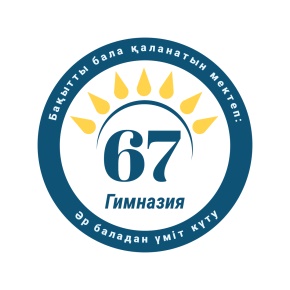 Бекітемін:№67 гимназия директоры________Г.А.Абдраманова                                                                                                                                                                   Хаттама №1___________АСТАНА ҚАЛАСЫ ӘКІМДІГІНІҢ «№ 67 ГИМНАЗИЯ» ШАРУАШЫЛЫҚ ЖҮРГІЗУ ҚҰҚЫҒЫНДАҒЫ МЕМЛЕКЕТТІК КОММУНАЛДЫҚ КӘСІПОРНЫНЫҢОҚУ-ТӘРБИЕ ЖҰМЫСЫ ЖОСПАРЫ2023-2024 оқу жылыМЕКТЕПТІ ДАМЫТУ ТАҚЫРЫБЫ, ҰСТАНЫМЫ, МИССИЯСЫМектепті дамыту тақырыбы: «Іс-әрекетті зерттеуді мектепті жақсарту құралы ретінде тәжірибеге енгізу».Мектептің пайымдауы/ұстанымы: «Біз ізгілікті білім беруде көшбасшы-зерттеуші мектеп боламыз»Мектептің миссиясы: «Бақытты бала қаланатын, әр баладан үміт күтетін жайлы білім беру ортасын құрамыз»2023-2024 оқу жылына арналған мақсаты:  Зерттеу тәжірибесі арқылы  білім сапасын дамыту мен білімдегі олқылықтарды шешу2023-2024 оқу жылына арналған міндеттері: «2023-2024 оқу жылында оқушылардың академиялық білімдері мен функционалдық сауаттылықтарын жетілдірудің нәтижесінде, жыл соңында білім сапасын 60% көрсету»«2023-2024 оқу жылы ұстаздардың үздіксіз кәсіби дамуын қамтымасыз ететін Action Research, Lesson Study және Жүйелілік тұғыр оқыту-қолдау орталықтарын іске қосу»«2023-2024 оқу жылы мектеп дәліздерін және оқу кабинеттерін жабдықтау жұмыстарын жүргізу»«Көшбасшы-ұстаздар қатарын 55-ке жеткізу және ұжымдық мәдениеттің қалыптасуына ықпал ету»МЕКТЕПТІҢ ДАМУ БАСЫМДЫҚТАРЫМЕКТЕП ТУРАЛЫ АҚПАРАТТЫҚ АНЫҚТАМА МЕКТЕПТІҢ 2022-2023 ОҚУ ЖЫЛЫНДАҒЫ  АҒЫМДАҒЫ ЖАҒДАЙЫНА SWOТ ТАЛДАУ2023-2024  оқу жылына жүзеге асыратын ұсыныстар:ТАРАУ ІІ2.1. ОҚУ БӨЛІМІНІҢ ЖҰМЫС ЖОСПАРЫ ӘДІСТЕМЕЛІК ЖҰМЫС ЖОСПАРЫ2.2. Әдістемелік кеңес отырыстары2.11. SHARE іс-әрекеттегі зерттеу жоспары2022-2023 оқу жылы, І-жартыжылдық2.12. «Бірге оқимыз-бірге шешеміз » қоғамдастықтың  бірлескен жұмыс ЖОСПАРЫМақсаты: Қоғамдастық мектептерінің өзара іс-тәжірибесімен алмасу, мұғалімдердің кәсіби дамуына қолдау жасау.Міндеттер: серіктес мектептер мұғалімдерімен кәсіби қоғамдастығын құру және тиімді жұмыс істеу;серіктес мектептер мұғалімдерінің үздіксіз кәсіби дамуына және өзін-өзі дамытуына бағытталған біліктілікті арттырудың тиімді жүйесін құру;жалпы білім беретін ұйымдардың оқушыларын тиімді дайындауды қамтамасыз ететін әдістемелік тақырыптар бойынша зерттеулер жүргізу, оқытудың жаңа тәсілдерін іздестіру;Негізгі бағыттары: Мұғалімдердің қарым-қатынасы, кәсіби дамуы,  шығармашылық зерттеулер;Күтілетін нәтиже:Кәсіби дамыған, сындарлы пікір айта білетін білікті ұстаздар шығады;Сабақтастық, іс-тәжірибе алмасу, қарым-қатынас дағдылары дамиды.Класстерге кірген серіктес мектептер:        1. №67  гимназия2. №65 мектеп-гимназия3. №74 мектеп- гимназия4. БИЛ2.13. ЖАС  МАМАНДАРҒА АРНАЛҒАН  ЖҰМЫС  ЖОСПАРЫ2.14. ТӘЛІМГЕРЛІКТІ ҰЙЫМДАСТЫРУ  ЖОСПАРЫІІІ ТАРАУ3.1 ТӘРБИЕ ЖҰМЫСТАРЫНЫҢ ЖОСПАРЫ«Рухани жаңғыру» бағдарламасын іске асыру жағдайындағы тәрбиенің тұжырымдамалық негіздерін қабылдау туралы Қазақстан Республикасы Білім және ғылым министрінің 2019 жылғы 15 сәуірдегі № 145 бұйрығына сәйкес,  Қазақстан Республикасында білім беруді және ғылымды дамытудың 2020-2025 жылдарға арналған мемлекеттік бағдарламасына және 2020-2021 оқу жылында Қазақстан Республикасының жалпы орта білім беретін мектептеріндеоқу процесін ұйымдастырудың ерекшеліктері туралы Әдістемелік нұсқау хатына сәйкес жасалдыТәрбие жұмысының негізгі бағыттары:1)Жаңа қазақстандық патриотизм мен азаматтыққа тәрбиелеу, құқықтық тәрбие.2) Рухани-танымдық тәрбие.3) Ұлттық тәрбие.4) Отбасылық тәрбие.5) Еңбек, экономикалық және экологиялық тәрбие.6) Көпмәдениетті және көркем-эстетикалық тәрбие.7) Зияткерлік тәрбие, ақпараттық мәдениетті тәрбиелеу.8) Дене тәрбиесі, салауатты өмір салтын қалыптастыру.Қазақстан Республикасында білім беруді  және ғылымды дамытудың  2020–2025 жылдарға арналған мемлекеттік бағдарламасы ҚР Үкіметінің 2019 жылғы 27 желтоқсанындағы № 988 қаулысын жүзеге асыру    3.2. КІТАПХАНАНЫҢ ЖҰМЫС ЖОСПАРЫ            Кітапхананың  миссиясы - әр адам білім алып, интеллектуалды даму үшін ақпаратқа ашық қол жеткізуін қамтамасыз ету.            Кітапхананың стартегиялық бағыты - өздігінен білім алуға, инновациялық әдістемелік бағдарламаларды құруға жағдай жасау, көркем-шығармашылық қызметті ақпараттық қамсыздандыру болып табылады .Кітапхананың негізгі міндеттері:Оқырманның жеке тұлға ретінде дамуында кітапхананың рөлін дамыту;Тұтынушылармен жеке  жұмыс жүргізу;Кітапхана  қорын қолданыстағы оқу бағдарламаларына сәйкес толықтыру;Мектептің қауымдастығын жеке және қоғамдық қажеттіліктеріне сай дамыту;Ақпаратты жылдам табу үшін қорлармен толықтыру, шамасына қарай анықтамалық материалдармен, сілтемелермен қамтамасыз ету;Қорларды дәстүрлі, баспа түрінде жіне сандық (электронды) түрде қамтамасыз ету;Мұғалімдермен қорлар ұсынуда, оқушыларға көмек көрсетуде ынтымақтастықта болу;Оқырманды  кітап оқуға қызықтыруда белсенді болу.Оқырмандарға 2022-2023 оқу жылы кітапханалық қызмет көрсетуді ұйымдастырудың басым бағыттарының негізгі ұстанымдары:1.Қорларды өзектендіру;2.Кітапханалық қызмет көрсету мен ресурстардың қолжетімді болуы;3.Оқырмандардың сұранысын қанағаттандыру;4. Кітапхананы үздіксіз дамыту;5. Кітапханалық қызмет көрсету сапасын арттыру;6.Қазіргі заманғы кәсіби стандарттарды, технологиялар мен  қызметтерді   игеруде алғырлық таныту;Оқырмандарға қызмет көрсету:3.3. ӘЛЕУМЕТТІК ПЕДАГОГ ҚЫЗМЕТІНІҢ ЖҰМЫС ЖОСПАРЫ3.4. ПСИХОЛОГИЯЛЫҚ ҚЫЗМЕТ ЖҰМЫСЫНЫҢ ЖОСПАРЫМақсаты:       Мектепте қолайлы психологиялық климат құру арқылы оқу процесінің барлық қатысушыларына психологиялық қолдау көрсету     Міндеттер: - білім алушылардың тұлғалық және интеллектуалдық дамуына ықпал ету, өзін-өзі тәрбиелеу , өзін-өзі дамыту және табысты әлеуметтендіру қабілетін қалыптастыру;- оқушыларға, ата-аналарға және педагогтарға психологиялық, консультациялық көмек көрсету;- мектептің психологиялық қызметінің жемісті қызметіне  мектептің  барлық педагогикалық құрамын белсенді тарту;- білім беру  үрдісінің  барлық қатысушыларының психологиялық-педагогикалық құзыреттілігін арттыру;- психодиагностикалық және психокоррекциялық жұмыстарды жүзеге асыру;- оқушылардың қолайлы психологиялық ахуалына жағдай жасау.3.5. ПЕДАГОГ -ҰЙЫМДАСТЫРУШЫСЫНЫҢ  2022-2023ОҚУ ЖЫЛЫНА АРНАЛҒАН ЖҰМЫС ЖОСПАРЫ3.6. 2022-2023 ОҚУ ЖЫЛҒЫ  І.ЕСЕНБЕРЛИН АТЫНДАҒЫ   ГИМНАЗИЯ МУЗЕЙІНІҢ ЖҰМЫС ЖОСПАРЫМақсаты: Музей құндылықтары арқылы ұлы тұлға мұрасын сақтап, жинақтап, насихаттай отырып ғылыми-танымдық қызмет атқару.Міндеті:Мектеп оқушылары мен қонақтарға мұражай  экспозициясымен танысу құқығын ұсыну;Мұражай  сабақтарының,  дәріс-семинарлардың, ғылыми-практикалық конференциялардың т.б. түрлі әдістері мен амалдарын қолдану; Оқушылардың өзіндік және шығармашылық бастамасын дамыту; Жинақталған материалдардың дұрыс сақталуы, есебі; Серіктес мектептермен қоса басқа да қала мектептерімен әріптестік қарым-қатынас ұйымдастыру; Мұражай тақырыптарына сәйкес экскурсия, семинар, инновациялық ашық сабақтар, квест  ұсыну;Тақырыптық экскурсия, ашық сабақтар, әдеби кездесулер кестесін құру;Музей құндылықтары  арқылы гипотезаларды ұсынып, түрлі көзқарастарды  салыстырып, өзінің зерттеуін ұсыну.Бағыты:   Тарихи өлкетану.  Тыйым салынады:1. Мектеп музейінің тазалығы,  авторлық құқық пен қауіпсіздік ережелерін сақтауға; 2. Мұражайға жауапты адамдардың басшылығынсыз кіруге;3. Витриналар мен экспонаттарды қолмен ұстауға;4. Фотосурет, бейнесуретке рұқсатсыз түсіруге;5. Шынылы витриналарға 05 м. жақын тұруға;6. Экспозиция көлеміне қарай 15-20 адамнан артық қатысуға;7. Экпозицияға сырт киіммен кіруге;8. Жол сөмкелермен келуге;9. Тарихи экспонаттар мен ғылыми-әдеби кітаптарды өзімен бірге алып кетуге;10. Ғылыми-зерттеу еңбектерді, тарихи құжаттарды, деректерді көшіріп алуға;11. Рұқсатсыз  тарихи деректер мен жәдігерледі  пайдалануға тыйым салынады.Гимназия мұражайының даму аймағы4.1. ПЕДАГОГИКАЛЫҚ КЕҢЕСТІҢ ЖҰМЫС ЖОСПАРЫ4.2. ДИРЕКТОР ЖАНЫНДАҒЫ ОТЫРЫСТАР ЖОСПАРЫМАЗМҰНЫ№Стратегиялық басымдықтарКүтілетін нәтижеТабыс критерийлері1Мектеп миссиясыӘрбір білім алушыға жайлы оқу ортасы құрылады;Білім алуда тең, қауіпсіз орта қалыптасады;Әр сыныпта, әр сабақта білім алушының жайлы оқу ортасы 50-85% тұрақталады.2Мектеп пайымыӘр педагог ізгілік педагогикасын меңгерген, көшбасшы-зерттеуші педагог болады;2023-2024 оқу жылы ұжымдағы мұғалімдердің 55% ізгілік педагогикасын меңгерген, көшбасшы-зерттеуші педагог.3Процесстер:Іс-әрекетті зерттеуді оқу мен оқытудың сапасын жақсартудың құралы ретінде қолдану;Құндылықтар мен ізгілік педагогикасы негізінде жайлы оқу ортасын құру;Педагогтердің әлеуетін көтеруде рефлексивті-зерттеушілік тәжірибесін жетілдіру;Әрбір педагог оқыту тәжірибесіне Іс-әрекетті зерттеуді және Сабақты зерттеуді өзгеріс құралы ретінде енгізеді;Мектеп мәдениетінде ортақ көзқарасқа, ортақ құндылыққа бағытталған жайлы орта қалыптасады;Мұғалімдердің кәсіби дамуына, үздіксіз білім алуына және зерттеу нәтижесінде рефлексивті педагог қалыптасады;Ұжымның 50% мектепішілік зерттеу курстарынан өтеді;Құндылыққа негізделген және ізгілікке негізделген тәжірибе алмасу алаңдары ашылады;Ұжымның 45% «Рефлективті оқыту негіздері» лекцияларын тыңдайды;Салынғын жылы: 2011 жыл,4 сәуірЖобалық қуаты: 1200Жер аумағының көлемі: 3,1895 га.Жалпы алаңы:  17230,2 кв.мМеншік түрі: Астана қаласы  әкімдігінің «Ілияс Есенберлин атындағы  №67 гимназия» шаруашылық жүргізу құқығындағы мемлекеттік коммуналдық кәсіпорны  Мекен жайы:  Ш.Қосшығұлұлы, 23/1Мектеп сайты:https://67gymnasium.edu.kz/kzМектептің электрондық почтасы:67_astana@mail.ruОқушылар саны:2577Мектепалды даярлық топ:70Бағыты: Гуманитарлық Кабинет саны 77Спорт  залы 527,2 (ш.м)Футбол алаңы 2992 (ш.м) Баскетбол алаңы 448 (ш.м) Волейбол алаңы360 (ш.м) Жүгіру жолы 380 (ш.м) Кітапхана қоры Көркем әдебиеттер:Жалпы оқулықтар:54397456049837Акт  залы 577,1 (ш.м) на 512 орын Жаңа модификацияланған кабинеттер:Физика, химия, кітапхана, Stem, гидропоникаҚызметкерлер саны212, оның ішінде, әкімшілік –басқару қызметкерлері –7,Мұғалім саны-167, персонал саны-29, қосымша жасайтын-16Педагог қызметкерлердің біліктілік деңгейлері:Педагог-шебер-3Педагог-зерттеуші-32Педагог-сарапшы-41Педагог- модератор-54Педагог-33Жоғары санат-1І санат-1ІІ санат -1Тағылымдамашы -13Күшті  жақтарыӘлсіз  жақтары- Шығармашылықпен жұмыс істейтін мұғалімдердің болуы, -Озық тәжірибе аламасу жұмыстарының ұйымдастырылуы.- Мұғалімдердің заманауи білім беру платформаларын қолдана білуі;- Көптеген мұғалімдердің тәжірибесін ортаға салуға дайын болуы;-Оқушылармен ғылыми жоба жазуда оқушылармен тұрақты түрде ізденіс-зерттеу жұмыстарын жүргізіп,  дұрыс бағытта келе жатқан мұғалімдердің болуы;-Мектеп әкімшілігінің мұғалімдердің кәсіби дамуына қолдау көрсетуі;-Тәрбие жұмысындағы 8 бағыты:  патриоттық, азаматтық және құқықтық тәрбие,  отбасы тәрбиесі бағыты,  ұлттық тәрбие бағыты,  рухани-адамгершілік бағыты. Мектептің қалалық 3 семинарында тәрбие жұмысы, ата-аналар жұмысының қатысуы;- Серіктес мектептермен тәжірибе алмасу;-Action Research және Lessen Study арқылы оқытудың дербес практикасын жетілдіру, зерттеу нәтижелерін жариялау;-Көшбасшылық пен тәлімгерлікті жетілдіру үшін педагогикалық кәсіби қауымдастыққа тарту;-Сынып жетекшілердің сыныптан тыс тақырыптық  іс-шараларға сыныпты  белсенді қатысуы;-«Ата-аналар институты» орталығы құрылды; Ата-аналармен педагогикалық-психологиялық, отбасы тәрбиесі тақырыптарында мектепішілік  семинар-тренингтер жүруі; -«Тәуекел» сыныптағы тәжірибе – сынып жетекшінің сыныпты зерттеуі: 5-11 сыныптар белсенді;-Эстетикалық бағыттағы қолөнер, музыка өнері, спорттың қазақша күрес ойыны қалалық сайыстарда жүлделі орындарға ие болды;-Инклюзивті орта мәдениетін құру: сыныптан тыс тәрбие жұмысының  ұйымдастырылуы артты;-«Оқуға құштар мектеп» жобасы аясында мектепішілік іс-шаралар ұйымдастырылды.Мектептегі  тәрбие бағытындағы жобалар: «РУХ» дебат қозғалысы,  «Алтын ұрпақ», «Ұлағатты ұрпақ», «Бақытты отбасы», «Шеңбер» тұрақты жүрді.-Авторлық бағдарламалар жазуда оқушыға  қажеттілікті басты назарға алмау;-Функционалдық сауаттылық тапсырмалары мен жұмыс әлсіздігі; - біліктілікті арттыру  курстарынан өткен мұғалімдердің   сабақ өту барысында стратегияларды, интербелсенді әдіс- тәсілдерді қолдануда, тәжірибе алмасуында белсенділіктің төмен болуы- Мұғалімдердің  жағдайға қарай бейімделуінің төмен болуы, /сұранысқа берілген оқушы кетіп қалса немесе қатыса алмайтындай жағдай болса тез басқа оқушымен ауыстыру/ ;- оқушылармен жүйелі жұмыстың жеткіліксіз болуы;- пән мұғалімдері арасында өзара серіктестік жұмыстың нашар болуы;-элективтік курстан берілген сағаттардың өз деңгейінде өткізілмеуі.-Сынып жетекшілерінің сынып сағаттарын  жаңа форматта ұйымдастырылуын толық жетілдіру. 8-11 сыныптарда сынып сағатының сабақ кестесінен тыс уақытта өткізілуі. -«Оқуға құштар мектеп» жобасы аясында сынып оқушылары-ның кітап оқуға қызығушылығы мее белсенділігін арттыру жағдайы орташа;-Мектеп парламенті қызметінің белсенділігі, 5-11 сыныптың көшбасшыларымен байланысы, сыныптан тыс жұмысты ұйымдастыруы жеткіліксіздігі.  -Сынып оқушылары арасында құқық бұзушылық жағдайы: қалалық есепте 2 оқушының тірелгені. Ата-ана тәрбиесіндегі    жауапкершілік, бақылау жағдайы;-Үйірме, секциялар жұмысы: баскетбол,  волейбол, асық ойыны, шахмат тоғызқұмалақ спорттық ойындары қалалық жарыстарға қатысу, жүлдеге ие болу жағы төмен;-Мектептегі жобалар: «Жас сарбаз» кадет тобы патриоттық тәрбие, «Адал ұрпақ» еріктілер  жұмысы толық қамтылмады.   МүмкіндіктеріҚауіптері- Гимназия  жетістіктерін дамытуға, жаңашылдықпен басқаруға педагогтар құрамының сапасын арттыру;-Сабақта жаңа әдіс тәсілдерді қолдану-Кәсіби конкурстарға қатысу мүмкіндіктері бар.-Желілік қауымдастық пен тәжірибе алмасуға мол мүмкіндік болады.- Әр мұғалім шағын топ оқушыларымен үздіксіз зерттеу жұмысын жүргізу;- Жоғары оқу орындары жетекшілерімен үнемі тығыз байланыста болу.-Сынып жетекшілерінің сынып сағаттары тақырыптарын  құндылыққа негізделген  тәрбиені үздіксіз жүргізу, дәстүрден тыс форматта, түрлі әдіс-тәсілдерді қолдану, ата-аналармен бірлесе өткізу;-Оқу жылы бойына «Оқуға құштар мектеп» жобасы-  1-тоқсан : кітап оқу, 2- тоқсан: талдау, 3- тоқсан: эссе жазу ,  4- тоқсан:  «үздік оқырман»  қорытындысын  шығару.-Қосымша  білім беру спорттық  секция жұмыстарының  аптасына 3 сағат тұрақты жүргізілуі, спорттық сайыстарға белсенді қатысып,  жетістіктерді арттыру;-Мектептегі жобалар: «Жас сарбаз» кадет тобы патриоттық тәрбие, «Адал ұрпақ» еріктілер  жұмысын күшейту.-Мұғалімдердің өзгерістерді қабылдауында белсенділіктің болмауы- ғылыми жоба жазуға мұғалімнің ынтасының болмауы немесе құзіреттілігінің жетпеуі- дайындық жұмысының республикалық деңгейге жетпеуі- Сабақтан тыс спорттық ойындарды аптаның 5 күнгі сабақ кестесінен  тыс уақытты  спорт залының жеткіліксіздігі№Ұсыныстар1."Білімді ұлт" сапалы білім беру" ұлттық жобасы  Қазақстан Республикасы 2021 жылғы 12 қазандағы № 726 қаулысы негізінде:  (2-бағыт.  Орта білім 3-міндет.) Балаларды қосымша білім берумен қамтуды жетілдіру (білім беру, спорттық, шығармашылық); сабақтан тыс спорттық жаттығуларды ұйымдастыру- Астана қ. Білім басқармасы 2023ж. 19 сәуір №2 хаттама; Мектепті жайлы, қауіпсіз және заманауи білім беру ортасын қамтамасыз ету: - оқушылардың зияткерлік, танымдық, шығармашылық бағытта тәрбиелеу ортасын құру: өзін-өзі басқару ұйымының жобалар арқылы жүзеге асыру; - оқушылар мен мұғалімдер  арасында буллингке қарсы құқықтық сауаттылықты орнату:  мұғалімдер мен оқушылар арасында ашық сұхбат, клуб жұмысын ұйымдастыру.- мектепішілік есептегі оқушыларды тәрбие жұмыстарына қамту: үйірме, жобалар, іс-шараларға2.Қазақстан Республикасы Білім және ғылым министрінің 2020 жылғы 6 сәуірдегі
№130 бұйрығына  3-қосымша. Қазақстан РеспубликасыБілім және ғылым министрінің 2016 жылғы 12 қаңтар  №18 бұйрығы негізінде Сынып жетекшілердің жалпы ережесіне сәйкес сыныптың тәрбие жұмысын тиімді үйлестіру. Сыныптағы зерттеу тәжірибе дағдысын қалыптастыру.3.Мектептің жылдық тәрбие жоспарына, сынып жетекшінің сынып сағатына  енгізу: «Тоғыз айға  9 іс-шара» тұжырымдамасын іске асыру,  1-11 сыныптар; «Төрт тоқсан- төрт өнер» ұлттық мәдени- ағартушылық жобаның тұжырымдамасын  орындау, 1-11 сыныптар, қазақ тіл мен әдебиеті, тарих,  эстетикалық,  дене тәрбиесі мұғалімдері4.Оқу жылы бойына «Оқуға құштар мектеп» жобасын сыныптың тәрбие сағатында, сыныптан тыс :  1-тоқсан : кітап оқу2- тоқсан:  оқыған кітаптарды       - талдау, 3- тоқсан: оқыған кітаптарынан   - эссе жазу , 4- тоқсан:  көп кітап оқыған оқушылар арасынан -  «үздік оқырман»  қорытындысын  шығару.5.- Ата-аналармен жүргізілетін тәрбие жұмыстары: «Ата-аналар институты» жылдық жоспарын құру, жүзеге асыру.- Қамқоршылық кеңесі жұмысын жетілдіру: ҚК  мүшелерін жаңарту, тәрбие жұмыстарын белсенді ұйымдастыру.6.Ұлттық ғылыми-практикалық дене тәрбьиесі орталығының 2023ж. 19 сәуір №2 хаттамасы негізінде Сабақтан тыс спорттық жаттығуларды ұйымдастыру әдістемелік ұсынымды жүзеге асыру. Спорттық ойын түрлерінен баскетбол, волейбол, шахмат ойындарына оқушыларды аудан, қала сайыстарына қатыстыру.7. 1. Арнаулы-орта білімді мұғалімдердің жоғары білім алуына қолдау жасау. 2. Әр магистр дәрежесіндегі мұғалімнің  оқушылармен  ғылыми-зерттеу жұмысын жүргізуін ұйымдастыру8.1.Мұғалімдердің өзіндік білім жетілдіру жоспарын құру, педагогика және оқыту әдістемесі бойынша, кейбір мұғалімдерге пәні бойынша  білім деңгейін көтеру мақсатында жүйелі түрде дайындық жұмысын жүргізуді  басты назарға алу. 2.Мектеп  тренерлерінің, педагог-шебер және педагог-зерттеуші мұғалімдер тобының педагогика және оқыту әдістемесі бойынша аттесталушы мұғалімдермен тәжірибе алмасу және үйрету семинарларын ұйымдастыру жұмыстарын жалғастыру.9.«Тиімді тәжірибе»  таратуды жүйелеп гимназиядағы 3 зерттеу лабораториясы бойынша мектепішілік, қала, республика деңгейінде оқушыларға нәтижелі білім берудегі әдіс-тәсілдерімен тәжірибе алмасатын шығармашылық топтар құру.Әр мұғалімді сабақ тиімділігі мен білім сапасын көтеруге бағытталған өздерінің әдістемелік-ізденістік жұмыстарын жүйелеуге, кезеңдер бойынша нәтижесін талдауға бағалауға ынталандыру, білімін үздіксіз жетілдіруге жағдай жасау;-  Мұғалімдердің ғылыми-әдістемелік деңгейін, педагогикалық білімін үздіксіз жетілдіру;-  Мұғалімдердің озық іс-тәжірибесін тарату жұмысын дамыта отырып жалғастыру10.-Әр мұғалім өзінің кәсіби дамуында кері байланыс, кәсіби рефлексия жасай білу, өз іс - әрекетінде қажетті өзгерістерді, әр түрлі тәжірибелер жөніндегі мағлұматтарды, жаңа әдіс - тәсілдерді дер кезінде қабылдап, дұрыс пайдаланып, кәсіби дамып отыруына қолдау жасау.-Мұғалімнің  кәсіби құзыреттілігін дамытатын іс-шараларды, сайыстарды жүйелі түрде өткізіп отыру.11.Әдістемелік бірлестік мұғалімдері үшін дарынды оқушылармен жұмыс жасауда сараланған тапсырмалар ұйымдастыру;Мысалы: - Қазақ тілі мен эстетика бірлестігі мұғалімдері- оқушыларды танымдық сайыстарға дайындауды жоспарлауда-Тарих бірлестігі, шетел тілдері, орыс тілі мұғалімдері – ғылыми жобалар мен пәндік  олимпимпиадаларға дайындауда басымдық жасау;-Математика, информатика, бастауыш сынып, дене шынықтыру пәндері  бірлестіктерінің мұғалімдері үшін дарынды оқушылармен жұмыс жасауда әдістемелік көмек көрсету жұмыстарын ұйымдастыру;№Іс-шараларМақсатыУақытыжауаптыларНәтижеРесурстарМониторинг12345678Оқу процесінің сапасын бақылауОқу процесінің сапасын бақылауОқу процесінің сапасын бақылауОқу процесінің сапасын бақылауОқу процесінің сапасын бақылауОқу процесінің сапасын бақылауОқу процесінің сапасын бақылауОқу процесінің сапасын бақылау1Қабылдау комиссиясының жұмысы (1- сыныпқа қабылдау  және басқа сыныптар), сынып-комплектілерін жинақтау Жалпыға міндетті оқуға тартуды қамтамасыз ету тамызоқу ісі менеджеріқабылдау комиссиясы мүшелері Сыныптар толымдылығына қарай бөлінедіАта-ана тарапынан өтінішбұйрық2Кабинеттердің дайындығы (жөндеу)Санитариялық қағидаларының талаптарын орындау, мектеп  жағдайын бақылаутамыздиректордың шаруашылық ісінің орынбасарыОқу жылына дайындық паспорты әзірленедіАКТкабинет паспорттары 3Мектептің оқу бағытына қарай оқу жұмыс жоспарын берілген қосымша негізінде сапалы құрлымдау«Қазақстан Респ-дағы бастауыш, негізгі орта, жалпы орта білім берудің үлгілік оқу жоспарларын бекіту туралы» ҚР БҒМ 2012 жылғы 8 қарашадағы №500 бұйрығы (2022 жылғы 12 тамыздағы №365 бұйрықпен толықтырулар мен өзгерістер енгізілген) негізінде іске асыру;тамызоқу ісі орынбасарыЖылдық оқу жұмыс жоспары ББО –мен бекітіледіЖұмыс жоспарыПК№14Вариативті компоненттердің оқу жоспарларын құруАта-ана мен оқушы сұранысын қанағаттандырутамызоқу ісі орынбасары Факультатив жоспарыкестеШТ отырысы 5Оқушылар, педагогтар мен ата-аналарға психологиялық-педагогикалық сүйемелдеуді ұйымдастыруЖағымды орта қалыптастыруүнеміпедагог-психологҚарым-қатынас мәдениетіанықтама6Мектеп қызметкерлерін мектептің ішкі тәртіп- ережесімен таныстыруМектептің ішкі тәртіп ережесін орындау1-аптаДОІ жөніндегі орынбасарыІшкі мектеп ережесімен танысуӘК7Оқушылар контингентін оқулықтармен және оқу құралдарымен  қамтуБарлық сынып оқушыларын оқулықпен 100% қамтамасыз етуқыркүйеккітапханашы Барлық оқушының қамтылуыоқулықтаранықтама82022-2023 оқу жылының әдістемелік нұсқау хатымен таныстыру, талдауОқу жылының басталуының ерекшеліктерімен таныстыру1- аптаДОІ орынбасарыЕрежепова Г.Е.ӘНХ танысады және қолданадыНормативтік құжаттарПК№19Күнтізбелік- тақырыптық жоспарларды (бұдан əрі – КТЖ) əзірлеу жəне бекітуКТЖ оқу бағдарламаларына сəйкестігін бағалауқыркүйекОқу-ісі орынбасарыКТП бекітіледі және жыл бойына қолданадыБағдарламалар, жоспарӘК№1 10Тарификация, жылдық сағат сеткасын дайындауМұғалімдердің жылдық жүктемелерінің нақты, сапалы бөлінуі1,3- апта оқу орынбасары Ережепова Г.Е.Жылдық жүктеме бөлінедіТарифика-цияПК№111Оқушылардың сабаққа қатысуын тексеруЖалпыға міндетті оқуға тартуды қамтамасыз етуүнеміӘкімшілік, сынып жетекшілерОқушылар сабақтан қалмау дағдылары қалыптасадыанықтама№1 лездеме121-сынып оқушыларының мектепке дайындық деңгейіБілім, білік деңгейлерін анықтауқыркүйекОқу-ісі орынбасарыанықтамаӘК№2139-11 сынып оқушыларын еңбекке орналастыруеңбекке орналастырылуын анықтау, тізімін жасауқыркүйекОқу- тәрбие ісі орынбасарларыанықтамаесептерӘК№214Үйден оқитын оқушылардың  оқуын ұйымдастыруМППК, ДКК қортындысына сәйкес үйден оқитын  оқушылардың құжаттарын жинақтау.қыркүйекОқу-ісі орынбасарыанықтамақұжаттар№1 ДЖО 15Инклюзивті оқытуды ұйымдастыруЕрекше білімді қажет ететін оқушыларды педагогикалық-психологиялық қолдауқыркүйекОқу-ісі орынбасарыанықтамақұжаттар№1 ДЖО16ҰБТ-ға дайындық бойынша жұмыс жоспарын әзірлеуМектеп бітіруші түлектердің ҰБТ-ге сапалы дайындығын қамтамасыз етуқыркүйекОқу-ісі орынбасарыТізімдерін дайындау, оқушылар ҰБТ-ға жүйелі дайындаладыжоспарлездеме17Екі аптада бір  «Әдістемелік сағат» рубрикасын жүргізіп отыруАпталық жұмысты пысықтауқыркүйекӘкімшілікАптаның соңында атқарылған жұмыстарға кері байланыс беружоспарӘК18Жаңадан келген мұғалімдерге Күнделік кз. журналының жүргізілуі бойынша Күнделік электронды журналды сапалы, уақытылы әзірлеуҚыркүйек2 аптаоқу орынбасары, жауапты информатик мұғалімУақытылы орындау дағды қалыптасадыЭл.күнделіквидеонұсқаулықтар 1910 сынып  оқушыларын бағыттар бойынша комплектілеу Оқушылардың қажеттіліктері мен бейініне қарай бағыттауқыркүйекоқу орынбасары, менеджер,сынып жетекшілері Оқушы мамандық таңдау бағыты айқындаладыоқу бағыттарын таңдау өтініштеріӘБ отырысы20ҰБДҚ (НОБД) базасына 1-сынып оқушыларын және даярлық топ білім алушыларын енгізу Оқушылардың бұйрықтары мен базадағы сапалы толтырылуын бақылауҚыркүйек 4- апта оқу орынбасары, менеджер, сынып жетекшіері ҰБДҚ (НОБД) базасымен сәйкестікҰБДҚ (НОБД)ӘК №121ҚР БжҒМ 2022-2023 оқу жылының басталуы туралы бұйрығының орындалуыОқу үдерісіне қатысушыларды ақпараттандыруҚыркүйек 1-аптадиректордыңОІ, ТІ орынбасарларыОқу үрдісінің уақытылы басталып, аяқталу межелері белгіленедіБұйрықПК №122Күнделік.кз толтыруын қадағалау, нұсқаулық жүргізуСапалы және уақытылы толтыруды қамтамасыз етуқыркүйекДОІЖО, менеджер, жауапты информатик Сапалы және уақытылы толтырадыЭлектронды журналлездеме23Білімдегі олқылықтарды анықтау барысындығы кіріс бақылау жұмысыПән бойынша білім алушылардың кіріс бақылау жұмысы арқылы білімдеріндегі кедергілерді айқындауҚыркүйек3 аптаОІМ-і Ережепова Г.Е.Мұғалімдер білімдегі олқылықтар барысында жұмыс жоспарын құрадыТалдау, анықтама№1 ДЖО24Пәндер бойынша білімдегі олқылықтарды жою бағытындағы жұмыс жоспарын әзірлеуПән бойынша білім алушылардың білімдеріндегі кедергілерді айқындауҚыркүйек4 аптаОІМ-і мен ӘБ жетекшілеріМұғалімдер білімдегі олқылықтар барысында жұмыс жоспарын құрадыТалдау, анықтамаӘК №125БЖБ, ТЖБ спецификациясымен таныстыру, кестесін ӘБ жетекшілерімен бірлесіп бекітуТәжірибелі мұғалімдер арқылы деректерді сапалы толтыру және талдама жасауды үйрену мен академиялық адалдықты сақтау.қыркүйекОІМ-і мен ӘБ жетекшілеріТЖБ, БЖБ кестесіӘНХЛездеме26Пәндер бойынша үлгерімі төмен білім алушылармен жұмыс жасауолқылықтардың орнын толықтыру үшін оқу материалын қайталау, бекіту, оқу тапсырмаларының минимумын орындау, қателерді талдау және жою бойынша оқу әрекетін реттеуқыркүйекӘБ жетекшілері, пән мұғалмдеріӘр үлгерімі төмен оқушының білімін жетілдіруге мүмкіндік бередіТалдау анықтамасыӘБ271,5,10 сыныптардағы сабақтастық1,5,10 сыныптарда жұмыс істейтін мұғалімдердің әдістемелік сауаттылығын бақылауға алу, бейімделу кезеңін бақылауҚазан 4апта5,10 сынып-тардың пән мұғалімдері-нің іс-әрекетіПсихолог жұмысының әрекетіанықтамаБақылау парақтары№2 ДЖО281, 5 сынып оқушыларының ортаға бейімделуін бақылау-5-сыныптарға жаңадан енген пәндердің оқытылуын бақылауОрта буынға өтетін сыныптардың ортаға бейімделуін бақылауқазанДОІО Мектеп психологтарыанықтамаБақылау парақтарыДЖО29Іс-әрекеттегі зерттеу топтарын құру, фокус сыныптарды анықтау«Lesson Study» 1-4 сыныптар, «Action Reserch» 5-11 сыныптарда жүру барысы3-4 аптаЗерттеу топ жетекшілеріанықтамаЖоспарДЖО301-тоқсанның жиынтық жұмыстарының сапасы туралы модерация тобының жұмысытоқсандық жиынтық жұмыстарының Қазан 3-4 аптаОІМ-і мен ӘБ жетекшілеріІ тоқсан бойынша жұмыстар сапасы талданып, алдағы тоқсанға шешімдер қабылданадыЖиынтық бағалау жұмыстары, нәтижелері. Талдама№ 2 ӘБ31БЖБ, ТЖБ кестесіне сай ӘБ жетекшілерімен бірлесіп ұйымдастыруҮздік оқушылардың білім сапасын бақылау және академиялық адалдықты сақтауға баыттауҚазан-қарашаОІМ-і мен ӘБ жетекшілеріТЖБ, БЖБ кестесіталдамаЛездеме32«Алтын белгі», «Үздік аттестат» үміткерлерінің тізімін анықтау, комиссия құру, құжаттарын тексеру Үздікке бітірген 11 сынып оқушыларының 5-10 сыныпқа дейінгі құжаттарын зерделеуқарашаоқу орынбасары, комиссия құрамыКомиссия шешімін ПК ұсыну5-11 кл журналдары, эл.журналПК№233Оқушылардың жеке іс қағазын толтыру туралы нұсқаулықСынып жетекшілер жұмысын бақылауҚараша 1 -аптадиректордың ОІ орынбасарларыНұсқаулықпен жұмыс атқару дағдының жетілуіЖеке іс қағаздарыұсыныстар34«Күнделік» электрондық журналының жүргізілуіСапалы және уақытылы толтыруды қамтамасыз етуқарашадиректордың ОІО, АТІОСапалы және уақытылы толтырадыЭлектронды журналанықтама351,5,10 сынып оқушыларының орта буынға бейімделуіне арналған педагогикалық педконсилиумОқушылардың бейімделуін жан-жақты бақылай отырып, бейімделу ортасына қолдау көрсетуКүзгі демалыстадиректордың ОІ орынбасарлары, пән мұғалімдері, психолог Оқушыларды бағыттау, қолдауШешім шығаруанықтама ӘК отырысы қарастыру361-тоқсан  бойынша бағдарламалардың орындалуыІ тоқсан бойынша гуманитарлық бағыттағы пәндер бойынша бағдарламалардың орындалуын бақылауқарашаЕрежепова Г.Е.Сармантаева А.Е.Бектемирова ГхаттамаЖиынтық бағалау жұмыстары, нәтижелері. Талдама     ПК№237Үйде оқытылатын оқушының оқу үлгерімін талқыға алу, пән мұғалімдерімен бірлесе әлеуметтік педагогикалық жұмыстар атқару.Үйде оқытылатын оқушыға әлеуметтік педагогикалық сараптама жасауқарашаДиректордың ОІЖОпән мұғалімі, зерттеу топтарыОқушының пәнге деген қызығушы-лылығы артады, оқуға деген ынтасы жетіледіСабақты талдау, кері байланысӘК38Іс-әрекеттегі зерттеу сабақтарының «Lesson Study» 1-4 сыныптар мен «Action Reserch»  5-11сыныптарда зерттеу сабақтарының жүргізілуіЗерттеу сабақтарының жүргізілуін бақылау қарашаЗерттеу топ жетекшілеріЗерттеу топтарының талдауы анықтама№4 ДЖО39Жылдық қорытынды негізінде 2 сынып оқушыларының оқылым, айтылым, жазылым, тыңдалым дағдыларын қалыптастыру бағытында арнайы жұмыстарды ұйымдастыру.Сөйлеу әрекетінің түрлері (тыңдалым, айтылым, оқылым, жазылым) бойынша оқу мақсаттарының орындалуықарашаДОІЖО және2 сынып жетекшілеріҮлгерімі төмен оқушылардың оқу дағдылары жетіледіОқу техникасы, бақылау диктанты№3 ДЖО405-9 сыныптарда  тіл пәндерінен мәтінмен жұмыс жасауды бақылауЭссенің жазылу ретін және (кіріспе, негізгі бөлім, қорытынды) бөлімдерін меңгертуқарашаДОІЖО жәнеӘБ жетекшілеріОқушылар мәтіннің құрлымын құруды және жазылу ретін үйренедіанықтама№3 ДЖО41Пән бойынша білімдегі олқылықтарды жою жолдарына арналған жұмыс жоспарларын зерделеуӨткен тақырыптар бойынша меңгеруге қиындық тудырған оқыту мақсаттарын жақын/ортақ тақырыппен/ мақсаттар-мен біріктіруді қалай жоспарлауда?желтоқсанОІМ-і мен ӘБ жетекшілеріӘр пән бойынша алдағы тоқсандарда білімдегі кедергілерді  жетілдіруге арналған іс шаралар құрыладыЖұмыс жоспарларының орындалуыӘК42БЖБ, ТЖБ кестесіне сай ӘБ жетекшілерімен бірлесіп ұйымдастыруакадемиялық адалдықты сақтау.желтоқсанОІМ-і мен ӘБ жетекшілеріТЖБ, БЖБ кестесіталдамаЛездеме43«Тілтану» жобасы ( қытай, француз, неміс, ағылшын) бойынша оқушылардың пәнді меңгеру деңгейін бақылауОқушылардың өз оқуындағы олқылықтарымен жұмысты жүйелеужелтоқсанОІМ-і мен ӘБ жетекшілерімониторинганықтамаДЖО №4№Іс-шараларМақсатыУақытыжауаптыларНәтижеРесурстарМониторинг1Әдістемелік бірлестік отырысы: 2-тоқсан «Білімдегі олқылықтарды  қарастыру, шешу және  талдау» талдауы, 3-тоқсанға міндеттемелерін белгілеу. Білімдегі олқылықтарды шешу жолында әр пән мұғалімдері жоспарлауда себептерін айқындайды.Қаңтар Ережепова Г.Е.ӘБ жетекшілері, Пән мұғалімдері іздену, талдау арқылы өзгеріс енгізу керектігін түсінеді.хаттамаПК№3 2«Мектепке дейінгі тәрбие мен оқытудың, бастауыш, негізгі орта және жалпы орта, техникалық және кәсіптік, орта білімнен кейінгі білім берудің мемлекеттік жалпыға міндетті стандарттарын бекіту туралы» (бұдан әрі –МЖМБС) (Қазақстан Республикасы Білім және ғылым министрінің 2022 жылғы 3 тамыздағы № 348 бұйрығы;Жалпыға міндетті оқуға тартуды қамтамасыз етуҚаңтар Ережепова Г.Е.Пән мұғалімдері стандарт талаптарын зерделеп, әр пәннің оқушы меңгеруге қажетті құзыреттіліктерімен танысады.Нормативтік құжаттарлездеме3Стратегиялық жоспар бойынша мектеп әкімшілігі мен көшбасшылардың талдауыДаму  жоспарының межелері мен индикаторларын нақты көрсетуҚаңтарӘкімшілікҮш жылға мектептің даму жоспары әзірленедіжоспарлездеме41- сыныптардың бейімделуінің қорытындысы04.01.23ж сағ: 09.30-10.30Бектемирова Г.А.Боранбаева Т.Т.хаттамалездеме5Күнтізбелік- тақырыптық жоспарларға (бұдан əрі – КТЖ) өзгеріс енгізуҚР БжҒМ 2022 жылғы 6 қаңтардағы №3 бұйрығын орындау. 17.01-21.01 аралығындағы тақырыптарды тығыздау. қаңтарОІМ мен БЖДОКТЖ Күнделіклездеме6«Күнделік кз» электронды журналды толтыруын қадағалауСапалы және уақытылы толтыруды қамтамасыз ету. қаңтар Ережепова Г.Е. Хасенова А.А.Құжаттама-ларды зерделеуКүнделіклездеме7Пән кабинеттерінің оқу-әдістемелік кешендерімен қамтамасыз етілуі. Пән кабинеттерінің санитарлық жағдайы мен оқу-әдістемелік кешендермен толықтырылуы, сабақ үдерісіне дайындығын жүйеленеді.қаңтарӘкімшілікПән кабинеттерінің сабақ үдерісіне дайындығы айқындалады.анықтамаЛездеме8«Сыныпты бақылау» тәжірибесінің іске асырылуыПәндік зерттеу сабақтарының зерттеу сұрақтарын жүйелендіруҚаңтар-наурызПән мұғалімдеріЖеке даралездеме9«Жаһандық құзыреттілік» пәнінің ерекшеліктері04.01.23жЕрежепова Г.Е.Елтай Р.М.Пән ерекшелігін, бағдарламасын зерделейді.Сынып жетекшілер10«Зерттеуге  бағытталған тәжірибе және құндылыққа негізделген білім»  ӘБ отырыстарының талдауы. ТЖБ жұмыстарының талдауы, Зерттеу сабақтарының қорытындысы, ұсыныстары;қаңтарӘкімшілікӘр әдістеме бірлестігі білім сапасын екі тоқсанмен салыстырып, кедергілері мен ұсыныстарын ортаға салады.Секциялық бөлімпед кеңес №3119, 11 сыныпта сабақ беретін пән мұғалімдерімен қорытынды аттестаттау мәселесі жайлы түсіндірме жұмысын жүргізу9, 11 сыныпта сабақ беретін пән мұғалімдерінің қаңтарАбдраманова Г. Ережепова Г.Пән мұғалімдерінің мектеп бітірушілермен жұмысты 1-2 тоқсан бойынша білім сапасының талдауыАта- ана жиналысына дайындығы12Іс-әрекеттегі зерттеу сабақтарының «Lesson Study» 1-4 сыныптар, «Action Reserch» 5-11сыныптарда жүру барысыЗерттеу аймағын, нысанын анықтау кіріс деректер жинақтауқаңтарЗерттеу топ жетекшілеріЗерттеу топтарының талдауы және жоспарларыанықтама ДЖО13Пәндік зерттеу сабақтары Эстетика және  дене шынықтыру пәндерінен академиялық білім  берілуі мен  оқушылардың білім дағдыларын игеруін бақылау16-20 қаңтарДБОЖ орынбасарлары, ӘБ жетекшілеріСабақтарды талдауТәжірибе алмасуӘБ отырысы14 Пәндік зерттеу сабақтарыМектепалды даярлық сыныптары оқушыларының дайындық деңгейін бақылау16-20 қаңтарДБОЖ орынбасарлары, ӘБ жетекшілеріСабақтарды талдауТәжірибе алмасуӘБ отырысы15Пәндік зерттеу сабақтары 2-11 сыныптар бойынша Информатика пәндерінен академиялық білім  берілуі мен  оқушылардың цифрлық сауаттылық дағдысын және сапасын бақылау23-27 қаңтар ДБОЖ орынбасарлары, ӘБ жетекшілеріСабақтарды талдауТәжірибе алмасуӘБ отырысы16Пәндік зерттеу сабақтары 2-11 сыныптар бойынша Шетел тілі пәндерінен білімдегі олқылықтарды сыныптағы бақылау тәжірибесі мен іс-әрекеттегі зерттеу сұрақтары негізінде зерттеу сабақтарын  бақылау.30 қаңтар- 03 ақпанДОІЖО жәнеӘБ жетекшілеріСабақтарға қатысуТәжірибе алмасуӘБ отырысы 17Сынақ мерізінде жүрген жаңадан келген  мұғалімдерді бақылау Сынақ мерзімдегі мұғалімдердің құжаттар толтыруын, оқу-тәрбие жұмыстарын ұйымдастыруларын, сабақ өткізу әдіс-тәсілдерін бақылауға алуҚаңтар-ақпан3-4 аптаәкімшілікСыныақтағы мұғалімдердің жұмыс жүйесін қарастырып, бағалауды жүргізуанықтамаДЖО18Үйден оқыту және инклюзивті білім беру бойынша сабақтардың жүргізілу барысыЕрекше білімді қажет ететін оқушыларды педагогикалық-психологиялық қолдауақпанБектемирова Г.А.Ата-анамен байланыса отырып, оқушының қажеттілігін қанағаттандыруанықтама ДЖО19Қосымша сабақтардың өткізілуін   ұйымдастыру. «Онлайн мектеп» қосымша оқыту үрдісін ұйымдастыру.Қосымша сабақтар арқылы білімдегі олқылықтарына жәрдем бере отырып, оқу процесіне белсенді қатысуға ынталандыруақпанМиркина О.ҚҚосымша сабақтардың сапалы өтілуін және оқушылардың қызығушылығын арттыруға бағыттаумониторингӘК20АҚТ-ны қолдану жағдайын тексерубарлық пәндер бойынша АҚТ-ны қолданылу жағдайын, дидактикалық материалдардың жүйелілігін тексеруАқпан1-2 аптаОқу, АКТ  орынбасарларыПән бойынша қажетті ресурстар базасын дайындайды.Құжаттар тексеруТалдауӘБ21ББЖМ Білім алушылардың білім жетістігіне мониторинг 4 және 9  сыныптар үшін ББЖМ МЖМБС талаптарына сәйкес функционалдық сауаттылық деңгейін, білім мен дағдыларды, аналитикалық, логикалық ойлау қабілеттерін анықтау АқпанОқу – әдістемелік орынбасарлары4 және 9  сыныптар оқушыларын білім берудегі межелік мониторингке дайындайды.анықтамаӘБ22Пәндер бойынша үлгерімі төмен білім алушылармен жұмыс жасауОлқылықтардың орнын толықтыру үшін оқу материалын қайталау, бекіту, оқу тапсырмаларының минимумын орындау, қателерді талдау және жою бойынша оқу әрекетін реттеуТоқсанына бір ретӘБ жетекшілері, пән мұғалмдеріБілім сапасын көтеруге жұмыстануТалдау анықтамасыӘБ23Іс-әрекеттегі зерттеу сабақтарының «Lesson Study» 1-4 сыныптар, «Action Reserch» 5-11сыныптарда жүру барысыЗерттеу аймағын, нысанын анықтау кіріс деректер жинақтауақпанІс әрекеттегі зерттеу тобының жетекшілері Оразалы С.К Бектемирова Г.А. деректерЗерттеу тобының ӘБ кеңесімен бірлескен отырысы24Пәндік зерттеу сабақтары 2-11 сыныптар бойынша Орыс тілі пәндерінен білімдегі олқылықтарды сыныптағы бақылау тәжірибесі мен іс-әрекеттегі зерттеу сұрақтары негізінде зерттеу сабақтарын  бақылау.06-10 ақпанДОІЖО жәнеӘБ жетекшілеріСабақтарға қатысу арқылы мұғалімдердің өзара тәжірибе алмасуыАшық сабақтар және сабақтағы бақылау парағыӘБ отырысы25Пәндік зерттеу сабақтары 2-11 сыныптар бойынша Қазақ тілі мен әдебиет және тарих пәндерінен білімдегі олқылықтарды сыныптағы бақылау тәжірибесі мен іс-әрекеттегі зерттеу сұрақтары негізінде зерттеу сабақтарын  бақылау.13-17 ақпанДОІЖО жәнеӘБ жетекшілеріСабақтарға қатысу арқылы мұғалімдердің өзара тәжірибе алмасуы Ашық сабақтар және сабақтағы бақылау парағыӘБ отырысы26Пәндік зерттеу сабақтары 2-11 сыныптар бойынша Математика пәндерінен білімдегі олқылықтарды сыныптағы бақылау тәжірибесі мен іс-әрекеттегі зерттеу сұрақтары негізінде зерттеу сабақтарын  бақылау.20-24 ақпанДОІЖО жәнеӘБ жетекшілеріСабақтарға қатысу арқылы мұғалімдердің өзара тәжірибе алмасуыАшық сабақтар және сабақтағы бақылау парағыӘБ отырысы27Пәндік зерттеу сабақтары 5-11 сыныптар бойынша жаратылыстану пәндерінен білімдегі олқылықтарды сыныптағы бақылау тәжірибесі мен іс-әрекеттегі зерттеу сұрақтары негізінде зерттеу сабақтарын  бақылау.27- ақпан- 03 наурызДОІЖО жәнеӘБ жетекшілеріСабақтарға қатысу арқылы мұғалімдердің өзара тәжірибе алмасуыАшық сабақтар және сабақтағы бақылау парағыӘБ отырысы28Әр әдістеме бірлестік мүшелерімен пәндік зерттеу сабақтары бойынша жан-жақты талдау жұмысын жүргізунаурызДОІЖО жәнеӘБ жетекшілеріӘБ жетекшілерінің сапалы ұсыныстары мен шешімдеріхаттамаӘБ отырысы29«Алтын белгі» және «Үздік» аттестатқа үміткер оқушылардың құжаттарыҮздік оқушылардың құжаттарын жүйелеп, материалдарын дайындаунаурызЕрежепова г.Е.Сынып жетекшілерҚұжаттарПК303-тоқсанның жиынтық жұмыстарының сапасы тоқсандық жиынтық жұмыстарының сапасын мемлекеттік стандартқа сай алынуын бақылауНаурыз 2-3 аптаЕрежепова Г.Е.Сармантаева А.Е.Бектемирова Г.3 тоқсан бойынша жұмыстар сапасы талданып, алдағы тоқсанға шешімдер қабылданадыЖиынтық бағалау жұмыстары, нәтижелері. ТалдамаӘБ31Модерацияның жүргізілуіБағалаудың объективтілігін және айқындығын қамтамасыз ету үшін, балдарды қоюды стандарттау мақсатында ТЖБ бойынша оқушылардың жұмыстарын талқылауНаурызЕрежепова Г.Е.Сармантаева А.Е.Бектемирова Г.Ең төменгі және ең жоғарғы ұпай сандарының сәйкестігін сараптап, қиындық тудырған сұрақтарды зерделейдіМодерация тобының талдамасыӘБ32Іс-әрекеттегі зерттеу сабақтарының «Lesson Study» 1-4 сыныптар, «Action Reserch» 5-11сыныптарда жүру барысыЗерттеу аймағын, нысанын анықтау кіріс деректер жинақтаунаурызІс әрекеттегі зерттеу тобының жетекшілері Оразалы С.К Бектемирова Г.А. жоспар33Қорытынды аттестаттауБілім алушылардың үлгеріміне ағымдағы бақылауды, оларды аралық және қорытынды аттестаттау,  жоғары білім алушылардың кәсіптік оқу бағдарламаларын және ЖММС игеру дәрежесін анықтаусәуірОқу – әдістемелік орынбасарларыДайындық жұмыстар нәтижесі айқындалады.Бұйрық, оқушылар өтініші, тізімДЖО34Пәндік зерттеу сабақтары 2-11 сыныптар бойынша Қазақ тілі мен әдебиет және тарих пәндерінен білімдегі олқылықтарды сыныптағы бақылау тәжірибесі мен іс-әрекеттегі зерттеу сұрақтары негізінде зерттеу сабақтарын  бақылау.3-7 сәуірДОІЖО жәнеӘБ жетекшілеріСабақтарға қатысу арқылы мұғалімдердің өзара тәжірибе алмасуы Ашық сабақтар және сабақтағы бақылау парағыӘБ отырысы35Пәндік зерттеу сабақтары 2-11 сыныптар бойынша Математика пәндерінен білімдегі олқылықтарды сыныптағы бақылау тәжірибесі мен іс-әрекеттегі зерттеу сұрақтары негізінде зерттеу сабақтарын  бақылау.10-14 сәуірДОІЖО жәнеӘБ жетекшілеріСабақтарға қатысу арқылы мұғалімдердің өзара тәжірибе алмасуыАшық сабақтар және сабақтағы бақылау парағыӘБ отырысы36Пәндік зерттеу сабақтары 2-11 сыныптар бойынша Орыс тілі пәндерінен білімдегі олқылықтарды сыныптағы бақылау тәжірибесі мен іс-әрекеттегі зерттеу сұрақтары негізінде зерттеу сабақтарын  бақылау.17-21 сәуірДОІЖО жәнеӘБ жетекшілеріСабақтарға қатысу арқылы мұғалімдердің өзара тәжірибе алмасуыАшық сабақтар және сабақтағы бақылау парағыӘБ отырысы37Пәндік зерттеу сабақтары 2-11 сыныптар бойынша жаратылыстану пәндерінен білімдегі олқылықтарды сыныптағы бақылау тәжірибесі мен іс-әрекеттегі зерттеу сұрақтары негізінде зерттеу сабақтарын  бақылау.17-21 сәуір ДОІЖО жәнеӘБ жетекшілеріСабақтарға қатысуТәжірибе алмасуӘБ отырысы 38Пәндік зерттеу сабақтары 2-11 сыныптар бойынша Шетел тілі пәндерінен білімдегі олқылықтарды сыныптағы бақылау тәжірибесі мен іс-әрекеттегі зерттеу сұрақтары негізінде зерттеу сабақтарын  бақылау.24- 28     сәуірДОІЖО жәнеӘБ жетекшілеріСабақтарға қатысуТәжірибе алмасуӘБ отырысы 39Орта буынға өтетін 4 сыныптардың оқу үлгерімін бақылауБастауыш сынып оқушыларының білім деңгейін зерделеу.сәуірБектемирова Г.А.мониторингталдамаӘК      40«Оқу үздіктері» мен «оқу екпінділерінің» қорымен (резервтерімен) жұмысБір сабақтан «3» және «4»    бағалары шыққан  білім алушылармен жұмыс жасау арқылы оқу үздіктері мен оқу екпінділерінің санын арттырусәуірОқу орынбасарларыБілім сапасын арттыру бағытында деректермен жұмысмониторингӘК41Қорытынды және аралық аттестаттауға дайындық жұмыстары9,11 сыныптардың қорытынды аттестаттауға дайындық жұмыстары, оқушылардың бейініне қарай топтастыру. Емтихан кестесі, емтихан бұрыштарының әзірленуі, ата-аналармен таныстыру жұмыстарын бақылаусәуірЕрежепова Г.Е.Сармантаева А.Е.Бектемирова Г.лездемеанықтама42Емтихан жұмыстарына дайындықКестеге сай оқушылардың дайындық деңгейлерін бақылаумамырЕрежепова Г.Е.Сармантаева А.Е.Емтиханға дайындық жұмыстарын өткізеді.анықтамалездеме434-тоқсанның жиынтық жұмыстарының сапасы тоқсандық жиынтық жұмыстарының сапасын мемлекеттік стандартқа сай алынуын бақылаумамыр3 аптаЕрежепова Г.Е.Сармантаева А.Е.Бектемирова Г.4 тоқсан бойынша жұмыстар сапасы талданып, алдағы тоқсанға шешімдер қабылданадыЖиынтық бағалау жұмыстары, нәтижелері. ТалдамаӘБ44Үздік оқушылардың білім сапасын бақылауӘр сынып бойынша үздікке аяқтаған оқушылардан  негізгі пәндер бойынша бақылыу жұмыстарын жоспарлаумамыр Оқу орынбасарларымониторингӘК45Қатаң есептегі құжаттарды рәсімделуіНегізгі және жалпы орта мектепті бітірушілердің құжаттарын талапқа сай рәсімдеу.маусымЕрежепова Г.Е.Сармантаева А.Е.Қатаң есептегі құжаттардың сапалы толтырылуын қадағалау мақсатында сынып жетекшілер ведомосімен салыстыруАттестаттар, үлгерім ведомостеріДЖО46«Жазғы мектеп -2023»  білімдегі олқылықтарды толықтыруға бағытталған жұмысты ұйымдастыуӘдістемелік бірлестік мүшелерімен бірлесе отырып, білімдегі олқылықтарды толықтыру жұмыстарын ұйымдастырады.маусымӘкімшілікПәндер бойынша жыл бойына білімдегі олқылықтармен жұмыстардың оң нәтижесі мен кедергілерді айқындайды. ЖоспарӘК№ТақырыптарыТақырыптарыМақсаты Мақсаты Уақыты Жауаптылар Жауаптылар Нәтиже Нәтиже Ресурстар Мониторинг1№1 әдістемелік отырыс.Нормативтік құжаттар педагогтың жұмысын қалай реттейді?Күн тәртібінде:1. Педагогтерді  аттестаттаудан өткізу қағидалары мен шарттары, жаңа талаптар.2.Авторлық әзірленім жазудың құрылымы мен мазмұны3.«2022-2023 оқу жылында ҚР орта білім беру ұйымдарында оқу-тәрбие процесін ұйымдастырудың ерекшеліктері туралы» әдістемелік нұсқау хат талдауы. Күнтізбелік-тақырыптық жоспарларды бекітуге ұсыну 4. Тәлімгерлікті ұйымдастыру қағидаларын және тәлімгерлікті жүзеге асыратын педагогтерге қойылатын талаптар.№1 әдістемелік отырыс.Нормативтік құжаттар педагогтың жұмысын қалай реттейді?Күн тәртібінде:1. Педагогтерді  аттестаттаудан өткізу қағидалары мен шарттары, жаңа талаптар.2.Авторлық әзірленім жазудың құрылымы мен мазмұны3.«2022-2023 оқу жылында ҚР орта білім беру ұйымдарында оқу-тәрбие процесін ұйымдастырудың ерекшеліктері туралы» әдістемелік нұсқау хат талдауы. Күнтізбелік-тақырыптық жоспарларды бекітуге ұсыну 4. Тәлімгерлікті ұйымдастыру қағидаларын және тәлімгерлікті жүзеге асыратын педагогтерге қойылатын талаптар.1. Педагогтерге біліктілік санаттарын беру (растау) қағидаларын бекіту туралы ҚРБҒМ-нің 2016 жылғы 27 қантардағы № 83, 2021 жылғы 12 қарашадағы 561 бұйрықтарымен таныстыру,2.Авторлық әзірленім жазудың құрылымы мен мазмұнымен таныстыру, апробациядан өтетін жұмыстарды бекітуге ұсыну.3. КТЖ бекітуге ұсыну4.Жұмысқа бірінші жыл қабылданған жас мамандарға әдістемелік қолдау көрсету1. Педагогтерге біліктілік санаттарын беру (растау) қағидаларын бекіту туралы ҚРБҒМ-нің 2016 жылғы 27 қантардағы № 83, 2021 жылғы 12 қарашадағы 561 бұйрықтарымен таныстыру,2.Авторлық әзірленім жазудың құрылымы мен мазмұнымен таныстыру, апробациядан өтетін жұмыстарды бекітуге ұсыну.3. КТЖ бекітуге ұсыну4.Жұмысқа бірінші жыл қабылданған жас мамандарға әдістемелік қолдау көрсетуТамызІV аптаДБОЖ орынбасарларыӘБ жетекшілеріДБОЖ орынбасарларыӘБ жетекшілеріПедагогтерді аттестаттауды, авторлық әзірленімдердіұйымдастыру жұмыстарытиімді үйлестіріледі.Жас  мамандарға тәлімгерлер тағайындалады.Педагогтерді аттестаттауды, авторлық әзірленімдердіұйымдастыру жұмыстарытиімді үйлестіріледі.Жас  мамандарға тәлімгерлер тағайындалады.Бұйрықтар, ережелер2№2 әдістемелік отырыс.Шығармашыл ұстаз-шығармашыл оқушы.Күн тәртібінде:1.Жалпы білім беретін пәндер бойынша мектепішілік  олимпиада ұйымдастыру 2.  «Шебер-педагог» және «Зерттеуші-педагог» санатындағы мұғалімдердің тәжірибе алмасуын ұйымдастыру.3.Бастауыш сынып оқушыларының бейімделуін бақылау.№2 әдістемелік отырыс.Шығармашыл ұстаз-шығармашыл оқушы.Күн тәртібінде:1.Жалпы білім беретін пәндер бойынша мектепішілік  олимпиада ұйымдастыру 2.  «Шебер-педагог» және «Зерттеуші-педагог» санатындағы мұғалімдердің тәжірибе алмасуын ұйымдастыру.3.Бастауыш сынып оқушыларының бейімделуін бақылау.1.Оқушылардың   пәнге деген қызығушылығын тудыру;2.Мұғалімнің  кәсіби шеберлігін дамыту мақсатында «Педагогикалық шеберхана» онкүндігін ұйымдастыру  3.«Гидропоника – мектеп тәжірибесінде» тақырыбында қалалық семинар ұйымдастыру1.Оқушылардың   пәнге деген қызығушылығын тудыру;2.Мұғалімнің  кәсіби шеберлігін дамыту мақсатында «Педагогикалық шеберхана» онкүндігін ұйымдастыру  3.«Гидропоника – мектеп тәжірибесінде» тақырыбында қалалық семинар ұйымдастыруҚазан ІІ аптаДБОЖ орынбасары,ӘБ жетекшілері, пән мұғалімдері.ДБОЖ орынбасары,ӘБ жетекшілері, пән мұғалімдері.Ізденіс  нәтижесінде жүзеге асатын тиімді оқыту әдісі оқушыларды алғырлыққа, байқампаздыққа, шығармашылыққа, еңбекқорлыққа, ғылыми негізде ынтасын арттыруға жетелейді.Ізденіс  нәтижесінде жүзеге асатын тиімді оқыту әдісі оқушыларды алғырлыққа, байқампаздыққа, шығармашылыққа, еңбекқорлыққа, ғылыми негізде ынтасын арттыруға жетелейді.Мектепшілік олимпиада өткізу ережесі мен талаптары;Онкүндік жоспары.Курстан өтуге тапсырыс беру. ХаттамаЖоспарСұраныс3№3 әдістемелік отырыс.Әдістемелік онкүндіктер – кәсіби  даму ортасы.Күн тәртібінде:1.«Педагогикалық шеберхана» онкүндігінің нәтижесі бойынша талдау, ұсыныстар.2. «Тиімді тәжірибе»  тарату мектепішілік, қалалық 3. Когнитивті дағдыларды дамыту жолдары№3 әдістемелік отырыс.Әдістемелік онкүндіктер – кәсіби  даму ортасы.Күн тәртібінде:1.«Педагогикалық шеберхана» онкүндігінің нәтижесі бойынша талдау, ұсыныстар.2. «Тиімді тәжірибе»  тарату мектепішілік, қалалық 3. Когнитивті дағдыларды дамыту жолдары1.«Шебер-педагог» және «Зерттеуші-педагог» санатындағы мұғалімдердің тәжірибе тарату ортасын құру.2. 1.«Шебер-педагог» және «Зерттеуші-педагог» санатындағы мұғалімдердің тәжірибе тарату ортасын құру.2. ҚаңтарІ аптаДБОЖ орынбасары,ӘБ жетекшілері, пән мұғалімдері.ДБОЖ орынбасары,ӘБ жетекшілері, пән мұғалімдері.Тренинг, шебер-сабақ, пед. идеялар жәрмеңкесіТренинг, шебер-сабақ, пед. идеялар жәрмеңкесіЖоспар Анықтама4.№4 әдістемелік отырыс.Тәжірибемен алмасу - кәсіби қажеттілік.Күн тәртібінде:1.Жаңа аттестацияның негізгі талаптары бойынша мұғалімдердің біліктілік санаттары бойынша іс-тәжірибе көрсетуі.2. Мектептегі инновациялық жобалар мен эксперименттік алаңдар жұмысы№4 әдістемелік отырыс.Тәжірибемен алмасу - кәсіби қажеттілік.Күн тәртібінде:1.Жаңа аттестацияның негізгі талаптары бойынша мұғалімдердің біліктілік санаттары бойынша іс-тәжірибе көрсетуі.2. Мектептегі инновациялық жобалар мен эксперименттік алаңдар жұмысы1.Мұғалімдердің  5 жылдық кәсіби іс-тәжірибесін мектеп мұғалімдері арасында таратуы, шығармашылық есеп беруі2. Инновациялық жобалар жетекшілерінің есебі 1.Мұғалімдердің  5 жылдық кәсіби іс-тәжірибесін мектеп мұғалімдері арасында таратуы, шығармашылық есеп беруі2. Инновациялық жобалар жетекшілерінің есебі Наурыз 1.«Педагог-шебер», «педагог- зерттеуші» , «педагог-сарапшы», педагог- модератор» санатындағы мұғалімдер2. Инновациялық жобалар жетекшілері1.«Педагог-шебер», «педагог- зерттеуші» , «педагог-сарапшы», педагог- модератор» санатындағы мұғалімдер2. Инновациялық жобалар жетекшілеріКәсіби біліктілік талаптары бойынша өзін-өзі жетілдіру жұмыстары реттеледі.Кәсіби біліктілік талаптары бойынша өзін-өзі жетілдіру жұмыстары реттеледі.Өзіндік даму жоспарыЕсеп 5№5 әдістемелік отырыс.Авторлық бағдарлама-педагогикалық шығармашылық нәтижесіКүн тәртібінде:1.Келесі оқу жылына мектепішілік апробациядан өтетін бағдарламаларды талдау. №5 әдістемелік отырыс.Авторлық бағдарлама-педагогикалық шығармашылық нәтижесіКүн тәртібінде:1.Келесі оқу жылына мектепішілік апробациядан өтетін бағдарламаларды талдау. 1.Авторлық бағдаламалары апробациядан өтіп жатқан  мұғалімдердің жылдық есебі.2. Жаңа оқу жылына апробациядан өтуге ұсынылатын бағдарламаларды іріктеу.1.Авторлық бағдаламалары апробациядан өтіп жатқан  мұғалімдердің жылдық есебі.2. Жаңа оқу жылына апробациядан өтуге ұсынылатын бағдарламаларды іріктеу.Мамыр ДБОЖ орынбасары,ӘБ жетекшілері, пән мұғалімдеріДБОЖ орынбасары,ӘБ жетекшілері, пән мұғалімдеріМұғалімнің кәсіби дамуы жетіледі.Мұғалімнің кәсіби дамуы жетіледі.Авторлық бағдаламаларСұранысХаттама 2.3. Әдістемелік жұмыс жоспары2.3. Әдістемелік жұмыс жоспары2.3. Әдістемелік жұмыс жоспары2.3. Әдістемелік жұмыс жоспары2.3. Әдістемелік жұмыс жоспары2.3. Әдістемелік жұмыс жоспары2.3. Әдістемелік жұмыс жоспары2.3. Әдістемелік жұмыс жоспары2.3. Әдістемелік жұмыс жоспары2.3. Әдістемелік жұмыс жоспары2.3. Әдістемелік жұмыс жоспары2.3. Әдістемелік жұмыс жоспары«Шығармашыл ұстаз-шығармашыл оқушы»«Жаңашыл ұстаз моделі» клубы«Шығармашыл ұстаз-шығармашыл оқушы»«Жаңашыл ұстаз моделі» клубы«Шығармашыл ұстаз-шығармашыл оқушы»«Жаңашыл ұстаз моделі» клубы«Шығармашыл ұстаз-шығармашыл оқушы»«Жаңашыл ұстаз моделі» клубы«Шығармашыл ұстаз-шығармашыл оқушы»«Жаңашыл ұстаз моделі» клубы«Шығармашыл ұстаз-шығармашыл оқушы»«Жаңашыл ұстаз моделі» клубы«Шығармашыл ұстаз-шығармашыл оқушы»«Жаңашыл ұстаз моделі» клубы«Шығармашыл ұстаз-шығармашыл оқушы»«Жаңашыл ұстаз моделі» клубы«Шығармашыл ұстаз-шығармашыл оқушы»«Жаңашыл ұстаз моделі» клубы«Шығармашыл ұстаз-шығармашыл оқушы»«Жаңашыл ұстаз моделі» клубы«Шығармашыл ұстаз-шығармашыл оқушы»«Жаңашыл ұстаз моделі» клубы«Шығармашыл ұстаз-шығармашыл оқушы»«Жаңашыл ұстаз моделі» клубы№№Іс-шараларМақсатыМақсатыУақытыЖауаптыларЖауаптыларНәтижеНәтижеРесурстарМониторинг11Жалпы білім беретін пәндер бойынша ғылыми жобалар конкурстарын ұйымдастыру және өткізу қағидаларымен таныстыруСабақта және сабақтан тыс уақытта мұғалімдер мен оқушылардың зерттеу құзіреттілілігін дамыту факторы арқылы жобалық-зерттеу білім беру ортасын құруСабақта және сабақтан тыс уақытта мұғалімдер мен оқушылардың зерттеу құзіреттілілігін дамыту факторы арқылы жобалық-зерттеу білім беру ортасын құруҚыркүйек -қазанДБОЖ орынбасары,Пән мұғалімдеріДБОЖ орынбасары,Пән мұғалімдеріОқушылардыңғылыми-зерт-теу, танымдық қызметін ынталандыруОқушылардыңғылыми-зерт-теу, танымдық қызметін ынталандыруНұсқаулықтар, ережелерАқпараттық  анықтама22Бірлестіктер бойынша пәндік олимпиадалар өткізуді ұйымдастыруМектепішілік олимпиадаға ала іріктеу жұмысын жүргізуМектепішілік олимпиадаға ала іріктеу жұмысын жүргізуҚыркүйек ІV аптаҚазан    І аптаДБОЖ орынбасары,ӘБЖДБОЖ орынбасары,ӘБЖәр пән бойынша олимпиадаға  нақты қатысушыны анықтауәр пән бойынша олимпиадаға  нақты қатысушыны анықтауОлимпиада-лық тапсырма-ларӘБ бойынша сараптама33Мектеп магистранттарымен «Ғылыми бағдаршам» тікелей эфирі«Ғылыми бағдаршам» тікелей эфирі арқылы дарынды оқушылармен ізденіс, зерттеу жұмыстарын ұйымдастыруда қала, республика мектептерінің мұғалімдерімен тәжірибе алмасу«Ғылыми бағдаршам» тікелей эфирі арқылы дарынды оқушылармен ізденіс, зерттеу жұмыстарын ұйымдастыруда қала, республика мектептерінің мұғалімдерімен тәжірибе алмасуАй сайынМектеп магистранттарыМектеп магистранттарыҒылыми жобалар жазу алгоритмін үйренедіҒылыми жобалар жазу алгоритмін үйренедіТікелей эфирАнықтама44Аттестаттаудан өтетін мұғалімдер үшін «Сапалы  сабақ – кәсіби  біліктілік нәтижесі» тақырыбында әдістемелік күн өткізуББЖО әдіскерлерінің қатысуымен мұғалімдердің сабақтарына қатысып біліктілігін, шығармашылығын, білім сапасын жетілдіруде қолдау көрсетуББЖО әдіскерлерінің қатысуымен мұғалімдердің сабақтарына қатысып біліктілігін, шығармашылығын, білім сапасын жетілдіруде қолдау көрсетуҚазан    ІІІ аптаББЖО әдіскерлері, аттестаттау комиссия мүшелері, ДБОЖ орынбасары,пән мұғалімдері,ББЖО әдіскерлері, аттестаттау комиссия мүшелері, ДБОЖ орынбасары,пән мұғалімдері,Мұғалімдердің ашық сабақтарыМұғалімдердің ашық сабақтарыӘдістемелік күн жоспары, сабақты бағалау парағыЖиналыс, кері байланыс55Факультативтік курс сабақтардың жүргізілуін бақылауТаңдау, элективтік, факультативтік курстардың журналының жүргізілуін бақылауТаңдау, элективтік, факультативтік курстардың журналының жүргізілуін бақылауҚазан ІV аптаДБОЖ орынбасарларыДБОЖ орынбасарларыМіндетті құжаттардың жоспар бойынша толтырылуыМіндетті құжаттардың жоспар бойынша толтырылуыKundelik. KzДЖО,есеп66Педагогикалық ұжымның кәсіби сайыстарға қатысуыМұғалімдердің   өз кәсіби тұрғыдағы мәселелерін өз тарапынан түйсініп,  өзіндік шешім қабылдай алуға белсендіруМұғалімдердің   өз кәсіби тұрғыдағы мәселелерін өз тарапынан түйсініп,  өзіндік шешім қабылдай алуға белсендіруКесте бойыншаДБОЖ орынбасарларыДБОЖ орынбасарларыМұғалімнің кәсіби құзіреттілігі дамидыМұғалімнің кәсіби құзіреттілігі дамидыМұғалімдер жетістіктерінің өзгеру динамикасының  мониторингі77«Педагогикалық шеберхана» онкүндігі.Сабақ беру процесіндегі педагогикалық идеялар көрмесіМұғалімнің  кәсіби өсуіндегі іс тәжірибесімен  бөлісу Мұғалімнің  кәсіби өсуіндегі іс тәжірибесімен  бөлісу Қараша ДБОЖ орынбасары, «педагог- шебер», «педагог- зерттеуші» біліктілік санатындағы мұғалімдерДБОЖ орынбасары, «педагог- шебер», «педагог- зерттеуші» біліктілік санатындағы мұғалімдерШебер – сабақтар /технология,әдіс-тәсілдер, топтық жұмыс, бағалау түрлері, зерттеу сабақтары- LSШебер – сабақтар /технология,әдіс-тәсілдер, топтық жұмыс, бағалау түрлері, зерттеу сабақтары- LS- Авторлық бағдарламалар:әдістемелік оқу-құралдары, ӘОКДЖО, есеп88Жалпы білім беретін пәндер бойынша пән мұғалімдерінің кәсіби сайыстарына  мектеп мұғалімдерін қатыстыруЖалпы білім беретін пәндер бойынша дарынды, ізденімпаз мұғалімдерді анықтау Жалпы білім беретін пәндер бойынша дарынды, ізденімпаз мұғалімдерді анықтау Қазан-қарашаДБОЖ орынбасарлары,Әдістемелік бірлестік жетекшілері, пән мұғаліміДБОЖ орынбасарлары,Әдістемелік бірлестік жетекшілері, пән мұғаліміМұғалімнің педагогикалық тәжірибесі насихатталып таратыладыМұғалімнің педагогикалық тәжірибесі насихатталып таратыладыАқпараттық хат, ереже, талаптарЖиналыс, ақпараттық анықтама992022-2023 оқу жылының қараша-желтоқсан айларында аттестаттаудан өтетін мұғалімдермен жұмысСабақтарына  қатысу, тәрбие және пән бойынша жасалған жоспарларының құрылымын мазмұндық сапасын қарауСабақтарына  қатысу, тәрбие және пән бойынша жасалған жоспарларының құрылымын мазмұндық сапасын қарауҚарашаІІ-ІІІ аптаӘкімшілік, аттестаттау комиссиясыӘкімшілік, аттестаттау комиссиясыСабақты талдау парағын толтыруСабақты талдау парағын толтыруСабақты талдау парағыХаттама 1010Мұғалімдердің  әдістемелік жинақ кітапшаларын талқылау, мектепшілік әдістемелік кабинетке  ұсынуОзық тәжірибені насихаттауОзық тәжірибені насихаттауҚарашаДБОЖ орынбасары,Әдістемелік бірлестік жетекшілеріДБОЖ орынбасары,Әдістемелік бірлестік жетекшілеріМұғалімдердің озық авторлық бағдарламаларын қалалық сараптамалық кеңеске ұсынуМұғалімдердің озық авторлық бағдарламаларын қалалық сараптамалық кеңеске ұсынуЖиналыс, ақпараттық анықтама1111Мұғалімдердің біліктілігін арттыру. Түрлі деңгейдегі конференция, семинарлар, байқауларға қатысу.Білім басқармасының жоспары бойынша мұғалімдердің біліктілігін арттыру курстарына жіберуБілім басқармасының жоспары бойынша мұғалімдердің біліктілігін арттыру курстарына жіберуББ, ББЖО жоспары бойыншаМектеп әкімшілігі,пән мұғалімдеріМектеп әкімшілігі,пән мұғалімдеріІс-шаралар жоспарыІс-шаралар жоспарыАқпараттық хатАнықтама1212Педагогтарға кәсіби қолдау көрсету, педагогикалық идеяларды тарату және кәсіби сайыстарға қатысушыларға көмек көрсетуЖан-жақты кәсіби қолдауды жүзеге асыруЖан-жақты кәсіби қолдауды жүзеге асыруЖыл бойыМектеп әкімшілігі,Көшбасшылар, мектеп тренерлеріМектеп әкімшілігі,Көшбасшылар, мектеп тренерлеріІс-шаралар жоспарыІс-шаралар жоспарыТренингтерАнықтама, жиналыс13132022-2023 оқу жылында өткізілген жалпыға міндетті пәндер бойынша олимпиадалар және ғылыми жобалар қорытындысын талдауЖалпыға  міндетті пәндер бойынша олимпиадалар/ аудандық кезең/ және ғылыми жобалар/қалалық кезең/  қорытындысына сараптамалық талдау жасауЖалпыға  міндетті пәндер бойынша олимпиадалар/ аудандық кезең/ және ғылыми жобалар/қалалық кезең/  қорытындысына сараптамалық талдау жасауЖелтоқсанДБОЖ орынбасары, ӘБЖДБОЖ орынбасары, ӘБЖҰжымды нәтижелер қорытындысымен таныстырып қорытынды шығаруға бағыттауҰжымды нәтижелер қорытындысымен таныстырып қорытынды шығаруға бағыттауБаяндама жасауАнықтама, жиналыс1414Педагогикалық  идеялар фестивалі сайысының қалалық кезеңіне қатысуТалантты  педагогикалық қызметкерлерді анықтау, оларды қолдау және мадақтау; педагогикалық қызметкерлердің кәсіби шеберлігін арттыру.Талантты  педагогикалық қызметкерлерді анықтау, оларды қолдау және мадақтау; педагогикалық қызметкерлердің кәсіби шеберлігін арттыру.Желтоқсан ДБОЖ орынбасары,Әдістемелік бірлестік жетекшілері, пән мұғалімдеріДБОЖ орынбасары,Әдістемелік бірлестік жетекшілері, пән мұғалімдеріБілім  беру  процесіне жаңа педагогикалық идеялар мен технологияларды енгізу және таратуБілім  беру  процесіне жаңа педагогикалық идеялар мен технологияларды енгізу және таратуАқпараттық хат, ереже, талаптарЖиналыс, ақпараттық анықтама2.4 Жаңашыл ұстаз моделі2.4 Жаңашыл ұстаз моделі2.4 Жаңашыл ұстаз моделі2.4 Жаңашыл ұстаз моделі2.4 Жаңашыл ұстаз моделі2.4 Жаңашыл ұстаз моделі2.4 Жаңашыл ұстаз моделі2.4 Жаңашыл ұстаз моделі2.4 Жаңашыл ұстаз моделі2.4 Жаңашыл ұстаз моделі2.4 Жаңашыл ұстаз моделі2.4 Жаңашыл ұстаз моделі№№Іс-шараларМақсатыМақсатыУақытыУақытыЖауаптыларНәтижеРесурстарРесурстарМониторинг11Авторлық бағдарламаның құрастыру технологиясымен таныстыру.Авторлық бағдарламаның құрастыру талаптарымен таныстыру.Авторлық бағдарламаның құрастыру талаптарымен таныстыру.Тамыз ІV аптаТамыз ІV аптаДБОЖ орынбасарыҮйрету семинарыАвторлық бағдарла-маның құрастыру талаптары бойынша нұсқаулықАвторлық бағдарла-маның құрастыру талаптары бойынша нұсқаулықАқпараттық  анықтама22Пән мұғалімдерінің 2021-2022 оқу жылында апробациядан өткен авторлық бағдарламаларын қалалық сараптамалық кеңеске ұсынуға әзірлеу және 2022-2023 оқу жылында апробациядан өтуге ұсынылған авторлық бағдарламалардың қорғауы / мектепішілік кезең/Авторлық бағдарламаның мазмұн құрылымы мен концепциясы жалпы білім беру стандартына сай келуі тиіс.Авторлық бағдарламаның мазмұн құрылымы мен концепциясы жалпы білім беру стандартына сай келуі тиіс.Қыркүйек ІІ аптаҚыркүйек ІІ аптаДБОЖ орынбасары,әдістемелік бірлестік жетекшілері, пән мұғалімдеріАвтордың  педагогикалық шығармашылығының нәтижесін анықтауАвторлық педагогикалық әзірлемелер ережесіАвторлық педагогикалық әзірлемелер ережесіЖиналыс, ақпараттық анықтама33Бейімділігі мен қызығушылығына   қарай әлеуметтік және инновациялық жобаларға тартуМектепішілік және қалалық жобаларға қатыстыруды басқару және көшбасшылық дағдыларын дамытуМектепішілік және қалалық жобаларға қатыстыруды басқару және көшбасшылық дағдыларын дамытуқазанжел-тоқсансәуірмамырқазанжел-тоқсансәуірмамырДБОЖ орынбасары,пән мұғалімдері, ата-аналармектепішілік және қалалық жобаларға қатыстыры-лып, басқару және көшбас-шылық дағдылары дамидыЖас маман-дардың оқушылармен жұмысыЖас маман-дардың оқушылармен жұмысы44Мектеп магистранттарымен «Ғылыми бағдаршам» тікелей эфирі  «Ғылыми бағдаршам» тікелей эфирі арқылы дарынды оқушылармен ізденіс, зерттеу жұмыстарын ұйымдастыруда қала, республика мектептерінің мұғалімдерімен тәжірибе алмасу «Ғылыми бағдаршам» тікелей эфирі арқылы дарынды оқушылармен ізденіс, зерттеу жұмыстарын ұйымдастыруда қала, республика мектептерінің мұғалімдерімен тәжірибе алмасуАй сайын Ай сайын Мектеп магистранттарыҒылыми жобалар жазу алгоритмін үйренедіТікелей эфирТікелей эфирАнықтама 55 «Тиімді тәжірибе» педагогикалық идеяларды таратуүздік тәжірибелерді бөлісу арқылы мектеп мұғалімдерінің кәсіби  дамуына қолдау  көрсету және оқыту мен  оқудағы мәселелерді  шешу үшін бірлесіп  іс әрекеттегі зерттеу жүргізуге мүмкіндік жасау.үздік тәжірибелерді бөлісу арқылы мектеп мұғалімдерінің кәсіби  дамуына қолдау  көрсету және оқыту мен  оқудағы мәселелерді  шешу үшін бірлесіп  іс әрекеттегі зерттеу жүргізуге мүмкіндік жасау.жыл бойыжыл бойыТәжірибе таратушы мұғалімдерМұғалімдердің зерттеу тәжірибесіндегі үздік жұмыстары таратыладыӘдістемелік кеңесӘдістемелік кеңесАнықтама 66Педагогикалық ұжымның кәсіби сайыстарға қатысуыМұғалімдердің   өз кәсіби тұрғыдағы мәселелерін өз тарапынан түйсініп,  өзіндік шешім қабылдай алуға белсендіруМұғалімдердің   өз кәсіби тұрғыдағы мәселелерін өз тарапынан түйсініп,  өзіндік шешім қабылдай алуға белсендіруКесте бойыншаКесте бойыншаДБОЖ орынбасарларыМұғалімнің кәсіби құзіреттілігі дамидыМұғалімдер жетістіктерінің өзгеру динамикасының  мониторингі77Жалпы білім беретін пәндер бойынша пән мұғалімдерінің кәсіби сайыстарына  мектеп мұғалімдерін қатыстыруЖалпы білім беретін пәндер бойынша дарынды, ізденімпаз мұғалімдерді анықтау Жалпы білім беретін пәндер бойынша дарынды, ізденімпаз мұғалімдерді анықтау Кесте бойыншаКесте бойыншаДБОЖ орынбасарлары,Әдістемелік бірлестік жетекшілері, пән мұғаліміМұғалімнің педагогикалық тәжірибесі насихатталып таратыладыАқпараттық хат, ереже, талаптарАқпараттық хат, ереже, талаптарЖиналыс, ақпараттық анықтама88Мұғалімдердің біліктілігін арттыру. Түрлі деңгейдегі конференция, семинарлар, байқауларға қатысу.Білім басқармасының жоспары бойынша мұғалімдердің біліктілігін арттыру курстарына жіберуБілім басқармасының жоспары бойынша мұғалімдердің біліктілігін арттыру курстарына жіберуББ, ББЖО жоспары бойыншаББ, ББЖО жоспары бойыншаМектеп әкімшілігі,пән мұғалімдеріІс-шаралар жоспарыАқпараттық хатАқпараттық хатАнықтама99Мектеп көшбасшыларымен бірлескен мұғалімдерге кәсіби қолдау көрсету жұмыстарын ұйымдастыру және басқаруКәсіби қолдауды қажет ететін мұғалімдердің қажеттіліктерін қанағаттандыруКәсіби қолдауды қажет ететін мұғалімдердің қажеттіліктерін қанағаттандыруДиректордың орынбасарларыкөшбасшыларДиректордың орынбасарларыкөшбасшыларКоучингтер, тренингтер, кәсіби сұхбаттар, ықшам сабақтарЖыл бойыБарлық мұғалім көшбасшылардың кәсіби қолдауы арқасында іс-әрекеттегі зерттеуге тартылады.Барлық мұғалім көшбасшылардың кәсіби қолдауы арқасында іс-әрекеттегі зерттеуге тартылады.1010Кембридж мектептерімен бірлескен іс-әрекеттегі зерттеу тәсілін оқу мен оқыту үдерісіне енгізуді ұйымдастыру және басқаруОқу мен оқытуда іс-әрекеттегі зерттеу дағдысын жетілдіруОқу мен оқытуда іс-әрекеттегі зерттеу дағдысын жетілдіруЗерттеуші топЗерттеуші топІс-әрекеттегі зерттеуге бағытталған нұсқаулықтарҚарашаЖелтоқсанНаурызМамырБарлық  мұғалім іс-әрекеттегі зерттеуін жүр-гізу арқылы әр бір оқушының оқуын жақсартуға ықпал ете алады.Барлық  мұғалім іс-әрекеттегі зерттеуін жүр-гізу арқылы әр бір оқушының оқуын жақсартуға ықпал ете алады.1111Менторлық: жаңа бағыт және жастарды қолдау жұмыстарын ұйымдастыру және басқаруЖас мамандармен тәжірибе бөлісу,  мақсатқа жету жолда-рын жоспарлауға көмектесуЖас мамандармен тәжірибе бөлісу,  мақсатқа жету жолда-рын жоспарлауға көмектесумектеп тренерлері, тәлімгерлер, ДБОЖОмектеп тренерлері, тәлімгерлер, ДБОЖОЖоспарЖыл бойыМенторлық үдеріс кезінде тәлім алушыға әдістемелік көмек алады.Менторлық үдеріс кезінде тәлім алушыға әдістемелік көмек алады.1212Қалыптастырушы, жиынтық, тоқсандық бағалау тапсырмаларын әзірлеуге әдістемелік көмек (ҚГБ, МЖБ) жұмыстарын ұйымдастыру және  басқаруҚБ, БЖБ, ТЖБ тапсырмаларын әзірлеуге әдістемелік көмек көрсетуҚБ, БЖБ, ТЖБ тапсырмаларын әзірлеуге әдістемелік көмек көрсетумектеп тренерлері, педагог-шеберлер, тәлімгерлер, ДБОЖОмектеп тренерлері, педагог-шеберлер, тәлімгерлер, ДБОЖОБағалау тапсырмалары, БЖБ, ТЖБ, ҚБЖыл бойыКәсіби қолдауды қажет ететін мұғалімдер ҚБ,БЖБ,ТЖБ тапсырмаларын талапқа сай әзірлеуді үйренеді. Кәсіби қолдауды қажет ететін мұғалімдер ҚБ,БЖБ,ТЖБ тапсырмаларын талапқа сай әзірлеуді үйренеді. 1212«Іс-әрекетті зерттеу», «Lesson Study»
педагогикалық зерттеулерін жүргізуді ұйымдастыру  және басқаруІс-әрекетті зерттеу
мен Lesson Study
арқылы зерттеу сабақтарын тиімді жүргізуІс-әрекетті зерттеу
мен Lesson Study
арқылы зерттеу сабақтарын тиімді жүргізуКәсіби қолдау топтары, тренерлер мен зерттеуші топтарКәсіби қолдау топтары, тренерлер мен зерттеуші топтарЗерттеу сұрақтары, зерттеу парақтары, бақылау нәтижелеріҚазанЖелтоқсанАқпанСәуірПедагогтар зерттеу дағдыларын дамытады, тәжірибені жақсарты, Педагогтар зерттеу дағдыларын дамытады, тәжірибені жақсарты, 1414Мұғалімнің сабақты жоспарлау әдістемесін жетілдіруді ұйымдастыру және  басқаруСабаққа қойылатын дидактикалық талаптар жүйесін зерделеу, мұғалімнің сабаққа дайындалу жұмыстарын жетілдіруСабаққа қойылатын дидактикалық талаптар жүйесін зерделеу, мұғалімнің сабаққа дайындалу жұмыстарын жетілдіруОрынбасарлар, пән мұғалімдері, ШТ жетекшілері,  мектеп тренерлеріОрынбасарлар, пән мұғалімдері, ШТ жетекшілері,  мектеп тренерлеріПән бойынша сабақты бақылау, сыныпты бақылау әдістері арқылы сабақтаға ену, тоқсан сайын монторинг жасап отыруАй сайынСабақтың кәсіби бағыт-тылығы жетіледі, әрбір сабақта оқу мақсатына негізделген техникалық оңтайлы және дидактикалық жарақтандырылған сабақ ұйымдастырылады.Сабақтың кәсіби бағыт-тылығы жетіледі, әрбір сабақта оқу мақсатына негізделген техникалық оңтайлы және дидактикалық жарақтандырылған сабақ ұйымдастырылады.2.5.   Жетілдіру, инновациялар мен өзгерістерді енгізуге жетекшілік ету БІЛІМНІҢ ҚОЛЖЕТІМДІЛІГІ2.5.   Жетілдіру, инновациялар мен өзгерістерді енгізуге жетекшілік ету БІЛІМНІҢ ҚОЛЖЕТІМДІЛІГІ2.5.   Жетілдіру, инновациялар мен өзгерістерді енгізуге жетекшілік ету БІЛІМНІҢ ҚОЛЖЕТІМДІЛІГІ2.5.   Жетілдіру, инновациялар мен өзгерістерді енгізуге жетекшілік ету БІЛІМНІҢ ҚОЛЖЕТІМДІЛІГІ2.5.   Жетілдіру, инновациялар мен өзгерістерді енгізуге жетекшілік ету БІЛІМНІҢ ҚОЛЖЕТІМДІЛІГІ2.5.   Жетілдіру, инновациялар мен өзгерістерді енгізуге жетекшілік ету БІЛІМНІҢ ҚОЛЖЕТІМДІЛІГІ2.5.   Жетілдіру, инновациялар мен өзгерістерді енгізуге жетекшілік ету БІЛІМНІҢ ҚОЛЖЕТІМДІЛІГІ2.5.   Жетілдіру, инновациялар мен өзгерістерді енгізуге жетекшілік ету БІЛІМНІҢ ҚОЛЖЕТІМДІЛІГІ2.5.   Жетілдіру, инновациялар мен өзгерістерді енгізуге жетекшілік ету БІЛІМНІҢ ҚОЛЖЕТІМДІЛІГІ2.5.   Жетілдіру, инновациялар мен өзгерістерді енгізуге жетекшілік ету БІЛІМНІҢ ҚОЛЖЕТІМДІЛІГІ2.5.   Жетілдіру, инновациялар мен өзгерістерді енгізуге жетекшілік ету БІЛІМНІҢ ҚОЛЖЕТІМДІЛІГІ2.5.   Жетілдіру, инновациялар мен өзгерістерді енгізуге жетекшілік ету БІЛІМНІҢ ҚОЛЖЕТІМДІЛІГІМақсаты:  Әрбір оқушының жеке дамуы   мен ашылуы үшін    жағдай жасау;
 Оқушыларға кәсіби бағдар бойынша жүйелі қолдау көрсету.Мақсаты:  Әрбір оқушының жеке дамуы   мен ашылуы үшін    жағдай жасау;
 Оқушыларға кәсіби бағдар бойынша жүйелі қолдау көрсету.Мақсаты:  Әрбір оқушының жеке дамуы   мен ашылуы үшін    жағдай жасау;
 Оқушыларға кәсіби бағдар бойынша жүйелі қолдау көрсету.Мақсаты:  Әрбір оқушының жеке дамуы   мен ашылуы үшін    жағдай жасау;
 Оқушыларға кәсіби бағдар бойынша жүйелі қолдау көрсету.Мақсаты:  Әрбір оқушының жеке дамуы   мен ашылуы үшін    жағдай жасау;
 Оқушыларға кәсіби бағдар бойынша жүйелі қолдау көрсету.Мақсаты:  Әрбір оқушының жеке дамуы   мен ашылуы үшін    жағдай жасау;
 Оқушыларға кәсіби бағдар бойынша жүйелі қолдау көрсету.Мақсаты:  Әрбір оқушының жеке дамуы   мен ашылуы үшін    жағдай жасау;
 Оқушыларға кәсіби бағдар бойынша жүйелі қолдау көрсету.Мақсаты:  Әрбір оқушының жеке дамуы   мен ашылуы үшін    жағдай жасау;
 Оқушыларға кәсіби бағдар бойынша жүйелі қолдау көрсету.Мақсаты:  Әрбір оқушының жеке дамуы   мен ашылуы үшін    жағдай жасау;
 Оқушыларға кәсіби бағдар бойынша жүйелі қолдау көрсету.Мақсаты:  Әрбір оқушының жеке дамуы   мен ашылуы үшін    жағдай жасау;
 Оқушыларға кәсіби бағдар бойынша жүйелі қолдау көрсету.Мақсаты:  Әрбір оқушының жеке дамуы   мен ашылуы үшін    жағдай жасау;
 Оқушыларға кәсіби бағдар бойынша жүйелі қолдау көрсету.Мақсаты:  Әрбір оқушының жеке дамуы   мен ашылуы үшін    жағдай жасау;
 Оқушыларға кәсіби бағдар бойынша жүйелі қолдау көрсету.11Іс-шаралар    СМАРТ мақсат   Жауапты жүзеге асырушыЖауапты жүзеге асырушыРесурсы (адами және материалдық)Ресурсы (адами және материалдық)мерзіміҚорытынды  мониторингмерзіміҚорытынды  мониторингКүтілетін нәтижеКүтілетін нәтиже22«Global САПА» ғылыми орталығымен зерттеу жұмыстарын ұйымдастыруОқушылардың ғылыми зерттеу дағдыларын дамыту, өз бетінше ізденуге жағдай туғызуДБОЖ орынбасарлары,  Global Сапа орталығының тренерлеріДБОЖ орынбасарлары,  Global Сапа орталығының тренерлеріПән мұғалімдері, Сынып жетекшілері,ата-аналарПән мұғалімдері, Сынып жетекшілері,ата-аналарХалықаралық деңгейдегі ғылыми зерттеу орталықтарымен бірлесіп жұмыс жасайдыХалықаралық деңгейдегі ғылыми зерттеу орталықтарымен бірлесіп жұмыс жасайды33«STEM-оқыту» жобасы аясындағы жұмыстарды жандандыруSTEM сауаттылықты дамыту, бәсекеге қабілеттілікке ықпал етуДБОЖ орынбасарларыДБОЖ орынбасарларыБірлескен жоспарБірлескен жоспарЖыл  бойыЖыл  бойыМұғалім мен оқушы арасында STEM сауаттылықты дамытуға және әлемдік экономикадағы бәсекеге қабілеттілікке ықпал ететін нық байланыстар орнайдыМұғалім мен оқушы арасында STEM сауаттылықты дамытуға және әлемдік экономикадағы бәсекеге қабілеттілікке ықпал ететін нық байланыстар орнайды44«Кадеттер» жобасыЖастарды әскери патриоттық бағытта тәрбиелеуДиректордың ТІЖОДиректордың ТІЖОПатриоттық шараларПатриоттық шараларТәрбие жоспары бойыншаТәрбие жоспары бойыншаБәсекеге қабілетті, патриоттық сезімді  тұлғалар тәрбиеленедіБәсекеге қабілетті, патриоттық сезімді  тұлғалар тәрбиеленеді№Іс-шараМерзімі ҚатысушыларЖауапты 1Жергілікті сессияларАй сайынНегізгі топЕріктілер тобы 1Еріктілер тобы 2ББЖОЖелілік үйлестірушісіМектеп үйлестірушісі2Іс-әрекеттегі зерттеу оқыту-үйрету тренингтеріЖыл бойы Еріктілер тобы 1Еріктілер тобы 2Бастауыш сынып LSПедагогикалық қоғамдастықОқу-тәрбие орынбасарларыӘлеуметтік педагог/ПсихологЖоба/үйірме жетекшілеріЖелілік үйлестірушісіМектеп үйлестірушісіНегізгі топ3Зерттеу топтарының іс-әрекеттегі зерттеулеріЖыл бойыЕріктілер тобы 1Еріктілер тобы 2Бастауыш сынып LSПедагогикалық қоғамдастықОқу-тәрбие орынбасарларыӘлеуметтік педагог/ПсихологЖоба/үйірме жетекшілеріЖелілік үйлестірушісіМектеп үйлестірушісіНегізгі топ4Зерттеу нәтижелерімен және тәжірибе алмасу Жыл бойыЕріктілер тобы 1Еріктілер тобы 2Бастауыш сынып LSПедагогикалық қоғамдастықОқу-тәрбие орынбасарларыӘлеуметтік педагог/ПсихологЖоба/үйірме жетекшілері Желілік үйлестірушісіМектеп үйлестірушісіНегізгі топ№Іс-шаралар атауыЖұмыс мазмұныМерзімі Мерзімі ЖауаптыӨткізу орныНәтижесі 1. Ұйымдастыру-басқару шаралары1. Ұйымдастыру-басқару шаралары1. Ұйымдастыру-басқару шаралары1. Ұйымдастыру-басқару шаралары1. Ұйымдастыру-басқару шаралары1. Ұйымдастыру-басқару шаралары1. Ұйымдастыру-басқару шаралары1. Ұйымдастыру-басқару шараларыЖетекші және серіктес мектептер  біліктілік арттыру курсымен қамтылу мониторингісіМектеп басшысы, мектеп үйлестірушісі, мектеп тренерлері, курстан өткен мұғалімдер саны туралы ақпарат жинақтау10 қыркүйекке дейін№67 гимназия№67 гимназияПШОЖетекші мектеп бойынша базаМектеп үйлестірушілерінің №1 отырысы 2022-2023 оқу жылына жоспарды талқылап және бекітуЖетекші, серіктес мектеп үйлестірушілері және мектеп тренерлерімен танысу16.09Берекетова Г.К.БазарбековаМ.К. (№67 жетекші мектеп үйлестірушісі)Берекетова Г.К.БазарбековаМ.К. (№67 жетекші мектеп үйлестірушісі)№67 Г2022-2023 оқу жылына арналған жұмыс жоспарыВатсап желісі, ютуб  каналында құрылған «Бірге оқимыз-бірге шешеміз» қоғамдастығына серіктес мектептерді тарту   Жаңадан қосылған серіктес мектептер үйлестірушілерін және мектеп тренерлерін аталмыш қоғамдастыққа қосу.23.09№67 Г№65 МГ№74 МГБИЛ№67 Г№65 МГ№74 МГБИЛ№67 гимназияЖаңа құрамды «Бірге оқимыз-бірге шешеміз» қоғамдастығы2. Әдістемелік шаралар2. Әдістемелік шаралар2. Әдістемелік шаралар2. Әдістемелік шаралар2. Әдістемелік шаралар2. Әдістемелік шаралар2. Әдістемелік шаралар2. Әдістемелік шаралар4Жетекші мектеп пен серіктес мектептер семинарларын жоспарлау Жетекші, серіктес мектеп үйлестірушілері07.10.22Берекетова Г.К.БазарбековаМ.К.  (№67 жетекші мектеп үйлестірушісі)Мектеп көшбасшылары№67, БИЛ ,65Берекетова Г.К.БазарбековаМ.К.  (№67 жетекші мектеп үйлестірушісі)Мектеп көшбасшылары№67, БИЛ ,65№67 ГОнлайн, зум платформасы2022-2023 оқу жылында өтетін семинарлар5Білімдегі олқылықтарды толықтыру әдіс-тәсілдерің қандай?Білімдегі олқылықтарды толықтыру әдіс-тәсілдерінен өз тәжірибесімен бөлісу28.10.22№67 Г№67 Г№67 Г  ФБ желісіТікелей эфирҰсыныстар, отырыс материалдары, фото/бейне материалдар6 «Үздік педагог -үздік тәжірибе »Үздік ұстаздар өз тәжірибесімен бөлісу04.11.22№65 мектеп-гимназиясы №65 мектеп-гимназиясы №67 Г ФБ желісіТікелей эфирҰсыныстар, отырыс материалдары, фото/бейне материалдар7Қазіргі әлеуметтік мәселелердің отбасындағы бала тәрбиесіне әсері Әлеуметтік педагогтардың өз тәжірибесімен бөлісу 25.11.22№74 М Г  №74 М Г  №67 Г  ФБ желісіТікелей эфир Ұсыныстар,отырыс материалдары, фото/бейне8«Өзің оқып, өзгеге ұсын »Ұстаздардың кітап оқу тәжірибелерімен бөлісу09.12.22№67 Г  №67 Г  №67 МГ  ФБ желісіТікелей эфир Ұсыныстар,отырыс материалдары, фото/бейне9Отбасында бала тәрбиесіне әсер ететін факторларМектеп психологтарының тәжірибесімен бөлісу13.01.23БИЛ БИЛ №67 Г  ФБ желісіТікелей эфирҰсыныстар,отырыс материалдары, фото/бейне10 «Ұлттық өнер-құндылық көзі »Эстетикалық және дене шынықтыру  пән мұғалімдері өз тәжірибесімен бөлісу17.02.23№67 Г№67 Г№67 Г  ФБ желісіТікелей эфирҰсыныстар,отырыс материалдары, фото/бейне11Инклюзивті білім берудің тәжірибесімен бөлісу«Бәріне бірдей мүмкіндік», «Сапалы білім - барлығы үшін» ерекше қамқорлықты қажет ететін оқушылары бар сыныптардың сабақтарындағы өз тәжірибесімен бөлісу24.02.23 №65 МГ№65 МГ№67 Г ФБ желісі Тікелей эфирҰсыныстар, отырыс материалдары, фото/бейне материалдар12 «Оқуға құштар мектеп»жобасыОқушы мен ата-анасының кітап оқу тәжірибесімен бөлісу24.03.23БИЛБИЛ№67 Г ФБ желісі Тікелей эфирҰсыныстар,отырыс материалдары, фото/бейне13Мектепті басқару  менеджменті  Серіктес мектеп директорлары мен  директордың орынбасарлары тәжірибесімен бөлісу  14.04.23№74 Г  №74 Г  №67 Г ФБ желісі Тікелей эфирҰсыныстар,отырыс материалдары, фото/бейне14«Бірге оқимыз- бірге шешеміз»Серіктес мектеп арасындағы жұмыстарды қорытындылау. Үйрендім         іздендім        табысқа жеттім.Виртуалды көрмені қорғау. Көрмеге жыл бойғы жұмыстарды жинақтап әкелу12.05.23№67 Г№65 МГ№74 МГБИЛ№67 Г№65 МГ№74 МГБИЛ№67 Г ФБ желісі Тікелей эфирҰсыныстар,отырыс материалдары, фото/бейне№Жұмыс  мазмұнымақсатыжауаптымерзімі Орындалу нәтижесі12022-2023  оқу жылында  қабылданған  жас мамандармен сұхбатЖас  мамандардың     еңбекке  алғашқы араласуындағы кедергілерді (болса) анықтау  ДБОЖ орынбасарықыркүйек1- апта Жас мамандар базасы2Жас  мамандарға тәлімгерлер  бекітуПедагогтің кәсіптік қызметіне алғаш рет кіріскен адамға кәсіптік бейімделуіне практикалық көмек көрсету ДБОЖ орынбасарықыркүйек1-аптаМектеп бұйрығы3Оқу  жоспары, нормативті құжаттармен жұмыс  жасауды үйретуЖас  мамандарға  тақырыптық  күнтізбелік  жоспар, электронды  журналы туралы толық  ақпарат  беру Тәлімгерлер ӘБ жетекшілеріқыркүйек2- апта Күнтізбе жоспарын жасау4 Үйрену семинары №1 «Сабақтың қысқа мерзімді жоспары – сабақты басқару» Жас мамандарға  сабақ жоспарын қалай жазудың және сабақ жоспарының құрылымын түсіндіру, көрсету ДБОЖ орынбасарықыркүйек3-аптасеминар5«Педагогикалық дуэт» жобасын жалғастыруЖас мамандар мен тәлімгерлер арасындағы кәсіби байланысты дамытуДБОЖ орынбасары, тәлімгерлерқазан 1-аптаЖоспарын құру6Үйрену семинары №2 «Сабақта АКТ мүмкіндіктерін қолдану»Жас мамандарға  сабақта АКТ мүмкіндіктерін қолдану Тәлімгерлер  қазан 2-аптаСабақтарға қатысу7Жас мамандарға: «Ата-аналар мен мұғалім байланысы»Жас мамандарға ата-аналармен байланыста жұмыс  жасаудың жолдарын үйретуГ.Оңалбаевақараша 2- аптасеминар8«Оқушы – ата-ана – мұғалім қарым-қатынасындағы психологиялық-педагогикалық қызмет»Жұмыс барысында жас мамандарға психологиялық-педагогикалық қызмет көрсетуМектеп психологіЖыл бойыСеминар-тренинг9«Дарынды оқушыға – талантты ұстаз», басқа да кәсіби сайыстарға дайындауЖас мамандар арасынан талантты ұстаз қабілетін анықтауДБОЖ орынбасары, тәлімгерлерсәуір 2-аптаСайысқалалық кезеңге іріктеу10«Педагогикалық дуэт» жобасының қорытындысы    Әдістемелік  жұмыс тиімділігін    практикада көрсетуДБОЖО, тәлімгерлерсәуір 2-апта Ашық сабақтар11Жас мамандар мен тәлімгерлер жұмысының қорытындысыЖыл бойында  жүргізілген  жас  мамандардың  педагогикалық  кәсіби  өсуін   бақылауТәлімгерлерМамырІІ апта Жас мамандар сайысы№Жұмыс  мазмұныжауаптымерзімі Орындалу нәтижесіТәлімгерлікті жүзеге асыратын педагогтерді анықтау ДБОЖ орынбасарықыркүйек1- апта Жас мамандар базасыТәлімгердің кандидатурасы педагогикалық кеңестің отырысында бекітуге ұсынуДБОЖ орынбасарықыркүйек1-аптаПедагогикалық кеңес шешімі, мектеп бұйрығыТәлімгерлікті тағайындау туралы бұйрықпен педагог пен жас маманды таныстыруДБОЖ орынбасары, тәлімгерлер қыркүйек2- аптаБұйрықпен танысу, қол қоюБірінші кезең (кіріспе)Бірінші кезең (кіріспе)Бірінші кезең (кіріспе)Бірінші кезең (кіріспе)Тәлімгер (күнтізбелік 10 күн ішінде) педагогтің кәсіби дайындық деңгейін анықтауДБОЖ орынбасары, тәлімгерлер қыркүйек1,2- аптаКәсіби сұхбатБірінші кезеңнің қорытындысы бойынша 5 (бес) жұмыс күні ішінде педагогтің дайындық деңгейін және жеке қажеттіліктерін анықтау бойынша диагностика жүргізуМектеп психологы, тәлімгерлер қыркүйек3- аптаКәсіби сұхбат, сауалнамаДиагностиканың нәтижелері бойынша 2022-2023 оқу жылына тәлімгерлік жоспарын әзірлеуДБОЖ орынбасары, тәлімгерлер қыркүйек4- аптатәлімгерлік жоспарын бекітуЕкінші кезең (негізгі)Екінші кезең (негізгі)Екінші кезең (негізгі)Екінші кезең (негізгі)Тәлімгерлік жоспарын іске асырылуын  бақылауДБОЖ орынбасарыЖыл бойыДЖО-ға анықтамаОқу жылы ішінде кәсіби даму және психологиялық- педагогикалық сүйемелдеу бойынша жұмыс жүргізуМектеп психологы, тәлімгерлер Жыл бойыӘК-ке анықтамаТәлімгердің өзінің кәсіби деңгейін, ұйымдастырушылығын, тәртібін арттыру, практикалық дағдыларды меңгерудегі жұмысын бақылауДБОЖ орынбасарыЖыл бойыДЖО-ға анықтамаТәлімгердің жас маманның жұмыстың тиімді формалары мен әдістерін қолдануына жетекшілік етуін бақылауДБОЖ орынбасарыЖыл бойыДЖОЖас маманның лауазымдық міндеттерін орындауда тәлімгердің ұсынымдарына сүйенуін бақылауДБОЖ орынбасарыЖыл бойыТәлімгерлердің жас маманның басқа да педагогтерінің сабақтарын бақылауын және оларды талқылауға қатысуына жетекшілік етуДБОЖ орынбасарыЖыл бойыДЖОТәлімгерлердің ынтымақтастықтың аралық нәтижелерін бағалау үшін әдістемелік бірлестіктер мен педагогикалық кеңестердің отырыстарында өз жұмысын ұсынуын ұйымдастыруДБОЖ орынбасарыЖыл бойыПедагогикалық кеңеске анықтамаТәлімгерлердің жас маманның сабақтарына қатысуын, кері байланыс беруін бақылау  (айына 2 реттен кем емес)ДБОЖ орынбасарыЖыл бойыПедагогикалық кеңеске анықтамаҮшінші кезең (қорытынды)Үшінші кезең (қорытынды)Үшінші кезең (қорытынды)Үшінші кезең (қорытынды)Тәлімгер оқу жылының қорытындысы бойынша педагогикалық кеңестің отырысына тәлімгерлік нәтижелері туралы есеп дайындайдыДБОЖ орынбасары, тәлімгерлер мамырПедагогикалық кеңеске есеп дайындауТәлімгерлік жоспарының іс-шараларын іске асыру қорытындылары көрсетіледі және іс-әрекетте практиканы жетілдіру үшін ұсынымдар бередіДБОЖ орынбасары, тәлімгерлер мамырПедагогикалық кеңеске есеп дайындауІс-шараларБасты мақсатБасты мақсатЖауапты жүзеге асырушыЖауапты жүзеге асырушыЖауапты жүзеге асырушыЖауапты жүзеге асырушыЖауапты жүзеге асырушыӨткізілу формасыӨткізілу формасыӨткізілу формасы     Мерзімі     МерзіміАяқталу  формасыАяқталу  формасы                                БАҒЫТЫ:        І. Жаңа Қазақстандық патриотизм  және азаматтық тәрбие, құқықтық тәрбие Мақсаты: Отанға ұтымды және эмоционалды қарым-қатынасы, мемлекет пен қоғамның саяси, құқықтық және сыбайлас жемқорлыққа қарсы заңсыздыққа қарсы тұратын, балалар мен жастар ортасында қатыгездік пен зорлық-зомбылыққа қарсы тұруға дайын заңдарын меңгеру және сақтау қажеттілігі бар патриот пен азаматты қалыптастыру                                БАҒЫТЫ:        І. Жаңа Қазақстандық патриотизм  және азаматтық тәрбие, құқықтық тәрбие Мақсаты: Отанға ұтымды және эмоционалды қарым-қатынасы, мемлекет пен қоғамның саяси, құқықтық және сыбайлас жемқорлыққа қарсы заңсыздыққа қарсы тұратын, балалар мен жастар ортасында қатыгездік пен зорлық-зомбылыққа қарсы тұруға дайын заңдарын меңгеру және сақтау қажеттілігі бар патриот пен азаматты қалыптастыру                                БАҒЫТЫ:        І. Жаңа Қазақстандық патриотизм  және азаматтық тәрбие, құқықтық тәрбие Мақсаты: Отанға ұтымды және эмоционалды қарым-қатынасы, мемлекет пен қоғамның саяси, құқықтық және сыбайлас жемқорлыққа қарсы заңсыздыққа қарсы тұратын, балалар мен жастар ортасында қатыгездік пен зорлық-зомбылыққа қарсы тұруға дайын заңдарын меңгеру және сақтау қажеттілігі бар патриот пен азаматты қалыптастыру                                БАҒЫТЫ:        І. Жаңа Қазақстандық патриотизм  және азаматтық тәрбие, құқықтық тәрбие Мақсаты: Отанға ұтымды және эмоционалды қарым-қатынасы, мемлекет пен қоғамның саяси, құқықтық және сыбайлас жемқорлыққа қарсы заңсыздыққа қарсы тұратын, балалар мен жастар ортасында қатыгездік пен зорлық-зомбылыққа қарсы тұруға дайын заңдарын меңгеру және сақтау қажеттілігі бар патриот пен азаматты қалыптастыру                                БАҒЫТЫ:        І. Жаңа Қазақстандық патриотизм  және азаматтық тәрбие, құқықтық тәрбие Мақсаты: Отанға ұтымды және эмоционалды қарым-қатынасы, мемлекет пен қоғамның саяси, құқықтық және сыбайлас жемқорлыққа қарсы заңсыздыққа қарсы тұратын, балалар мен жастар ортасында қатыгездік пен зорлық-зомбылыққа қарсы тұруға дайын заңдарын меңгеру және сақтау қажеттілігі бар патриот пен азаматты қалыптастыру                                БАҒЫТЫ:        І. Жаңа Қазақстандық патриотизм  және азаматтық тәрбие, құқықтық тәрбие Мақсаты: Отанға ұтымды және эмоционалды қарым-қатынасы, мемлекет пен қоғамның саяси, құқықтық және сыбайлас жемқорлыққа қарсы заңсыздыққа қарсы тұратын, балалар мен жастар ортасында қатыгездік пен зорлық-зомбылыққа қарсы тұруға дайын заңдарын меңгеру және сақтау қажеттілігі бар патриот пен азаматты қалыптастыру                                БАҒЫТЫ:        І. Жаңа Қазақстандық патриотизм  және азаматтық тәрбие, құқықтық тәрбие Мақсаты: Отанға ұтымды және эмоционалды қарым-қатынасы, мемлекет пен қоғамның саяси, құқықтық және сыбайлас жемқорлыққа қарсы заңсыздыққа қарсы тұратын, балалар мен жастар ортасында қатыгездік пен зорлық-зомбылыққа қарсы тұруға дайын заңдарын меңгеру және сақтау қажеттілігі бар патриот пен азаматты қалыптастыру                                БАҒЫТЫ:        І. Жаңа Қазақстандық патриотизм  және азаматтық тәрбие, құқықтық тәрбие Мақсаты: Отанға ұтымды және эмоционалды қарым-қатынасы, мемлекет пен қоғамның саяси, құқықтық және сыбайлас жемқорлыққа қарсы заңсыздыққа қарсы тұратын, балалар мен жастар ортасында қатыгездік пен зорлық-зомбылыққа қарсы тұруға дайын заңдарын меңгеру және сақтау қажеттілігі бар патриот пен азаматты қалыптастыру                                БАҒЫТЫ:        І. Жаңа Қазақстандық патриотизм  және азаматтық тәрбие, құқықтық тәрбие Мақсаты: Отанға ұтымды және эмоционалды қарым-қатынасы, мемлекет пен қоғамның саяси, құқықтық және сыбайлас жемқорлыққа қарсы заңсыздыққа қарсы тұратын, балалар мен жастар ортасында қатыгездік пен зорлық-зомбылыққа қарсы тұруға дайын заңдарын меңгеру және сақтау қажеттілігі бар патриот пен азаматты қалыптастыру                                БАҒЫТЫ:        І. Жаңа Қазақстандық патриотизм  және азаматтық тәрбие, құқықтық тәрбие Мақсаты: Отанға ұтымды және эмоционалды қарым-қатынасы, мемлекет пен қоғамның саяси, құқықтық және сыбайлас жемқорлыққа қарсы заңсыздыққа қарсы тұратын, балалар мен жастар ортасында қатыгездік пен зорлық-зомбылыққа қарсы тұруға дайын заңдарын меңгеру және сақтау қажеттілігі бар патриот пен азаматты қалыптастыру                                БАҒЫТЫ:        І. Жаңа Қазақстандық патриотизм  және азаматтық тәрбие, құқықтық тәрбие Мақсаты: Отанға ұтымды және эмоционалды қарым-қатынасы, мемлекет пен қоғамның саяси, құқықтық және сыбайлас жемқорлыққа қарсы заңсыздыққа қарсы тұратын, балалар мен жастар ортасында қатыгездік пен зорлық-зомбылыққа қарсы тұруға дайын заңдарын меңгеру және сақтау қажеттілігі бар патриот пен азаматты қалыптастыру                                БАҒЫТЫ:        І. Жаңа Қазақстандық патриотизм  және азаматтық тәрбие, құқықтық тәрбие Мақсаты: Отанға ұтымды және эмоционалды қарым-қатынасы, мемлекет пен қоғамның саяси, құқықтық және сыбайлас жемқорлыққа қарсы заңсыздыққа қарсы тұратын, балалар мен жастар ортасында қатыгездік пен зорлық-зомбылыққа қарсы тұруға дайын заңдарын меңгеру және сақтау қажеттілігі бар патриот пен азаматты қалыптастыру                                БАҒЫТЫ:        І. Жаңа Қазақстандық патриотизм  және азаматтық тәрбие, құқықтық тәрбие Мақсаты: Отанға ұтымды және эмоционалды қарым-қатынасы, мемлекет пен қоғамның саяси, құқықтық және сыбайлас жемқорлыққа қарсы заңсыздыққа қарсы тұратын, балалар мен жастар ортасында қатыгездік пен зорлық-зомбылыққа қарсы тұруға дайын заңдарын меңгеру және сақтау қажеттілігі бар патриот пен азаматты қалыптастыру                                БАҒЫТЫ:        І. Жаңа Қазақстандық патриотизм  және азаматтық тәрбие, құқықтық тәрбие Мақсаты: Отанға ұтымды және эмоционалды қарым-қатынасы, мемлекет пен қоғамның саяси, құқықтық және сыбайлас жемқорлыққа қарсы заңсыздыққа қарсы тұратын, балалар мен жастар ортасында қатыгездік пен зорлық-зомбылыққа қарсы тұруға дайын заңдарын меңгеру және сақтау қажеттілігі бар патриот пен азаматты қалыптастыру                                БАҒЫТЫ:        І. Жаңа Қазақстандық патриотизм  және азаматтық тәрбие, құқықтық тәрбие Мақсаты: Отанға ұтымды және эмоционалды қарым-қатынасы, мемлекет пен қоғамның саяси, құқықтық және сыбайлас жемқорлыққа қарсы заңсыздыққа қарсы тұратын, балалар мен жастар ортасында қатыгездік пен зорлық-зомбылыққа қарсы тұруға дайын заңдарын меңгеру және сақтау қажеттілігі бар патриот пен азаматты қалыптастыру1Сыбайлас жемқорлыққа қарсы күрес жұмысыСыбайлас жемқорлыққа қарсы күрес жұмысы"Қ Р 2015 – 2025 жылдар-ға арналған сыбайлас жемқорлыққа қарсы стратегиясы туралы" аясында әлеуметтік  Жобалар негізінде оқушыларды адалдық пеншыншылдыққа, әділдікке, адал еңбекке тәрбиелеу"Қ Р 2015 – 2025 жылдар-ға арналған сыбайлас жемқорлыққа қарсы стратегиясы туралы" аясында әлеуметтік  Жобалар негізінде оқушыларды адалдық пеншыншылдыққа, әділдікке, адал еңбекке тәрбиелеу"Қ Р 2015 – 2025 жылдар-ға арналған сыбайлас жемқорлыққа қарсы стратегиясы туралы" аясында әлеуметтік  Жобалар негізінде оқушыларды адалдық пеншыншылдыққа, әділдікке, адал еңбекке тәрбиелеуРахметуллин АсанРахметуллин АсанРахметуллин АсанРахметуллин Асан Әлеуметтік жобалар  «Адал ұрпақ»   «Адалдық дүкені» «Адалдық кітапхана» Әлеуметтік жобалар  «Адал ұрпақ»   «Адалдық дүкені» «Адалдық кітапхана»Жыл бойыЖыл бойыЖастар  арасында сыбайлас жемқорлыққа қарсы мәдениетті қалыптастыруЖастар  арасында сыбайлас жемқорлыққа қарсы мәдениетті қалыптастыру2"Жас қыран"
қозғалысы"Жас қыран"
қозғалысыҚР БҒМ  2020-2025Бағдарламасы. 2-4  сыныптарда белсенді, жауапты,  патриот оқушы қалыптасу «Жас қыран» ұйымына салтанатты қабылдау ҚР БҒМ  2020-2025Бағдарламасы. 2-4  сыныптарда белсенді, жауапты,  патриот оқушы қалыптасу «Жас қыран» ұйымына салтанатты қабылдау ҚР БҒМ  2020-2025Бағдарламасы. 2-4  сыныптарда белсенді, жауапты,  патриот оқушы қалыптасу «Жас қыран» ұйымына салтанатты қабылдау Педагог ұйымдастырушы өзін-өзі басқару ұйымыПедагог ұйымдастырушы өзін-өзі басқару ұйымыПедагог ұйымдастырушы өзін-өзі басқару ұйымыПедагог ұйымдастырушы өзін-өзі басқару ұйымыСалтанатты жиын   Салтанатты жиын   Желтоқсан, мамырЖелтоқсан, мамырЖылына екі рет қабылдау  тізіміІ жж. үздік, екпінді ІІ жж. қалған барлық оқушыны қабылдау Жылына екі рет қабылдау  тізіміІ жж. үздік, екпінді ІІ жж. қалған барлық оқушыны қабылдау 31.«Жас Ұлан» ұйымы мүшелерін сайлау2."Жас Ұлан"
қозғалысы1.«Жас Ұлан» ұйымы мүшелерін сайлау2."Жас Ұлан"
қозғалысыҚР БҒМ 2020-2025Бағдарламасын жүзеге асыру.  5-6 сыныптар үздік,  екпінді оқушыларды салтанатты қабылдау.ҚР БҒМ 2020-2025Бағдарламасын жүзеге асыру.  5-6 сыныптар үздік,  екпінді оқушыларды салтанатты қабылдау.ҚР БҒМ 2020-2025Бағдарламасын жүзеге асыру.  5-6 сыныптар үздік,  екпінді оқушыларды салтанатты қабылдау.Педагог ұйымдастырушы өзін-өзі басқару ұйымыПедагог ұйымдастырушы өзін-өзі басқару ұйымыПедагог ұйымдастырушы өзін-өзі басқару ұйымыПедагог ұйымдастырушы өзін-өзі басқару ұйымы-Ұланбасы мүшелері-Салтанатты жиын -Ұланбасы мүшелері-Салтанатты жиын Қыркүйек  Желтоқсан, мамырҚыркүйек  Желтоқсан, мамырЖылына екі рет қабылдау  тізіміІ жж. үздік, екпінді оқушыларІІ жж. қалған барлық оқушыны қабылдауЖылына екі рет қабылдау  тізіміІ жж. үздік, екпінді оқушыларІІ жж. қалған барлық оқушыны қабылдау4«Инклюзивті білім беру» ерекше оқытуды қажет ететін балалармен жұмыс «Инклюзивті білім беру» ерекше оқытуды қажет ететін балалармен жұмыс Әдістемелік  ұсыным  Ы. Алтынсарин атындағы ҰБА, 2020жӘдістемелік  ұсыным  Ы. Алтынсарин атындағы ҰБА, 2020жӘдістемелік  ұсыным  Ы. Алтынсарин атындағы ҰБА, 2020жТәрбие, психолог, әлеуметтік педагог, қосымша білім беру педагогы, педагог-ұйымдастырушыТәрбие, психолог, әлеуметтік педагог, қосымша білім беру педагогы, педагог-ұйымдастырушыТәрбие, психолог, әлеуметтік педагог, қосымша білім беру педагогы, педагог-ұйымдастырушыТәрбие, психолог, әлеуметтік педагог, қосымша білім беру педагогы, педагог-ұйымдастырушыӘр баланың  бейінін зерттеу, дамыту. (мамандарға бөлу)Іс-шара, интелектуалды ойынӘр баланың  бейінін зерттеу, дамыту. (мамандарға бөлу)Іс-шара, интелектуалды ойынТоқсанына 2 рет Тоқсанына 2 рет Анықтама Анықтама 5Құқықтық тәрбие, құқықтық кеңес жұмысыҚұқықтық тәрбие, құқықтық кеңес жұмысыСынып оқушыларының бейімділігі, білімі, тәртіптік жағдайы, құқық бұзушылыққа бейім, әлеуметтік жағдайы туралы зерттеу, зерделеу жүргізу  Сынып оқушыларының бейімділігі, білімі, тәртіптік жағдайы, құқық бұзушылыққа бейім, әлеуметтік жағдайы туралы зерттеу, зерделеу жүргізу  Сынып оқушыларының бейімділігі, білімі, тәртіптік жағдайы, құқық бұзушылыққа бейім, әлеуметтік жағдайы туралы зерттеу, зерделеу жүргізу  ТЖО , мектеп инспекторы,психолог,әлеуметтік педагог,сынып жетекшілерТЖО , мектеп инспекторы,психолог,әлеуметтік педагог,сынып жетекшілерТЖО , мектеп инспекторы,психолог,әлеуметтік педагог,сынып жетекшілерТЖО , мектеп инспекторы,психолог,әлеуметтік педагог,сынып жетекшілер «Тәуекел» жобасы  «Право» ҚҚ «Тәуекел» жобасы  «Право» ҚҚ Әр сенбі Жыл бойы  Әр сенбі Жыл бойы Құқықтық тәрбе жұмыстары жоспары, анықтама, хаттамаларҚұқықтық тәрбе жұмыстары жоспары, анықтама, хаттамалар6Қазақстанның  Мемлекеттік  рәміздеріне 30 жыл.  Қазақстанның  Мемлекеттік  рәміздеріне 30 жыл.  Паритотизм мен отан сүйгіштік , азаматтық тәрбиеге баулу. Паритотизм мен отан сүйгіштік , азаматтық тәрбиеге баулу. Паритотизм мен отан сүйгіштік , азаматтық тәрбиеге баулу. АӘД, сынып жетекшілер АӘД, сынып жетекшілер АӘД, сынып жетекшілер АӘД, сынып жетекшілер Мемлекеттік Гимн орындау .Саптық жиын, сынып сағаты Мемлекеттік Гимн орындау .Саптық жиын, сынып сағаты Әр дүйсенбі,Қараша Әр дүйсенбі,Қараша Фото, анықтамаФото, анықтама71 желтоқсан -Тұңғыш Президент күні 1 желтоқсан -Тұңғыш Президент күні Тұңғыш  Елбасы күніне іс-шараТұңғыш  Елбасы күніне іс-шараТұңғыш  Елбасы күніне іс-шараТарих бірлестігіТарих бірлестігіТарих бірлестігіТарих бірлестігіІс -шара жоспар.1-11 сынып сағатыІс -шара жоспар.1-11 сынып сағатыҚараша-желтоқсан Қараша-желтоқсан АнықтамаАнықтама816 желтоқсан - ҚР Тәуелсіздігі күні «Тәуелсіздік деп соғады жүрегіміз»  16 желтоқсан - ҚР Тәуелсіздігі күні «Тәуелсіздік деп соғады жүрегіміз»  Елін, жерін сүюге, Отанын қастерлеуге, шыншылдыққа тәрбиелеуге арналған шаралар, сынып сағатын өткізуЕлін, жерін сүюге, Отанын қастерлеуге, шыншылдыққа тәрбиелеуге арналған шаралар, сынып сағатын өткізуЕлін, жерін сүюге, Отанын қастерлеуге, шыншылдыққа тәрбиелеуге арналған шаралар, сынып сағатын өткізуТЖО1-11 сынып жетекшілер.ТЖО1-11 сынып жетекшілер.ТЖО1-11 сынып жетекшілер.ТЖО1-11 сынып жетекшілер.ҚР Тәуелсіздігіне 30 жыл іс –шара жоспар1-11 сынып сағатыҚР Тәуелсіздігіне 30 жыл іс –шара жоспар1-11 сынып сағатыҚыркүйек, Желтоқсан  Қыркүйек, Желтоқсан  Анықтама, сынып сағатының даярламасыАнықтама, сынып сағатының даярламасы97 мамыр-Отан қорғаушылар күні, 9 мамыр-Ұлы Жеңіске 77жыл 7 мамыр-Отан қорғаушылар күні, 9 мамыр-Ұлы Жеңіске 77жыл Оқушылардың бойында Отансүйгіштік қасиеттерін, өз еліміздің тәуелсіздігін қадірлей білуге, оны өз бетінше қорғай білуге тәрбиелеу.Оқушылардың бойында Отансүйгіштік қасиеттерін, өз еліміздің тәуелсіздігін қадірлей білуге, оны өз бетінше қорғай білуге тәрбиелеу.Оқушылардың бойында Отансүйгіштік қасиеттерін, өз еліміздің тәуелсіздігін қадірлей білуге, оны өз бетінше қорғай білуге тәрбиелеу.1-11 сынып жетекшілер.АӘД мұғалімі.Кадет сыныптары1-11 сынып жетекшілер.АӘД мұғалімі.Кадет сыныптары1-11 сынып жетекшілер.АӘД мұғалімі.Кадет сыныптары1-11 сынып жетекшілер.АӘД мұғалімі.Кадет сыныптары1-11 сынып сағатыСап түзеу, ән айту.Патроттық-әскери шара1-11 сынып сағатыСап түзеу, ән айту.Патроттық-әскери шараМамырМамырСценари, даярлама Сценари, даярлама 10«2022- Балалар жылы»  іс-шара-лар өткізу«2022- Балалар жылы»  іс-шара-лар өткізу«BALA QORǴAÝ» бөлімі-24/7«Balaqorgau» дербес QR-код, әлеуметтік«BALA QORǴAÝ» бөлімі-24/7«Balaqorgau» дербес QR-код, әлеуметтік«BALA QORǴAÝ» бөлімі-24/7«Balaqorgau» дербес QR-код, әлеуметтікҚұқық менеджері, ПҰ, ҚББПҚұқық менеджері, ПҰ, ҚББПҚұқық менеджері, ПҰ, ҚББПҚұқық менеджері, ПҰ, ҚББП-«Қауіпсіз балалық шақ үшін!» -ЖЖИ «Қауіпсіз мектеп» тобы   «Қауіпсіз жол»-«Қауіпсіз балалық шақ үшін!» -ЖЖИ «Қауіпсіз мектеп» тобы   «Қауіпсіз жол»Қазан- мамыр Қазан- мамыр Акция, Сынып сағаты,ақпарат жаднама, буклет, постерАкция, Сынып сағаты,ақпарат жаднама, буклет, постер                                                            БАҒЫТЫ:        ІІ.  Рухани –адамгершілік тәрбие Мақсаты: тұлғаның қазақстандық қоғам өмірінің жалпы адамзаттық құндылықтарымен, нормалары мен дәстүрлерімен келісетін рухани-адамгершілік және этикалық қағидаларын, оның моральдық қасиеттері мен ұстанымдарын қайта жаңғырту туралы "Рухани жаңғыру" құндылықтары негіздерінің, оның ішінде "Құндылықтарға негізделген білім беру", "Қоғамға қызмет" жобаларын іске асыру арқылы терең түсінігін қалыптастыру.                                                            БАҒЫТЫ:        ІІ.  Рухани –адамгершілік тәрбие Мақсаты: тұлғаның қазақстандық қоғам өмірінің жалпы адамзаттық құндылықтарымен, нормалары мен дәстүрлерімен келісетін рухани-адамгершілік және этикалық қағидаларын, оның моральдық қасиеттері мен ұстанымдарын қайта жаңғырту туралы "Рухани жаңғыру" құндылықтары негіздерінің, оның ішінде "Құндылықтарға негізделген білім беру", "Қоғамға қызмет" жобаларын іске асыру арқылы терең түсінігін қалыптастыру.                                                            БАҒЫТЫ:        ІІ.  Рухани –адамгершілік тәрбие Мақсаты: тұлғаның қазақстандық қоғам өмірінің жалпы адамзаттық құндылықтарымен, нормалары мен дәстүрлерімен келісетін рухани-адамгершілік және этикалық қағидаларын, оның моральдық қасиеттері мен ұстанымдарын қайта жаңғырту туралы "Рухани жаңғыру" құндылықтары негіздерінің, оның ішінде "Құндылықтарға негізделген білім беру", "Қоғамға қызмет" жобаларын іске асыру арқылы терең түсінігін қалыптастыру.                                                            БАҒЫТЫ:        ІІ.  Рухани –адамгершілік тәрбие Мақсаты: тұлғаның қазақстандық қоғам өмірінің жалпы адамзаттық құндылықтарымен, нормалары мен дәстүрлерімен келісетін рухани-адамгершілік және этикалық қағидаларын, оның моральдық қасиеттері мен ұстанымдарын қайта жаңғырту туралы "Рухани жаңғыру" құндылықтары негіздерінің, оның ішінде "Құндылықтарға негізделген білім беру", "Қоғамға қызмет" жобаларын іске асыру арқылы терең түсінігін қалыптастыру.                                                            БАҒЫТЫ:        ІІ.  Рухани –адамгершілік тәрбие Мақсаты: тұлғаның қазақстандық қоғам өмірінің жалпы адамзаттық құндылықтарымен, нормалары мен дәстүрлерімен келісетін рухани-адамгершілік және этикалық қағидаларын, оның моральдық қасиеттері мен ұстанымдарын қайта жаңғырту туралы "Рухани жаңғыру" құндылықтары негіздерінің, оның ішінде "Құндылықтарға негізделген білім беру", "Қоғамға қызмет" жобаларын іске асыру арқылы терең түсінігін қалыптастыру.                                                            БАҒЫТЫ:        ІІ.  Рухани –адамгершілік тәрбие Мақсаты: тұлғаның қазақстандық қоғам өмірінің жалпы адамзаттық құндылықтарымен, нормалары мен дәстүрлерімен келісетін рухани-адамгершілік және этикалық қағидаларын, оның моральдық қасиеттері мен ұстанымдарын қайта жаңғырту туралы "Рухани жаңғыру" құндылықтары негіздерінің, оның ішінде "Құндылықтарға негізделген білім беру", "Қоғамға қызмет" жобаларын іске асыру арқылы терең түсінігін қалыптастыру.                                                            БАҒЫТЫ:        ІІ.  Рухани –адамгершілік тәрбие Мақсаты: тұлғаның қазақстандық қоғам өмірінің жалпы адамзаттық құндылықтарымен, нормалары мен дәстүрлерімен келісетін рухани-адамгершілік және этикалық қағидаларын, оның моральдық қасиеттері мен ұстанымдарын қайта жаңғырту туралы "Рухани жаңғыру" құндылықтары негіздерінің, оның ішінде "Құндылықтарға негізделген білім беру", "Қоғамға қызмет" жобаларын іске асыру арқылы терең түсінігін қалыптастыру.                                                            БАҒЫТЫ:        ІІ.  Рухани –адамгершілік тәрбие Мақсаты: тұлғаның қазақстандық қоғам өмірінің жалпы адамзаттық құндылықтарымен, нормалары мен дәстүрлерімен келісетін рухани-адамгершілік және этикалық қағидаларын, оның моральдық қасиеттері мен ұстанымдарын қайта жаңғырту туралы "Рухани жаңғыру" құндылықтары негіздерінің, оның ішінде "Құндылықтарға негізделген білім беру", "Қоғамға қызмет" жобаларын іске асыру арқылы терең түсінігін қалыптастыру.                                                            БАҒЫТЫ:        ІІ.  Рухани –адамгершілік тәрбие Мақсаты: тұлғаның қазақстандық қоғам өмірінің жалпы адамзаттық құндылықтарымен, нормалары мен дәстүрлерімен келісетін рухани-адамгершілік және этикалық қағидаларын, оның моральдық қасиеттері мен ұстанымдарын қайта жаңғырту туралы "Рухани жаңғыру" құндылықтары негіздерінің, оның ішінде "Құндылықтарға негізделген білім беру", "Қоғамға қызмет" жобаларын іске асыру арқылы терең түсінігін қалыптастыру.                                                            БАҒЫТЫ:        ІІ.  Рухани –адамгершілік тәрбие Мақсаты: тұлғаның қазақстандық қоғам өмірінің жалпы адамзаттық құндылықтарымен, нормалары мен дәстүрлерімен келісетін рухани-адамгершілік және этикалық қағидаларын, оның моральдық қасиеттері мен ұстанымдарын қайта жаңғырту туралы "Рухани жаңғыру" құндылықтары негіздерінің, оның ішінде "Құндылықтарға негізделген білім беру", "Қоғамға қызмет" жобаларын іске асыру арқылы терең түсінігін қалыптастыру.                                                            БАҒЫТЫ:        ІІ.  Рухани –адамгершілік тәрбие Мақсаты: тұлғаның қазақстандық қоғам өмірінің жалпы адамзаттық құндылықтарымен, нормалары мен дәстүрлерімен келісетін рухани-адамгершілік және этикалық қағидаларын, оның моральдық қасиеттері мен ұстанымдарын қайта жаңғырту туралы "Рухани жаңғыру" құндылықтары негіздерінің, оның ішінде "Құндылықтарға негізделген білім беру", "Қоғамға қызмет" жобаларын іске асыру арқылы терең түсінігін қалыптастыру.                                                            БАҒЫТЫ:        ІІ.  Рухани –адамгершілік тәрбие Мақсаты: тұлғаның қазақстандық қоғам өмірінің жалпы адамзаттық құндылықтарымен, нормалары мен дәстүрлерімен келісетін рухани-адамгершілік және этикалық қағидаларын, оның моральдық қасиеттері мен ұстанымдарын қайта жаңғырту туралы "Рухани жаңғыру" құндылықтары негіздерінің, оның ішінде "Құндылықтарға негізделген білім беру", "Қоғамға қызмет" жобаларын іске асыру арқылы терең түсінігін қалыптастыру.                                                            БАҒЫТЫ:        ІІ.  Рухани –адамгершілік тәрбие Мақсаты: тұлғаның қазақстандық қоғам өмірінің жалпы адамзаттық құндылықтарымен, нормалары мен дәстүрлерімен келісетін рухани-адамгершілік және этикалық қағидаларын, оның моральдық қасиеттері мен ұстанымдарын қайта жаңғырту туралы "Рухани жаңғыру" құндылықтары негіздерінің, оның ішінде "Құндылықтарға негізделген білім беру", "Қоғамға қызмет" жобаларын іске асыру арқылы терең түсінігін қалыптастыру.                                                            БАҒЫТЫ:        ІІ.  Рухани –адамгершілік тәрбие Мақсаты: тұлғаның қазақстандық қоғам өмірінің жалпы адамзаттық құндылықтарымен, нормалары мен дәстүрлерімен келісетін рухани-адамгершілік және этикалық қағидаларын, оның моральдық қасиеттері мен ұстанымдарын қайта жаңғырту туралы "Рухани жаңғыру" құндылықтары негіздерінің, оның ішінде "Құндылықтарға негізделген білім беру", "Қоғамға қызмет" жобаларын іске асыру арқылы терең түсінігін қалыптастыру.                                                            БАҒЫТЫ:        ІІ.  Рухани –адамгершілік тәрбие Мақсаты: тұлғаның қазақстандық қоғам өмірінің жалпы адамзаттық құндылықтарымен, нормалары мен дәстүрлерімен келісетін рухани-адамгершілік және этикалық қағидаларын, оның моральдық қасиеттері мен ұстанымдарын қайта жаңғырту туралы "Рухани жаңғыру" құндылықтары негіздерінің, оның ішінде "Құндылықтарға негізделген білім беру", "Қоғамға қызмет" жобаларын іске асыру арқылы терең түсінігін қалыптастыру.11«Ұстаздар күні»  мерекесіОқушылардың бойына рухани-адамгершілік қасиеттерін ұялату үшін мейірімді, ақылды, шыншыл,қайырымды құндылықтаға тәрбиелеуОқушылардың бойына рухани-адамгершілік қасиеттерін ұялату үшін мейірімді, ақылды, шыншыл,қайырымды құндылықтаға тәрбиелеуОқушылардың бойына рухани-адамгершілік қасиеттерін ұялату үшін мейірімді, ақылды, шыншыл,қайырымды құндылықтаға тәрбиелеу11 сыныптар, өзін-өзі басқару ұйымы11 сыныптар, өзін-өзі басқару ұйымы11 сыныптар, өзін-өзі басқару ұйымы11 сыныптар, өзін-өзі басқару ұйымыМерекелік құттықтау  Мерекелік құттықтау  Қазан Қазан Қазан Бейнеролик Бейнеролик 11«Қарттар күні» мерекесі  Оқушылардың бойына рухани-адамгершілік қасиеттерін ұялату үшін мейірімді, ақылды, шыншыл,қайырымды құндылықтаға тәрбиелеуОқушылардың бойына рухани-адамгершілік қасиеттерін ұялату үшін мейірімді, ақылды, шыншыл,қайырымды құндылықтаға тәрбиелеуОқушылардың бойына рухани-адамгершілік қасиеттерін ұялату үшін мейірімді, ақылды, шыншыл,қайырымды құндылықтаға тәрбиелеуӨзін-өзі басқару  ұйымыӨзін-өзі басқару  ұйымыӨзін-өзі басқару  ұйымыӨзін-өзі басқару  ұйымыОнлайн кездесу Онлайн кездесу Қазан Қазан Қазан Даярлама Даярлама 12"Оқуға құштар мектеп"жобасы 2022ж. Әдістемелік нұсқау хат.Сыныптарға ақын, жазушыларды бөлу.  2022ж. Әдістемелік нұсқау хат.Сыныптарға ақын, жазушыларды бөлу.  2022ж. Әдістемелік нұсқау хат.Сыныптарға ақын, жазушыларды бөлу.  Сынып жетекшілер кітапханашы,  ПҰ,  ҚББПСынып жетекшілер кітапханашы,  ПҰ,  ҚББПСынып жетекшілер кітапханашы,  ПҰ,  ҚББПСынып жетекшілер кітапханашы,  ПҰ,  ҚББПСынып сағатында, кітапханада оқыған кітабымен бөлісуСынып сағатында, кітапханада оқыған кітабымен бөлісуЖыл бойы  Жыл бойы  Жыл бойы  Бейнероликтер, іс-шаралар Бейнероликтер, іс-шаралар 13.1.Тілді дамыту мен қолдау 2. «Bookworm» жобасыҚР  2015–2029 ж. арналған 
тұжырымдама жобасын  жүзеге асыру аясында шығармашыл, үйлесімді және рухани бай жеке тұлғаны рухани-адамгершілік
құндылықтарға баулу ҚР  2015–2029 ж. арналған 
тұжырымдама жобасын  жүзеге асыру аясында шығармашыл, үйлесімді және рухани бай жеке тұлғаны рухани-адамгершілік
құндылықтарға баулу ҚР  2015–2029 ж. арналған 
тұжырымдама жобасын  жүзеге асыру аясында шығармашыл, үйлесімді және рухани бай жеке тұлғаны рухани-адамгершілік
құндылықтарға баулу Қазақ тілі бірлестігі мұғалімдері,сынып жетекшілер, кітапханашы, педұйымдастырушы ҚБПҚазақ тілі бірлестігі мұғалімдері,сынып жетекшілер, кітапханашы, педұйымдастырушы ҚБПҚазақ тілі бірлестігі мұғалімдері,сынып жетекшілер, кітапханашы, педұйымдастырушы ҚБПҚазақ тілі бірлестігі мұғалімдері,сынып жетекшілер, кітапханашы, педұйымдастырушы ҚБПТіл мерекесі айлығыАқын, жазушылар туралы насихаттауЕркін жанрда кітап оқуТіл мерекесі айлығыАқын, жазушылар туралы насихаттауЕркін жанрда кітап оқуҚыркүйек Атаулы іс-шараЖыл бойыҚыркүйек Атаулы іс-шараЖыл бойыҚыркүйек Атаулы іс-шараЖыл бойыАйына екі рет шығарылым«Bookworm» бейне шығарылымдарыАйына екі рет шығарылым«Bookworm» бейне шығарылымдары14.«Құндылыққа негізделген білім беру» Қ РБҒМ 2018 жылғы 31 қазандағы№ 604 бұйрығына 4-қосымша 2-тарау Жалпы орта білім беру білім берудің барлық деңгейлерінде ұлттық және жалпыадамзаттық құндылықтар дарыту Қ РБҒМ 2018 жылғы 31 қазандағы№ 604 бұйрығына 4-қосымша 2-тарау Жалпы орта білім беру білім берудің барлық деңгейлерінде ұлттық және жалпыадамзаттық құндылықтар дарыту Қ РБҒМ 2018 жылғы 31 қазандағы№ 604 бұйрығына 4-қосымша 2-тарау Жалпы орта білім беру білім берудің барлық деңгейлерінде ұлттық және жалпыадамзаттық құндылықтар дарыту Пән мұғалімдері, сынып жетекшілерПән мұғалімдері, сынып жетекшілерПән мұғалімдері, сынып жетекшілерПән мұғалімдері, сынып жетекшілер    Оқу-тәрбие үдерісінде БИЛ серіктестестікте жұмыс жасау    Оқу-тәрбие үдерісінде БИЛ серіктестестікте жұмыс жасауЖыл бойы Жыл бойы Жыл бойы Өзара тәжірибе бөлісуӨзара тәжірибе бөлісу15.«2022- Балалар жылы» іс-шаралар өткізу«БІЛІМДІ БАЛА» бөлімі «БІЛІМДІ БАЛА» бөлімі «БІЛІМДІ БАЛА» бөлімі Тәрбие әдіскеріҚББПТәрбие әдіскеріҚББПТәрбие әдіскеріҚББПТәрбие әдіскеріҚББП- Жаңадан келген оқушыларға мектепті таныстыру «Шежіре: менің тегімнің тарихы»,  -«Жыл оқушысы», - Жаңадан келген оқушыларға мектепті таныстыру «Шежіре: менің тегімнің тарихы»,  -«Жыл оқушысы»,  Тоқсан сайын Желтоқсан Наурыз  Тоқсан сайын Желтоқсан Наурыз  Тоқсан сайын Желтоқсан Наурыз Мектепке саяхат Презентация сайыс, Мектепке саяхат Презентация сайыс, 16.Аутодеструктивті балалармен жұмыс Мектептегі «Тәуекел» топтағы анықталған оқушылармен  жұмысМектептегі «Тәуекел» топтағы анықталған оқушылармен  жұмысМектептегі «Тәуекел» топтағы анықталған оқушылармен  жұмысТәрбие бөлімі Сынып жетекшіТәрбие бөлімі Сынып жетекшіТәрбие бөлімі Сынып жетекшіТәрбие бөлімі Сынып жетекші«AQ-NIET» қыздар клубы, жобаларға тарту, «Парасат» ербала клубы«AQ-NIET» қыздар клубы, жобаларға тарту, «Парасат» ербала клубыЖыл бойы Жыл бойы Жыл бойы Анықтама, хаттамаАнықтама, хаттама                                                                 БАҒЫТЫ:        ІІІ.  Ұлттық тәрбиеМақсаты: жеке тұлғаны жалпыадамзаттық және ұлттық құндылықтарға, ана тілі және мемлекеттік тілге, қазақ халқының мәдениетіне, Қазақстан Республикасының этностары мен этностық топтарына құрмет көрсетуге бағыттау.                                                                 БАҒЫТЫ:        ІІІ.  Ұлттық тәрбиеМақсаты: жеке тұлғаны жалпыадамзаттық және ұлттық құндылықтарға, ана тілі және мемлекеттік тілге, қазақ халқының мәдениетіне, Қазақстан Республикасының этностары мен этностық топтарына құрмет көрсетуге бағыттау.                                                                 БАҒЫТЫ:        ІІІ.  Ұлттық тәрбиеМақсаты: жеке тұлғаны жалпыадамзаттық және ұлттық құндылықтарға, ана тілі және мемлекеттік тілге, қазақ халқының мәдениетіне, Қазақстан Республикасының этностары мен этностық топтарына құрмет көрсетуге бағыттау.                                                                 БАҒЫТЫ:        ІІІ.  Ұлттық тәрбиеМақсаты: жеке тұлғаны жалпыадамзаттық және ұлттық құндылықтарға, ана тілі және мемлекеттік тілге, қазақ халқының мәдениетіне, Қазақстан Республикасының этностары мен этностық топтарына құрмет көрсетуге бағыттау.                                                                 БАҒЫТЫ:        ІІІ.  Ұлттық тәрбиеМақсаты: жеке тұлғаны жалпыадамзаттық және ұлттық құндылықтарға, ана тілі және мемлекеттік тілге, қазақ халқының мәдениетіне, Қазақстан Республикасының этностары мен этностық топтарына құрмет көрсетуге бағыттау.                                                                 БАҒЫТЫ:        ІІІ.  Ұлттық тәрбиеМақсаты: жеке тұлғаны жалпыадамзаттық және ұлттық құндылықтарға, ана тілі және мемлекеттік тілге, қазақ халқының мәдениетіне, Қазақстан Республикасының этностары мен этностық топтарына құрмет көрсетуге бағыттау.                                                                 БАҒЫТЫ:        ІІІ.  Ұлттық тәрбиеМақсаты: жеке тұлғаны жалпыадамзаттық және ұлттық құндылықтарға, ана тілі және мемлекеттік тілге, қазақ халқының мәдениетіне, Қазақстан Республикасының этностары мен этностық топтарына құрмет көрсетуге бағыттау.                                                                 БАҒЫТЫ:        ІІІ.  Ұлттық тәрбиеМақсаты: жеке тұлғаны жалпыадамзаттық және ұлттық құндылықтарға, ана тілі және мемлекеттік тілге, қазақ халқының мәдениетіне, Қазақстан Республикасының этностары мен этностық топтарына құрмет көрсетуге бағыттау.                                                                 БАҒЫТЫ:        ІІІ.  Ұлттық тәрбиеМақсаты: жеке тұлғаны жалпыадамзаттық және ұлттық құндылықтарға, ана тілі және мемлекеттік тілге, қазақ халқының мәдениетіне, Қазақстан Республикасының этностары мен этностық топтарына құрмет көрсетуге бағыттау.                                                                 БАҒЫТЫ:        ІІІ.  Ұлттық тәрбиеМақсаты: жеке тұлғаны жалпыадамзаттық және ұлттық құндылықтарға, ана тілі және мемлекеттік тілге, қазақ халқының мәдениетіне, Қазақстан Республикасының этностары мен этностық топтарына құрмет көрсетуге бағыттау.                                                                 БАҒЫТЫ:        ІІІ.  Ұлттық тәрбиеМақсаты: жеке тұлғаны жалпыадамзаттық және ұлттық құндылықтарға, ана тілі және мемлекеттік тілге, қазақ халқының мәдениетіне, Қазақстан Республикасының этностары мен этностық топтарына құрмет көрсетуге бағыттау.                                                                 БАҒЫТЫ:        ІІІ.  Ұлттық тәрбиеМақсаты: жеке тұлғаны жалпыадамзаттық және ұлттық құндылықтарға, ана тілі және мемлекеттік тілге, қазақ халқының мәдениетіне, Қазақстан Республикасының этностары мен этностық топтарына құрмет көрсетуге бағыттау.                                                                 БАҒЫТЫ:        ІІІ.  Ұлттық тәрбиеМақсаты: жеке тұлғаны жалпыадамзаттық және ұлттық құндылықтарға, ана тілі және мемлекеттік тілге, қазақ халқының мәдениетіне, Қазақстан Республикасының этностары мен этностық топтарына құрмет көрсетуге бағыттау.                                                                 БАҒЫТЫ:        ІІІ.  Ұлттық тәрбиеМақсаты: жеке тұлғаны жалпыадамзаттық және ұлттық құндылықтарға, ана тілі және мемлекеттік тілге, қазақ халқының мәдениетіне, Қазақстан Республикасының этностары мен этностық топтарына құрмет көрсетуге бағыттау.                                                                 БАҒЫТЫ:        ІІІ.  Ұлттық тәрбиеМақсаты: жеке тұлғаны жалпыадамзаттық және ұлттық құндылықтарға, ана тілі және мемлекеттік тілге, қазақ халқының мәдениетіне, Қазақстан Республикасының этностары мен этностық топтарына құрмет көрсетуге бағыттау.17.«Рухани жаңғыру» «Мағжан педагогикасы» Рухани жаңғыру аясында іс-шаралар жоспары. Құндылықтар  негізінде  білім мен тәрбие беруРухани жаңғыру аясында іс-шаралар жоспары. Құндылықтар  негізінде  білім мен тәрбие беруТәрбие орынбасары Жоба жетекшілерТәрбие орынбасары Жоба жетекшілерТәрбие орынбасары Жоба жетекшілерӘлеуметтік желі тікелей эфир шығарылымыӘлеуметтік желі тікелей эфир шығарылымыӘлеуметтік желі тікелей эфир шығарылымыӘлеуметтік желі тікелей эфир шығарылымыӘлеуметтік желі тікелей эфир шығарылымыӘлеуметтік желі тікелей эфир шығарылымыТоқсанына  2 ретТоқсанына  2 ретАнықтама ,Тікелей эфир18.«Рухани жаңғыру» Рухани жаңғыру- Абайдың «Толық адам» тұлғалық жеке қасиеті Рухани жаңғыру- Абайдың «Толық адам» тұлғалық жеке қасиеті Тарихшылар Музыка мұғалімдеріҚазақ тіл мұғаліміТарихшылар Музыка мұғалімдеріҚазақ тіл мұғаліміТарихшылар Музыка мұғалімдеріҚазақ тіл мұғалімі-Ахмет Байтұрсынов 150 ж, -Мұхтар Әуезов 125 жыл,-Роза бағлановаға 100 жыл  -Ахмет Байтұрсынов 150 ж, -Мұхтар Әуезов 125 жыл,-Роза бағлановаға 100 жыл  -Ахмет Байтұрсынов 150 ж, -Мұхтар Әуезов 125 жыл,-Роза бағлановаға 100 жыл  -Ахмет Байтұрсынов 150 ж, -Мұхтар Әуезов 125 жыл,-Роза бағлановаға 100 жыл  -Ахмет Байтұрсынов 150 ж, -Мұхтар Әуезов 125 жыл,-Роза бағлановаға 100 жыл  -Ахмет Байтұрсынов 150 ж, -Мұхтар Әуезов 125 жыл,-Роза бағлановаға 100 жыл  Қыркүйек Қазан Қыркүйек Қазан Тіл мерекесі іс-шараӘндер орындау19.«Наурыз-Ұлыс күні» мерекесіҰлттық салт-дәстүрлерды, әдет-ғұрыптарды тануға, жаңғыртуға, дәріптеуге тәрбиелеуҰлттық салт-дәстүрлерды, әдет-ғұрыптарды тануға, жаңғыртуға, дәріптеуге тәрбиелеу1-11 сынып жетекшілер, ата-аналар серіктестігі1-11 сынып жетекшілер, ата-аналар серіктестігі1-11 сынып жетекшілер, ата-аналар серіктестігіСынып сағатыМерекелік іс-шараСынып сағатыМерекелік іс-шараСынып сағатыМерекелік іс-шараСынып сағатыМерекелік іс-шараСынып сағатыМерекелік іс-шараСынып сағатыМерекелік іс-шараНаурыз Наурыз Бағдарлама 20«Алтын ұрпақ» жобасыҰлттық ән,би, домбыра, қолөнер жұмыстарын насихаттау Ұлттық ән,би, домбыра, қолөнер жұмыстарын насихаттау Музыка, көркем еңбек  мұғалімдеріМузыка, көркем еңбек  мұғалімдеріМузыка, көркем еңбек  мұғалімдеріІс-шаралар Іс-шаралар Іс-шаралар Іс-шаралар Іс-шаралар Іс-шаралар  Қазан,наурыз Қазан,наурыз Фотолар                                                                БАҒЫТЫ:        ІV.   Отбасы тәрбиесі ата-аналармен жұмысМақсаты: ата-аналарға білім беру, олардың психологиялық-педагогикалық құзыреттілігін және балаларды тәрбиелеу жауапкершілігін арттыру.                                                               БАҒЫТЫ:        ІV.   Отбасы тәрбиесі ата-аналармен жұмысМақсаты: ата-аналарға білім беру, олардың психологиялық-педагогикалық құзыреттілігін және балаларды тәрбиелеу жауапкершілігін арттыру.                                                               БАҒЫТЫ:        ІV.   Отбасы тәрбиесі ата-аналармен жұмысМақсаты: ата-аналарға білім беру, олардың психологиялық-педагогикалық құзыреттілігін және балаларды тәрбиелеу жауапкершілігін арттыру.                                                               БАҒЫТЫ:        ІV.   Отбасы тәрбиесі ата-аналармен жұмысМақсаты: ата-аналарға білім беру, олардың психологиялық-педагогикалық құзыреттілігін және балаларды тәрбиелеу жауапкершілігін арттыру.                                                               БАҒЫТЫ:        ІV.   Отбасы тәрбиесі ата-аналармен жұмысМақсаты: ата-аналарға білім беру, олардың психологиялық-педагогикалық құзыреттілігін және балаларды тәрбиелеу жауапкершілігін арттыру.                                                               БАҒЫТЫ:        ІV.   Отбасы тәрбиесі ата-аналармен жұмысМақсаты: ата-аналарға білім беру, олардың психологиялық-педагогикалық құзыреттілігін және балаларды тәрбиелеу жауапкершілігін арттыру.                                                               БАҒЫТЫ:        ІV.   Отбасы тәрбиесі ата-аналармен жұмысМақсаты: ата-аналарға білім беру, олардың психологиялық-педагогикалық құзыреттілігін және балаларды тәрбиелеу жауапкершілігін арттыру.                                                               БАҒЫТЫ:        ІV.   Отбасы тәрбиесі ата-аналармен жұмысМақсаты: ата-аналарға білім беру, олардың психологиялық-педагогикалық құзыреттілігін және балаларды тәрбиелеу жауапкершілігін арттыру.                                                               БАҒЫТЫ:        ІV.   Отбасы тәрбиесі ата-аналармен жұмысМақсаты: ата-аналарға білім беру, олардың психологиялық-педагогикалық құзыреттілігін және балаларды тәрбиелеу жауапкершілігін арттыру.                                                               БАҒЫТЫ:        ІV.   Отбасы тәрбиесі ата-аналармен жұмысМақсаты: ата-аналарға білім беру, олардың психологиялық-педагогикалық құзыреттілігін және балаларды тәрбиелеу жауапкершілігін арттыру.                                                               БАҒЫТЫ:        ІV.   Отбасы тәрбиесі ата-аналармен жұмысМақсаты: ата-аналарға білім беру, олардың психологиялық-педагогикалық құзыреттілігін және балаларды тәрбиелеу жауапкершілігін арттыру.                                                               БАҒЫТЫ:        ІV.   Отбасы тәрбиесі ата-аналармен жұмысМақсаты: ата-аналарға білім беру, олардың психологиялық-педагогикалық құзыреттілігін және балаларды тәрбиелеу жауапкершілігін арттыру.                                                               БАҒЫТЫ:        ІV.   Отбасы тәрбиесі ата-аналармен жұмысМақсаты: ата-аналарға білім беру, олардың психологиялық-педагогикалық құзыреттілігін және балаларды тәрбиелеу жауапкершілігін арттыру.                                                               БАҒЫТЫ:        ІV.   Отбасы тәрбиесі ата-аналармен жұмысМақсаты: ата-аналарға білім беру, олардың психологиялық-педагогикалық құзыреттілігін және балаларды тәрбиелеу жауапкершілігін арттыру.                                                               БАҒЫТЫ:        ІV.   Отбасы тәрбиесі ата-аналармен жұмысМақсаты: ата-аналарға білім беру, олардың психологиялық-педагогикалық құзыреттілігін және балаларды тәрбиелеу жауапкершілігін арттыру.21«Бақытты отбасы» жобасы ҚО/ДО«Өркендеу»  жобасы Мектеп  пен ата-аналардың бірлескен отбасылық іс-шаралар жүргізуМектеп  пен ата-аналардың бірлескен отбасылық іс-шаралар жүргізуАта-аналар, оқушылар, сынып  жетекшілерАта-аналар, оқушылар, сынып  жетекшілерАта-аналар, оқушылар, сынып  жетекшілерАта-аналар, оқушылар, сынып  жетекшілерАта-аналар, оқушылар, сынып  жетекшілер«Зияткерлік отбасы» «Оқырмандар отбасы» «Салауатты отбасы»«Өнерлі отбасы»«Зияткерлік отбасы» «Оқырмандар отбасы» «Салауатты отбасы»«Өнерлі отбасы»«Зияткерлік отбасы» «Оқырмандар отбасы» «Салауатты отбасы»«Өнерлі отбасы»Тоқсан сайын Тоқсан сайын Даярлама, анықтамаДаярлама, анықтама22«Балалар жылы» іс-шаралар  өткізу«ОТБАСЫ – ҚАУІПСІЗ МЕКЕН» бөлімі«ОТБАСЫ – ҚАУІПСІЗ МЕКЕН» бөліміҚамқоршылық кеңесі, сынып жетекшілер Қамқоршылық кеңесі, сынып жетекшілер Қамқоршылық кеңесі, сынып жетекшілер Қамқоршылық кеңесі, сынып жетекшілер Қамқоршылық кеңесі, сынып жетекшілер -«Менің балам – көшбасшы»,«Мектептің үздік ата - аналар комитеті – 2022»,- «Менің отбасым-шығармашылық отбасы»,«Менің отбасым – көптілді отбасы», -«Менің отбасым – спорттық отбасы»-«Менің балам – көшбасшы»,«Мектептің үздік ата - аналар комитеті – 2022»,- «Менің отбасым-шығармашылық отбасы»,«Менің отбасым – көптілді отбасы», -«Менің отбасым – спорттық отбасы»-«Менің балам – көшбасшы»,«Мектептің үздік ата - аналар комитеті – 2022»,- «Менің отбасым-шығармашылық отбасы»,«Менің отбасым – көптілді отбасы», -«Менің отбасым – спорттық отбасы»Қыркүйек ,Қараша,НаурызМамыр. Қыркүйек ,Қараша,НаурызМамыр. Сайыс, даярламаСайыс, даярлама23«Ата-ананың мектептегі бір күні»  жобасыӘНХ 2022ж.ӘНХ 2022ж.Ата-аналар, қамқоршылық кеңесіАта-аналар, қамқоршылық кеңесіАта-аналар, қамқоршылық кеңесіАта-аналар, қамқоршылық кеңесіАта-аналар, қамқоршылық кеңесіТәрбие жұмыстары «Biz birgemiz»  Тәрбие жұмыстары «Biz birgemiz»  Тәрбие жұмыстары «Biz birgemiz»  ЖелтоқсансәуірЖелтоқсансәуірСынып сағаты акцияСынып сағаты акция«Балалар жылы» іс-шаралар  өткізу«БАЛАСЫН ЖЕТІМСІРЕТПЕГЕН ЕЛ» бөлімі«БАЛАСЫН ЖЕТІМСІРЕТПЕГЕН ЕЛ» бөліміӘлеуметтікпедагог,Қамқоршылық кеңесі Әлеуметтікпедагог,Қамқоршылық кеңесі Әлеуметтікпедагог,Қамқоршылық кеңесі Әлеуметтікпедагог,Қамқоршылық кеңесі Әлеуметтікпедагог,Қамқоршылық кеңесі -«Үйге бақыт», - «Біздің балалар», жаңа жылдық құттықтау -«Қуан сәби»-«Үйге бақыт», - «Біздің балалар», жаңа жылдық құттықтау -«Қуан сәби»-«Үйге бақыт», - «Біздің балалар», жаңа жылдық құттықтау -«Қуан сәби»Қазан, желтоқсан наурызҚазан, желтоқсан наурызСурет салуКездесу фестивальСурет салуКездесу фестиваль24Қамқоршылық кеңесі Мектептің оқу-тәрбие, бюджет қаржының жұмсалуын жоспарлауына қатысу, оқу-тәрбие іс-шара жоспарына қатысуМектептің оқу-тәрбие, бюджет қаржының жұмсалуын жоспарлауына қатысу, оқу-тәрбие іс-шара жоспарына қатысу Қамқоршылық кеңес мүшелері Қамқоршылық кеңес мүшелері Қамқоршылық кеңес мүшелері Қамқоршылық кеңес мүшелері Қамқоршылық кеңес мүшелері         ҚО/ДОҚК отырыс Есеп  беруІс-шараларға қатысу         ҚО/ДОҚК отырыс Есеп  беруІс-шараларға қатысу         ҚО/ДОҚК отырыс Есеп  беруІс-шараларға қатысуТоқсан сайын Іжж,  ІІжжТоқсан сайын Іжж,  ІІжжҚамқоршылық кеңесінің  жұмысы  белсенділігі артады.Қамқоршылық кеңесінің  жұмысы  белсенділігі артады.25Педагогикалық-психологиялық, әлеуметтік  қолдауОтбасы  жағдайы, мінез-құлық ерекшеліктері анықталған оқушылар туралы  бірлескен тәрбие жұмысын жүргізуОтбасы  жағдайы, мінез-құлық ерекшеліктері анықталған оқушылар туралы  бірлескен тәрбие жұмысын жүргізуОқу-тәрбие бөлімі Қамқоршылық кеңесі«Өркендеу»  мүшелеріМектеп инспекторыОқу-тәрбие бөлімі Қамқоршылық кеңесі«Өркендеу»  мүшелеріМектеп инспекторыОқу-тәрбие бөлімі Қамқоршылық кеңесі«Өркендеу»  мүшелеріМектеп инспекторыОқу-тәрбие бөлімі Қамқоршылық кеңесі«Өркендеу»  мүшелеріМектеп инспекторыОқу-тәрбие бөлімі Қамқоршылық кеңесі«Өркендеу»  мүшелеріМектеп инспекторы   Құқық сағатыСеминар, кеңес    Құқық сағатыСеминар, кеңес    Құқық сағатыСеминар, кеңес Әр сенбі Жоспарға сайӘр сенбі Жоспарға сайХаттама Анықтама Хаттама Анықтама 26«Шеңбер» ашық диалог алаңыАта-аналар баласының білімі туралы пән мұғалімдерімен жеке сұхбатыАта-аналар баласының білімі туралы пән мұғалімдерімен жеке сұхбатыӘкімшілік,  сынып жетекші, пән мұғалімдері Әкімшілік,  сынып жетекші, пән мұғалімдері Әкімшілік,  сынып жетекші, пән мұғалімдері Әкімшілік,  сынып жетекші, пән мұғалімдері Әкімшілік,  сынып жетекші, пән мұғалімдері Ата-аналар жиналысы Ата-аналар жиналысы Ата-аналар жиналысы Іжж қараша, ІІжж сәуірІжж қараша, ІІжж сәуірХаттама Хаттама                                            БАҒЫТЫ:        V.   Еңбек экономикалық және экологиялық тәрбиеМақсаты: кәсіби өзін-өзі анықтауға саналы көзқарасты қалыптастыру, экономикалық ойлауды және тұлғаның экологиялық мәдениетін дамыту.                                           БАҒЫТЫ:        V.   Еңбек экономикалық және экологиялық тәрбиеМақсаты: кәсіби өзін-өзі анықтауға саналы көзқарасты қалыптастыру, экономикалық ойлауды және тұлғаның экологиялық мәдениетін дамыту.                                           БАҒЫТЫ:        V.   Еңбек экономикалық және экологиялық тәрбиеМақсаты: кәсіби өзін-өзі анықтауға саналы көзқарасты қалыптастыру, экономикалық ойлауды және тұлғаның экологиялық мәдениетін дамыту.                                           БАҒЫТЫ:        V.   Еңбек экономикалық және экологиялық тәрбиеМақсаты: кәсіби өзін-өзі анықтауға саналы көзқарасты қалыптастыру, экономикалық ойлауды және тұлғаның экологиялық мәдениетін дамыту.                                           БАҒЫТЫ:        V.   Еңбек экономикалық және экологиялық тәрбиеМақсаты: кәсіби өзін-өзі анықтауға саналы көзқарасты қалыптастыру, экономикалық ойлауды және тұлғаның экологиялық мәдениетін дамыту.                                           БАҒЫТЫ:        V.   Еңбек экономикалық және экологиялық тәрбиеМақсаты: кәсіби өзін-өзі анықтауға саналы көзқарасты қалыптастыру, экономикалық ойлауды және тұлғаның экологиялық мәдениетін дамыту.                                           БАҒЫТЫ:        V.   Еңбек экономикалық және экологиялық тәрбиеМақсаты: кәсіби өзін-өзі анықтауға саналы көзқарасты қалыптастыру, экономикалық ойлауды және тұлғаның экологиялық мәдениетін дамыту.                                           БАҒЫТЫ:        V.   Еңбек экономикалық және экологиялық тәрбиеМақсаты: кәсіби өзін-өзі анықтауға саналы көзқарасты қалыптастыру, экономикалық ойлауды және тұлғаның экологиялық мәдениетін дамыту.                                           БАҒЫТЫ:        V.   Еңбек экономикалық және экологиялық тәрбиеМақсаты: кәсіби өзін-өзі анықтауға саналы көзқарасты қалыптастыру, экономикалық ойлауды және тұлғаның экологиялық мәдениетін дамыту.                                           БАҒЫТЫ:        V.   Еңбек экономикалық және экологиялық тәрбиеМақсаты: кәсіби өзін-өзі анықтауға саналы көзқарасты қалыптастыру, экономикалық ойлауды және тұлғаның экологиялық мәдениетін дамыту.                                           БАҒЫТЫ:        V.   Еңбек экономикалық және экологиялық тәрбиеМақсаты: кәсіби өзін-өзі анықтауға саналы көзқарасты қалыптастыру, экономикалық ойлауды және тұлғаның экологиялық мәдениетін дамыту.                                           БАҒЫТЫ:        V.   Еңбек экономикалық және экологиялық тәрбиеМақсаты: кәсіби өзін-өзі анықтауға саналы көзқарасты қалыптастыру, экономикалық ойлауды және тұлғаның экологиялық мәдениетін дамыту.                                           БАҒЫТЫ:        V.   Еңбек экономикалық және экологиялық тәрбиеМақсаты: кәсіби өзін-өзі анықтауға саналы көзқарасты қалыптастыру, экономикалық ойлауды және тұлғаның экологиялық мәдениетін дамыту.                                           БАҒЫТЫ:        V.   Еңбек экономикалық және экологиялық тәрбиеМақсаты: кәсіби өзін-өзі анықтауға саналы көзқарасты қалыптастыру, экономикалық ойлауды және тұлғаның экологиялық мәдениетін дамыту.                                           БАҒЫТЫ:        V.   Еңбек экономикалық және экологиялық тәрбиеМақсаты: кәсіби өзін-өзі анықтауға саналы көзқарасты қалыптастыру, экономикалық ойлауды және тұлғаның экологиялық мәдениетін дамыту.27Экологиялық 
тәрбие, қоршаған
ортаға ұқыпты
қарауыМектеп ауласын, сынып кабинеттеріне тазалық жұмыстарын жүргізу.Мектеп ауласын, сынып кабинеттеріне тазалық жұмыстарын жүргізу.ПҰ, ҚБПСынып жетекшілер, оқушылар,ата-аналар ПҰ, ҚБПСынып жетекшілер, оқушылар,ата-аналар ПҰ, ҚБПСынып жетекшілер, оқушылар,ата-аналар ПҰ, ҚБПСынып жетекшілер, оқушылар,ата-аналар «Мен таңдаған  жол»кәсіби бағдар беру «Таза мектеп»  жоба«Эко-Асар» жобасы«Мен таңдаған  жол»кәсіби бағдар беру «Таза мектеп»  жоба«Эко-Асар» жобасы«Мен таңдаған  жол»кәсіби бағдар беру «Таза мектеп»  жоба«Эко-Асар» жобасы«Мен таңдаған  жол»кәсіби бағдар беру «Таза мектеп»  жоба«Эко-Асар» жобасыҚыркүйек-қазан сәуір Қыркүйек-қазан сәуір Мектеп ауласы, сынып кабинетін таза ұстау. Экологиялық қалдықтарМектеп ауласы, сынып кабинетін таза ұстау. Экологиялық қалдықтар28Кәсіби бағдар беру«Мен таңдаған жол» жобасыОқушылардың еңбекке орналасуы. Кәсіби бағдар жұмыстарын жүргізуОқушылардың еңбекке орналасуы. Кәсіби бағдар жұмыстарын жүргізу9,11 сынып жетекшілеріА. Рахметуллин Н. Пернебаева9,11 сынып жетекшілеріА. Рахметуллин Н. Пернебаева9,11 сынып жетекшілеріА. Рахметуллин Н. Пернебаева9,11 сынып жетекшілеріА. Рахметуллин Н. ПернебаеваОқу орындарымен байланыс  онлайн -вебинарАшық есік күнОқу орындарымен байланыс  онлайн -вебинарАшық есік күнОқу орындарымен байланыс  онлайн -вебинарАшық есік күнОқу орындарымен байланыс  онлайн -вебинарАшық есік күнТоқсан сайынақпанТоқсан сайынақпанКәсіби мамандармен кездесу.Кәсіби мамандармен кездесу.29Ғарышкерлер күні Қазақстан ғарышкелерін насихаттау, дәріптеу. Ғылым күні Қазақстан ғарышкелерін насихаттау, дәріптеу. Ғылым күні Музыка, бейнелеу мұғалімдеріМузыка, бейнелеу мұғалімдеріМузыка, бейнелеу мұғалімдеріМузыка, бейнелеу мұғалімдеріМузыкалық концертСурет көрмесіМузыкалық концертСурет көрмесіМузыкалық концертСурет көрмесіМузыкалық концертСурет көрмесі Сәуір  Сәуір таныстырылым таныстырылым                                              БАҒЫТЫ:        VІ.   Көпмәдениетті және эстетикалық тәрбиеМақсаты: Жалпы мәдени мінез-құлық дағдыларын қалыптастыру, жеке тұлғаның өнер мен шынайылыққа эстетикалық объектілерді қабылдауға, меңгеруге, бағалауға дайындығын дамыту, оның ішінде "Ұшқыр ой алаңы" мектеп оқушыларының дебаттық қозғалысы" жалпыұлттық мәдени-білім беру жобасын іске асыру арқылы білім беру ұйымдарында полимәдени орта құру.                                             БАҒЫТЫ:        VІ.   Көпмәдениетті және эстетикалық тәрбиеМақсаты: Жалпы мәдени мінез-құлық дағдыларын қалыптастыру, жеке тұлғаның өнер мен шынайылыққа эстетикалық объектілерді қабылдауға, меңгеруге, бағалауға дайындығын дамыту, оның ішінде "Ұшқыр ой алаңы" мектеп оқушыларының дебаттық қозғалысы" жалпыұлттық мәдени-білім беру жобасын іске асыру арқылы білім беру ұйымдарында полимәдени орта құру.                                             БАҒЫТЫ:        VІ.   Көпмәдениетті және эстетикалық тәрбиеМақсаты: Жалпы мәдени мінез-құлық дағдыларын қалыптастыру, жеке тұлғаның өнер мен шынайылыққа эстетикалық объектілерді қабылдауға, меңгеруге, бағалауға дайындығын дамыту, оның ішінде "Ұшқыр ой алаңы" мектеп оқушыларының дебаттық қозғалысы" жалпыұлттық мәдени-білім беру жобасын іске асыру арқылы білім беру ұйымдарында полимәдени орта құру.                                             БАҒЫТЫ:        VІ.   Көпмәдениетті және эстетикалық тәрбиеМақсаты: Жалпы мәдени мінез-құлық дағдыларын қалыптастыру, жеке тұлғаның өнер мен шынайылыққа эстетикалық объектілерді қабылдауға, меңгеруге, бағалауға дайындығын дамыту, оның ішінде "Ұшқыр ой алаңы" мектеп оқушыларының дебаттық қозғалысы" жалпыұлттық мәдени-білім беру жобасын іске асыру арқылы білім беру ұйымдарында полимәдени орта құру.                                             БАҒЫТЫ:        VІ.   Көпмәдениетті және эстетикалық тәрбиеМақсаты: Жалпы мәдени мінез-құлық дағдыларын қалыптастыру, жеке тұлғаның өнер мен шынайылыққа эстетикалық объектілерді қабылдауға, меңгеруге, бағалауға дайындығын дамыту, оның ішінде "Ұшқыр ой алаңы" мектеп оқушыларының дебаттық қозғалысы" жалпыұлттық мәдени-білім беру жобасын іске асыру арқылы білім беру ұйымдарында полимәдени орта құру.                                             БАҒЫТЫ:        VІ.   Көпмәдениетті және эстетикалық тәрбиеМақсаты: Жалпы мәдени мінез-құлық дағдыларын қалыптастыру, жеке тұлғаның өнер мен шынайылыққа эстетикалық объектілерді қабылдауға, меңгеруге, бағалауға дайындығын дамыту, оның ішінде "Ұшқыр ой алаңы" мектеп оқушыларының дебаттық қозғалысы" жалпыұлттық мәдени-білім беру жобасын іске асыру арқылы білім беру ұйымдарында полимәдени орта құру.                                             БАҒЫТЫ:        VІ.   Көпмәдениетті және эстетикалық тәрбиеМақсаты: Жалпы мәдени мінез-құлық дағдыларын қалыптастыру, жеке тұлғаның өнер мен шынайылыққа эстетикалық объектілерді қабылдауға, меңгеруге, бағалауға дайындығын дамыту, оның ішінде "Ұшқыр ой алаңы" мектеп оқушыларының дебаттық қозғалысы" жалпыұлттық мәдени-білім беру жобасын іске асыру арқылы білім беру ұйымдарында полимәдени орта құру.                                             БАҒЫТЫ:        VІ.   Көпмәдениетті және эстетикалық тәрбиеМақсаты: Жалпы мәдени мінез-құлық дағдыларын қалыптастыру, жеке тұлғаның өнер мен шынайылыққа эстетикалық объектілерді қабылдауға, меңгеруге, бағалауға дайындығын дамыту, оның ішінде "Ұшқыр ой алаңы" мектеп оқушыларының дебаттық қозғалысы" жалпыұлттық мәдени-білім беру жобасын іске асыру арқылы білім беру ұйымдарында полимәдени орта құру.                                             БАҒЫТЫ:        VІ.   Көпмәдениетті және эстетикалық тәрбиеМақсаты: Жалпы мәдени мінез-құлық дағдыларын қалыптастыру, жеке тұлғаның өнер мен шынайылыққа эстетикалық объектілерді қабылдауға, меңгеруге, бағалауға дайындығын дамыту, оның ішінде "Ұшқыр ой алаңы" мектеп оқушыларының дебаттық қозғалысы" жалпыұлттық мәдени-білім беру жобасын іске асыру арқылы білім беру ұйымдарында полимәдени орта құру.                                             БАҒЫТЫ:        VІ.   Көпмәдениетті және эстетикалық тәрбиеМақсаты: Жалпы мәдени мінез-құлық дағдыларын қалыптастыру, жеке тұлғаның өнер мен шынайылыққа эстетикалық объектілерді қабылдауға, меңгеруге, бағалауға дайындығын дамыту, оның ішінде "Ұшқыр ой алаңы" мектеп оқушыларының дебаттық қозғалысы" жалпыұлттық мәдени-білім беру жобасын іске асыру арқылы білім беру ұйымдарында полимәдени орта құру.                                             БАҒЫТЫ:        VІ.   Көпмәдениетті және эстетикалық тәрбиеМақсаты: Жалпы мәдени мінез-құлық дағдыларын қалыптастыру, жеке тұлғаның өнер мен шынайылыққа эстетикалық объектілерді қабылдауға, меңгеруге, бағалауға дайындығын дамыту, оның ішінде "Ұшқыр ой алаңы" мектеп оқушыларының дебаттық қозғалысы" жалпыұлттық мәдени-білім беру жобасын іске асыру арқылы білім беру ұйымдарында полимәдени орта құру.                                             БАҒЫТЫ:        VІ.   Көпмәдениетті және эстетикалық тәрбиеМақсаты: Жалпы мәдени мінез-құлық дағдыларын қалыптастыру, жеке тұлғаның өнер мен шынайылыққа эстетикалық объектілерді қабылдауға, меңгеруге, бағалауға дайындығын дамыту, оның ішінде "Ұшқыр ой алаңы" мектеп оқушыларының дебаттық қозғалысы" жалпыұлттық мәдени-білім беру жобасын іске асыру арқылы білім беру ұйымдарында полимәдени орта құру.                                             БАҒЫТЫ:        VІ.   Көпмәдениетті және эстетикалық тәрбиеМақсаты: Жалпы мәдени мінез-құлық дағдыларын қалыптастыру, жеке тұлғаның өнер мен шынайылыққа эстетикалық объектілерді қабылдауға, меңгеруге, бағалауға дайындығын дамыту, оның ішінде "Ұшқыр ой алаңы" мектеп оқушыларының дебаттық қозғалысы" жалпыұлттық мәдени-білім беру жобасын іске асыру арқылы білім беру ұйымдарында полимәдени орта құру.                                             БАҒЫТЫ:        VІ.   Көпмәдениетті және эстетикалық тәрбиеМақсаты: Жалпы мәдени мінез-құлық дағдыларын қалыптастыру, жеке тұлғаның өнер мен шынайылыққа эстетикалық объектілерді қабылдауға, меңгеруге, бағалауға дайындығын дамыту, оның ішінде "Ұшқыр ой алаңы" мектеп оқушыларының дебаттық қозғалысы" жалпыұлттық мәдени-білім беру жобасын іске асыру арқылы білім беру ұйымдарында полимәдени орта құру.                                             БАҒЫТЫ:        VІ.   Көпмәдениетті және эстетикалық тәрбиеМақсаты: Жалпы мәдени мінез-құлық дағдыларын қалыптастыру, жеке тұлғаның өнер мен шынайылыққа эстетикалық объектілерді қабылдауға, меңгеруге, бағалауға дайындығын дамыту, оның ішінде "Ұшқыр ой алаңы" мектеп оқушыларының дебаттық қозғалысы" жалпыұлттық мәдени-білім беру жобасын іске асыру арқылы білім беру ұйымдарында полимәдени орта құру.30Тілдерді дамытуКөптілділік дағдыларды дамытуКөптілділік дағдыларды дамытуТілдер бірлестігіПҰ, ҚБПТілдер бірлестігіПҰ, ҚБПТілдер бірлестігіПҰ, ҚБПТілдер бірлестігіПҰ, ҚБПТілдер бірлестігіПҰ, ҚБПТілдер апталығы ҚОТілдер апталығы ҚОТілдер апталығы ҚОҚыркүйекҚыркүйекАнықтама Анықтама 311 мамыр-Достық, бірлік, ынтымақ күніХалықтар достығы- түрлі ұлт өкілдерінің өнері мен шығармашылығын дәріптеу, насихаттауХалықтар достығы- түрлі ұлт өкілдерінің өнері мен шығармашылығын дәріптеу, насихаттау1-11 сынып сағаттары.Тілдер бірлестігі1-11 сынып сағаттары.Тілдер бірлестігі1-11 сынып сағаттары.Тілдер бірлестігі1-11 сынып сағаттары.Тілдер бірлестігі1-11 сынып сағаттары.Тілдер бірлестігіІс-шара Іс-шара Іс-шара Сәуір Сәуір Бағдарлама Бағдарлама 32"Ұшқыр ой алаңы" дебаттық қозғалысыОқушылардың дебаттық
қозғалысы  ҚР БҒМ 2020-2025 бағдарламасын іске Оқушылардың дебаттық
қозғалысы  ҚР БҒМ 2020-2025 бағдарламасын іске А. БодановА. БодановА. БодановА. БодановА. Боданов«РУХ»   дебат алаңы, Зияткерлік турнирлер 5-11 сыныптар «РУХ»   дебат алаңы, Зияткерлік турнирлер 5-11 сыныптар «РУХ»   дебат алаңы, Зияткерлік турнирлер 5-11 сыныптар Тоқсанына  2 рет Тоқсанына  2 рет Оқушылардың логикалық, мәдени танымдылығыОқушылардың логикалық, мәдени танымдылығы«Шаттық 2023» конкурсыОқушылар шығармашылығын дамытуОқушылар шығармашылығын дамытуМузыка мұғалімдеріПҰ, ҚББП Музыка мұғалімдеріПҰ, ҚББП Музыка мұғалімдеріПҰ, ҚББП Музыка мұғалімдеріПҰ, ҚББП Музыка мұғалімдеріПҰ, ҚББП Қалалық конкурсҚалалық конкурсҚалалық конкурсНаурыз-сәуірНаурыз-сәуірЖетістіктер Жетістіктер БАҒЫТЫ:        VІІ.   Салауатты өмір салты тәрбиесіБАҒЫТЫ:        VІІ.   Салауатты өмір салты тәрбиесіБАҒЫТЫ:        VІІ.   Салауатты өмір салты тәрбиесіБАҒЫТЫ:        VІІ.   Салауатты өмір салты тәрбиесіБАҒЫТЫ:        VІІ.   Салауатты өмір салты тәрбиесіБАҒЫТЫ:        VІІ.   Салауатты өмір салты тәрбиесіБАҒЫТЫ:        VІІ.   Салауатты өмір салты тәрбиесіБАҒЫТЫ:        VІІ.   Салауатты өмір салты тәрбиесіБАҒЫТЫ:        VІІ.   Салауатты өмір салты тәрбиесіБАҒЫТЫ:        VІІ.   Салауатты өмір салты тәрбиесіБАҒЫТЫ:        VІІ.   Салауатты өмір салты тәрбиесіБАҒЫТЫ:        VІІ.   Салауатты өмір салты тәрбиесіБАҒЫТЫ:        VІІ.   Салауатты өмір салты тәрбиесіБАҒЫТЫ:        VІІ.   Салауатты өмір салты тәрбиесіБАҒЫТЫ:        VІІ.   Салауатты өмір салты тәрбиесі33«Алтын ұрпақ» ұлттық ойындар    жобасыҰлттық ойындары: -Асық ойындары, Тоғызқұмалақ, Қазақ хандығы, Қазақша күресҰлттық ойындары: -Асық ойындары, Тоғызқұмалақ, Қазақ хандығы, Қазақша күресДене шынықтыру пәні мұғалімдері Дене шынықтыру пәні мұғалімдері Дене шынықтыру пәні мұғалімдері Дене шынықтыру пәні мұғалімдері Дене шынықтыру пәні мұғалімдері Сыныптан тыс шаралар, қалалық ұлттық ойын сайыстарыСыныптан тыс шаралар, қалалық ұлттық ойын сайыстарыСыныптан тыс шаралар, қалалық ұлттық ойын сайыстарыТоқсан сайын Тоқсан сайын Жоба Жоба 34Дәрігер мамандармен жұмысДенсаулықты нығайту, салауатты өмір салтын құру, денсаулықтың алдын алу шараларын жүргізуДенсаулықты нығайту, салауатты өмір салтын құру, денсаулықтың алдын алу шараларын жүргізуМедбике, психологМедбике, психологМедбике, психологМедбике, психологМедбике, психологДәрістер, кеңестерДәрістер, кеңестерДәрістер, кеңестерІжж, ІІ жжІжж, ІІ жжКесте Кесте 35Зиянды әдеттерден сақтанудың шараларыОқушылар мен жасөспірім балалардың денсаулығын сақтаудың алдын алу жұмыстарын жүгізуОқушылар мен жасөспірім балалардың денсаулығын сақтаудың алдын алу жұмыстарын жүгізуА. Рахметуллин А. Рахметуллин А. Рахметуллин А. Рахметуллин А. Рахметуллин Кеңес  жүргізуКеңес  жүргізуКеңес  жүргізуТоқсанына 1 ретТоқсанына 1 ретАнықтама Анықтама 36«2022- Балалар жылы» іс-шаралар өткізу«ДЕНІ САУ БАЛА» бөлімі«ДЕНІ САУ БАЛА» бөліміӘлеуметтік педагог, психолог, ПҰ, ҚББП Брокеражды комиссияӘлеуметтік педагог, психолог, ПҰ, ҚББП Брокеражды комиссияӘлеуметтік педагог, психолог, ПҰ, ҚББП Брокеражды комиссияӘлеуметтік педагог, психолог, ПҰ, ҚББП Брокеражды комиссияӘлеуметтік педагог, психолог, ПҰ, ҚББП Брокеражды комиссия1.Мүмкіндігі шектеулі балаларды арнайы психолог-қ. Педагог-қ қолдау,  2. Асхана  жұмысының сапасы1.Мүмкіндігі шектеулі балаларды арнайы психолог-қ. Педагог-қ қолдау,  2. Асхана  жұмысының сапасы1.Мүмкіндігі шектеулі балаларды арнайы психолог-қ. Педагог-қ қолдау,  2. Асхана  жұмысының сапасыТоқсанына 1 рет Айына 2 рет Тоқсанына 1 рет Айына 2 рет Іс-шара АКТ Іс-шара АКТ                                                            БАҒЫТЫ:        VІІІ.   Зияткерлік, ақпараттық мәдиениет  тәрбиесіМақсаты: әрбір тұлғаның зияткерлік мүмкіндіктерін, көшбасшылық қасиеттерін және дарындылығын, сондай-ақ ақпараттық, оның ішінде балалардың кибермәдениеті мен кибергигиенасы бойынша мәдениетті дамытуды қамтамасыз ететін мотивациялық кеңістікті қалыптастыру                                                           БАҒЫТЫ:        VІІІ.   Зияткерлік, ақпараттық мәдиениет  тәрбиесіМақсаты: әрбір тұлғаның зияткерлік мүмкіндіктерін, көшбасшылық қасиеттерін және дарындылығын, сондай-ақ ақпараттық, оның ішінде балалардың кибермәдениеті мен кибергигиенасы бойынша мәдениетті дамытуды қамтамасыз ететін мотивациялық кеңістікті қалыптастыру                                                           БАҒЫТЫ:        VІІІ.   Зияткерлік, ақпараттық мәдиениет  тәрбиесіМақсаты: әрбір тұлғаның зияткерлік мүмкіндіктерін, көшбасшылық қасиеттерін және дарындылығын, сондай-ақ ақпараттық, оның ішінде балалардың кибермәдениеті мен кибергигиенасы бойынша мәдениетті дамытуды қамтамасыз ететін мотивациялық кеңістікті қалыптастыру                                                           БАҒЫТЫ:        VІІІ.   Зияткерлік, ақпараттық мәдиениет  тәрбиесіМақсаты: әрбір тұлғаның зияткерлік мүмкіндіктерін, көшбасшылық қасиеттерін және дарындылығын, сондай-ақ ақпараттық, оның ішінде балалардың кибермәдениеті мен кибергигиенасы бойынша мәдениетті дамытуды қамтамасыз ететін мотивациялық кеңістікті қалыптастыру                                                           БАҒЫТЫ:        VІІІ.   Зияткерлік, ақпараттық мәдиениет  тәрбиесіМақсаты: әрбір тұлғаның зияткерлік мүмкіндіктерін, көшбасшылық қасиеттерін және дарындылығын, сондай-ақ ақпараттық, оның ішінде балалардың кибермәдениеті мен кибергигиенасы бойынша мәдениетті дамытуды қамтамасыз ететін мотивациялық кеңістікті қалыптастыру                                                           БАҒЫТЫ:        VІІІ.   Зияткерлік, ақпараттық мәдиениет  тәрбиесіМақсаты: әрбір тұлғаның зияткерлік мүмкіндіктерін, көшбасшылық қасиеттерін және дарындылығын, сондай-ақ ақпараттық, оның ішінде балалардың кибермәдениеті мен кибергигиенасы бойынша мәдениетті дамытуды қамтамасыз ететін мотивациялық кеңістікті қалыптастыру                                                           БАҒЫТЫ:        VІІІ.   Зияткерлік, ақпараттық мәдиениет  тәрбиесіМақсаты: әрбір тұлғаның зияткерлік мүмкіндіктерін, көшбасшылық қасиеттерін және дарындылығын, сондай-ақ ақпараттық, оның ішінде балалардың кибермәдениеті мен кибергигиенасы бойынша мәдениетті дамытуды қамтамасыз ететін мотивациялық кеңістікті қалыптастыру                                                           БАҒЫТЫ:        VІІІ.   Зияткерлік, ақпараттық мәдиениет  тәрбиесіМақсаты: әрбір тұлғаның зияткерлік мүмкіндіктерін, көшбасшылық қасиеттерін және дарындылығын, сондай-ақ ақпараттық, оның ішінде балалардың кибермәдениеті мен кибергигиенасы бойынша мәдениетті дамытуды қамтамасыз ететін мотивациялық кеңістікті қалыптастыру                                                           БАҒЫТЫ:        VІІІ.   Зияткерлік, ақпараттық мәдиениет  тәрбиесіМақсаты: әрбір тұлғаның зияткерлік мүмкіндіктерін, көшбасшылық қасиеттерін және дарындылығын, сондай-ақ ақпараттық, оның ішінде балалардың кибермәдениеті мен кибергигиенасы бойынша мәдениетті дамытуды қамтамасыз ететін мотивациялық кеңістікті қалыптастыру                                                           БАҒЫТЫ:        VІІІ.   Зияткерлік, ақпараттық мәдиениет  тәрбиесіМақсаты: әрбір тұлғаның зияткерлік мүмкіндіктерін, көшбасшылық қасиеттерін және дарындылығын, сондай-ақ ақпараттық, оның ішінде балалардың кибермәдениеті мен кибергигиенасы бойынша мәдениетті дамытуды қамтамасыз ететін мотивациялық кеңістікті қалыптастыру                                                           БАҒЫТЫ:        VІІІ.   Зияткерлік, ақпараттық мәдиениет  тәрбиесіМақсаты: әрбір тұлғаның зияткерлік мүмкіндіктерін, көшбасшылық қасиеттерін және дарындылығын, сондай-ақ ақпараттық, оның ішінде балалардың кибермәдениеті мен кибергигиенасы бойынша мәдениетті дамытуды қамтамасыз ететін мотивациялық кеңістікті қалыптастыру                                                           БАҒЫТЫ:        VІІІ.   Зияткерлік, ақпараттық мәдиениет  тәрбиесіМақсаты: әрбір тұлғаның зияткерлік мүмкіндіктерін, көшбасшылық қасиеттерін және дарындылығын, сондай-ақ ақпараттық, оның ішінде балалардың кибермәдениеті мен кибергигиенасы бойынша мәдениетті дамытуды қамтамасыз ететін мотивациялық кеңістікті қалыптастыру                                                           БАҒЫТЫ:        VІІІ.   Зияткерлік, ақпараттық мәдиениет  тәрбиесіМақсаты: әрбір тұлғаның зияткерлік мүмкіндіктерін, көшбасшылық қасиеттерін және дарындылығын, сондай-ақ ақпараттық, оның ішінде балалардың кибермәдениеті мен кибергигиенасы бойынша мәдениетті дамытуды қамтамасыз ететін мотивациялық кеңістікті қалыптастыру                                                           БАҒЫТЫ:        VІІІ.   Зияткерлік, ақпараттық мәдиениет  тәрбиесіМақсаты: әрбір тұлғаның зияткерлік мүмкіндіктерін, көшбасшылық қасиеттерін және дарындылығын, сондай-ақ ақпараттық, оның ішінде балалардың кибермәдениеті мен кибергигиенасы бойынша мәдениетті дамытуды қамтамасыз ететін мотивациялық кеңістікті қалыптастыру                                                           БАҒЫТЫ:        VІІІ.   Зияткерлік, ақпараттық мәдиениет  тәрбиесіМақсаты: әрбір тұлғаның зияткерлік мүмкіндіктерін, көшбасшылық қасиеттерін және дарындылығын, сондай-ақ ақпараттық, оның ішінде балалардың кибермәдениеті мен кибергигиенасы бойынша мәдениетті дамытуды қамтамасыз ететін мотивациялық кеңістікті қалыптастыру37Іс-шараларБасты мақсатБасты мақсатЖауапты Жауапты Жауапты Жауапты Жауапты Өткізілу формасыӨткізілу формасыӨткізілу формасы     Мерзімі     МерзіміАяқталу  формасыАяқталу  формасы38Оқушының зияткерлік, рухани-адамгерші-лік және физика-лық дамуыҚР БҒМ  білім беруді дамытудың 2020-2025ж бағдарламасы«Еріктілер»,«Тәлімгерлік»,«Көшбасшы-лық»  «Оқушы үні» ҚР БҒМ  білім беруді дамытудың 2020-2025ж бағдарламасы«Еріктілер»,«Тәлімгерлік»,«Көшбасшы-лық»  «Оқушы үні» ПҰ, ҚББП, сынып жетекшілер, шетел тілдері мұғалімдеріПҰ, ҚББП, сынып жетекшілер, шетел тілдері мұғалімдеріПҰ, ҚББП, сынып жетекшілер, шетел тілдері мұғалімдеріПҰ, ҚББП, сынып жетекшілер, шетел тілдері мұғалімдеріПҰ, ҚББП, сынып жетекшілер, шетел тілдері мұғалімдеріІс—шаралар Тed  форматыІс—шаралар Тed  форматыІс—шаралар Тed  форматыЖыл бойы.Сәуір Жыл бойы.Сәуір Мектептік, сыныптық әлеуметтік жобаларға тарту, волонтерлік белсенділікті арттыру. Мектептік, сыныптық әлеуметтік жобаларға тарту, волонтерлік белсенділікті арттыру. 39Мектеп парламенті жұмысы Оқушылардың өзін-өзі басқару белсенділігін арттыруОқушылардың өзін-өзі басқару белсенділігін арттыруПҰ, ҚББП, мектеп парламенті мүшелеріПҰ, ҚББП, мектеп парламенті мүшелеріПҰ, ҚББП, мектеп парламенті мүшелеріПҰ, ҚББП, мектеп парламенті мүшелеріПҰ, ҚББП, мектеп парламенті мүшелеріЖоспарлы  іс-шараларТ ed  форматы Жоспарлы  іс-шараларТ ed  форматы Жоспарлы  іс-шараларТ ed  форматы Жыл бойы Жыл бойы Анықтама, фото, әлеуметтік желіАнықтама, фото, әлеуметтік желі40Балалар  және театрОқушылардың бейімі мен қабілетіне қарай сахналық өнері мен шеберлігіне тәрбиелеуОқушылардың бейімі мен қабілетіне қарай сахналық өнері мен шеберлігіне тәрбиелеуҚББП Барлық пән мұғаліміҚББП Барлық пән мұғаліміҚББП Барлық пән мұғаліміҚББП Барлық пән мұғаліміҚББП Барлық пән мұғаліміЖоспарлы «Жұлдыздар шеруі» оқушылар жетістіктеріЖоспарлы «Жұлдыздар шеруі» оқушылар жетістіктеріЖоспарлы «Жұлдыздар шеруі» оқушылар жетістіктеріЖыл бойымамыр 10-15Жыл бойымамыр 10-15Анықтама,  конкурс әлеуметтік желіАнықтама,  конкурс әлеуметтік желі41Қосымша  білім беру бағыттарын
кеңейтуҚР БҒМ 2020-2025 бағдарламасы. Оқушылар қажеттілігіне өнер , домбыра ,спорттық секцияҚР БҒМ 2020-2025 бағдарламасы. Оқушылар қажеттілігіне өнер , домбыра ,спорттық секцияСекция  жетекшілеріСекция  жетекшілеріСекция  жетекшілеріСекция  жетекшілеріСекция  жетекшілеріМәдени-спорттық шаралар, сайыстар, байқаулар, жарыстар  Мәдени-спорттық шаралар, сайыстар, байқаулар, жарыстар  Мәдени-спорттық шаралар, сайыстар, байқаулар, жарыстар  Тақырыптық жоспарға сәйкесТақырыптық жоспарға сәйкесҮйірме жоспары, кесте Үйірме жоспары, кесте р/сКөрсеткіштер атауыӨлшем бірлікОрындалғаны2022-2023Жоспарланғаны2022-20231Бірыңғай тіркеу номері бойынша оқырмандар саныоқырман151630002Оқырман құрамы:- 1-4сынып оқушылары- 5-9 сынып оқушылары- 10-11 сынып оқушылары- оқытушылар- басқалароқырманоқырманоқырманоқырманоқырман12141316225150110001000500300103Интернет қолданушыларкелу5001000р/сІс-шараның атауыСаныОрындау мерзіміЖауаптыларІ.Ақпараттық  ресурстар мен кітапхана  қорын толықтыруІ.Ақпараттық  ресурстар мен кітапхана  қорын толықтыруІ.Ақпараттық  ресурстар мен кітапхана  қорын толықтыруІ.Ақпараттық  ресурстар мен кітапхана  қорын толықтыруІ.Ақпараттық  ресурстар мен кітапхана  қорын толықтыру1Мерзімдік басылымдарғажазылуқарашаНурманова Т.А.Шагирова А.Б.2Мерзімді басылымдар қозғалысын  есепке алу және қабылдау жұмыстарын ұйымдастыружыл ағымында3Жаңа түсімдерді көруді ұйымдастыру және әлеуметтік желілер мен сайтында орналастыружыл ағымындаІІ. Кітапхана қызметінде ақпараттық технологияІІ. Кітапхана қызметінде ақпараттық технологияІІ. Кітапхана қызметінде ақпараттық технологияІІ. Кітапхана қызметінде ақпараттық технологияІІ. Кітапхана қызметінде ақпараттық технология1Мектептің WEB-сайтындағы  кітапхана мәліметтерін жаңарту және жетілдіру;жыл ағымындакітапханашы2Кітапхана қызметтері мен ресурстарын жетілдіруге арналған әлеуметтік Интернет желілерінің мүмкіндіктерін пайдалану (Facebook, YouTube, Instagram және т.б.)жыл ағымындакітапханашы3Мерейтой және естелік күндерге арналған виртуалды көрмелерді, тақырыптық электронды ресурстарды сүйемелдеужыл ағымындакітапханашыІІІ. Кітапхананың ұйымдық-реттеушілік қызметіІІІ. Кітапхананың ұйымдық-реттеушілік қызметіІІІ. Кітапхананың ұйымдық-реттеушілік қызметіІІІ. Кітапхананың ұйымдық-реттеушілік қызметіІІІ. Кітапхананың ұйымдық-реттеушілік қызметі1Кітапхана белсенді тобын құру;қыркүйек- қазанкітапханашы21-11 сынып оқушыларын оқулықпен қамтамасыз ету;қыркүйеккітапханашы3Оқулықтардың қозғалысын қадағалау;қыркүйек , қазанкітапханашы4Оқулықтардың тазалығын тексеру.әр тоқсандакітапханашы ІV. Көпшілік іс-шараларІV. Көпшілік іс-шараларІV. Көпшілік іс-шараларІV. Көпшілік іс-шараларІV. Көпшілік іс-шараларІV. Көпшілік іс-шараларІV. Көпшілік іс-шараларІV. Көпшілік іс-шаралар№Іс-шараларІс-шараларІс-шараларӨткізу түріӨткізу түрімерзімімерзімі1«Ел рәмізі - ел рухы»/Қазақтстан Республикасының символдарының қабылдануына 30 жыл/«Ел рәмізі - ел рухы»/Қазақтстан Республикасының символдарының қабылдануына 30 жыл/«Ел рәмізі - ел рухы»/Қазақтстан Республикасының символдарының қабылдануына 30 жыл/ кітап көрмесі кітап көрмесіқыркүйекқыркүйек2«Жаңа кітап. Келіңіздер! Оқыңыздар!»«Жаңа кітап. Келіңіздер! Оқыңыздар!»«Жаңа кітап. Келіңіздер! Оқыңыздар!»кітапхана қорына түскен кітаптар жаймасыкітапхана қорына түскен кітаптар жаймасыжыл ағымындажыл ағымында3«Сыңғырла, күміс қоңырау»  1-11 сынып«Сыңғырла, күміс қоңырау»  1-11 сынып«Сыңғырла, күміс қоңырау»  1-11 сыныпсалтанатты жиынсалтанатты жиынқыркүйекқыркүйек4«Туған тілім-таусылмайтын қазынам»«Туған тілім-таусылмайтын қазынам»«Туған тілім-таусылмайтын қазынам» кітап көрмесі кітап көрмесіқыркүйекқыркүйек«Бір ел- бір кітап акциясы»«Бір ел- бір кітап акциясы»«Бір ел- бір кітап акциясы»«Бір ел- бір кітап акциясы»«Бір ел- бір кітап акциясы»«Бір ел- бір кітап акциясы»«Бір ел- бір кітап акциясы»«Бір ел- бір кітап акциясы»55«Бір ел – бір кітап» акциясы -  2022Ақпараттық сағатАқпараттық сағатАқпараттық сағатқыркүйекқыркүйек66«Кемеңгер, қоғам қайраткері»/Ахмет Байтұрсынұлының туғанына – 150 жыл/Кітапханалық сабақ кітап көрмесіКітапханалық сабақ кітап көрмесіКітапханалық сабақ кітап көрмесіқыркүйекқыркүйекКітап оқуға баулуКітап оқуға баулуКітап оқуға баулуКітап оқуға баулуКітап оқуға баулуКітап оқуға баулуКітап оқуға баулуКітап оқуға баулу77«Оқуға құштар мектеп» бойынша «Кітап оқу»  жобасы20 минуттық оқу20 минуттық оқу20 минуттық оқужыл көлеміндежыл көлемінде88«Кітапхана- білім ордасы»  кітапханаға  саяхат      1- сынып кітапханалық сабақкітапханалық сабақкітапханалық сабаққазан-қарашақазан-қараша99Ең қымбат сыйлық - кітапакцияакцияакциясәуірсәуір1010«Bookcrossing – кітап әлеміне саяхат»акцияакцияакцияжелтоқсан, сәуіржелтоқсан, сәуір1111«Бір отбасы - бір кітап »Кітап оқу акциясыКітап оқу акциясыКітап оқу акциясықазанқазан1212«BOOKWORM» бағдарламасы арқылы кітап оқуБарлық оқырмандар үшін ашық платформада кітап оқуБарлық оқырмандар үшін ашық платформада кітап оқуБарлық оқырмандар үшін ашық платформада кітап оқуЖыл бойыЖыл бойыМерейтойларМерейтойларМерейтойларМерейтойларМерейтойларМерейтойларМерейтойларМерейтойлар1414«Қазақтың аса көрнкті ағартушы-педагогы»  /Ыбырай Алтынсариннің -180 жыл/Кітап көрмесіКітапша жасауКітап көрмесіКітапша жасауКітап көрмесіКітапша жасауқыркүйекқыркүйек«Шебер драматтург» /Ғабит Мүсрепов-120 жыл/ Тақырыптық сөре Тақырыптық сөре Тақырыптық сөреқазанқазан1515«Қалың елін мәңгі мақтан тұтқаны,Көркем сөздің, асыл ойдың Мұхтары» /Мұхтар Әуезов – 125 жыл/Кітаптарына библиографиялық шолуКітаптарына библиографиялық шолуКітаптарына библиографиялық шолуқазанқазан1616«Жыры да, жаны да шуақты-Мұхтар» /Мұхтар Шаханов- 80 жыл/Бейне ролик жасауБейне ролик жасауБейне ролик жасауқазанқазан1717«Абай –елдік пен бірліктің тірегі»Тақырыптық көрмесіТақырыптық көрмесіТақырыптық көрмесіқарашақараша1818«Лирик ақын» /Ғали Орманов – 115 жыл/библиографиялық шолубиблиографиялық шолубиблиографиялық шолуқарашақараша1919«Ұлттың ұлы ұстазы»/Ахмет Байтұрсынов -150 жыл/кітап көрмесібиблиографиялық шолукітап көрмесібиблиографиялық шолукітап көрмесібиблиографиялық шолужелтоқсанжелтоқсан2020«Зейнолла Қабдолов- көп қырлы талант» /Зейнолла Қабдолов -95 жыл/библиографиялық шолубиблиографиялық шолубиблиографиялық шолужелтоқсанжелтоқсан2121«Қазағымның перзентісің тау тұлға,Сені іздейді жастарың да, қартың да-  Д.А. Қонаев»Тұлғалық кешТұлғалық кешТұлғалық кеш    қаңтар    қаңтар2222«Қазақтың дара тұлғасы –өшпейді ақын мұрасы»/Мұзафар Әлімбаевтың туғанына 95 жыл/Видео шолуВидео шолуВидео шолуақпанақпанХалықаралық балалар кітап күніХалықаралық балалар кітап күніХалықаралық балалар кітап күніХалықаралық балалар кітап күніХалықаралық балалар кітап күніХалықаралық балалар кітап күніХалықаралық балалар кітап күніХалықаралық балалар кітап күні2323«Ертегілер еліне саяхат»«Ертегілер еліне саяхат»«Ертегілер еліне саяхат»Бейне роликБейне роликсәуір2424«Кітап даналық қазынасы»/23 сәуір – Кітап мерекесі/«Кітап даналық қазынасы»/23 сәуір – Кітап мерекесі/«Кітап даналық қазынасы»/23 сәуір – Кітап мерекесі/сторрителлингсторрителлингсәуір2525«Ерте, ерте, ертеде» 5-сыныптар«Менің қызықты кітаптарым » 6-7 сыныптар«Өз кітабыңды таңда»  8 сыныптар«Мен оқығанды ұнатамын»  9 сыныптар«Қалай өмір сүресің оқулық?»  10-11 сыныптар«Ерте, ерте, ертеде» 5-сыныптар«Менің қызықты кітаптарым » 6-7 сыныптар«Өз кітабыңды таңда»  8 сыныптар«Мен оқығанды ұнатамын»  9 сыныптар«Қалай өмір сүресің оқулық?»  10-11 сыныптар«Ерте, ерте, ертеде» 5-сыныптар«Менің қызықты кітаптарым » 6-7 сыныптар«Өз кітабыңды таңда»  8 сыныптар«Мен оқығанды ұнатамын»  9 сыныптар«Қалай өмір сүресің оқулық?»  10-11 сыныптарЕртеңгілік123 жобасы. ЭссеЖарнама, 3D кітапБуктрейлерРейд Ертеңгілік123 жобасы. ЭссеЖарнама, 3D кітапБуктрейлерРейд сәуірСалауатты өмір салтыСалауатты өмір салтыСалауатты өмір салтыСалауатты өмір салтыСалауатты өмір салтыСалауатты өмір салтыСалауатты өмір салтыСалауатты өмір салты2626«Тазалық – саулық негізі,Саулық-байлық негізі»«Тазалық – саулық негізі,Саулық-байлық негізі»«Тазалық – саулық негізі,Саулық-байлық негізі»Әдебиеттер көрмесіӘдебиеттер көрмесіқаңтар8 наурыз - Халықаралақ әйелдер күні 8 наурыз - Халықаралақ әйелдер күні 8 наурыз - Халықаралақ әйелдер күні 8 наурыз - Халықаралақ әйелдер күні 8 наурыз - Халықаралақ әйелдер күні 8 наурыз - Халықаралақ әйелдер күні 8 наурыз - Халықаралақ әйелдер күні 8 наурыз - Халықаралақ әйелдер күні 2727«Ана мейірімі әлдилейді әлемді»/8 наурыз – Халықаралық әйелдер күні/«Ана мейірімі әлдилейді әлемді»/8 наурыз – Халықаралық әйелдер күні/«Ана мейірімі әлдилейді әлемді»/8 наурыз – Халықаралық әйелдер күні/мерекелік кешмерекелік кешнаурыз22 наурыз – Наурыз мейрамы22 наурыз – Наурыз мейрамы22 наурыз – Наурыз мейрамы22 наурыз – Наурыз мейрамы22 наурыз – Наурыз мейрамы22 наурыз – Наурыз мейрамы2828«Наурыз елімнің бақытыЫнтымақ береке шаттығы»«Наурыз елімнің бақытыЫнтымақ береке шаттығы»«Наурыз елімнің бақытыЫнтымақ береке шаттығы»кітап көрмесікітап көрмесінаурыз2929«Әкелер ерлігі –өшпес өнеге,Таусылмас шежіре» /9 мамыр-Жеңіс күніне/«Әкелер ерлігі –өшпес өнеге,Таусылмас шежіре» /9 мамыр-Жеңіс күніне/«Әкелер ерлігі –өшпес өнеге,Таусылмас шежіре» /9 мамыр-Жеңіс күніне/Тарихи калейдоскопТарихи калейдоскопмамыр3030«Алаштың арыстары»/31 мамыр – Саяси құғын-сүргін құрбандарын еске алу күніне«Алаштың арыстары»/31 мамыр – Саяси құғын-сүргін құрбандарын еске алу күніне«Алаштың арыстары»/31 мамыр – Саяси құғын-сүргін құрбандарын еске алу күнінеТарихи естелік сабақТарихи естелік сабақмамыр3131Оқу жылының соңында оқулықтарды жинап алу, қабылдауОқу жылының соңында оқулықтарды жинап алу, қабылдауОқу жылының соңында оқулықтарды жинап алу, қабылдау1-11 сыныптар1-11 сыныптармамырҚ/сАтқарылатын   іс  шараларОрындау мерзімдеріЖауаптыларЖауаптыларЕсеп беру нысандарыІ. Сыныптарға, мектепке әлеуметтік паспорттауды жүргізуІ. Сыныптарға, мектепке әлеуметтік паспорттауды жүргізуІ. Сыныптарға, мектепке әлеуметтік паспорттауды жүргізуІ. Сыныптарға, мектепке әлеуметтік паспорттауды жүргізу1- Мектепке   келген  оқушыларға  әлеуметтік диагностика   жасау; - Тегін ыстық тамақпен қамтамасыз етілетін оқушыларды анықтау.-   Сынып  жетекшілерден  оқушылардың әлеуметтік  тұрмыс  жағдайын  зерттеу жөніндегі  мәліметтер  жинау;-  Әлеуметтік  қамқорлықтағы  оқушыларды  оқулықпен  қамтамасыз  ету;-  Мектеп  оқушыларының     әлеуметтік   картасын және  картатекасын жасау;-   Тұл жетім,  жартылай  жетім  балалар  тізімі; -  Көп  балалы   отбасы  балалар  тізімі;-  Оралман  оқушылардың  тізімі;-   Үйде  оқытылатын  оқушылардың тізімі;-    Аз  қамтамасыз  етілген   отбасы  балаларының  тізімі.Қыркүйек1 аптаОқу жылының басы2 апта3 апта4 аптаӘлеуметтікпедагог,сынып жетекшілерКітапхана қызыметкеріӘлеуметтік  педагогӘлеуметтікпедагог,сынып жетекшілерКітапхана қызыметкеріӘлеуметтік  педагогӘлеуметтік паспорт2- Мүмкіндігі шектеулі оқушылар тізімін дайындау;-  Тәртібінде   ауытқуы   бар    оқушылардың  тізімі;- Ажырасқан, өгей әке/шешесімен тұратын отбасылар туралы мәлімет жинақтап, үнемі бақылауда ұстау.- «Мектепке жол» республикалық акциясын қорытындылау, бекіту.Қазан1 апта2 апта3 аптаӘлеуметтік  педагогСынып жетекшілерӘлеуметтік  педагогСынып жетекшілерII. Балалық құқығын қорғау жұмысыII. Балалық құқығын қорғау жұмысыII. Балалық құқығын қорғау жұмысыII. Балалық құқығын қорғау жұмысыII. Балалық құқығын қорғау жұмысы3-   Балаларды  қорғау  бұрышын  ұйымдастыру; -   Мектеп  әкімшілігімен   және   сынып  жетекшілермен  бірлесе  ҚР «Баланың құқығы туралы»   заңы,   БҰҰ  «Баланың  құқықтары  туралы»     халықаралық    конвенцияны талқылау;- Жасөспірімдер арасында қылмысты болдырмау мақсатында ІІБ және инспекторымен кездесу ұйымдастыру; - Мектеп  оқушыларының  қоршаған ортасының дамуына  бақылау  мониторингін жасау;- Оқушылардың  әлеуметтік  ортасын (отбасы, әлеуметтік ортасы және  қызығушылығы) диагностикалау  және   отбасын  анықтау   мақсатында  анкеталар жүргізу.-Тәуекел тобындағы балалармен Тимс программасы арқылы «Өз-өзіңді тани біл» тақырыбында тренинг ұйымдастыру.- Ақпараттық акция шағын дәрістер: «Қауіпсіздік интернет», «Интернет ресурстарын қолдану мәдениеті» 1-4 сыныптар.- Қамқорлықтағы, аз қамтылған, көп балалы отбасындағы балаларды жаңа жылдық ертеңгіліктерге қатыстыруҚарашаЖелтоқсан1 апта2 апта3-аптаҮнемі4-аптаӘлеуметтікПедагогДиректордың тәрбие ісі жөніндегі орынбасарлары, полиция инспекторыСынып жетекшілерӘлеуметтікПедагогДиректордың тәрбие ісі жөніндегі орынбасарлары, полиция инспекторыСынып жетекшілерСтендАнықтамаIІІ. Әртүрлі есепте тұрған оқушылармен жеке-профилактикалық жұмысIІІ. Әртүрлі есепте тұрған оқушылармен жеке-профилактикалық жұмысIІІ. Әртүрлі есепте тұрған оқушылармен жеке-профилактикалық жұмысIІІ. Әртүрлі есепте тұрған оқушылармен жеке-профилактикалық жұмысIІІ. Әртүрлі есепте тұрған оқушылармен жеке-профилактикалық жұмыс4-  Оқушылармен әлеуметтік-психологиялық жұмыстарды жүргізу және кеңес беру;-  Ата-анасының  қамқорлығынсыз  қалған балалармен, отбасында қиын жағдай орнаған оқушылармен және олардың ата-аналарымен әлеуметтік-психологиялық  жұмыстар жүргізу; -  Үйде  оқытылатын  оқушылардың ата-аналарымен кездесу және әлеуметтік педагогикалық  жұмыстар атқару;-  Қолайсыз отбасыларды анықтау және мектеп инспекторымен бірге рейд жүргізу;- «Мен және жанұям» тақырыбында сыныптарға семинар сабақ өткізу;- Дарынды және үлгерімі төмен оқушылармен әлеуметтік педагогикалық және психологияалық жұмыстарды  жүргізу;ҚаңтарАқпанҮнемі1-апта2-апта3-апта4 аптаӘлеуметтік педагогПсихолог АнықтамаАКТ АнықтамаАКТ ІV. Педагогикалық ұжыммен және сыртқы ұйымдармен (кәмелетке толмағандардың ісі жөніндегі бөлім, кәмелетке толмағандардың ісі жөніндегі комиссия, қамқоршылық және қорғаншылық және т.б.) өзара іс-қимыл жүргізу жұмысыІV. Педагогикалық ұжыммен және сыртқы ұйымдармен (кәмелетке толмағандардың ісі жөніндегі бөлім, кәмелетке толмағандардың ісі жөніндегі комиссия, қамқоршылық және қорғаншылық және т.б.) өзара іс-қимыл жүргізу жұмысыІV. Педагогикалық ұжыммен және сыртқы ұйымдармен (кәмелетке толмағандардың ісі жөніндегі бөлім, кәмелетке толмағандардың ісі жөніндегі комиссия, қамқоршылық және қорғаншылық және т.б.) өзара іс-қимыл жүргізу жұмысыІV. Педагогикалық ұжыммен және сыртқы ұйымдармен (кәмелетке толмағандардың ісі жөніндегі бөлім, кәмелетке толмағандардың ісі жөніндегі комиссия, қамқоршылық және қорғаншылық және т.б.) өзара іс-қимыл жүргізу жұмысыІV. Педагогикалық ұжыммен және сыртқы ұйымдармен (кәмелетке толмағандардың ісі жөніндегі бөлім, кәмелетке толмағандардың ісі жөніндегі комиссия, қамқоршылық және қорғаншылық және т.б.) өзара іс-қимыл жүргізу жұмысы5 -  Әлеуметтік педагог пен мұғалімдер, психологтар, сынып жетекшілермен және әкімшілікпен кеңесе отырып бірқатар іс-шаралар өткізу;- Әлеуметтік  педагог және психолог  отбасына  және сынып жетекшілерге  кеңес беру;- Мектепшілік есепте тұратын қиын және құқық бұзуға бейім оқушылардың тізімін    анықтау және әлеуметтік жұмыстармен тұрғын жәй актін жүргізу; - 9 сыныптар арасында кәсіптік мамандық таңдауына әлеуметтік зерттеу жұмыстарын жүргізіу;- Құқықтық тәрбие жұмысының жүргізілу жағдайы.НаурызҮнеміҮнемі1-апта2-апта3-аптаӘлеуметтік педагог   Сынып жетекшілерПсихологИнспекторАнықтамаАКТАнықтамаАКТV. Білім алушылардың ата-аналарымен (отбасыларымен) профилактикалық жұмысV. Білім алушылардың ата-аналарымен (отбасыларымен) профилактикалық жұмысV. Білім алушылардың ата-аналарымен (отбасыларымен) профилактикалық жұмысV. Білім алушылардың ата-аналарымен (отбасыларымен) профилактикалық жұмысV. Білім алушылардың ата-аналарымен (отбасыларымен) профилактикалық жұмыс6-  Әлеуметтік   қамқорлықтағы  балалардың тұрғын-жайын зерттеу  актілерін  жүргізу;-   Оқушылардың  отбасылық  жағдайын талдау  және мониторингін  құру;-  Ата-аналар  жиналыстарына  қатысу;-  Сынып  жетекшілерінің әлеуметтік көмекті қажет ететін  оқушылардың ата-аналарымен  байланысын қадағалау;     -  Отбасы жағдайы төмен    оқушыларға  материалдық қолдау көрсету.Сәуір4 аптаТоқсан сайынҮнеміӘлеуметтік педагогСынып жетекшілерАнықтамаАКТАнықтамаАКТVI. Диагностикалау-талдау қызметіVI. Диагностикалау-талдау қызметіVI. Диагностикалау-талдау қызметіVI. Диагностикалау-талдау қызметіVI. Диагностикалау-талдау қызметі7-Аз қамтылған, көпбалалы  отбасындағы оқушылардың бос уақытын пайдалану туралы дөңгелек үстел өткізу;- «Жасыл Ел» жазғы демалыс кезіндегі жұмысқа баратын оқушылардың тізімін жасау;-  Жазғы  демалыс  лагерін  ұйымдастыру   және  ата-аналармен  кездесу;-  Сынып  жетекшілеріне   педагогикалық   көрсеткіштердің   қорытындысындағы    кемшіліктерді  түзетуге   ұсыныстар   жасап,   кеңес  беру;- Келесі  оқу  жылында  кемшіліктер  жібермеу     үшін мектептің   өткен  оқу  жылындағы       қызмет  жұмыстарын  талдау;-  Әлеуметтік  педагог        қызметінің    жылдық   жұмысы    нәтижесінің    қорытындысы  есебін  жасау.Мамыр1 апта2-апта3-апта4- аптаӘлеуметтік педагогАнықтамаТізімЕсепАнықтамаТізімЕсеп№ Қызметтің  бағыттары  Қызметтің  бағыттары  Қызметтің  бағыттары Мақсаты Мақсаты Мақсаты Мақсаты Мақсаты  Іс шаралар Іс шаралар Іс шаралар Іс шараларЖауаптылар Жауаптылар Жауаптылар Мақсаттық топ Мақсаттық топ Мақсаттық топ Аяқталу формасыАяқталу формасыАяқталу формасы                                                                                                                              I Тамыз                                                                                                                               I Тамыз                                                                                                                               I Тамыз                                                                                                                               I Тамыз                                                                                                                               I Тамыз                                                                                                                               I Тамыз                                                                                                                               I Тамыз                                                                                                                               I Тамыз                                                                                                                               I Тамыз                                                                                                                               I Тамыз                                                                                                                               I Тамыз                                                                                                                               I Тамыз                                                                                                                               I Тамыз                                                                                                                               I Тамыз                                                                                                                               I Тамыз                                                                                                                               I Тамыз                                                                                                                               I Тамыз                                                                                                                               I Тамыз                                                                                                                               I Тамыз                                                                                                                               I Тамыз                                                                                                                               I Тамыз                                                                                                                               I Тамыз 1Психологиялық қызметтің жұмысын жоспарлауПсихологиялық қызметтің жұмысын жоспарлауПсихологиялық қызметтің жұмысын жоспарлауБілім беру процесіне қатысушыларды кешенді психологиялық-педагогикалық қолдауды ұйымдастыру Білім беру процесіне қатысушыларды кешенді психологиялық-педагогикалық қолдауды ұйымдастыру Білім беру процесіне қатысушыларды кешенді психологиялық-педагогикалық қолдауды ұйымдастыру Білім беру процесіне қатысушыларды кешенді психологиялық-педагогикалық қолдауды ұйымдастыру Білім беру процесіне қатысушыларды кешенді психологиялық-педагогикалық қолдауды ұйымдастыру Психологиялық қызметтің жылдық жұмыс жоспарын бекітуПсихологиялық қызметтің жылдық жұмыс жоспарын бекітуПсихологиялық қызметтің жылдық жұмыс жоспарын бекітуПсихологиялық қызметтің жылдық жұмыс жоспарын бекітуПсихологтер Психологтер Психологтер Бекітілген жоспарБекітілген жоспарБекітілген жоспарБекітілген жоспарБекітілген жоспарБекітілген жоспарПсихологиялық қызметтің жұмысын жоспарлауПсихологиялық қызметтің жұмысын жоспарлауПсихологиялық қызметтің жұмысын жоспарлауНормативтік-құқықтық базаны құруНормативтік-құқықтық базаны құруНормативтік-құқықтық базаны құруНормативтік-құқықтық базаны құруНормативтік-құқықтық базаны құруБілім беру ұйымының психологиялық қызметінің құрамы туралы бұйрықты бекіту Білім беру ұйымының психологиялық қызметінің құрамы туралы бұйрықты бекіту Білім беру ұйымының психологиялық қызметінің құрамы туралы бұйрықты бекіту Білім беру ұйымының психологиялық қызметінің құрамы туралы бұйрықты бекіту Хатшы Хатшы Хатшы Білім беру ұйымының психологиялық қызметінің құрамы туралы бұйрықБілім беру ұйымының психологиялық қызметінің құрамы туралы бұйрықБілім беру ұйымының психологиялық қызметінің құрамы туралы бұйрықБілім беру ұйымының психологиялық қызметінің құрамы туралы бұйрықБілім беру ұйымының психологиялық қызметінің құрамы туралы бұйрықБілім беру ұйымының психологиялық қызметінің құрамы туралы бұйрықПсихологиялық қызметтің жұмысын жоспарлауПсихологиялық қызметтің жұмысын жоспарлауПсихологиялық қызметтің жұмысын жоспарлауНормативтік-құқықтық базаны құруНормативтік-құқықтық базаны құруНормативтік-құқықтық базаны құруНормативтік-құқықтық базаны құруНормативтік-құқықтық базаны құруМобильді топтың құрамы туралы бұйрықты бекітуМобильді топтың құрамы туралы бұйрықты бекітуМобильді топтың құрамы туралы бұйрықты бекітуМобильді топтың құрамы туралы бұйрықты бекітуХатшыХатшыХатшыМобильді топтың құрамы туралы бұйрықМобильді топтың құрамы туралы бұйрықМобильді топтың құрамы туралы бұйрықМобильді топтың құрамы туралы бұйрықМобильді топтың құрамы туралы бұйрықМобильді топтың құрамы туралы бұйрықПсихологиялық қызметтің жұмысын жоспарлауПсихологиялық қызметтің жұмысын жоспарлауПсихологиялық қызметтің жұмысын жоспарлауПсихологиялық қызметтің жұмысын жоспарлау Психологиялық қызметтің жұмысын жоспарлау Психологиялық қызметтің жұмысын жоспарлау Психологиялық қызметтің жұмысын жоспарлау Психологиялық қызметтің жұмысын жоспарлау Жылдық жұмыс жоспарын құру және бекітуЖылдық жұмыс жоспарын құру және бекітуЖылдық жұмыс жоспарын құру және бекітуЖылдық жұмыс жоспарын құру және бекітуПсихологтер Психологтер Психологтер Оқу жылына бекітілген жоспарОқу жылына бекітілген жоспарОқу жылына бекітілген жоспарОқу жылына бекітілген жоспарОқу жылына бекітілген жоспарОқу жылына бекітілген жоспар                                                                                                                       II  Қыркүйек                                                                                                                       II  Қыркүйек                                                                                                                       II  Қыркүйек                                                                                                                       II  Қыркүйек                                                                                                                       II  Қыркүйек                                                                                                                       II  Қыркүйек                                                                                                                       II  Қыркүйек                                                                                                                       II  Қыркүйек                                                                                                                       II  Қыркүйек                                                                                                                       II  Қыркүйек                                                                                                                       II  Қыркүйек                                                                                                                       II  Қыркүйек                                                                                                                       II  Қыркүйек                                                                                                                       II  Қыркүйек                                                                                                                       II  Қыркүйек                                                                                                                       II  Қыркүйек                                                                                                                       II  Қыркүйек                                                                                                                       II  Қыркүйек                                                                                                                       II  Қыркүйек                                                                                                                       II  Қыркүйек                                                                                                                       II  Қыркүйек                                                                                                                       II  Қыркүйек№№ Қызметтің  бағыттары  Қызметтің  бағыттары  Қызметтің  бағыттары Мақсаты Мақсаты Мақсаты Іс -шараларІс -шараларІс -шараларІс -шараларЖауаптылар Жауаптылар Жауаптылар Жауаптылар Жауаптылар Мақсаттық топ Мақсаттық топ Мақсаттық топ Аяқталу формасыАяқталу формасы11Алдын алу және ағарту жұмысы Алдын алу және ағарту жұмысы Алдын алу және ағарту жұмысы Педагогтармен психологиялық-педагогикалық ағарту  жұмысын жүргізу  Педагогтармен психологиялық-педагогикалық ағарту  жұмысын жүргізу  Педагогтармен психологиялық-педагогикалық ағарту  жұмысын жүргізу   Оқыту семинары «Бірінші сынып оқушыларының сәтті бейімделуіне жағдай жасау» Оқыту семинары «Бірінші сынып оқушыларының сәтті бейімделуіне жағдай жасау» Оқыту семинары «Бірінші сынып оқушыларының сәтті бейімделуіне жағдай жасау» Оқыту семинары «Бірінші сынып оқушыларының сәтті бейімделуіне жағдай жасау»ПсихологтерПсихологтерПсихологтерПсихологтерПсихологтерБірінші сынып оқушыларыБірінші сынып оқушыларыБірінші сынып оқушылары Өткізу туралы ақпарат  Өткізу туралы ақпарат 11Алдын алу және ағарту жұмысы Алдын алу және ағарту жұмысы Алдын алу және ағарту жұмысы Ата-аналармен психологиялық-педагогикалық ағарту жұмысын жүргізуАта-аналармен психологиялық-педагогикалық ағарту жұмысын жүргізуАта-аналармен психологиялық-педагогикалық ағарту жұмысын жүргізуСеминар-практикум  «Бірінші сыныптың бейімделуі»Семинар-практикум  «Бірінші сыныптың бейімделуі»Семинар-практикум  «Бірінші сыныптың бейімделуі»Семинар-практикум  «Бірінші сыныптың бейімделуі»Директордың тәрбие ісі жөніндегі орынбасары, психологтерДиректордың тәрбие ісі жөніндегі орынбасары, психологтерДиректордың тәрбие ісі жөніндегі орынбасары, психологтерДиректордың тәрбие ісі жөніндегі орынбасары, психологтерДиректордың тәрбие ісі жөніндегі орынбасары, психологтер1 сынып ата-аналары1 сынып ата-аналары1 сынып ата-аналарыСеминар туралы ақпаратСеминар туралы ақпарат11Алдын алу және ағарту жұмысы Алдын алу және ағарту жұмысы Алдын алу және ағарту жұмысы Ата-аналармен психологиялық-педагогикалық ағарту жұмысын жүргізуАта-аналармен психологиялық-педагогикалық ағарту жұмысын жүргізуАта-аналармен психологиялық-педагогикалық ағарту жұмысын жүргізуБаланың оқу жылының басында мектепке сәтті бейімделуіЖалпы мектептік және сыныптық ата-аналар жиналыстарында сөз сөйлеуБаланың оқу жылының басында мектепке сәтті бейімделуіЖалпы мектептік және сыныптық ата-аналар жиналыстарында сөз сөйлеуБаланың оқу жылының басында мектепке сәтті бейімделуіЖалпы мектептік және сыныптық ата-аналар жиналыстарында сөз сөйлеуБаланың оқу жылының басында мектепке сәтті бейімделуіЖалпы мектептік және сыныптық ата-аналар жиналыстарында сөз сөйлеуСынып жетекшілері, ПсихологтерСынып жетекшілері, ПсихологтерСынып жетекшілері, ПсихологтерСынып жетекшілері, ПсихологтерСынып жетекшілері, Психологтер Барлық сыныптардың ата-аналары Барлық сыныптардың ата-аналары Барлық сыныптардың ата-аналарыЖүргізілген жұмыс туралы ақпаратАқпараттандыру  парақтары Жүргізілген жұмыс туралы ақпаратАқпараттандыру  парақтары «Қауіпті топтағы» балаларды анықтау, осы категориядағы балалардың отбасымен тұрмыстық жағдайын зерттеу, ауытқуы бар балаларды анықтау«Қауіпті топтағы» балаларды анықтау, осы категориядағы балалардың отбасымен тұрмыстық жағдайын зерттеу, ауытқуы бар балаларды анықтау«Қауіпті топтағы» балаларды анықтау, осы категориядағы балалардың отбасымен тұрмыстық жағдайын зерттеу, ауытқуы бар балаларды анықтауСынып жетекшілерден ақпарат алу, сауалнама, деректік жиынтық.Сынып жетекшілерден ақпарат алу, сауалнама, деректік жиынтық.Сынып жетекшілерден ақпарат алу, сауалнама, деректік жиынтық.Сынып жетекшілерден ақпарат алу, сауалнама, деректік жиынтық.Психолог, әлеуметтік педагог, сынып жетекшілер, мектеп инспекторыПсихолог, әлеуметтік педагог, сынып жетекшілер, мектеп инспекторыПсихолог, әлеуметтік педагог, сынып жетекшілер, мектеп инспекторыПсихолог, әлеуметтік педагог, сынып жетекшілер, мектеп инспекторыПсихолог, әлеуметтік педагог, сынып жетекшілер, мектеп инспекторыБарлық сыныптарБарлық сыныптарБарлық сыныптарАқпарат Ақпарат 22 Кеңес беру жұмысы  Кеңес беру жұмысы  Кеңес беру жұмысы Педагогтермен жұмысПедагогтермен жұмысПедагогтермен жұмыс«Бесінші сынып оқушыларының психологиялық ерекшеліктері» тақырыбына кеңес беру«Бесінші сынып оқушыларының психологиялық ерекшеліктері» тақырыбына кеңес беру«Бесінші сынып оқушыларының психологиялық ерекшеліктері» тақырыбына кеңес беру«Бесінші сынып оқушыларының психологиялық ерекшеліктері» тақырыбына кеңес беруДиректордың тәрбие ісі жөніндегі орынбасарысынып жетекшілері, психологтер Директордың тәрбие ісі жөніндегі орынбасарысынып жетекшілері, психологтер Директордың тәрбие ісі жөніндегі орынбасарысынып жетекшілері, психологтер Директордың тәрбие ісі жөніндегі орынбасарысынып жетекшілері, психологтер Директордың тәрбие ісі жөніндегі орынбасарысынып жетекшілері, психологтер 5 сынып оқушыларының педагогтері  5 сынып оқушыларының педагогтері  5 сынып оқушыларының педагогтері  Топтық  кеңес өткізу туралы ақпаратТоптық  кеңес өткізу туралы ақпарат22 Кеңес беру жұмысы  Кеңес беру жұмысы  Кеңес беру жұмысы Балалармен кеңес беру  жұмысыБалалармен кеңес беру  жұмысыБалалармен кеңес беру  жұмысыПсихологиялық кеңес тақырыбы: «Достық дегеніміз не? Жақсы дос қалай табуға болады?»Психологиялық кеңес тақырыбы: «Достық дегеніміз не? Жақсы дос қалай табуға болады?»Психологиялық кеңес тақырыбы: «Достық дегеніміз не? Жақсы дос қалай табуға болады?»Психологиялық кеңес тақырыбы: «Достық дегеніміз не? Жақсы дос қалай табуға болады?»Бастауыш сынып жетекшілері, психологтерБастауыш сынып жетекшілері, психологтерБастауыш сынып жетекшілері, психологтерБастауыш сынып жетекшілері, психологтерБастауыш сынып жетекшілері, психологтерБастауыш буын оқушыларыБастауыш буын оқушыларыБастауыш буын оқушылары Кеңес өткізу туралы ақпарат  Кеңес өткізу туралы ақпарат 22 Кеңес беру жұмысы  Кеңес беру жұмысы  Кеңес беру жұмысы Балалармен кеңес беру  жұмысыБалалармен кеңес беру  жұмысыБалалармен кеңес беру  жұмысыКеңес тақырыбы: «Сізді түсіну үшін қалай сөйлесу керек?»Кеңес тақырыбы: «Сізді түсіну үшін қалай сөйлесу керек?»Кеңес тақырыбы: «Сізді түсіну үшін қалай сөйлесу керек?»Кеңес тақырыбы: «Сізді түсіну үшін қалай сөйлесу керек?»Орта және жоғары буын сынып жетекшілері, психологтерОрта және жоғары буын сынып жетекшілері, психологтерОрта және жоғары буын сынып жетекшілері, психологтерОрта және жоғары буын сынып жетекшілері, психологтерОрта және жоғары буын сынып жетекшілері, психологтерОрта және жоғарғы буын оқушылары Орта және жоғарғы буын оқушылары Орта және жоғарғы буын оқушылары Топтық  кеңес өткізу туралы ақпаратТоптық  кеңес өткізу туралы ақпарат22 Кеңес беру жұмысы  Кеңес беру жұмысы  Кеңес беру жұмысы Балалар, ата аналар және педагогтерге психологиялық көмек Балалар, ата аналар және педагогтерге психологиялық көмек Балалар, ата аналар және педагогтерге психологиялық көмек Оқушының өзінің жүгінуі, мұғалімдер мен ата-аналардың сұранысы бойынша балаларға арналған жеке кеңестерОқушының өзінің жүгінуі, мұғалімдер мен ата-аналардың сұранысы бойынша балаларға арналған жеке кеңестерОқушының өзінің жүгінуі, мұғалімдер мен ата-аналардың сұранысы бойынша балаларға арналған жеке кеңестерОқушының өзінің жүгінуі, мұғалімдер мен ата-аналардың сұранысы бойынша балаларға арналған жеке кеңестерПсихологтерПсихологтерПсихологтерПсихологтерПсихологтерБалалар, ата- аналар, педагогтер Балалар, ата- аналар, педагогтер Балалар, ата- аналар, педагогтер Жеке  кеңес журналына тіркеуЖеке  кеңес журналына тіркеу33Диагностикалық жұмысДиагностикалық жұмысДиагностикалық жұмысБірінші сынып оқушыларының мектепке дайындығын зерттеуБірінші сынып оқушыларының мектепке дайындығын зерттеуБірінші сынып оқушыларының мектепке дайындығын зерттеуН. Нижегородцев, В. Шадриков "Мектеп суреті"  жобалау әдістемесіН. Нижегородцев, В. Шадриков "Мектеп суреті"  жобалау әдістемесіН. Нижегородцев, В. Шадриков "Мектеп суреті"  жобалау әдістемесіН. Нижегородцев, В. Шадриков "Мектеп суреті"  жобалау әдістемесі1 сынып педагогтері,Психологтер  1 сынып педагогтері,Психологтер  1 сынып педагогтері,Психологтер  1 сынып педагогтері,Психологтер  1 сынып педагогтері,Психологтер  1 сынып оқушылары1 сынып оқушылары1 сынып оқушыларыДиагностика нәтижелерін талдауДиагностика нәтижелерін талдау33Диагностикалық жұмысДиагностикалық жұмысДиагностикалық жұмысОқушылардың бейімделу процесін зерттеу және бейімделу проблемаларын анықтауОқушылардың бейімделу процесін зерттеу және бейімделу проблемаларын анықтауОқушылардың бейімделу процесін зерттеу және бейімделу проблемаларын анықтау«Адамдар мен ағаш"  жобалау әлеуметтік-психологиялық әдістемесі.Авторлар  Д. Лампен, Л. П. Пономаренко "Амалтея" диагностикалық кешені«Адамдар мен ағаш"  жобалау әлеуметтік-психологиялық әдістемесі.Авторлар  Д. Лампен, Л. П. Пономаренко "Амалтея" диагностикалық кешені«Адамдар мен ағаш"  жобалау әлеуметтік-психологиялық әдістемесі.Авторлар  Д. Лампен, Л. П. Пономаренко "Амалтея" диагностикалық кешені«Адамдар мен ағаш"  жобалау әлеуметтік-психологиялық әдістемесі.Авторлар  Д. Лампен, Л. П. Пономаренко "Амалтея" диагностикалық кешеніПсихологтер, сынып жетекшілеріПсихологтер, сынып жетекшілеріПсихологтер, сынып жетекшілеріПсихологтер, сынып жетекшілеріПсихологтер, сынып жетекшілері2 – 4  сынып оқушылары 2 – 4  сынып оқушылары 2 – 4  сынып оқушылары Диагностика нәтижелерін талдауДиагностика нәтижелерін талдау33Диагностикалық жұмысДиагностикалық жұмысДиагностикалық жұмысМектептегі мазасыздықты зерттеуМектептегі мазасыздықты зерттеуМектептегі мазасыздықты зерттеу«Мектептік  мазасыздық» тест-сауалнамасы (Филлипс ) "Амалтея" диагностикалық кешені«Мектептік  мазасыздық» тест-сауалнамасы (Филлипс ) "Амалтея" диагностикалық кешені«Мектептік  мазасыздық» тест-сауалнамасы (Филлипс ) "Амалтея" диагностикалық кешені«Мектептік  мазасыздық» тест-сауалнамасы (Филлипс ) "Амалтея" диагностикалық кешеніПсихологтер, сынып жетекшілеріПсихологтер, сынып жетекшілеріПсихологтер, сынып жетекшілеріПсихологтер, сынып жетекшілеріПсихологтер, сынып жетекшілеріУчащиеся 5, 6, 7  сынып оқушылары  Учащиеся 5, 6, 7  сынып оқушылары  Учащиеся 5, 6, 7  сынып оқушылары  Диагностика нәтижелерін талдауДиагностика нәтижелерін талдау33Диагностикалық жұмысДиагностикалық жұмысДиагностикалық жұмысОқушылардың бейімделу ортасын зерттеуОқушылардың бейімделу ортасын зерттеуОқушылардың бейімделу ортасын зерттеуСабаққа қатысу, бақылау 1-4 аптаСабаққа қатысу, бақылау 1-4 аптаСабаққа қатысу, бақылау 1-4 аптаСабаққа қатысу, бақылау 1-4 аптаПсихологтерПсихологтерПсихологтерПсихологтерПсихологтер1, 5, 10  сыныптар1, 5, 10  сыныптар1, 5, 10  сыныптарСабаққа қатысу дәптерінде тіркеуСабаққа қатысу дәптерінде тіркеу33Диагностикалық жұмысДиагностикалық жұмысДиагностикалық жұмыс  «Тәуекел топтары» зерттеу, анықтау  осы санаттағы отбасылардың  тұрғын үй жағдайларын зерттеу   «Тәуекел топтары» зерттеу, анықтау  осы санаттағы отбасылардың  тұрғын үй жағдайларын зерттеу   «Тәуекел топтары» зерттеу, анықтау  осы санаттағы отбасылардың  тұрғын үй жағдайларын зерттеу  Сынып жетекшілерінің "тәуекел тобының" картасын толтыруы, анықталған балалармен  психологтің жұмыс жүргізуі Сынып жетекшілерінің "тәуекел тобының" картасын толтыруы, анықталған балалармен  психологтің жұмыс жүргізуі Сынып жетекшілерінің "тәуекел тобының" картасын толтыруы, анықталған балалармен  психологтің жұмыс жүргізуі Сынып жетекшілерінің "тәуекел тобының" картасын толтыруы, анықталған балалармен  психологтің жұмыс жүргізуіТЖ орынбасары,  әлеуметтік педагог, психологтар, инспектор, барлық сынып жетекшілеріТЖ орынбасары,  әлеуметтік педагог, психологтар, инспектор, барлық сынып жетекшілеріТЖ орынбасары,  әлеуметтік педагог, психологтар, инспектор, барлық сынып жетекшілеріТЖ орынбасары,  әлеуметтік педагог, психологтар, инспектор, барлық сынып жетекшілеріТЖ орынбасары,  әлеуметтік педагог, психологтар, инспектор, барлық сынып жетекшілері1-11  аралығындағы  сынып оқушылары1-11  аралығындағы  сынып оқушылары1-11  аралығындағы  сынып оқушылары"Тәуекел тобы"контингентінің деректер банкін қалыптастыру"Тәуекел тобы"контингентінің деректер банкін қалыптастыру44Түзету дамыту жұмысыТүзету дамыту жұмысыТүзету дамыту жұмысыАта- аналарға  психологиялық- педагогикалық  көмек  Ата- аналарға  психологиялық- педагогикалық  көмек  Ата- аналарға  психологиялық- педагогикалық  көмек  Балаларды тәрбиелеу және оқытумен байланысты   ата-аналардың сұраныстары бойынша кеңес беруБалаларды тәрбиелеу және оқытумен байланысты   ата-аналардың сұраныстары бойынша кеңес беруБалаларды тәрбиелеу және оқытумен байланысты   ата-аналардың сұраныстары бойынша кеңес беруБалаларды тәрбиелеу және оқытумен байланысты   ата-аналардың сұраныстары бойынша кеңес беруПсихологтер,сынып жетекшілеріПсихологтер,сынып жетекшілеріПсихологтер,сынып жетекшілеріПсихологтер,сынып жетекшілеріПсихологтер,сынып жетекшілеріБарлық сыныптардың ата- аналары Барлық сыныптардың ата- аналары Барлық сыныптардың ата- аналары Жеке кеңес беру журналына тіркеу.Жеке кеңес беру журналына тіркеу.44Түзету дамыту жұмысыТүзету дамыту жұмысыТүзету дамыту жұмысыАта- аналарға  психологиялық- педагогикалық  көмек  Ата- аналарға  психологиялық- педагогикалық  көмек  Ата- аналарға  психологиялық- педагогикалық  көмек  Балаларға арналған топтық психологиялық тренингтер Балаларға арналған топтық психологиялық тренингтер Балаларға арналған топтық психологиялық тренингтер Балаларға арналған топтық психологиялық тренингтер Психологтер, Психологтер, Психологтер, Психологтер, Психологтер, 1-11 сыныптар1-11 сыныптар1-11 сыныптарЖүргізілген жұмыс туралы ақпарат. Іс -шараның әзірлемесіЖүргізілген жұмыс туралы ақпарат. Іс -шараның әзірлемесі44Түзету дамыту жұмысыТүзету дамыту жұмысыТүзету дамыту жұмысыБалаларға  психологиялық көмек Балаларға  психологиялық көмек Балаларға  психологиялық көмек Баланың өзінің жүгінуі бойынша, мұғалімдер мен ата-аналардың сұранысы бойынша балаларға арналған жеке кеңестерБаланың өзінің жүгінуі бойынша, мұғалімдер мен ата-аналардың сұранысы бойынша балаларға арналған жеке кеңестерБаланың өзінің жүгінуі бойынша, мұғалімдер мен ата-аналардың сұранысы бойынша балаларға арналған жеке кеңестерБаланың өзінің жүгінуі бойынша, мұғалімдер мен ата-аналардың сұранысы бойынша балаларға арналған жеке кеңестерПсихологтерПсихологтерПсихологтерПсихологтерПсихологтерОқушылар, ата- аналар, педагогтер Оқушылар, ата- аналар, педагогтер Оқушылар, ата- аналар, педагогтер Жеке кеңес беру журналына тіркеуЖеке кеңес беру журналына тіркеуIII Қазан III Қазан III Қазан III Қазан III Қазан III Қазан III Қазан III Қазан III Қазан III Қазан III Қазан III Қазан III Қазан III Қазан III Қазан III Қазан III Қазан III Қазан III Қазан III Қазан III Қазан III Қазан 1Алдын алу және ағарту жұмыстарыАлдын алу және ағарту жұмыстарыАлдын алу және ағарту жұмыстарыАлдын алу және ағарту жұмыстарыЖасөспірімдердің аутодеструктивті мінез-құлқының алдын алуЖасөспірімдердің аутодеструктивті мінез-құлқының алдын алуЖасөспірімдердің аутодеструктивті мінез-құлқының алдын алуЖасөспірімдердің аутодеструктивті мінез-құлқының алдын алуПедагогтарға арналған семинар-практикум: «Мазасыз балалар, ескерту белгілері» Педагогтарға арналған семинар-практикум: «Мазасыз балалар, ескерту белгілері» Педагогтарға арналған семинар-практикум: «Мазасыз балалар, ескерту белгілері» Педагогтарға арналған семинар-практикум: «Мазасыз балалар, ескерту белгілері» ТЖ жөніндегі орынбасары, әлеуметтік педагог, психологтар, сынып жетекшілері ТЖ жөніндегі орынбасары, әлеуметтік педагог, психологтар, сынып жетекшілері ТЖ жөніндегі орынбасары, әлеуметтік педагог, психологтар, сынып жетекшілері Орта және 11 сыныптар педагогтеріОрта және 11 сыныптар педагогтеріОрта және 11 сыныптар педагогтеріІс -шараның әзірлемесі Педагогтерді тіркеу парағы. Өткізу туралы анықтамаІс -шараның әзірлемесі Педагогтерді тіркеу парағы. Өткізу туралы анықтамаІс -шараның әзірлемесі Педагогтерді тіркеу парағы. Өткізу туралы анықтама1Алдын алу және ағарту жұмыстарыАлдын алу және ағарту жұмыстарыАлдын алу және ағарту жұмыстарыАлдын алу және ағарту жұмыстарыЖасөспірімдердің аутодеструктивті мінез-құлқының алдын алу бойынша ата-аналарды хабардар етуЖасөспірімдердің аутодеструктивті мінез-құлқының алдын алу бойынша ата-аналарды хабардар етуЖасөспірімдердің аутодеструктивті мінез-құлқының алдын алу бойынша ата-аналарды хабардар етуЖасөспірімдердің аутодеструктивті мінез-құлқының алдын алу бойынша ата-аналарды хабардар етуАта-аналарға арналған семинар: «Ата-ана мен бала қарым-қатынасының ерекшеліктері»Ата-аналарға арналған семинар: «Ата-ана мен бала қарым-қатынасының ерекшеліктері»Ата-аналарға арналған семинар: «Ата-ана мен бала қарым-қатынасының ерекшеліктері»Ата-аналарға арналған семинар: «Ата-ана мен бала қарым-қатынасының ерекшеліктері»ТЖ жөніндегі орынбасары, әлеуметтік педагог, психологтер, сынып жетекшілеріТЖ жөніндегі орынбасары, әлеуметтік педагог, психологтер, сынып жетекшілеріТЖ жөніндегі орынбасары, әлеуметтік педагог, психологтер, сынып жетекшілеріОрта және жоғары буын ата-аналарыОрта және жоғары буын ата-аналарыОрта және жоғары буын ата-аналарыАқпараттандыру парақтарыАқпараттандыру парақтарыАқпараттандыру парақтарыАлдын алу және ағарту жұмыстарыАлдын алу және ағарту жұмыстарыАлдын алу және ағарту жұмыстарыАлдын алу және ағарту жұмыстарыКәмелетке толмағандардың аутодеструктивті мінез-құлқының алдын алуКәмелетке толмағандардың аутодеструктивті мінез-құлқының алдын алуКәмелетке толмағандардың аутодеструктивті мінез-құлқының алдын алуКәмелетке толмағандардың аутодеструктивті мінез-құлқының алдын алу«Күйзеліс кезіндегі адамның мінез- құлқы» әңгіме сұхбат«Күйзеліс кезіндегі адамның мінез- құлқы» әңгіме сұхбат«Күйзеліс кезіндегі адамның мінез- құлқы» әңгіме сұхбат«Күйзеліс кезіндегі адамның мінез- құлқы» әңгіме сұхбатДиректордың ТЖ  орынбасары әлеуметтік педагог, психологтар, сынып жетекшілеріДиректордың ТЖ  орынбасары әлеуметтік педагог, психологтар, сынып жетекшілеріДиректордың ТЖ  орынбасары әлеуметтік педагог, психологтар, сынып жетекшілері7, 8 сынып оқушылары 7, 8 сынып оқушылары 7, 8 сынып оқушылары Анықтама(қандай сыныптар қатысты).Анықтама(қандай сыныптар қатысты).Анықтама(қандай сыныптар қатысты).2Диагностикалық жұмыс Диагностикалық жұмыс Диагностикалық жұмыс Диагностикалық жұмыс Топтардың психологиялық климатын, тұлғааралық қатынастар құрылымындағы мәртебесін зерттеуТоптардың психологиялық климатын, тұлғааралық қатынастар құрылымындағы мәртебесін зерттеуТоптардың психологиялық климатын, тұлғааралық қатынастар құрылымындағы мәртебесін зерттеуТоптардың психологиялық климатын, тұлғааралық қатынастар құрылымындағы мәртебесін зерттеу"Адамдармен ағаш" тесті, Авторлар  Л. П. Понамаренко Д. Лампен.( Бейімделу бойынша қыркүйек айында өтуге үлгермеген сыныптар)"Адамдармен ағаш" тесті, Авторлар  Л. П. Понамаренко Д. Лампен.( Бейімделу бойынша қыркүйек айында өтуге үлгермеген сыныптар)"Адамдармен ағаш" тесті, Авторлар  Л. П. Понамаренко Д. Лампен.( Бейімделу бойынша қыркүйек айында өтуге үлгермеген сыныптар)"Адамдармен ағаш" тесті, Авторлар  Л. П. Понамаренко Д. Лампен.( Бейімделу бойынша қыркүйек айында өтуге үлгермеген сыныптар)Психологтер, сынып жетекшілеріПсихологтер, сынып жетекшілеріПсихологтер, сынып жетекшілері1-4 сынып оқушылары  1-4 сынып оқушылары  1-4 сынып оқушылары  Диагностика нәтижелерін талдауДиагностика нәтижелерін талдауДиагностика нәтижелерін талдау2Диагностикалық жұмыс Диагностикалық жұмыс Диагностикалық жұмыс Диагностикалық жұмыс Мектептегі мазасыздықты зерттеуМектептегі мазасыздықты зерттеуМектептегі мазасыздықты зерттеуМектептегі мазасыздықты зерттеу"Филипс" тесті "Амалтея" диагностикалық кешені (қыркүйек айында өтуге үлгермеген сыныптар)"Филипс" тесті "Амалтея" диагностикалық кешені (қыркүйек айында өтуге үлгермеген сыныптар)"Филипс" тесті "Амалтея" диагностикалық кешені (қыркүйек айында өтуге үлгермеген сыныптар)"Филипс" тесті "Амалтея" диагностикалық кешені (қыркүйек айында өтуге үлгермеген сыныптар)Психологтер, сынып жетекшілеріПсихологтер, сынып жетекшілеріПсихологтер, сынып жетекшілері5,6 сынып оқушылары-5,6 сынып оқушылары-5,6 сынып оқушылары-Диагностика нәтижелерін талдауДиагностика нәтижелерін талдауДиагностика нәтижелерін талдау2Диагностикалық жұмыс Диагностикалық жұмыс Диагностикалық жұмыс Диагностикалық жұмыс Кәмелетке толмағандар арасында "Психологиялық қолдау тобын" ерте анықтау. Оқушылардың психологиялық денсаулығының скринингіКәмелетке толмағандар арасында "Психологиялық қолдау тобын" ерте анықтау. Оқушылардың психологиялық денсаулығының скринингіКәмелетке толмағандар арасында "Психологиялық қолдау тобын" ерте анықтау. Оқушылардың психологиялық денсаулығының скринингіКәмелетке толмағандар арасында "Психологиялық қолдау тобын" ерте анықтау. Оқушылардың психологиялық денсаулығының скринингі7, 8, 9, 10, 11 сынып оқушылары арасында  диагностикалық кезеңін өткізу. «Bilim Foundation» ҚҚ превенция бағдарламасының  сауалнамалары7, 8, 9, 10, 11 сынып оқушылары арасында  диагностикалық кезеңін өткізу. «Bilim Foundation» ҚҚ превенция бағдарламасының  сауалнамалары7, 8, 9, 10, 11 сынып оқушылары арасында  диагностикалық кезеңін өткізу. «Bilim Foundation» ҚҚ превенция бағдарламасының  сауалнамалары7, 8, 9, 10, 11 сынып оқушылары арасында  диагностикалық кезеңін өткізу. «Bilim Foundation» ҚҚ превенция бағдарламасының  сауалнамаларыПсихологтар, сынып жетекшілеріПсихологтар, сынып жетекшілеріПсихологтар, сынып жетекшілері7 ден  11 сынып оқушылары 7 ден  11 сынып оқушылары 7 ден  11 сынып оқушылары Мониторинг базасына анықтамаМониторинг базасына анықтамаМониторинг базасына анықтама3Кеңестік жұмыс  Кеңестік жұмыс  Кеңестік жұмыс  Кеңестік жұмыс  Педагогтерге психологиялық-педагогикалық көмекПедагогтерге психологиялық-педагогикалық көмекПедагогтерге психологиялық-педагогикалық көмекПедагогтерге психологиялық-педагогикалық көмекПедагогтарға кеңес беру: "Бастауыш мектеп оқушыларының бейімделе алмауы: оның себептері, анықтау әдістемесі және түзету"Педагогтарға кеңес беру: "Бастауыш мектеп оқушыларының бейімделе алмауы: оның себептері, анықтау әдістемесі және түзету"Педагогтарға кеңес беру: "Бастауыш мектеп оқушыларының бейімделе алмауы: оның себептері, анықтау әдістемесі және түзету"Педагогтарға кеңес беру: "Бастауыш мектеп оқушыларының бейімделе алмауы: оның себептері, анықтау әдістемесі және түзету"ПсихологтерПсихологтерПсихологтерБастауыш буын  педагогтері Бастауыш буын  педагогтері Бастауыш буын  педагогтері Іс -шараның әзірлемесі Педагогтерді тіркеу парағы. Өткізу туралы анықтамаІс -шараның әзірлемесі Педагогтерді тіркеу парағы. Өткізу туралы анықтамаІс -шараның әзірлемесі Педагогтерді тіркеу парағы. Өткізу туралы анықтама3Кеңестік жұмыс  Кеңестік жұмыс  Кеңестік жұмыс  Кеңестік жұмыс  Ата-аналарға психологиялық-педагогикалық көмек Ата-аналарға психологиялық-педагогикалық көмек Ата-аналарға психологиялық-педагогикалық көмек Ата-аналарға психологиялық-педагогикалық көмек Ата-аналарға кеңес беру: "Мектептегі бейімделе алмаудың  алдын алу"Ата-аналарға кеңес беру: "Мектептегі бейімделе алмаудың  алдын алу"Ата-аналарға кеңес беру: "Мектептегі бейімделе алмаудың  алдын алу"Ата-аналарға кеңес беру: "Мектептегі бейімделе алмаудың  алдын алу"ПсихологтерПсихологтерПсихологтерБастауыш буын  ата-аналары Бастауыш буын  ата-аналары Бастауыш буын  ата-аналары  Іс -шараның әзірлемесі.  Ата-аналарды тіркеу парағы. Өткізу туралы анықтама Іс -шараның әзірлемесі.  Ата-аналарды тіркеу парағы. Өткізу туралы анықтама Іс -шараның әзірлемесі.  Ата-аналарды тіркеу парағы. Өткізу туралы анықтама3Кеңестік жұмыс  Кеңестік жұмыс  Кеңестік жұмыс  Кеңестік жұмыс  Балаларға психологиялық- көмек Балаларға психологиялық- көмек Балаларға психологиялық- көмек Балаларға психологиялық- көмек Баланың, мұғалімдер мен ата-аналардың сұранысы бойынша балаларға арналған жеке кеңестерБаланың, мұғалімдер мен ата-аналардың сұранысы бойынша балаларға арналған жеке кеңестерБаланың, мұғалімдер мен ата-аналардың сұранысы бойынша балаларға арналған жеке кеңестерБаланың, мұғалімдер мен ата-аналардың сұранысы бойынша балаларға арналған жеке кеңестерПсихологтерПсихологтерПсихологтерОқушылар, ата-аналар, педагогтер Оқушылар, ата-аналар, педагогтер Оқушылар, ата-аналар, педагогтер Жеке кеңес журналына тіркеуЖеке кеңес журналына тіркеуЖеке кеңес журналына тіркеуКеңестік жұмыс  Кеңестік жұмыс  Кеңестік жұмыс  Кеңестік жұмыс  Оқушылардың оқу мотивациясын қалыптастыруда педагогтердің дағдыларын дамытуОқушылардың оқу мотивациясын қалыптастыруда педагогтердің дағдыларын дамытуОқушылардың оқу мотивациясын қалыптастыруда педагогтердің дағдыларын дамытуОқушылардың оқу мотивациясын қалыптастыруда педагогтердің дағдыларын дамыту«Оқушылардың оқу мотивациясын қалыптастыру және дамыту» тақырыбында педагогтарға арналған семинар-практикум«Оқушылардың оқу мотивациясын қалыптастыру және дамыту» тақырыбында педагогтарға арналған семинар-практикум«Оқушылардың оқу мотивациясын қалыптастыру және дамыту» тақырыбында педагогтарға арналған семинар-практикум«Оқушылардың оқу мотивациясын қалыптастыру және дамыту» тақырыбында педагогтарға арналған семинар-практикумПсихологтер,  сынып жетекшілері  Психологтер,  сынып жетекшілері  Психологтер,  сынып жетекшілері  Орта буын педагогтері Орта буын педагогтері Орта буын педагогтері Анықтама.(қандай сыныптар қатысты)Іс-шараның әзірлемесі Анықтама.(қандай сыныптар қатысты)Іс-шараның әзірлемесі Анықтама.(қандай сыныптар қатысты)Іс-шараның әзірлемесі 4Түзету – дамыту жұмыстары Түзету – дамыту жұмыстары Түзету – дамыту жұмыстары Түзету – дамыту жұмыстары Балалар арасындағы тұлғааралық қарым-қатынастағы проблемаларды түзетуБалалар арасындағы тұлғааралық қарым-қатынастағы проблемаларды түзетуБалалар арасындағы тұлғааралық қарым-қатынастағы проблемаларды түзетуБалалар арасындағы тұлғааралық қарым-қатынастағы проблемаларды түзетуБесінші  сынып оқушыларына арналған тренингтер: «Мен және менің сыныбым», «Мен достар шеңберіндемін», «Менің сыныбым-супер!» Бесінші  сынып оқушыларына арналған тренингтер: «Мен және менің сыныбым», «Мен достар шеңберіндемін», «Менің сыныбым-супер!» Бесінші  сынып оқушыларына арналған тренингтер: «Мен және менің сыныбым», «Мен достар шеңберіндемін», «Менің сыныбым-супер!» Бесінші  сынып оқушыларына арналған тренингтер: «Мен және менің сыныбым», «Мен достар шеңберіндемін», «Менің сыныбым-супер!» Психологтер,  сынып жетекшілері  Психологтер,  сынып жетекшілері  Психологтер,  сынып жетекшілері  5-сынып оқушылары,  сынып жетекшілерінің сұрауы бойынша5-сынып оқушылары,  сынып жетекшілерінің сұрауы бойынша5-сынып оқушылары,  сынып жетекшілерінің сұрауы бойыншаАнықтама.(қандай сыныптар қатысты)Іс-шараның әзірлемесіАнықтама.(қандай сыныптар қатысты)Іс-шараның әзірлемесіАнықтама.(қандай сыныптар қатысты)Іс-шараның әзірлемесіIV   Қараша IV   Қараша IV   Қараша IV   Қараша IV   Қараша IV   Қараша IV   Қараша IV   Қараша IV   Қараша IV   Қараша IV   Қараша IV   Қараша IV   Қараша IV   Қараша IV   Қараша IV   Қараша IV   Қараша IV   Қараша IV   Қараша IV   Қараша IV   Қараша IV   Қараша 1Алдын алу және ағарту жұмыстарыАлдын алу және ағарту жұмыстарыАлдын алу және ағарту жұмыстарыЖасөспірімдердің тұлғааралық қарым-қатынасындағы қақтығыстардың алдын алу. Оқушылар арасындағы қарым-қатынас пен жанжалды жағдайларды реттеуЖасөспірімдердің тұлғааралық қарым-қатынасындағы қақтығыстардың алдын алу. Оқушылар арасындағы қарым-қатынас пен жанжалды жағдайларды реттеуЖасөспірімдердің тұлғааралық қарым-қатынасындағы қақтығыстардың алдын алу. Оқушылар арасындағы қарым-қатынас пен жанжалды жағдайларды реттеуЖасөспірімдердің тұлғааралық қарым-қатынасындағы қақтығыстардың алдын алу. Оқушылар арасындағы қарым-қатынас пен жанжалды жағдайларды реттеуЖасөспірімдердің тұлғааралық қарым-қатынасындағы қақтығыстардың алдын алу. Оқушылар арасындағы қарым-қатынас пен жанжалды жағдайларды реттеу"Қарым-қатынас құруды үйренеміз" шағын дәрістері"Қарым-қатынас құруды үйренеміз" шағын дәрістері"Қарым-қатынас құруды үйренеміз" шағын дәрістері"Қарым-қатынас құруды үйренеміз" шағын дәрістеріДиректордың ТЖ,  орынбасары, әлеуметтік педагог, психологтер, инспектор, сынып жетекшілеріДиректордың ТЖ,  орынбасары, әлеуметтік педагог, психологтер, инспектор, сынып жетекшілеріДиректордың ТЖ,  орынбасары, әлеуметтік педагог, психологтер, инспектор, сынып жетекшілері5,6,7 сынып оқушылары   5,6,7 сынып оқушылары   5,6,7 сынып оқушылары   Анықтама.(қандай сыныптар қатысты)Іс-шараның әзірлемесі Анықтама.(қандай сыныптар қатысты)Іс-шараның әзірлемесі Анықтама.(қандай сыныптар қатысты)Іс-шараның әзірлемесі 1Алдын алу және ағарту жұмыстарыАлдын алу және ағарту жұмыстарыАлдын алу және ағарту жұмыстарыПедагогтарға психологиялық-педагогикалық көмекПедагогтарға психологиялық-педагогикалық көмекПедагогтарға психологиялық-педагогикалық көмекПедагогтарға психологиялық-педагогикалық көмекПедагогтарға психологиялық-педагогикалық көмекСеминар пед. кеңестерде, конференцияларда "Отбасымен жұмыстың өнімді әдістері", "Оқушылардың оқу уәждемесін қалыптастыру және дамыту" тақырыптарында сөз сөйлеуСеминар пед. кеңестерде, конференцияларда "Отбасымен жұмыстың өнімді әдістері", "Оқушылардың оқу уәждемесін қалыптастыру және дамыту" тақырыптарында сөз сөйлеуСеминар пед. кеңестерде, конференцияларда "Отбасымен жұмыстың өнімді әдістері", "Оқушылардың оқу уәждемесін қалыптастыру және дамыту" тақырыптарында сөз сөйлеуСеминар пед. кеңестерде, конференцияларда "Отбасымен жұмыстың өнімді әдістері", "Оқушылардың оқу уәждемесін қалыптастыру және дамыту" тақырыптарында сөз сөйлеуДиректордың ТЖ,  орынбасары, психологтер Директордың ТЖ,  орынбасары, психологтер Директордың ТЖ,  орынбасары, психологтер Барлық буынның  педагогтері Барлық буынның  педагогтері Барлық буынның  педагогтері Педагогтерді тіркеу парағы.Іс-шараның  әзірлемесі. Өткізу туралы анықтама.Педагогтерді тіркеу парағы.Іс-шараның  әзірлемесі. Өткізу туралы анықтама.Педагогтерді тіркеу парағы.Іс-шараның  әзірлемесі. Өткізу туралы анықтама.1Алдын алу және ағарту жұмыстарыАлдын алу және ағарту жұмыстарыАлдын алу және ағарту жұмыстары Оқушыларға  психологиялық жұмыс Оқушыларға  психологиялық жұмыс Оқушыларға  психологиялық жұмыс Оқушыларға  психологиялық жұмыс Оқушыларға  психологиялық жұмысСеминар: "Проблемаларды шешудің креативті әдістері"Семинар: "Проблемаларды шешудің креативті әдістері"Семинар: "Проблемаларды шешудің креативті әдістері"Семинар: "Проблемаларды шешудің креативті әдістері"Психологтер, сынып жетекшілері  Психологтер, сынып жетекшілері  Психологтер, сынып жетекшілері   8-11 сынып оқушылары  8-11 сынып оқушылары  8-11 сынып оқушылары Іс-шараның әзірлемесі.Өткізу туралы анықтамаІс-шараның әзірлемесі.Өткізу туралы анықтамаІс-шараның әзірлемесі.Өткізу туралы анықтама2Диагностикалық жұмыс  Диагностикалық жұмыс  Диагностикалық жұмыс  Кәмелетке толмағандар арасында «Психологиялық қолдау тобын» ерте анықтау. Оқушылардың психологиялық денсаулығын тексеруКәмелетке толмағандар арасында «Психологиялық қолдау тобын» ерте анықтау. Оқушылардың психологиялық денсаулығын тексеруКәмелетке толмағандар арасында «Психологиялық қолдау тобын» ерте анықтау. Оқушылардың психологиялық денсаулығын тексеруКәмелетке толмағандар арасында «Психологиялық қолдау тобын» ерте анықтау. Оқушылардың психологиялық денсаулығын тексеруКәмелетке толмағандар арасында «Психологиялық қолдау тобын» ерте анықтау. Оқушылардың психологиялық денсаулығын тексеру  7, 8, 9, 10, 11 сынып оқушылары арасында «психологиялық қолдау тобын» анықтау үшін диагностика жүргізуге арналған «Bilim Foundation» бағдарламасының онлайн сауалнамалары  7, 8, 9, 10, 11 сынып оқушылары арасында «психологиялық қолдау тобын» анықтау үшін диагностика жүргізуге арналған «Bilim Foundation» бағдарламасының онлайн сауалнамалары  7, 8, 9, 10, 11 сынып оқушылары арасында «психологиялық қолдау тобын» анықтау үшін диагностика жүргізуге арналған «Bilim Foundation» бағдарламасының онлайн сауалнамалары  7, 8, 9, 10, 11 сынып оқушылары арасында «психологиялық қолдау тобын» анықтау үшін диагностика жүргізуге арналған «Bilim Foundation» бағдарламасының онлайн сауалнамаларыПревенция бағдарламасының алгоритміне сәйкес психологтер мен мамандарПревенция бағдарламасының алгоритміне сәйкес психологтер мен мамандарПревенция бағдарламасының алгоритміне сәйкес психологтер мен мамандар7,8,9,10,11 сынып оқушылары7,8,9,10,11 сынып оқушылары7,8,9,10,11 сынып оқушыларыАутодеструктивті мінез-құлық бойынша "психологиялық сүйемелдеу топтары" санатының деректер базасын құруАутодеструктивті мінез-құлық бойынша "психологиялық сүйемелдеу топтары" санатының деректер базасын құруАутодеструктивті мінез-құлық бойынша "психологиялық сүйемелдеу топтары" санатының деректер базасын құру2Диагностикалық жұмыс  Диагностикалық жұмыс  Диагностикалық жұмыс  Топтық психологиялық климатты және тұлғааралық қатынастар құрылымындағы оқушының мәртебесін зерттеуТоптық психологиялық климатты және тұлғааралық қатынастар құрылымындағы оқушының мәртебесін зерттеуТоптық психологиялық климатты және тұлғааралық қатынастар құрылымындағы оқушының мәртебесін зерттеуТоптық психологиялық климатты және тұлғааралық қатынастар құрылымындағы оқушының мәртебесін зерттеуТоптық психологиялық климатты және тұлғааралық қатынастар құрылымындағы оқушының мәртебесін зерттеу «Социометрия» әдістемесі  «Социометрия» әдістемесі  «Социометрия» әдістемесі  «Социометрия» әдістемесі Психологтер, сынып жетекшілеріПсихологтер, сынып жетекшілеріПсихологтер, сынып жетекшілері5,6,7 сынып оқушылары   5,6,7 сынып оқушылары   5,6,7 сынып оқушылары   Диагностика нәтижелерін талдауДиагностика нәтижелерін талдауДиагностика нәтижелерін талдау2Диагностикалық жұмыс  Диагностикалық жұмыс  Диагностикалық жұмыс  Отбасылық әлеуметтенуді зерттеуОтбасылық әлеуметтенуді зерттеуОтбасылық әлеуметтенуді зерттеуОтбасылық әлеуметтенуді зерттеуОтбасылық әлеуметтенуді зерттеуЖеткіншектерге  арналған отбасылық әлеуметтену сауалнамасы  («Амалтея»)Жеткіншектерге  арналған отбасылық әлеуметтену сауалнамасы  («Амалтея»)Жеткіншектерге  арналған отбасылық әлеуметтену сауалнамасы  («Амалтея»)Жеткіншектерге  арналған отбасылық әлеуметтену сауалнамасы  («Амалтея»)Психологтер, 5, 6 сынып жетекшілері  Психологтер, 5, 6 сынып жетекшілері  Психологтер, 5, 6 сынып жетекшілері  5, 6 сынып оқушылары  5, 6 сынып оқушылары  5, 6 сынып оқушылары  Диагностика нәтижелерін талдауДиагностика нәтижелерін талдауДиагностика нәтижелерін талдауКеңес беру жұмыстары Кеңес беру жұмыстары Кеңес беру жұмыстары Ата-аналарға психологиялық-педагогикалық көмекАта-аналарға психологиялық-педагогикалық көмекАта-аналарға психологиялық-педагогикалық көмекАта-аналарға психологиялық-педагогикалық көмекАта-аналарға психологиялық-педагогикалық көмек"Балалар агрессиясының себептері" тақырыбында ата-аналарға кеңес беру"Балалар агрессиясының себептері" тақырыбында ата-аналарға кеңес беру"Балалар агрессиясының себептері" тақырыбында ата-аналарға кеңес беру"Балалар агрессиясының себептері" тақырыбында ата-аналарға кеңес беруДиректордың ТЖ жөніндегі орынбасары, психологтер, сынып жетекшілеріДиректордың ТЖ жөніндегі орынбасары, психологтер, сынып жетекшілеріДиректордың ТЖ жөніндегі орынбасары, психологтер, сынып жетекшілеріДевиантты мінез-құлықты оқушылар контингентінің ата-аналарыДевиантты мінез-құлықты оқушылар контингентінің ата-аналарыДевиантты мінез-құлықты оқушылар контингентінің ата-аналарыАнықтама.(қандай сыныптар қатысты)Іс-шара әзірлемесіАнықтама.(қандай сыныптар қатысты)Іс-шара әзірлемесіАнықтама.(қандай сыныптар қатысты)Іс-шара әзірлемесіКеңес беру жұмыстары Кеңес беру жұмыстары Кеңес беру жұмыстары Оқушыларға психологиялық  көмекОқушыларға психологиялық  көмекОқушыларға психологиялық  көмекОқушыларға психологиялық  көмекОқушыларға психологиялық  көмек"Эмоциялар және олардың адам денсаулығына әсері" тақырыптық кеңесі"Эмоциялар және олардың адам денсаулығына әсері" тақырыптық кеңесі"Эмоциялар және олардың адам денсаулығына әсері" тақырыптық кеңесі"Эмоциялар және олардың адам денсаулығына әсері" тақырыптық кеңесіДиректордың ТЖ орынбасары, психологтер, сынып жетекшілеріДиректордың ТЖ орынбасары, психологтер, сынып жетекшілеріДиректордың ТЖ орынбасары, психологтер, сынып жетекшілері Барлық сыныптардың оқушылары  Барлық сыныптардың оқушылары  Барлық сыныптардың оқушылары Анықтама.(қандай сыныптар қатысты)Іс-шараның әзірлемесіАнықтама.(қандай сыныптар қатысты)Іс-шараның әзірлемесіАнықтама.(қандай сыныптар қатысты)Іс-шараның әзірлемесіКеңес беру жұмыстары Кеңес беру жұмыстары Кеңес беру жұмыстары Оқушылардың психологиялық денсаулығы туралы психологиялық-педагогикалық ағартуОқушылардың психологиялық денсаулығы туралы психологиялық-педагогикалық ағартуОқушылардың психологиялық денсаулығы туралы психологиялық-педагогикалық ағартуОқушылардың психологиялық денсаулығы туралы психологиялық-педагогикалық ағартуОқушылардың психологиялық денсаулығы туралы психологиялық-педагогикалық ағартуАқпараттық сағат:"Психологиялық денсаулық деген не?»Ақпараттық сағат:"Психологиялық денсаулық деген не?»Ақпараттық сағат:"Психологиялық денсаулық деген не?»Ақпараттық сағат:"Психологиялық денсаулық деген не?»Директордың ТЖ орынбасары, психологтар, сынып жетекшілеріДиректордың ТЖ орынбасары, психологтар, сынып жетекшілеріДиректордың ТЖ орынбасары, психологтар, сынып жетекшілері8-11 сынып оқушылары   8-11 сынып оқушылары   8-11 сынып оқушылары   Анықтама.(қандай сыныптар қатысты)Іс-шара әзірлемесіАнықтама.(қандай сыныптар қатысты)Іс-шара әзірлемесіАнықтама.(қандай сыныптар қатысты)Іс-шара әзірлемесіКеңес беру жұмыстары Кеңес беру жұмыстары Кеңес беру жұмыстары Балаларға, ата-аналарға және педагогтарға психологиялық көмекБалаларға, ата-аналарға және педагогтарға психологиялық көмекБалаларға, ата-аналарға және педагогтарға психологиялық көмекБалаларға, ата-аналарға және педагогтарға психологиялық көмекБалаларға, ата-аналарға және педагогтарға психологиялық көмек Оқушының өзінің   жүгінуі, мұғалімдер мен ата-аналардың сұранысы бойынша балаларға арналған жеке кеңестер Оқушының өзінің   жүгінуі, мұғалімдер мен ата-аналардың сұранысы бойынша балаларға арналған жеке кеңестер Оқушының өзінің   жүгінуі, мұғалімдер мен ата-аналардың сұранысы бойынша балаларға арналған жеке кеңестер Оқушының өзінің   жүгінуі, мұғалімдер мен ата-аналардың сұранысы бойынша балаларға арналған жеке кеңестерПсихологтер Психологтер Психологтер Оқушылар, ата-аналар,  педагогтерОқушылар, ата-аналар,  педагогтерОқушылар, ата-аналар,  педагогтерЖеке кеңес  журналына тіркеуЖеке кеңес  журналына тіркеуЖеке кеңес  журналына тіркеу4Түзету-дамыту жұмыстары Түзету-дамыту жұмыстары Түзету-дамыту жұмыстары Оқушылардың жеке "Өмірлік стратегиясын" қалыптастыруға көмектесуОқушылардың жеке "Өмірлік стратегиясын" қалыптастыруға көмектесуОқушылардың жеке "Өмірлік стратегиясын" қалыптастыруға көмектесуОқушылардың жеке "Өмірлік стратегиясын" қалыптастыруға көмектесуОқушылардың жеке "Өмірлік стратегиясын" қалыптастыруға көмектесуБалаларға арналған топтық психологиялық тренингтер:" Мен және менің бейнем", «Бақытты адам»," Еркін микрофон", "Өзіңді өзгерту". (Тақырыптарды  өз таңдауларыңыз бойынша  алуға болады). Іс-шара мақсатқа сай болуы керекБалаларға арналған топтық психологиялық тренингтер:" Мен және менің бейнем", «Бақытты адам»," Еркін микрофон", "Өзіңді өзгерту". (Тақырыптарды  өз таңдауларыңыз бойынша  алуға болады). Іс-шара мақсатқа сай болуы керекБалаларға арналған топтық психологиялық тренингтер:" Мен және менің бейнем", «Бақытты адам»," Еркін микрофон", "Өзіңді өзгерту". (Тақырыптарды  өз таңдауларыңыз бойынша  алуға болады). Іс-шара мақсатқа сай болуы керекБалаларға арналған топтық психологиялық тренингтер:" Мен және менің бейнем", «Бақытты адам»," Еркін микрофон", "Өзіңді өзгерту". (Тақырыптарды  өз таңдауларыңыз бойынша  алуға болады). Іс-шара мақсатқа сай болуы керекПсихологтер, сынып жетекшілері Психологтер, сынып жетекшілері Психологтер, сынып жетекшілері 7-11 сынып оқушылары 7-11 сынып оқушылары 7-11 сынып оқушылары Анықтама.(қандай сыныптар қатысты)Іс-шараның әзірлемесі.Анықтама.(қандай сыныптар қатысты)Іс-шараның әзірлемесі.Анықтама.(қандай сыныптар қатысты)Іс-шараның әзірлемесі.Y.  Желтоқсан ("Психология апталығы" шеңберіндегі іс-шаралар айлығы)Y.  Желтоқсан ("Психология апталығы" шеңберіндегі іс-шаралар айлығы)Y.  Желтоқсан ("Психология апталығы" шеңберіндегі іс-шаралар айлығы)Y.  Желтоқсан ("Психология апталығы" шеңберіндегі іс-шаралар айлығы)Y.  Желтоқсан ("Психология апталығы" шеңберіндегі іс-шаралар айлығы)Y.  Желтоқсан ("Психология апталығы" шеңберіндегі іс-шаралар айлығы)Y.  Желтоқсан ("Психология апталығы" шеңберіндегі іс-шаралар айлығы)Y.  Желтоқсан ("Психология апталығы" шеңберіндегі іс-шаралар айлығы)Y.  Желтоқсан ("Психология апталығы" шеңберіндегі іс-шаралар айлығы)Y.  Желтоқсан ("Психология апталығы" шеңберіндегі іс-шаралар айлығы)Y.  Желтоқсан ("Психология апталығы" шеңберіндегі іс-шаралар айлығы)Y.  Желтоқсан ("Психология апталығы" шеңберіндегі іс-шаралар айлығы)Y.  Желтоқсан ("Психология апталығы" шеңберіндегі іс-шаралар айлығы)Y.  Желтоқсан ("Психология апталығы" шеңберіндегі іс-шаралар айлығы)Y.  Желтоқсан ("Психология апталығы" шеңберіндегі іс-шаралар айлығы)Y.  Желтоқсан ("Психология апталығы" шеңберіндегі іс-шаралар айлығы)Y.  Желтоқсан ("Психология апталығы" шеңберіндегі іс-шаралар айлығы)Y.  Желтоқсан ("Психология апталығы" шеңберіндегі іс-шаралар айлығы)Y.  Желтоқсан ("Психология апталығы" шеңберіндегі іс-шаралар айлығы)Y.  Желтоқсан ("Психология апталығы" шеңберіндегі іс-шаралар айлығы)Y.  Желтоқсан ("Психология апталығы" шеңберіндегі іс-шаралар айлығы)1Алдын алу және ағарту  жұмыстары Алдын алу және ағарту  жұмыстары Алдын алу және ағарту  жұмыстары 1Алдын алу және ағарту  жұмыстары Алдын алу және ағарту  жұмыстары Алдын алу және ағарту  жұмыстары Интернеттегі қауіпсіз мінез-құлықтың алдын алуИнтернеттегі қауіпсіз мінез-құлықтың алдын алуИнтернеттегі қауіпсіз мінез-құлықтың алдын алуИнтернеттегі қауіпсіз мінез-құлықтың алдын алуИнтернеттегі қауіпсіз мінез-құлықтың алдын алуАқпараттық акция, шағын дәрістер: "Қауіпсіз интернет", "Интернет ресурстарын қолдану мәдениеті".(тақырыптар таңдауы бойынша жүзеге асырылады, тақырыпты өз тақырыбыңызбен де ауыстыруға болады. Іс-шара мақсатқа сай болуы керекАқпараттық акция, шағын дәрістер: "Қауіпсіз интернет", "Интернет ресурстарын қолдану мәдениеті".(тақырыптар таңдауы бойынша жүзеге асырылады, тақырыпты өз тақырыбыңызбен де ауыстыруға болады. Іс-шара мақсатқа сай болуы керекАқпараттық акция, шағын дәрістер: "Қауіпсіз интернет", "Интернет ресурстарын қолдану мәдениеті".(тақырыптар таңдауы бойынша жүзеге асырылады, тақырыпты өз тақырыбыңызбен де ауыстыруға болады. Іс-шара мақсатқа сай болуы керекАқпараттық акция, шағын дәрістер: "Қауіпсіз интернет", "Интернет ресурстарын қолдану мәдениеті".(тақырыптар таңдауы бойынша жүзеге асырылады, тақырыпты өз тақырыбыңызбен де ауыстыруға болады. Іс-шара мақсатқа сай болуы керекДиректордың ТЖ жөніндегі орынбасары, психологтер, сынып жетекшілеріДиректордың ТЖ жөніндегі орынбасары, психологтер, сынып жетекшілеріДиректордың ТЖ жөніндегі орынбасары, психологтер, сынып жетекшілеріБастауыш және 5,6,7,8,9,10,11 сынып оқушыларыБастауыш және 5,6,7,8,9,10,11 сынып оқушыларыБастауыш және 5,6,7,8,9,10,11 сынып оқушылары Іс-шараның әзірлемесіӨткізілген іс-шара туралы мектеп сайтына ақпарат Іс-шараның әзірлемесіӨткізілген іс-шара туралы мектеп сайтына ақпарат Іс-шараның әзірлемесіӨткізілген іс-шара туралы мектеп сайтына ақпарат1Алдын алу және ағарту  жұмыстары Алдын алу және ағарту  жұмыстары Алдын алу және ағарту  жұмыстары Ата-аналарға психологиялық-педагогикалық білім беруАта-аналарға психологиялық-педагогикалық білім беруАта-аналарға психологиялық-педагогикалық білім беруАта-аналарға психологиялық-педагогикалық білім беруАта-аналарға психологиялық-педагогикалық білім беру"Қамқор ата-анаға" ақпараттық акциясы.Буклеттер, жадынамалар тарату"Қамқор ата-анаға" ақпараттық акциясы.Буклеттер, жадынамалар тарату"Қамқор ата-анаға" ақпараттық акциясы.Буклеттер, жадынамалар тарату"Қамқор ата-анаға" ақпараттық акциясы.Буклеттер, жадынамалар таратуПсихологтер, 1-11 сыныптар  жетекшілеріПсихологтер, 1-11 сыныптар  жетекшілеріПсихологтер, 1-11 сыныптар  жетекшілері1-11  сыныптар  ата-аналары  1-11  сыныптар  ата-аналары  1-11  сыныптар  ата-аналары  Анықтама. Буклет үлгісі. Мектеп сайтында өткізілген іс-шара туралы ақпарат.Анықтама. Буклет үлгісі. Мектеп сайтында өткізілген іс-шара туралы ақпарат.Анықтама. Буклет үлгісі. Мектеп сайтында өткізілген іс-шара туралы ақпарат.1Алдын алу және ағарту  жұмыстары Алдын алу және ағарту  жұмыстары Алдын алу және ағарту  жұмыстары Педагогтерге психологиялық-педагогикалық білім беру Педагогтерге психологиялық-педагогикалық білім беру Педагогтерге психологиялық-педагогикалық білім беру Педагогтерге психологиялық-педагогикалық білім беру Педагогтерге психологиялық-педагогикалық білім беру "Отбасымен жұмыс істеудің нәтижелі әдістері" тақырыбындағы семинар-практикум"Отбасымен жұмыс істеудің нәтижелі әдістері" тақырыбындағы семинар-практикум"Отбасымен жұмыс істеудің нәтижелі әдістері" тақырыбындағы семинар-практикум"Отбасымен жұмыс істеудің нәтижелі әдістері" тақырыбындағы семинар-практикумПсихологтер, бастауыш сынып жетекшілеріПсихологтер, бастауыш сынып жетекшілеріПсихологтер, бастауыш сынып жетекшілеріБастауыш буын педагогтері үшінБастауыш буын педагогтері үшінБастауыш буын педагогтері үшінАнықтама. Іс-шараның әзірлемесіМектеп сайтында өткізілген іс-шара туралы ақпаратАнықтама. Іс-шараның әзірлемесіМектеп сайтында өткізілген іс-шара туралы ақпаратАнықтама. Іс-шараның әзірлемесіМектеп сайтында өткізілген іс-шара туралы ақпарат2Диагностикалық жұмыс Диагностикалық жұмыс Диагностикалық жұмыс Дарынды балалар мен оқуда қиындық көріп жүрген оқушыларды анықтау Дарынды балалар мен оқуда қиындық көріп жүрген оқушыларды анықтау Дарынды балалар мен оқуда қиындық көріп жүрген оқушыларды анықтау Дарынды балалар мен оқуда қиындық көріп жүрген оқушыларды анықтау Дарынды балалар мен оқуда қиындық көріп жүрген оқушыларды анықтау Танымдық үдерістердің диагностикасыТанымдық үдерістердің диагностикасыТанымдық үдерістердің диагностикасыТанымдық үдерістердің диагностикасыПсихологтерПсихологтерПсихологтер 2-10 сынып оқушылары  2-10 сынып оқушылары  2-10 сынып оқушылары Диагностикалық зерттеу нәтижелеріДиагностикалық зерттеу нәтижелеріДиагностикалық зерттеу нәтижелері2Диагностикалық жұмыс Диагностикалық жұмыс Диагностикалық жұмыс  Сыныптағы  психологиялық  климатты  анықтау  Сыныптағы  психологиялық  климатты  анықтау  Сыныптағы  психологиялық  климатты  анықтау  Сыныптағы  психологиялық  климатты  анықтау  Сыныптағы  психологиялық  климатты  анықтау  «Социометрия»  әдістемесі «Социометрия»  әдістемесі «Социометрия»  әдістемесі «Социометрия»  әдістемесіПсихологтер, 10 сынып жетекшілері Психологтер, 10 сынып жетекшілері Психологтер, 10 сынып жетекшілері 10 сынып оқушылары10 сынып оқушылары10 сынып оқушыларыДиагностикалық зерттеу нәтижелеріДиагностикалық зерттеу нәтижелеріДиагностикалық зерттеу нәтижелері2Диагностикалық жұмыс Диагностикалық жұмыс Диагностикалық жұмыс Жоғары сынып оқушыларының стресске төзімділігін диагностикалауЖоғары сынып оқушыларының стресске төзімділігін диагностикалауЖоғары сынып оқушыларының стресске төзімділігін диагностикалауЖоғары сынып оқушыларының стресске төзімділігін диагностикалауЖоғары сынып оқушыларының стресске төзімділігін диагностикалау"Жағымсыз жағдайларды жеңу жолдары " Амалтея диагностикалық кешені"Жағымсыз жағдайларды жеңу жолдары " Амалтея диагностикалық кешені"Жағымсыз жағдайларды жеңу жолдары " Амалтея диагностикалық кешені"Жағымсыз жағдайларды жеңу жолдары " Амалтея диагностикалық кешеніПсихологтер, 9 сынып  жетекшілеріПсихологтер, 9 сынып  жетекшілеріПсихологтер, 9 сынып  жетекшілері9 сынып оқушылары9 сынып оқушылары9 сынып оқушыларыДиагностикалық зерттеу нәтижелеріДиагностикалық зерттеу нәтижелеріДиагностикалық зерттеу нәтижелері2Диагностикалық жұмыс Диагностикалық жұмыс Диагностикалық жұмыс Мектептегі мотивацияны зерттеуМектептегі мотивацияны зерттеуМектептегі мотивацияны зерттеуМектептегі мотивацияны зерттеуМектептегі мотивацияны зерттеуА. Г. Лусканованың мектеп мотивациясын анықтау сауалнамасы "Амалтея" диагностикалық кешеніА. Г. Лусканованың мектеп мотивациясын анықтау сауалнамасы "Амалтея" диагностикалық кешеніА. Г. Лусканованың мектеп мотивациясын анықтау сауалнамасы "Амалтея" диагностикалық кешеніА. Г. Лусканованың мектеп мотивациясын анықтау сауалнамасы "Амалтея" диагностикалық кешеніПсихологтер,  4 сынып жетекшілері   Психологтер,  4 сынып жетекшілері   Психологтер,  4 сынып жетекшілері    4  сынып оқушылары     4  сынып оқушылары     4  сынып оқушылары    Диагностикалық зерттеу нәтижелеріДиагностикалық зерттеу нәтижелеріДиагностикалық зерттеу нәтижелері3Кеңестік жұмыс  работаКеңестік жұмыс  работаКеңестік жұмыс  работаПедагогтарға кеңестік көмекПедагогтарға кеңестік көмекПедагогтарға кеңестік көмекПедагогтарға кеңестік көмекПедагогтарға кеңестік көмек"Жасөспірімдердегі девиантты, деструктивті және аутодеструктивті мінез-құлықтың себептері мен ерекшеліктері" тақырыбына кеңес беру"Жасөспірімдердегі девиантты, деструктивті және аутодеструктивті мінез-құлықтың себептері мен ерекшеліктері" тақырыбына кеңес беру"Жасөспірімдердегі девиантты, деструктивті және аутодеструктивті мінез-құлықтың себептері мен ерекшеліктері" тақырыбына кеңес беру"Жасөспірімдердегі девиантты, деструктивті және аутодеструктивті мінез-құлықтың себептері мен ерекшеліктері" тақырыбына кеңес беруПсихологтерПсихологтерПсихологтерОрта және жоғарғы буын педагогтеріОрта және жоғарғы буын педагогтеріОрта және жоғарғы буын педагогтеріПедагогтерді тіркеу парағы.Іс-шараның әзірлемесі.Педагогтерді тіркеу парағы.Іс-шараның әзірлемесі.Педагогтерді тіркеу парағы.Іс-шараның әзірлемесі.3Кеңестік жұмыс  работаКеңестік жұмыс  работаКеңестік жұмыс  работаПедагогтарға кеңестік көмекПедагогтарға кеңестік көмекПедагогтарға кеңестік көмекПедагогтарға кеңестік көмекПедагогтарға кеңестік көмек"Бала тәрбиесі мен дамуындағы ата-аналармен тиімді қарым-қатынас әдістері"  тақырыбында кеңес беру"Бала тәрбиесі мен дамуындағы ата-аналармен тиімді қарым-қатынас әдістері"  тақырыбында кеңес беру"Бала тәрбиесі мен дамуындағы ата-аналармен тиімді қарым-қатынас әдістері"  тақырыбында кеңес беру"Бала тәрбиесі мен дамуындағы ата-аналармен тиімді қарым-қатынас әдістері"  тақырыбында кеңес беруПсихологтерПсихологтерПсихологтерБарлық сыныптың педагогтеріБарлық сыныптың педагогтеріБарлық сыныптың педагогтеріІс-шараның әзірлемесі.Мектеп сайтында өткізілген іс-шара туралы ақпаратІс-шараның әзірлемесі.Мектеп сайтында өткізілген іс-шара туралы ақпаратІс-шараның әзірлемесі.Мектеп сайтында өткізілген іс-шара туралы ақпарат3Кеңестік жұмыс  работаКеңестік жұмыс  работаКеңестік жұмыс  работаОқушылар, ата-аналар және педагогтерге  психологиялық көмек Оқушылар, ата-аналар және педагогтерге  психологиялық көмек Оқушылар, ата-аналар және педагогтерге  психологиялық көмек Оқушылар, ата-аналар және педагогтерге  психологиялық көмек Оқушылар, ата-аналар және педагогтерге  психологиялық көмек Өздігінен жүгінген балалар,  мұғалімдер мен ата-аналардың сұранысы бойынша  жеке кеңестерӨздігінен жүгінген балалар,  мұғалімдер мен ата-аналардың сұранысы бойынша  жеке кеңестерӨздігінен жүгінген балалар,  мұғалімдер мен ата-аналардың сұранысы бойынша  жеке кеңестерӨздігінен жүгінген балалар,  мұғалімдер мен ата-аналардың сұранысы бойынша  жеке кеңестерПсихологтерПсихологтерПсихологтерОқушылар, ата-аналар, педагогтер Оқушылар, ата-аналар, педагогтер Оқушылар, ата-аналар, педагогтер Кеңес  журналына тіркеу Кеңес  журналына тіркеу Кеңес  журналына тіркеу 4Түзету-дамыту жұмысыТүзету-дамыту жұмысыТүзету-дамыту жұмысыОқушылардың жағымды  өмірлік ұстанымын қалыптастыруОқушылардың жағымды  өмірлік ұстанымын қалыптастыруОқушылардың жағымды  өмірлік ұстанымын қалыптастыруОқушылардың жағымды  өмірлік ұстанымын қалыптастыруОқушылардың жағымды  өмірлік ұстанымын қалыптастыруТренинг «Өмір керемет!»Тренинг «Өмір керемет!»Тренинг «Өмір керемет!»Тренинг «Өмір керемет!»ПсихологтерПсихологтерПсихологтер Барлық  сыныптар арасында    Барлық  сыныптар арасында    Барлық  сыныптар арасында   Анықтама.(қандай сыныптар қатысты). Іс-шараның әзірлемесі.Мектеп сайтында өткізілген іс-шара туралы ақпаратАнықтама.(қандай сыныптар қатысты). Іс-шараның әзірлемесі.Мектеп сайтында өткізілген іс-шара туралы ақпаратАнықтама.(қандай сыныптар қатысты). Іс-шараның әзірлемесі.Мектеп сайтында өткізілген іс-шара туралы ақпарат4Түзету-дамыту жұмысыТүзету-дамыту жұмысыТүзету-дамыту жұмысыОқушылардың стресске қарсы тұру дағдыларын дамытуОқушылардың стресске қарсы тұру дағдыларын дамытуОқушылардың стресске қарсы тұру дағдыларын дамытуОқушылардың стресске қарсы тұру дағдыларын дамытуОқушылардың стресске қарсы тұру дағдыларын дамыту"Стресстік жағдайлардағы адамның мінез-құлқы" тақырыбында әңгіме өткізу"Стресстік жағдайлардағы адамның мінез-құлқы" тақырыбында әңгіме өткізу"Стресстік жағдайлардағы адамның мінез-құлқы" тақырыбында әңгіме өткізу"Стресстік жағдайлардағы адамның мінез-құлқы" тақырыбында әңгіме өткізуПсихологтер,  сынып жетекшілері Психологтер,  сынып жетекшілері Психологтер,  сынып жетекшілері 10, 11   сынып оқушылары 10, 11   сынып оқушылары 10, 11   сынып оқушылары Анықтама.(қандай сыныптар қатысты)Іс-шараның әзірлемесіАнықтама.(қандай сыныптар қатысты)Іс-шараның әзірлемесіАнықтама.(қандай сыныптар қатысты)Іс-шараның әзірлемесі4Түзету-дамыту жұмысыТүзету-дамыту жұмысыТүзету-дамыту жұмысыСынып жетекшілерінің сұранысы бойынша және диагностика нәтижелері бойынша балалар ұжымдарындағы тұлғааралық қатынастарды түзетуСынып жетекшілерінің сұранысы бойынша және диагностика нәтижелері бойынша балалар ұжымдарындағы тұлғааралық қатынастарды түзетуСынып жетекшілерінің сұранысы бойынша және диагностика нәтижелері бойынша балалар ұжымдарындағы тұлғааралық қатынастарды түзетуСынып жетекшілерінің сұранысы бойынша және диагностика нәтижелері бойынша балалар ұжымдарындағы тұлғааралық қатынастарды түзетуСынып жетекшілерінің сұранысы бойынша және диагностика нәтижелері бойынша балалар ұжымдарындағы тұлғааралық қатынастарды түзетуТренинг: "Мен және менің  бейнем"Тренинг: "Мен және менің  бейнем"Тренинг: "Мен және менің  бейнем"Тренинг: "Мен және менің  бейнем"Психологтер, сынып жетекшілеріПсихологтер, сынып жетекшілеріПсихологтер, сынып жетекшілері9-11 сынып оқушылары9-11 сынып оқушылары9-11 сынып оқушыларыАнықтама.(қандай сыныптар қатысты).Іс-шараның әзірлемесіАнықтама.(қандай сыныптар қатысты).Іс-шараның әзірлемесіАнықтама.(қандай сыныптар қатысты).Іс-шараның әзірлемесіТүзету-дамыту жұмысыТүзету-дамыту жұмысыТүзету-дамыту жұмысыСынып жетекшілерінің сұранысы бойынша және диагностика нәтижелері бойынша балалар топтарындағы тұлғааралық қатынастарды түзетуСынып жетекшілерінің сұранысы бойынша және диагностика нәтижелері бойынша балалар топтарындағы тұлғааралық қатынастарды түзетуСынып жетекшілерінің сұранысы бойынша және диагностика нәтижелері бойынша балалар топтарындағы тұлғааралық қатынастарды түзетуСынып жетекшілерінің сұранысы бойынша және диагностика нәтижелері бойынша балалар топтарындағы тұлғааралық қатынастарды түзетуСынып жетекшілерінің сұранысы бойынша және диагностика нәтижелері бойынша балалар топтарындағы тұлғааралық қатынастарды түзетуТренинг: «Мен достарымның  шеңберіндемін»Тренинг: «Мен достарымның  шеңберіндемін»Тренинг: «Мен достарымның  шеңберіндемін»Тренинг: «Мен достарымның  шеңберіндемін»Психологтер, сынып жетекшілері Психологтер, сынып жетекшілері Психологтер, сынып жетекшілері  1-  5- сынып оқушылары   1-  5- сынып оқушылары   1-  5- сынып оқушылары   Анықтама.(қандай сыныптар қатысты).Іс-шараның әзірлемесі Анықтама.(қандай сыныптар қатысты).Іс-шараның әзірлемесі Анықтама.(қандай сыныптар қатысты).Іс-шараның әзірлемесіПсихология апталығының қорытындысы бойынша өткізілген іс-шаралар туралы  "Астана дарыны" ДДжПС орталығына   есеп тапсырыладыПсихология апталығының қорытындысы бойынша өткізілген іс-шаралар туралы  "Астана дарыны" ДДжПС орталығына   есеп тапсырыладыПсихология апталығының қорытындысы бойынша өткізілген іс-шаралар туралы  "Астана дарыны" ДДжПС орталығына   есеп тапсырыладыПсихология апталығының қорытындысы бойынша өткізілген іс-шаралар туралы  "Астана дарыны" ДДжПС орталығына   есеп тапсырыладыПсихология апталығының қорытындысы бойынша өткізілген іс-шаралар туралы  "Астана дарыны" ДДжПС орталығына   есеп тапсырыладыПсихология апталығының қорытындысы бойынша өткізілген іс-шаралар туралы  "Астана дарыны" ДДжПС орталығына   есеп тапсырыладыПсихология апталығының қорытындысы бойынша өткізілген іс-шаралар туралы  "Астана дарыны" ДДжПС орталығына   есеп тапсырыладыПсихология апталығының қорытындысы бойынша өткізілген іс-шаралар туралы  "Астана дарыны" ДДжПС орталығына   есеп тапсырыладыПсихология апталығының қорытындысы бойынша өткізілген іс-шаралар туралы  "Астана дарыны" ДДжПС орталығына   есеп тапсырыладыПсихология апталығының қорытындысы бойынша өткізілген іс-шаралар туралы  "Астана дарыны" ДДжПС орталығына   есеп тапсырыладыПсихология апталығының қорытындысы бойынша өткізілген іс-шаралар туралы  "Астана дарыны" ДДжПС орталығына   есеп тапсырыладыПсихология апталығының қорытындысы бойынша өткізілген іс-шаралар туралы  "Астана дарыны" ДДжПС орталығына   есеп тапсырыладыПсихология апталығының қорытындысы бойынша өткізілген іс-шаралар туралы  "Астана дарыны" ДДжПС орталығына   есеп тапсырыладыПсихология апталығының қорытындысы бойынша өткізілген іс-шаралар туралы  "Астана дарыны" ДДжПС орталығына   есеп тапсырыладыПсихология апталығының қорытындысы бойынша өткізілген іс-шаралар туралы  "Астана дарыны" ДДжПС орталығына   есеп тапсырыладыПсихология апталығының қорытындысы бойынша өткізілген іс-шаралар туралы  "Астана дарыны" ДДжПС орталығына   есеп тапсырыладыПсихология апталығының қорытындысы бойынша өткізілген іс-шаралар туралы  "Астана дарыны" ДДжПС орталығына   есеп тапсырыладыПсихология апталығының қорытындысы бойынша өткізілген іс-шаралар туралы  "Астана дарыны" ДДжПС орталығына   есеп тапсырыладыПсихология апталығының қорытындысы бойынша өткізілген іс-шаралар туралы  "Астана дарыны" ДДжПС орталығына   есеп тапсырыладыПсихология апталығының қорытындысы бойынша өткізілген іс-шаралар туралы  "Астана дарыны" ДДжПС орталығына   есеп тапсырыладыПсихология апталығының қорытындысы бойынша өткізілген іс-шаралар туралы  "Астана дарыны" ДДжПС орталығына   есеп тапсырыладыПсихология апталығының қорытындысы бойынша өткізілген іс-шаралар туралы  "Астана дарыны" ДДжПС орталығына   есеп тапсырыладыVI ҚаңтарVI ҚаңтарVI ҚаңтарVI ҚаңтарVI ҚаңтарVI ҚаңтарVI ҚаңтарVI ҚаңтарVI ҚаңтарVI ҚаңтарVI ҚаңтарVI ҚаңтарVI ҚаңтарVI ҚаңтарVI ҚаңтарVI ҚаңтарVI ҚаңтарVI ҚаңтарVI ҚаңтарVI ҚаңтарVI ҚаңтарVI Қаңтар111Алдын алу-ағарту жұмыстарыАлдын алу-ағарту жұмыстарыАлдын алу-ағарту жұмыстарыПедагогтерді психологиялық-педагогикалық ағартуПедагогтерді психологиялық-педагогикалық ағартуПедагогтерді психологиялық-педагогикалық ағартуПедагогтерді психологиялық-педагогикалық ағартуӘкімшіліктің сұрауы бойынша педагогикалық кеңес жұмысының тақырыбы аясында педагогикалық кеңесте сөз сөйлеу.Әкімшіліктің сұрауы бойынша педагогикалық кеңес жұмысының тақырыбы аясында педагогикалық кеңесте сөз сөйлеу.Әкімшіліктің сұрауы бойынша педагогикалық кеңес жұмысының тақырыбы аясында педагогикалық кеңесте сөз сөйлеу.Әкімшіліктің сұрауы бойынша педагогикалық кеңес жұмысының тақырыбы аясында педагогикалық кеңесте сөз сөйлеу.ОТЖ, ҒМР бойынша орынбасарлар және психологтерОТЖ, ҒМР бойынша орынбасарлар және психологтерОТЖ, ҒМР бойынша орынбасарлар және психологтерОТЖ, ҒМР бойынша орынбасарлар және психологтерПедагогикалық кеңестің қатысушыларыПедагогикалық кеңестің қатысушыларыПедагогикалық кеңестің қатысушыларыПедагогикалық кеңестің хаттамасы111Алдын алу-ағарту жұмыстарыАлдын алу-ағарту жұмыстарыАлдын алу-ағарту жұмыстарыАта-аналарға психологиялық-педагогикалық білім беруАта-аналарға психологиялық-педагогикалық білім беруАта-аналарға психологиялық-педагогикалық білім беруАта-аналарға психологиялық-педагогикалық білім беруСынып жетекшілерінің өтініші бойынша «Агрессия, оның себептері мен салдары», «Оқушы өміріндегі жағымды эмоциялар», «Өтпелі жас: оқушылардың физикалық және жыныстық дамуы», Жасөспірімнің психологиялық және жас ерекшеліктері» тақырыптарында  ата-аналар жиналыстарында қысқаша сөз сөйлеу, « (тақырыпты өз тақырыбыңызбен ауыстыруға болады. Іс-шара мақсатқа сәйкес болуы керек).Сынып жетекшілерінің өтініші бойынша «Агрессия, оның себептері мен салдары», «Оқушы өміріндегі жағымды эмоциялар», «Өтпелі жас: оқушылардың физикалық және жыныстық дамуы», Жасөспірімнің психологиялық және жас ерекшеліктері» тақырыптарында  ата-аналар жиналыстарында қысқаша сөз сөйлеу, « (тақырыпты өз тақырыбыңызбен ауыстыруға болады. Іс-шара мақсатқа сәйкес болуы керек).Сынып жетекшілерінің өтініші бойынша «Агрессия, оның себептері мен салдары», «Оқушы өміріндегі жағымды эмоциялар», «Өтпелі жас: оқушылардың физикалық және жыныстық дамуы», Жасөспірімнің психологиялық және жас ерекшеліктері» тақырыптарында  ата-аналар жиналыстарында қысқаша сөз сөйлеу, « (тақырыпты өз тақырыбыңызбен ауыстыруға болады. Іс-шара мақсатқа сәйкес болуы керек).Сынып жетекшілерінің өтініші бойынша «Агрессия, оның себептері мен салдары», «Оқушы өміріндегі жағымды эмоциялар», «Өтпелі жас: оқушылардың физикалық және жыныстық дамуы», Жасөспірімнің психологиялық және жас ерекшеліктері» тақырыптарында  ата-аналар жиналыстарында қысқаша сөз сөйлеу, « (тақырыпты өз тақырыбыңызбен ауыстыруға болады. Іс-шара мақсатқа сәйкес болуы керек).Сынып жетекшілері, психологтеріСынып жетекшілері, психологтеріСынып жетекшілері, психологтеріСынып жетекшілері, психологтеріСынып ата-аналары (сынып жетекшісі сұрауы бойынша)Сынып ата-аналары (сынып жетекшісі сұрауы бойынша)Сынып ата-аналары (сынып жетекшісі сұрауы бойынша)ХаттамаІс-шара әзірлемесі111Алдын алу-ағарту жұмыстарыАлдын алу-ағарту жұмыстарыАлдын алу-ағарту жұмыстарыМұғалімдердің эмоционалдық жануының алдын алуМұғалімдердің эмоционалдық жануының алдын алуМұғалімдердің эмоционалдық жануының алдын алуМұғалімдердің эмоционалдық жануының алдын алу«Психологиялық денсаулық әліппесі», «Менің психологиялық денсаулығым» тақырыптарында педагогтармен тренингтер, дәрістер, семинарлар, практикумдар, мастер-класстар өткізіледі. Іс-шара мақсатқа сай болуы керек«Психологиялық денсаулық әліппесі», «Менің психологиялық денсаулығым» тақырыптарында педагогтармен тренингтер, дәрістер, семинарлар, практикумдар, мастер-класстар өткізіледі. Іс-шара мақсатқа сай болуы керек«Психологиялық денсаулық әліппесі», «Менің психологиялық денсаулығым» тақырыптарында педагогтармен тренингтер, дәрістер, семинарлар, практикумдар, мастер-класстар өткізіледі. Іс-шара мақсатқа сай болуы керек«Психологиялық денсаулық әліппесі», «Менің психологиялық денсаулығым» тақырыптарында педагогтармен тренингтер, дәрістер, семинарлар, практикумдар, мастер-класстар өткізіледі. Іс-шара мақсатқа сай болуы керекДиректордың тәрбие ісі жөніндегі орынбасары, психологтер, сынып жетекшілеріДиректордың тәрбие ісі жөніндегі орынбасары, психологтер, сынып жетекшілеріДиректордың тәрбие ісі жөніндегі орынбасары, психологтер, сынып жетекшілеріДиректордың тәрбие ісі жөніндегі орынбасары, психологтер, сынып жетекшілеріОрта буын педагогтеріОрта буын педагогтеріОрта буын педагогтеріПедагогтерді тіркеу парағы.Іс-шараның әзірлемесі.Өткізу туралы анықтама222Диагностикалық жұмысДиагностикалық жұмысДиагностикалық жұмысОқушылардың кәсіби уәждерін зерттеуОқушылардың кәсіби уәждерін зерттеуОқушылардың кәсіби уәждерін зерттеуОқушылардың кәсіби уәждерін зерттеуКәсіби бағдар бойынша  тестілеу.  «Кәсіби дайындық сауалнамасы» («Қабілет» орталығының 12 пилоттық мектебінде «Қабілет» диагностикалық жоспарына сәйкес «Амалтея» диагностикалық кешені қолданыладыКәсіби бағдар бойынша  тестілеу.  «Кәсіби дайындық сауалнамасы» («Қабілет» орталығының 12 пилоттық мектебінде «Қабілет» диагностикалық жоспарына сәйкес «Амалтея» диагностикалық кешені қолданыладыКәсіби бағдар бойынша  тестілеу.  «Кәсіби дайындық сауалнамасы» («Қабілет» орталығының 12 пилоттық мектебінде «Қабілет» диагностикалық жоспарына сәйкес «Амалтея» диагностикалық кешені қолданыладыКәсіби бағдар бойынша  тестілеу.  «Кәсіби дайындық сауалнамасы» («Қабілет» орталығының 12 пилоттық мектебінде «Қабілет» диагностикалық жоспарына сәйкес «Амалтея» диагностикалық кешені қолданыладыДиректордың бейіндік оқыту жөніндегі орынбасары, психологтерДиректордың бейіндік оқыту жөніндегі орынбасары, психологтерДиректордың бейіндік оқыту жөніндегі орынбасары, психологтерДиректордың бейіндік оқыту жөніндегі орынбасары, психологтер 9, 11 сынып оқушылар 9, 11 сынып оқушылар 9, 11 сынып оқушыларДиагностикалық зерттеулердің нәтижелеріДиагностикалық жұмысДиагностикалық жұмысДиагностикалық жұмысОқушылардың бейіндік бағытының сыныптамасын зерделеуОқушылардың бейіндік бағытының сыныптамасын зерделеуОқушылардың бейіндік бағытының сыныптамасын зерделеуОқушылардың бейіндік бағытының сыныптамасын зерделеуЕ.К. Климовтың дифференциалды-диагностикалық сауалнамасы («Қабілет» орталығының 12 пилоттық мектебінде «Қабілет» диагностика жоспарына сәйкес «Амалтея» диагностикалық кешені пайдаланылады)Е.К. Климовтың дифференциалды-диагностикалық сауалнамасы («Қабілет» орталығының 12 пилоттық мектебінде «Қабілет» диагностика жоспарына сәйкес «Амалтея» диагностикалық кешені пайдаланылады)Е.К. Климовтың дифференциалды-диагностикалық сауалнамасы («Қабілет» орталығының 12 пилоттық мектебінде «Қабілет» диагностика жоспарына сәйкес «Амалтея» диагностикалық кешені пайдаланылады)Е.К. Климовтың дифференциалды-диагностикалық сауалнамасы («Қабілет» орталығының 12 пилоттық мектебінде «Қабілет» диагностика жоспарына сәйкес «Амалтея» диагностикалық кешені пайдаланылады)Директордың бейіндік оқыту жөніндегі орынбасары, психологтерДиректордың бейіндік оқыту жөніндегі орынбасары, психологтерДиректордың бейіндік оқыту жөніндегі орынбасары, психологтерДиректордың бейіндік оқыту жөніндегі орынбасары, психологтер9, 11 сынып оқушылары9, 11 сынып оқушылары9, 11 сынып оқушыларыДиагностикалық зерттеулердің нәтижелері333Кеңестік жұмысКеңестік жұмысКеңестік жұмысОқушыларға психологиялық-педагогикалық кеңес беруОқушыларға психологиялық-педагогикалық кеңес беруОқушыларға психологиялық-педагогикалық кеңес беруОқушыларға психологиялық-педагогикалық кеңес беру«Мамандық таңдау» кәсіби бағдар беру бойынша кеңес беру«Мамандық таңдау» кәсіби бағдар беру бойынша кеңес беру«Мамандық таңдау» кәсіби бағдар беру бойынша кеңес беру«Мамандық таңдау» кәсіби бағдар беру бойынша кеңес беруДиректордың бейіндік оқыту жөніндегі орынбасары, психологтерДиректордың бейіндік оқыту жөніндегі орынбасары, психологтерДиректордың бейіндік оқыту жөніндегі орынбасары, психологтерДиректордың бейіндік оқыту жөніндегі орынбасары, психологтер 9, 11 сынып оқушылары 9, 11 сынып оқушылары 9, 11 сынып оқушылары Анықтама.Іс-шараның әзірлемесі333Кеңестік жұмысКеңестік жұмысКеңестік жұмысЖас педагогтерге кеңес беруЖас педагогтерге кеңес беруЖас педагогтерге кеңес беруЖас педагогтерге кеңес беру«Ата-аналармен жұмыста жанжалсыз қарым-қатынас тәсілдері» тақырыбында педагогтерге кеңес беру«Ата-аналармен жұмыста жанжалсыз қарым-қатынас тәсілдері» тақырыбында педагогтерге кеңес беру«Ата-аналармен жұмыста жанжалсыз қарым-қатынас тәсілдері» тақырыбында педагогтерге кеңес беру«Ата-аналармен жұмыста жанжалсыз қарым-қатынас тәсілдері» тақырыбында педагогтерге кеңес беруПсихологтерПсихологтерПсихологтерПсихологтерЖас маман педагогтерЖас маман педагогтерЖас маман педагогтер Анықтама. Іс-шараның әзірлемесі333Кеңестік жұмысКеңестік жұмысКеңестік жұмысБалаларға, ата-аналарға және педагогтерге психологиялық көмекБалаларға, ата-аналарға және педагогтерге психологиялық көмекБалаларға, ата-аналарға және педагогтерге психологиялық көмекБалаларға, ата-аналарға және педагогтерге психологиялық көмекӨздері жүгінген балаларға, мұғалімдер мен ата-аналардың сұранысы бойынша  жеке кеңестерӨздері жүгінген балаларға, мұғалімдер мен ата-аналардың сұранысы бойынша  жеке кеңестерӨздері жүгінген балаларға, мұғалімдер мен ата-аналардың сұранысы бойынша  жеке кеңестерӨздері жүгінген балаларға, мұғалімдер мен ата-аналардың сұранысы бойынша  жеке кеңестерПсихологтер Психологтер Психологтер Психологтер Балалар, ата-аналар, мұғалімдерБалалар, ата-аналар, мұғалімдерБалалар, ата-аналар, мұғалімдер Жеке кеңес журналына тіркеу444Түзету-дамыту жұмысыТүзету-дамыту жұмысыТүзету-дамыту жұмысыБалалар ұжымдарында ұйымшылдықты қалыптастыруБалалар ұжымдарында ұйымшылдықты қалыптастыруБалалар ұжымдарында ұйымшылдықты қалыптастыруБалалар ұжымдарында ұйымшылдықты қалыптастыру Тренинг «Егер досым кенеттен...» Тренинг «Егер досым кенеттен...» Тренинг «Егер досым кенеттен...» Тренинг «Егер досым кенеттен...»Психологтер, сынып жетекшілеріПсихологтер, сынып жетекшілеріПсихологтер, сынып жетекшілеріПсихологтер, сынып жетекшілері 5-ші сынып оқушылары 5-ші сынып оқушылары 5-ші сынып оқушылары Анықтама. Іс-шараның әзірлемесі444Түзету-дамыту жұмысыТүзету-дамыту жұмысыТүзету-дамыту жұмысыЕресек жасөспірімдерде гендерлік сәйкестікті қалыптастыруЕресек жасөспірімдерде гендерлік сәйкестікті қалыптастыруЕресек жасөспірімдерде гендерлік сәйкестікті қалыптастыруЕресек жасөспірімдерде гендерлік сәйкестікті қалыптастыру«Ұлдар мен қыздар екі түрлі әлем» тақырыбындағы пікірталас«Ұлдар мен қыздар екі түрлі әлем» тақырыбындағы пікірталас«Ұлдар мен қыздар екі түрлі әлем» тақырыбындағы пікірталас«Ұлдар мен қыздар екі түрлі әлем» тақырыбындағы пікірталасДиректордың тәрбие ісі жөніндегі орынбасары, сынып жетекшілері, психологтерДиректордың тәрбие ісі жөніндегі орынбасары, сынып жетекшілері, психологтерДиректордың тәрбие ісі жөніндегі орынбасары, сынып жетекшілері, психологтерДиректордың тәрбие ісі жөніндегі орынбасары, сынып жетекшілері, психологтер10-шы сынып оқушылары10-шы сынып оқушылары10-шы сынып оқушылары Анықтама (іс-шара қандай сыныптарда өтті).Іс-шараның әзірлемесі444Түзету-дамыту жұмысыТүзету-дамыту жұмысыТүзету-дамыту жұмысыБастауыш сынып оқушыларының ерік-жігерін дамытуБастауыш сынып оқушыларының ерік-жігерін дамытуБастауыш сынып оқушыларының ерік-жігерін дамытуБастауыш сынып оқушыларының ерік-жігерін дамытуТренинг: «Мен тәуелсіз болғым келеді!»Тренинг: «Мен тәуелсіз болғым келеді!»Тренинг: «Мен тәуелсіз болғым келеді!»Тренинг: «Мен тәуелсіз болғым келеді!»Директордың тәрбие ісі жөніндегі орынбасары, сынып жетекшілері, психологтерДиректордың тәрбие ісі жөніндегі орынбасары, сынып жетекшілері, психологтерДиректордың тәрбие ісі жөніндегі орынбасары, сынып жетекшілері, психологтерДиректордың тәрбие ісі жөніндегі орынбасары, сынып жетекшілері, психологтер 1 сынып оқушылары 1 сынып оқушылары 1 сынып оқушыларыАнықтама (іс-шара қандай сыныптарда өтті).Іс-шараның әзірлемесіVII  АқпанVII  АқпанVII  АқпанVII  АқпанVII  АқпанVII  АқпанVII  АқпанVII  АқпанVII  АқпанVII  АқпанVII  АқпанVII  АқпанVII  АқпанVII  АқпанVII  АқпанVII  АқпанVII  АқпанVII  АқпанVII  АқпанVII  АқпанVII  АқпанVII  Ақпан111Алдын алу-ағарту жұмыстарыАлдын алу-ағарту жұмыстарыАлдын алу-ағарту жұмыстарыПсихологиялық-педагогикалық кеңес беруПсихологиялық-педагогикалық кеңес беруПсихологиялық-педагогикалық кеңес беруПсихологиялық-педагогикалық кеңес беруПедагогтарға кеңес беру «Дарынды балалардың эмоционалдық ерекшеліктері»Педагогтарға кеңес беру «Дарынды балалардың эмоционалдық ерекшеліктері»Педагогтарға кеңес беру «Дарынды балалардың эмоционалдық ерекшеліктері»Педагогтарға кеңес беру «Дарынды балалардың эмоционалдық ерекшеліктері»Директордың ҒӘЖ жөніндегі орынбасары, психологтерДиректордың ҒӘЖ жөніндегі орынбасары, психологтерДиректордың ҒӘЖ жөніндегі орынбасары, психологтерДиректордың ҒӘЖ жөніндегі орынбасары, психологтерБарлық педагогтерБарлық педагогтерБарлық педагогтерПедагогтерді тіркеу парағы.111Алдын алу-ағарту жұмыстарыАлдын алу-ағарту жұмыстарыАлдын алу-ағарту жұмыстарыПедагогтерді психологиялық-педагогикалық ағартуПедагогтерді психологиялық-педагогикалық ағартуПедагогтерді психологиялық-педагогикалық ағартуПедагогтерді психологиялық-педагогикалық ағарту«Жасөспірімдік жас және мінез-құлықтың тәуекелдік стильдері» оқыту семинары«Жасөспірімдік жас және мінез-құлықтың тәуекелдік стильдері» оқыту семинары«Жасөспірімдік жас және мінез-құлықтың тәуекелдік стильдері» оқыту семинары«Жасөспірімдік жас және мінез-құлықтың тәуекелдік стильдері» оқыту семинарыДиректордың ТЖ жөніндегі орынбасары, психологтерДиректордың ТЖ жөніндегі орынбасары, психологтерДиректордың ТЖ жөніндегі орынбасары, психологтерДиректордың ТЖ жөніндегі орынбасары, психологтерОрта және жоғары буын педагогтеріОрта және жоғары буын педагогтеріОрта және жоғары буын педагогтері Іс-шараның әзірлемесі111Алдын алу-ағарту жұмыстарыАлдын алу-ағарту жұмыстарыАлдын алу-ағарту жұмыстарыЖоғары сынып оқушылары арасындағы буллинг ролигіЖоғары сынып оқушылары арасындағы буллинг ролигіЖоғары сынып оқушылары арасындағы буллинг ролигіЖоғары сынып оқушылары арасындағы буллинг ролигі«Егер сізді ренжітсе не істеу керек?» профилактикалық әңгіме«Егер сізді ренжітсе не істеу керек?» профилактикалық әңгіме«Егер сізді ренжітсе не істеу керек?» профилактикалық әңгіме«Егер сізді ренжітсе не істеу керек?» профилактикалық әңгімеДиректордың ТЖ жөніндегі орынбасары, психологтерДиректордың ТЖ жөніндегі орынбасары, психологтерДиректордың ТЖ жөніндегі орынбасары, психологтерДиректордың ТЖ жөніндегі орынбасары, психологтерЖоғары сынып оқушыларыЖоғары сынып оқушыларыЖоғары сынып оқушылары Іс-шараның әзірлемесі111Алдын алу-ағарту жұмыстарыАлдын алу-ағарту жұмыстарыАлдын алу-ағарту жұмыстарыАта-аналарға психологиялық-педагогикалық білім беруАта-аналарға психологиялық-педагогикалық білім беруАта-аналарға психологиялық-педагогикалық білім беруАта-аналарға психологиялық-педагогикалық білім беруАта-аналарға арналған вебинарлар: «Отбасындағы микроклимат және бала тәрбиесі». «Бала-ата-ана қарым-қатынасындағы жанжал жағдайлары».Ата-аналарға арналған вебинарлар: «Отбасындағы микроклимат және бала тәрбиесі». «Бала-ата-ана қарым-қатынасындағы жанжал жағдайлары».Ата-аналарға арналған вебинарлар: «Отбасындағы микроклимат және бала тәрбиесі». «Бала-ата-ана қарым-қатынасындағы жанжал жағдайлары».Ата-аналарға арналған вебинарлар: «Отбасындағы микроклимат және бала тәрбиесі». «Бала-ата-ана қарым-қатынасындағы жанжал жағдайлары».Директордың ТЖ жөніндегі орынбасары, психологтерДиректордың ТЖ жөніндегі орынбасары, психологтерДиректордың ТЖ жөніндегі орынбасары, психологтерДиректордың ТЖ жөніндегі орынбасары, психологтерСынып ата-аналары (сынып жетекшісі сұрауы бойынша)Сынып ата-аналары (сынып жетекшісі сұрауы бойынша)Сынып ата-аналары (сынып жетекшісі сұрауы бойынша)Іс-шараның әзірлемесі.Өткізу туралы ақпарат222Диагностикалық  жұмысДиагностикалық  жұмысДиагностикалық  жұмысЖоғары сынып оқушыларының стресске төзімділігін диагностикалауЖоғары сынып оқушыларының стресске төзімділігін диагностикалауЖоғары сынып оқушыларының стресске төзімділігін диагностикалауЖоғары сынып оқушыларының стресске төзімділігін диагностикалау«Жағымсыз  жағдайларды жеңу жолдары» Амалтея диагностикалық кешені«Жағымсыз  жағдайларды жеңу жолдары» Амалтея диагностикалық кешені«Жағымсыз  жағдайларды жеңу жолдары» Амалтея диагностикалық кешені«Жағымсыз  жағдайларды жеңу жолдары» Амалтея диагностикалық кешеніПсихологтер, сынып жетекшілеріПсихологтер, сынып жетекшілеріПсихологтер, сынып жетекшілеріПсихологтер, сынып жетекшілері 11 сынып оқушылары 11 сынып оқушылары 11 сынып оқушыларыДиагностикалық зерттеулердің нәтижелері333Кеңестік жұмысКеңестік жұмысКеңестік жұмысПсихологиялық-педагогикалық кеңес беруПсихологиялық-педагогикалық кеңес беруПсихологиялық-педагогикалық кеңес беруПсихологиялық-педагогикалық кеңес беру«Үлгерімі нашар балалармен жұмыс жүргізу   ерекшеліктері» тақырыбында педагогтерге кеңес беру«Үлгерімі нашар балалармен жұмыс жүргізу   ерекшеліктері» тақырыбында педагогтерге кеңес беру«Үлгерімі нашар балалармен жұмыс жүргізу   ерекшеліктері» тақырыбында педагогтерге кеңес беру«Үлгерімі нашар балалармен жұмыс жүргізу   ерекшеліктері» тақырыбында педагогтерге кеңес беруДиректордың ОТЖ жөніндегі орынбасары, психологтерДиректордың ОТЖ жөніндегі орынбасары, психологтерДиректордың ОТЖ жөніндегі орынбасары, психологтерДиректордың ОТЖ жөніндегі орынбасары, психологтерБарлық буын педагогтеріБарлық буын педагогтеріБарлық буын педагогтері Анықтама. Іс-шара әзірлемесі.333Кеңестік жұмысКеңестік жұмысКеңестік жұмысАта-аналарға психологиялық-педагогикалық кеңес  беруАта-аналарға психологиялық-педагогикалық кеңес  беруАта-аналарға психологиялық-педагогикалық кеңес  беруАта-аналарға психологиялық-педагогикалық кеңес  беруСынып жетекшілерінің сұранысы бойынша «Ата-ана беделі туралы» тақырыбында ата-аналарға кеңес беруСынып жетекшілерінің сұранысы бойынша «Ата-ана беделі туралы» тақырыбында ата-аналарға кеңес беруСынып жетекшілерінің сұранысы бойынша «Ата-ана беделі туралы» тақырыбында ата-аналарға кеңес беруСынып жетекшілерінің сұранысы бойынша «Ата-ана беделі туралы» тақырыбында ата-аналарға кеңес беруПсихологтер, сынып жетекшілеріПсихологтер, сынып жетекшілеріПсихологтер, сынып жетекшілеріПсихологтер, сынып жетекшілеріСынып ата-аналары (сынып жетекшісі сұрауы бойынша)Сынып ата-аналары (сынып жетекшісі сұрауы бойынша)Сынып ата-аналары (сынып жетекшісі сұрауы бойынша) Анықтама. Іс-шара әзірлемесі.333Кеңестік жұмысКеңестік жұмысКеңестік жұмысБалаларға консультациялық психологиялық көмекБалаларға консультациялық психологиялық көмекБалаларға консультациялық психологиялық көмекБалаларға консультациялық психологиялық көмек«Отбасы не үшін қажет» тақырыптық әңгіме«Отбасы не үшін қажет» тақырыптық әңгіме«Отбасы не үшін қажет» тақырыптық әңгіме«Отбасы не үшін қажет» тақырыптық әңгімеПсихологтер, сынып жетекшілеріПсихологтер, сынып жетекшілеріПсихологтер, сынып жетекшілеріПсихологтер, сынып жетекшілеріБастауыш және орта буын оқушыларыБастауыш және орта буын оқушыларыБастауыш және орта буын оқушылары Анықтама. Іс-шара әзірлемесі.Кеңестік жұмысКеңестік жұмысКеңестік жұмысБалаларға, ата-аналарға және педагогтерге психологиялық көмекБалаларға, ата-аналарға және педагогтерге психологиялық көмекБалаларға, ата-аналарға және педагогтерге психологиялық көмекБалаларға, ата-аналарға және педагогтерге психологиялық көмекӨздері жүгінген балаларға жеке кеңестер, мұғалімдер мен ата-аналардың сұранысы бойынша  жеке кеңестерӨздері жүгінген балаларға жеке кеңестер, мұғалімдер мен ата-аналардың сұранысы бойынша  жеке кеңестерӨздері жүгінген балаларға жеке кеңестер, мұғалімдер мен ата-аналардың сұранысы бойынша  жеке кеңестерӨздері жүгінген балаларға жеке кеңестер, мұғалімдер мен ата-аналардың сұранысы бойынша  жеке кеңестерПсихологтер Психологтер Психологтер Психологтер Балалар, ата-аналар, мұғалімдерБалалар, ата-аналар, мұғалімдерБалалар, ата-аналар, мұғалімдер Жеке консультациялар журналына тіркеу444Түзету-дамыту жұмысыТүзету-дамыту жұмысыТүзету-дамыту жұмысыЖоғары сынып оқушыларының мотивациясын дамытуЖоғары сынып оқушыларының мотивациясын дамытуЖоғары сынып оқушыларының мотивациясын дамытуЖоғары сынып оқушыларының мотивациясын дамыту«Табысқа қадам» тақырыбына тренингтер«Табысқа қадам» тақырыбына тренингтер«Табысқа қадам» тақырыбына тренингтер«Табысқа қадам» тақырыбына тренингтерПсихологтер, сынып жетекшілеріПсихологтер, сынып жетекшілеріПсихологтер, сынып жетекшілеріПсихологтер, сынып жетекшілері11 сынып оқушылары11 сынып оқушылары11 сынып оқушылары Анықтама (іс-шара қандай сыныптарда өтті)Іс-шараның әзірлемесі444Түзету-дамыту жұмысыТүзету-дамыту жұмысыТүзету-дамыту жұмысыБастауыш сынып оқушыларының коммуникативтік қасиеттерін дамытуБастауыш сынып оқушыларының коммуникативтік қасиеттерін дамытуБастауыш сынып оқушыларының коммуникативтік қасиеттерін дамытуБастауыш сынып оқушыларының коммуникативтік қасиеттерін дамыту«Достықты қалай үйренуге болады?» тренинг«Достықты қалай үйренуге болады?» тренинг«Достықты қалай үйренуге болады?» тренинг«Достықты қалай үйренуге болады?» тренингПсихологтер, сынып жетекшілеріПсихологтер, сынып жетекшілеріПсихологтер, сынып жетекшілеріПсихологтер, сынып жетекшілері2,3 сынып оқушылары2,3 сынып оқушылары2,3 сынып оқушыларыАнықтама (іс-шара қандай сыныптарда өтті)Іс-шараны әзірлемесі.                  VIII   Наурыз                   VIII   Наурыз                   VIII   Наурыз                   VIII   Наурыз                   VIII   Наурыз                   VIII   Наурыз                   VIII   Наурыз                   VIII   Наурыз                   VIII   Наурыз                   VIII   Наурыз                   VIII   Наурыз                   VIII   Наурыз                   VIII   Наурыз                   VIII   Наурыз                   VIII   Наурыз                   VIII   Наурыз                   VIII   Наурыз                   VIII   Наурыз 111Алдын алу-ағарту жұмыстарыАлдын алу-ағарту жұмыстарыАлдын алу-ағарту жұмыстарыАлдын алу-ағарту жұмыстарыОқушылардың  сабақ үлгермеушілігінің алдын алу Оқушылардың  сабақ үлгермеушілігінің алдын алу Оқушылардың  сабақ үлгермеушілігінің алдын алу Оқушылардың  сабақ үлгермеушілігінің алдын алу Педагогтерге арналған семинар-практикум: «Оқушылардың үлгермеушілігінің  психологиялық себептері және олардың алдын алу»Педагогтерге арналған семинар-практикум: «Оқушылардың үлгермеушілігінің  психологиялық себептері және олардың алдын алу»Педагогтерге арналған семинар-практикум: «Оқушылардың үлгермеушілігінің  психологиялық себептері және олардың алдын алу»Педагогтерге арналған семинар-практикум: «Оқушылардың үлгермеушілігінің  психологиялық себептері және олардың алдын алу»ҒӘЖ бойынша директордың орынбасары, психологтерҒӘЖ бойынша директордың орынбасары, психологтерҒӘЖ бойынша директордың орынбасары, психологтер Орта және жоғары буын педагогтер	 Орта және жоғары буын педагогтер	 Орта және жоғары буын педагогтер	Педагогтерді тіркеу парағы. Іс-шараның әзірлемесіӨткізу туралы анықтама111Алдын алу-ағарту жұмыстарыАлдын алу-ағарту жұмыстарыАлдын алу-ағарту жұмыстарыАлдын алу-ағарту жұмыстарыМемлекеттік емтихандарға дайындық кезінде психоэмоционалдық жүктемесінің алдын алуМемлекеттік емтихандарға дайындық кезінде психоэмоционалдық жүктемесінің алдын алуМемлекеттік емтихандарға дайындық кезінде психоэмоционалдық жүктемесінің алдын алуМемлекеттік емтихандарға дайындық кезінде психоэмоционалдық жүктемесінің алдын алу«Бітіру емтихандарына қалай дайындалуға болады?»    тақырыбында   дәрістер өткізу«Бітіру емтихандарына қалай дайындалуға болады?»    тақырыбында   дәрістер өткізу«Бітіру емтихандарына қалай дайындалуға болады?»    тақырыбында   дәрістер өткізу«Бітіру емтихандарына қалай дайындалуға болады?»    тақырыбында   дәрістер өткізуДиректордың оқу-тәрбие ісі жөніндегі орынбасары, психологтер, бітіруші сыныптардың сынып жетекшілеріДиректордың оқу-тәрбие ісі жөніндегі орынбасары, психологтер, бітіруші сыныптардың сынып жетекшілеріДиректордың оқу-тәрбие ісі жөніндегі орынбасары, психологтер, бітіруші сыныптардың сынып жетекшілері 9,11сынып оқушылары 9,11сынып оқушылары 9,11сынып оқушыларыІс-шараның әзірлемесі Өткізу туралы анықтама111Алдын алу-ағарту жұмыстарыАлдын алу-ағарту жұмыстарыАлдын алу-ағарту жұмыстарыАлдын алу-ағарту жұмыстарыАта-аналарға психологиялық-педагогикалық білім беру Ата-аналарға психологиялық-педагогикалық білім беру Ата-аналарға психологиялық-педагогикалық білім беру Ата-аналарға психологиялық-педагогикалық білім беру Ата-аналарға арналған вебинар: «Мінсіз ата-аналар балалардың көзімен, мінсіз бала ата-аналардың көзіменАта-аналарға арналған вебинар: «Мінсіз ата-аналар балалардың көзімен, мінсіз бала ата-аналардың көзіменАта-аналарға арналған вебинар: «Мінсіз ата-аналар балалардың көзімен, мінсіз бала ата-аналардың көзіменАта-аналарға арналған вебинар: «Мінсіз ата-аналар балалардың көзімен, мінсіз бала ата-аналардың көзіменДиректордың ОТЖ жөніндегі орынбасары, психологтер, сынып жетекшілеріДиректордың ОТЖ жөніндегі орынбасары, психологтер, сынып жетекшілеріДиректордың ОТЖ жөніндегі орынбасары, психологтер, сынып жетекшілеріОрта буын ата-аналарыОрта буын ата-аналарыОрта буын ата-аналарыІс-шараның әзірлемесі.Өткізу туралы анықтама222Диагностикалық жұмысДиагностикалық жұмысДиагностикалық жұмысДиагностикалық жұмысБірінші жартыжылдықта анықталған  оқушыларының психологиялық денсаулық жағдайын бағалауБірінші жартыжылдықта анықталған  оқушыларының психологиялық денсаулық жағдайын бағалауБірінші жартыжылдықта анықталған  оқушыларының психологиялық денсаулық жағдайын бағалауБірінші жартыжылдықта анықталған  оқушыларының психологиялық денсаулық жағдайын бағалауБақылау диагностикасы «тәуекел тобы» контингентінің психодиагностикасыБақылау диагностикасы «тәуекел тобы» контингентінің психодиагностикасыБақылау диагностикасы «тәуекел тобы» контингентінің психодиагностикасыБақылау диагностикасы «тәуекел тобы» контингентінің психодиагностикасыӘлеуметтік педагогтар, психологтер.Әлеуметтік педагогтар, психологтер.Әлеуметтік педагогтар, психологтер.«Тәуекел тобы» контингентінің оқушылары.«Тәуекел тобы» контингентінің оқушылары.«Тәуекел тобы» контингентінің оқушылары.Зерттеу нәтижелерін талдау.333Кеңестік жұмысКеңестік жұмысКеңестік жұмысКеңестік жұмыс Ата-аналарға консультациялық психологиялық көмек	 Ата-аналарға консультациялық психологиялық көмек	 Ата-аналарға консультациялық психологиялық көмек	 Ата-аналарға консультациялық психологиялық көмек	Сынып жетекшілерінің сұранысы бойынша «Менің балам жасөспірім болады»  тақырыбында ата-аналарға кеңес беруСынып жетекшілерінің сұранысы бойынша «Менің балам жасөспірім болады»  тақырыбында ата-аналарға кеңес беруСынып жетекшілерінің сұранысы бойынша «Менің балам жасөспірім болады»  тақырыбында ата-аналарға кеңес беруСынып жетекшілерінің сұранысы бойынша «Менің балам жасөспірім болады»  тақырыбында ата-аналарға кеңес беруДиректордың тәрбие ісі жөніндегі орынбасары, психологтерДиректордың тәрбие ісі жөніндегі орынбасары, психологтерДиректордың тәрбие ісі жөніндегі орынбасары, психологтерСынып жетекшілерінің өтініші бойынша ата-аналарСынып жетекшілерінің өтініші бойынша ата-аналарСынып жетекшілерінің өтініші бойынша ата-аналарАта-аналарды тіркеу парағы. Іс-шара әзірлемесі. Өткізу туралы анықтама.333Кеңестік жұмысКеңестік жұмысКеңестік жұмысКеңестік жұмысЖоғары сынып оқушыларына кәсіби бағдар беру бойынша кеңес беруЖоғары сынып оқушыларына кәсіби бағдар беру бойынша кеңес беруЖоғары сынып оқушыларына кәсіби бағдар беру бойынша кеңес беруЖоғары сынып оқушыларына кәсіби бағдар беру бойынша кеңес беруАта-аналарға кеңес: «Мамандық және еңбек нарығы, беделді мамандықтар»Ата-аналарға кеңес: «Мамандық және еңбек нарығы, беделді мамандықтар»Ата-аналарға кеңес: «Мамандық және еңбек нарығы, беделді мамандықтар»Ата-аналарға кеңес: «Мамандық және еңбек нарығы, беделді мамандықтар»Директордың тәрбие ісі жөніндегі орынбасары, психологтерДиректордың тәрбие ісі жөніндегі орынбасары, психологтерДиректордың тәрбие ісі жөніндегі орынбасары, психологтер 9-11 сынып ата-аналарына 9-11 сынып ата-аналарына 9-11 сынып ата-аналарынаІс-шара әзірлемесі.Өткізу туралы анықтама.333Кеңестік жұмысКеңестік жұмысКеңестік жұмысКеңестік жұмысБалаларға, ата-аналарға және педагогтерге психологиялық көмекБалаларға, ата-аналарға және педагогтерге психологиялық көмекБалаларға, ата-аналарға және педагогтерге психологиялық көмекБалаларға, ата-аналарға және педагогтерге психологиялық көмекӨздері жүгінген баларға жеке кеңестер, мұғалімдер мен ата-аналардың сұранысы бойынша  жеке кеңестерӨздері жүгінген баларға жеке кеңестер, мұғалімдер мен ата-аналардың сұранысы бойынша  жеке кеңестерӨздері жүгінген баларға жеке кеңестер, мұғалімдер мен ата-аналардың сұранысы бойынша  жеке кеңестерӨздері жүгінген баларға жеке кеңестер, мұғалімдер мен ата-аналардың сұранысы бойынша  жеке кеңестерПсихологтер Психологтер Психологтер Балалар, ата-аналар, мұғалімдерБалалар, ата-аналар, мұғалімдерБалалар, ата-аналар, мұғалімдерЖеке кеңес  журналына тіркеу444Түзету-дамыту жұмысыТүзету-дамыту жұмысыТүзету-дамыту жұмысыТүзету-дамыту жұмысыЖас жасөспірімдерде ерікті қасиеттерді дамыту және тәуелсіздікке тәрбиелеуЖас жасөспірімдерде ерікті қасиеттерді дамыту және тәуелсіздікке тәрбиелеуЖас жасөспірімдерде ерікті қасиеттерді дамыту және тәуелсіздікке тәрбиелеуЖас жасөспірімдерде ерікті қасиеттерді дамыту және тәуелсіздікке тәрбиелеуОқушыларға арналған вебинар: «Өзін-өзі бақылау және өзіне-өзі талап қою»Оқушыларға арналған вебинар: «Өзін-өзі бақылау және өзіне-өзі талап қою»Оқушыларға арналған вебинар: «Өзін-өзі бақылау және өзіне-өзі талап қою»Оқушыларға арналған вебинар: «Өзін-өзі бақылау және өзіне-өзі талап қою»Директордың тәрбие ісі жөніндегі орынбасары, сынып жетекшілері, психологтерДиректордың тәрбие ісі жөніндегі орынбасары, сынып жетекшілері, психологтерДиректордың тәрбие ісі жөніндегі орынбасары, сынып жетекшілері, психологтер5-7сынып оқушылары5-7сынып оқушылары5-7сынып оқушыларыІс-шара әзірлемесі.Өткізу туралы анықтама.444Түзету-дамыту жұмысыТүзету-дамыту жұмысыТүзету-дамыту жұмысыТүзету-дамыту жұмысыҚиын өмірлік жағдайлардан шығудың сындарлы дағдыларын дамыту, оң ойлауды қалыптастыру.Қиын өмірлік жағдайлардан шығудың сындарлы дағдыларын дамыту, оң ойлауды қалыптастыру.Қиын өмірлік жағдайлардан шығудың сындарлы дағдыларын дамыту, оң ойлауды қалыптастыру.Қиын өмірлік жағдайлардан шығудың сындарлы дағдыларын дамыту, оң ойлауды қалыптастыру.Жоғары сынып оқушыларымен профилактикалық әңгіме: «Қиындықты түзетуге болады».Жоғары сынып оқушыларымен профилактикалық әңгіме: «Қиындықты түзетуге болады».Жоғары сынып оқушыларымен профилактикалық әңгіме: «Қиындықты түзетуге болады».Жоғары сынып оқушыларымен профилактикалық әңгіме: «Қиындықты түзетуге болады».Директордың тәрбие ісі жөніндегі орынбасары, сынып жетекшілері, психологтерДиректордың тәрбие ісі жөніндегі орынбасары, сынып жетекшілері, психологтерДиректордың тәрбие ісі жөніндегі орынбасары, сынып жетекшілері, психологтер 8-11 сынып оқушылары 8-11 сынып оқушылары 8-11 сынып оқушыларыІс-шара әзірлемесі. Өткізу туралы анықтама.Түзету-дамыту жұмысыТүзету-дамыту жұмысыТүзету-дамыту жұмысыТүзету-дамыту жұмысыҚарым-қатынас дағдыларын дамытуҚарым-қатынас дағдыларын дамытуҚарым-қатынас дағдыларын дамытуҚарым-қатынас дағдыларын дамытуПрофилактикалық әңгіме «Қарым-қатынас мәдениеті»Профилактикалық әңгіме «Қарым-қатынас мәдениеті»Профилактикалық әңгіме «Қарым-қатынас мәдениеті»Профилактикалық әңгіме «Қарым-қатынас мәдениеті»Бастауыш сынып жетекшілері, психологтер.Бастауыш сынып жетекшілері, психологтер.Бастауыш сынып жетекшілері, психологтер.Бастауыш сынып оқушыларыБастауыш сынып оқушыларыБастауыш сынып оқушылары Іс-шара әзірлемесі.Өткізу туралы анықтама.                                                                                                       IX  Сәуір                                                                                                       IX  Сәуір                                                                                                       IX  Сәуір                                                                                                       IX  Сәуір                                                                                                       IX  Сәуір                                                                                                       IX  Сәуір                                                                                                       IX  Сәуір                                                                                                       IX  Сәуір                                                                                                       IX  Сәуір                                                                                                       IX  Сәуір                                                                                                       IX  Сәуір                                                                                                       IX  Сәуір                                                                                                       IX  Сәуір                                                                                                       IX  Сәуір                                                                                                       IX  Сәуір                                                                                                       IX  Сәуір                                                                                                       IX  Сәуір                                                                                                       IX  Сәуір                                                                                                       IX  Сәуір                                                                                                       IX  Сәуір                                                                                                       IX  Сәуір                                                                                                       IX  Сәуір111Алдын алу-ағарту жұмыстарыАлдын алу-ағарту жұмыстарыАлдын алу-ағарту жұмыстарыАлдын алу-ағарту жұмыстарыАта-аналармен ағарту  жұмыстарыАта-аналармен ағарту  жұмыстарыАта-аналармен ағарту  жұмыстарыАта-аналармен ағарту  жұмыстары«Біздің балалар таңдаған мамандықтар» тақырыбында дәріс«Біздің балалар таңдаған мамандықтар» тақырыбында дәріс«Біздің балалар таңдаған мамандықтар» тақырыбында дәріс«Біздің балалар таңдаған мамандықтар» тақырыбында дәрісБейіндік оқыту жөніндегі директордың орынбасары, психологтерБейіндік оқыту жөніндегі директордың орынбасары, психологтерБейіндік оқыту жөніндегі директордың орынбасары, психологтер9,11 сынып ата-аналары9,11 сынып ата-аналары9,11 сынып ата-аналарыАта-аналарды тіркеу парағы.Іс-шара әзірлемесі. Өткізу туралы анықтама.111Алдын алу-ағарту жұмыстарыАлдын алу-ағарту жұмыстарыАлдын алу-ағарту жұмыстарыАлдын алу-ағарту жұмыстарыӨзін-өзі реттеу дағдыларын дамытуӨзін-өзі реттеу дағдыларын дамытуӨзін-өзі реттеу дағдыларын дамытуӨзін-өзі реттеу дағдыларын дамыту Жас  мамандарға арналған вебинар: «Жасөспірімді қалай түсінуге және қабылдауға болады?» (педагогтердің сұранысы негізінде) Жас  мамандарға арналған вебинар: «Жасөспірімді қалай түсінуге және қабылдауға болады?» (педагогтердің сұранысы негізінде) Жас  мамандарға арналған вебинар: «Жасөспірімді қалай түсінуге және қабылдауға болады?» (педагогтердің сұранысы негізінде) Жас  мамандарға арналған вебинар: «Жасөспірімді қалай түсінуге және қабылдауға болады?» (педагогтердің сұранысы негізінде)Директордың тәрбие ісі жөніндегі орынбасары, психологтер, сынып жетекшілеріДиректордың тәрбие ісі жөніндегі орынбасары, психологтер, сынып жетекшілеріДиректордың тәрбие ісі жөніндегі орынбасары, психологтер, сынып жетекшілеріЖас мұғалімдерЖас мұғалімдерЖас мұғалімдерАта-аналарды тіркеу парағы Іс-шара әзірлемесі. Өткізу туралы анықтама.111Алдын алу-ағарту жұмыстарыАлдын алу-ағарту жұмыстарыАлдын алу-ағарту жұмыстарыАлдын алу-ағарту жұмыстарыПсихоэмоционалдық денсаулықтың алдын алуПсихоэмоционалдық денсаулықтың алдын алуПсихоэмоционалдық денсаулықтың алдын алуПсихоэмоционалдық денсаулықтың алдын алуТақырыптық әңгіме: «Жаман көңіл-күйді, тітіркенуді, ренішті қалай жеңуге болады»Тақырыптық әңгіме: «Жаман көңіл-күйді, тітіркенуді, ренішті қалай жеңуге болады»Тақырыптық әңгіме: «Жаман көңіл-күйді, тітіркенуді, ренішті қалай жеңуге болады»Тақырыптық әңгіме: «Жаман көңіл-күйді, тітіркенуді, ренішті қалай жеңуге болады»Психологтер, бастауыш буын сынып жетекшілеріПсихологтер, бастауыш буын сынып жетекшілеріПсихологтер, бастауыш буын сынып жетекшілері 1-4 сынып оқушылар 1-4 сынып оқушылар 1-4 сынып оқушыларІс-шараның әзірлемесі.222Диагностикалық жұмысДиагностикалық жұмысДиагностикалық жұмысДиагностикалық жұмысЭмоционалды жағдай мен құндылық бағдарларын диагностикалауЭмоционалды жағдай мен құндылық бағдарларын диагностикалауЭмоционалды жағдай мен құндылық бағдарларын диагностикалауЭмоционалды жағдай мен құндылық бағдарларын диагностикалауА.О. Орехованың «Үйшік» әлеуметтік эмоциялар мен құндылық бағдарларының жеке қарым-қатынастарының жобалау  әдістемесіА.О. Орехованың «Үйшік» әлеуметтік эмоциялар мен құндылық бағдарларының жеке қарым-қатынастарының жобалау  әдістемесіА.О. Орехованың «Үйшік» әлеуметтік эмоциялар мен құндылық бағдарларының жеке қарым-қатынастарының жобалау  әдістемесіА.О. Орехованың «Үйшік» әлеуметтік эмоциялар мен құндылық бағдарларының жеке қарым-қатынастарының жобалау  әдістемесіПсихологтер, бастауыш сынып жетекшілеріПсихологтер, бастауыш сынып жетекшілеріПсихологтер, бастауыш сынып жетекшілері 3-5 сынып оқушылары 3-5 сынып оқушылары 3-5 сынып оқушыларыДиагностиканы талдау222Диагностикалық жұмысДиагностикалық жұмысДиагностикалық жұмысДиагностикалық жұмыс Отбасының психологиялық ахуалын зерттеу Отбасының психологиялық ахуалын зерттеу Отбасының психологиялық ахуалын зерттеу Отбасының психологиялық ахуалын зерттеу«Отбасының кинетикалық үлгісі» жобалау әдістемесі«Отбасының кинетикалық үлгісі» жобалау әдістемесі«Отбасының кинетикалық үлгісі» жобалау әдістемесі«Отбасының кинетикалық үлгісі» жобалау әдістемесіПсихологтер, сынып жетекшісі 1-3 сыныптарПсихологтер, сынып жетекшісі 1-3 сыныптарПсихологтер, сынып жетекшісі 1-3 сыныптар 1, 2 сыныптар 1, 2 сыныптар 1, 2 сыныптарДиагностиканы талдау333Кеңестік жұмысКеңестік жұмысКеңестік жұмысКеңестік жұмыс  Ата-аналарға кәсіби кеңес беру	  Ата-аналарға кәсіби кеңес беру	  Ата-аналарға кәсіби кеңес беру	  Ата-аналарға кәсіби кеңес беру	 Ата-аналарға кеңес: «Жасөспірімдердің өмірлік мақсаттары. Өзіңізді және балаңызды болашақ емтихандарға қалай дайындауға болады?» Ата-аналарға кеңес: «Жасөспірімдердің өмірлік мақсаттары. Өзіңізді және балаңызды болашақ емтихандарға қалай дайындауға болады?» Ата-аналарға кеңес: «Жасөспірімдердің өмірлік мақсаттары. Өзіңізді және балаңызды болашақ емтихандарға қалай дайындауға болады?» Ата-аналарға кеңес: «Жасөспірімдердің өмірлік мақсаттары. Өзіңізді және балаңызды болашақ емтихандарға қалай дайындауға болады?» Бейіндік оқыту бойынша директордың орынбасары, психологтер Бейіндік оқыту бойынша директордың орынбасары, психологтер Бейіндік оқыту бойынша директордың орынбасары, психологтер9,11 сыныптардың ата-аналары9,11 сыныптардың ата-аналары9,11 сыныптардың ата-аналары Ата-аналарды тіркеу парағы.Іс-шараның әзірлемесі333Кеңестік жұмысКеңестік жұмысКеңестік жұмысКеңестік жұмысБалаларға, ата-аналар мен педагогтерге психологиялық көмек Балаларға, ата-аналар мен педагогтерге психологиялық көмек Балаларға, ата-аналар мен педагогтерге психологиялық көмек Балаларға, ата-аналар мен педагогтерге психологиялық көмек Мұғалімдер мен ата-аналардың сұранысы бойынша балаларға арналған жеке кеңестерМұғалімдер мен ата-аналардың сұранысы бойынша балаларға арналған жеке кеңестерМұғалімдер мен ата-аналардың сұранысы бойынша балаларға арналған жеке кеңестерМұғалімдер мен ата-аналардың сұранысы бойынша балаларға арналған жеке кеңестерПсихологтер Психологтер Психологтер Балалар, ата-аналар, мұғалімдерБалалар, ата-аналар, мұғалімдерБалалар, ата-аналар, мұғалімдерЖеке кеңес журналына тіркеу333Кеңестік жұмысКеңестік жұмысКеңестік жұмысКеңестік жұмысБалаларға, ата-аналар мен педагогтаерге психологиялық көмекБалаларға, ата-аналар мен педагогтаерге психологиялық көмекБалаларға, ата-аналар мен педагогтаерге психологиялық көмекБалаларға, ата-аналар мен педагогтаерге психологиялық көмек Өздері жүгінген балаларға жеке кеңестер, мұғалімдер мен ата-аналардың сұранысы бойынша  жеке кеңестер Өздері жүгінген балаларға жеке кеңестер, мұғалімдер мен ата-аналардың сұранысы бойынша  жеке кеңестер Өздері жүгінген балаларға жеке кеңестер, мұғалімдер мен ата-аналардың сұранысы бойынша  жеке кеңестер Өздері жүгінген балаларға жеке кеңестер, мұғалімдер мен ата-аналардың сұранысы бойынша  жеке кеңестерПсихологтерПсихологтерПсихологтерБалалар, ата-аналар, мұғалімдерБалалар, ата-аналар, мұғалімдерБалалар, ата-аналар, мұғалімдерЖеке консультациялар журналына тіркеу444Түзету-дамыту жұмысы орта буын сынып жетекшілері, психологтерТүзету-дамыту жұмысы орта буын сынып жетекшілері, психологтерТүзету-дамыту жұмысы орта буын сынып жетекшілері, психологтерТүзету-дамыту жұмысы орта буын сынып жетекшілері, психологтерӨзін-өзі реттеу дағдыларын дамытуӨзін-өзі реттеу дағдыларын дамытуӨзін-өзі реттеу дағдыларын дамытуӨзін-өзі реттеу дағдыларын дамыту «Ерік күш және мінез» тақырыбында оқушыларға арналған әңгіме «Ерік күш және мінез» тақырыбында оқушыларға арналған әңгіме «Ерік күш және мінез» тақырыбында оқушыларға арналған әңгіме «Ерік күш және мінез» тақырыбында оқушыларға арналған әңгімеОрта буын сынып жетекшілері, психологтеріОрта буын сынып жетекшілері, психологтеріОрта буын сынып жетекшілері, психологтеріОрта буын оқушыларыОрта буын оқушыларыОрта буын оқушыларыІс-шара әзірлемесі. Өткізу туралы анықтама444Түзету-дамыту жұмысы орта буын сынып жетекшілері, психологтерТүзету-дамыту жұмысы орта буын сынып жетекшілері, психологтерТүзету-дамыту жұмысы орта буын сынып жетекшілері, психологтерТүзету-дамыту жұмысы орта буын сынып жетекшілері, психологтерЭмоционалды жағдайларды басқаруда дағдыларды дамыту.Эмоционалды жағдайларды басқаруда дағдыларды дамыту.Эмоционалды жағдайларды басқаруда дағдыларды дамыту.Эмоционалды жағдайларды басқаруда дағдыларды дамыту. «Сезім және эмоциялар»  тақырыбы бойынша   дәріс «Сезім және эмоциялар»  тақырыбы бойынша   дәріс «Сезім және эмоциялар»  тақырыбы бойынша   дәріс «Сезім және эмоциялар»  тақырыбы бойынша   дәрісЖоғары сынып жетекшілері, психологтеріЖоғары сынып жетекшілері, психологтеріЖоғары сынып жетекшілері, психологтеріЖоғары буын оқушыларыЖоғары буын оқушыларыЖоғары буын оқушыларыІс-шара әзірлемесі. Өткізу туралы анықтамаX МамырX МамырX МамырX МамырX МамырX МамырX МамырX МамырX МамырX МамырX МамырX МамырX МамырX МамырX МамырX МамырX МамырX МамырX Мамыр111 Алдын алу-ағарту жұмыстары Алдын алу-ағарту жұмыстары Алдын алу-ағарту жұмыстары Алдын алу-ағарту жұмыстары9,11сынып оқушыларында ҰБТ-ға және мемлекеттік емтихандарға дайындық кезінде эмоционалды шамадан тыс жүктеменің алдын алу9,11сынып оқушыларында ҰБТ-ға және мемлекеттік емтихандарға дайындық кезінде эмоционалды шамадан тыс жүктеменің алдын алу9,11сынып оқушыларында ҰБТ-ға және мемлекеттік емтихандарға дайындық кезінде эмоционалды шамадан тыс жүктеменің алдын алу9,11сынып оқушыларында ҰБТ-ға және мемлекеттік емтихандарға дайындық кезінде эмоционалды шамадан тыс жүктеменің алдын алу Дәріс: «Емтиханға психологиялық дайындық».«ҰБТ-ға психологиялық дайындық» Дәріс: «Емтиханға психологиялық дайындық».«ҰБТ-ға психологиялық дайындық» Дәріс: «Емтиханға психологиялық дайындық».«ҰБТ-ға психологиялық дайындық» Дәріс: «Емтиханға психологиялық дайындық».«ҰБТ-ға психологиялық дайындық»9, 11- сынып жетекшілері,психологтер	9, 11- сынып жетекшілері,психологтер	9, 11- сынып жетекшілері,психологтер	 9, 11 сынып оқушылары 9, 11 сынып оқушылары 9, 11 сынып оқушыларыІс-шараның әзірлемесі Өткізу туралы анықтама111 Алдын алу-ағарту жұмыстары Алдын алу-ағарту жұмыстары Алдын алу-ағарту жұмыстары Алдын алу-ағарту жұмыстары«Түлектерді психологиялық-педагогикалық ағарту»«Түлектерді психологиялық-педагогикалық ағарту»«Түлектерді психологиялық-педагогикалық ағарту»«Түлектерді психологиялық-педагогикалық ағарту»Тақырыптық әңгіме:«Болашаққа жоспар»Тақырыптық әңгіме:«Болашаққа жоспар»Тақырыптық әңгіме:«Болашаққа жоспар»Тақырыптық әңгіме:«Болашаққа жоспар»9,11-сынып жетекшілері,психологтер	9,11-сынып жетекшілері,психологтер	9,11-сынып жетекшілері,психологтер	 9, 11 сынып оқушылары 9, 11 сынып оқушылары 9, 11 сынып оқушыларыІс-шараның әзірлемесі.  Өткізу туралы анықтама111 Алдын алу-ағарту жұмыстары Алдын алу-ағарту жұмыстары Алдын алу-ағарту жұмыстары Алдын алу-ағарту жұмыстарыИнтернет қауіпсіздігінің алдын алу профилактикалық әңгіме Интернет қауіпсіздігінің алдын алу профилактикалық әңгіме Интернет қауіпсіздігінің алдын алу профилактикалық әңгіме Интернет қауіпсіздігінің алдын алу профилактикалық әңгіме Интернет қауіпсіздігінің алдын алу профилактикалық әңгіме (немесе вебинар): «Компьютерлік ойындар: пайдасы немесе зияны?» Интернет қауіпсіздігінің алдын алу профилактикалық әңгіме (немесе вебинар): «Компьютерлік ойындар: пайдасы немесе зияны?» Интернет қауіпсіздігінің алдын алу профилактикалық әңгіме (немесе вебинар): «Компьютерлік ойындар: пайдасы немесе зияны?» Интернет қауіпсіздігінің алдын алу профилактикалық әңгіме (немесе вебинар): «Компьютерлік ойындар: пайдасы немесе зияны?» Директордың тәрбие ісі жөніндегі орынбасары, психологтер, сынып жетекшілеріДиректордың тәрбие ісі жөніндегі орынбасары, психологтер, сынып жетекшілеріДиректордың тәрбие ісі жөніндегі орынбасары, психологтер, сынып жетекшілеріБастауыш және орта буын оқушыларыБастауыш және орта буын оқушыларыБастауыш және орта буын оқушыларыІс-шараның әзірлемесі  Өткізу туралы анықтама222Диагностикалық жұмысДиагностикалық жұмысДиагностикалық жұмысДиагностикалық жұмысДиагностика нәтижелерінде анықталған «психологиялық сүйемелдеу тобындағы» оқушылардың   психологиялық денсаулығының жай-күйін бағалаудың қорытынды диагностикасыДиагностика нәтижелерінде анықталған «психологиялық сүйемелдеу тобындағы» оқушылардың   психологиялық денсаулығының жай-күйін бағалаудың қорытынды диагностикасыДиагностика нәтижелерінде анықталған «психологиялық сүйемелдеу тобындағы» оқушылардың   психологиялық денсаулығының жай-күйін бағалаудың қорытынды диагностикасыДиагностика нәтижелерінде анықталған «психологиялық сүйемелдеу тобындағы» оқушылардың   психологиялық денсаулығының жай-күйін бағалаудың қорытынды диагностикасы«Тәуекел тобы» контингентінің  қорытынды  психодиагностикасы «Тәуекел тобы» контингентінің  қорытынды  психодиагностикасы «Тәуекел тобы» контингентінің  қорытынды  психодиагностикасы «Тәуекел тобы» контингентінің  қорытынды  психодиагностикасы Әлеуметтік педагогтар-психологтер    Әлеуметтік педагогтар-психологтер    Әлеуметтік педагогтар-психологтер    «Тәуекел тобы» контингентінің оқушылары«Тәуекел тобы» контингентінің оқушылары«Тәуекел тобы» контингентінің оқушылары Зерттеу нәтижелерін талдау222Диагностикалық жұмысДиагностикалық жұмысДиагностикалық жұмысДиагностикалық жұмысБастауыш буыннан орта буынға көшу дайындығын зерделеуБастауыш буыннан орта буынға көшу дайындығын зерделеуБастауыш буыннан орта буынға көшу дайындығын зерделеуБастауыш буыннан орта буынға көшу дайындығын зерделеуЖобалау  әдістемесі: «Мен болашақ бесінші сынып оқушысымын» тақырыбында эссеЖобалау  әдістемесі: «Мен болашақ бесінші сынып оқушысымын» тақырыбында эссеЖобалау  әдістемесі: «Мен болашақ бесінші сынып оқушысымын» тақырыбында эссеЖобалау  әдістемесі: «Мен болашақ бесінші сынып оқушысымын» тақырыбында эссеПсихологтер, 4 сынып жетекшілеріПсихологтер, 4 сынып жетекшілеріПсихологтер, 4 сынып жетекшілері 4 сынып оқушылары 4 сынып оқушылары 4 сынып оқушыларыДиагностиканы талдау333 Кеңестік жұмыс Кеңестік жұмыс Кеңестік жұмыс Кеңестік жұмысПедагогтерді психологиялық-педагогикалық ағартуПедагогтерді психологиялық-педагогикалық ағартуПедагогтерді психологиялық-педагогикалық ағартуПедагогтерді психологиялық-педагогикалық ағартуӘкімшіліктің сұрауы бойынша педагогикалық кеңес жұмысының тақырыбы аясында педагогикалық кеңесте сөз сөйлеуӘкімшіліктің сұрауы бойынша педагогикалық кеңес жұмысының тақырыбы аясында педагогикалық кеңесте сөз сөйлеуӘкімшіліктің сұрауы бойынша педагогикалық кеңес жұмысының тақырыбы аясында педагогикалық кеңесте сөз сөйлеуӘкімшіліктің сұрауы бойынша педагогикалық кеңес жұмысының тақырыбы аясында педагогикалық кеңесте сөз сөйлеуУВР, ҒМР бойынша орынбасары және психологтерУВР, ҒМР бойынша орынбасары және психологтерУВР, ҒМР бойынша орынбасары және психологтерПедагогикалық кеңестің қатысушылары	Педагогикалық кеңестің қатысушылары	Педагогикалық кеңестің қатысушылары	Педагогикалық кеңестің хаттамасы333 Кеңестік жұмыс Кеңестік жұмыс Кеңестік жұмыс Кеңестік жұмысБалаларға, ата-аналарға және педагогтерге психологиялық көмекБалаларға, ата-аналарға және педагогтерге психологиялық көмекБалаларға, ата-аналарға және педагогтерге психологиялық көмекБалаларға, ата-аналарға және педагогтерге психологиялық көмекМұғалімдер мен ата-аналардың сұранысы бойынша балаларға жеке кеңес беру Мұғалімдер мен ата-аналардың сұранысы бойынша балаларға жеке кеңес беру Мұғалімдер мен ата-аналардың сұранысы бойынша балаларға жеке кеңес беру Мұғалімдер мен ата-аналардың сұранысы бойынша балаларға жеке кеңес беру ПсихологтерПсихологтерПсихологтерБалалар, ата-аналар, мұғалімдерБалалар, ата-аналар, мұғалімдерБалалар, ата-аналар, мұғалімдерЖеке кеңес беру журналына тіркеу444Түзету-дамыту жұмысыТүзету-дамыту жұмысыТүзету-дамыту жұмысыТүзету-дамыту жұмысы Отбасының жағымды психологиялық климатын қалыптастыру Отбасының жағымды психологиялық климатын қалыптастыру Отбасының жағымды психологиялық климатын қалыптастыру Отбасының жағымды психологиялық климатын қалыптастыруАта-аналарға арналған тренинг: «Менің отбасым ең, ең...»Ата-аналарға арналған тренинг: «Менің отбасым ең, ең...»Ата-аналарға арналған тренинг: «Менің отбасым ең, ең...»Ата-аналарға арналған тренинг: «Менің отбасым ең, ең...»Директордың тәрбие ісі жөніндегі орынбасары, 5-сынып жетекшілері, психологтерДиректордың тәрбие ісі жөніндегі орынбасары, 5-сынып жетекшілері, психологтерДиректордың тәрбие ісі жөніндегі орынбасары, 5-сынып жетекшілері, психологтер 5-сынып ата-аналары 5-сынып ата-аналары 5-сынып ата-аналары Педагогтің қатысқаны жайлы қолы қойылған бланкісіІс-шараның әзірлемесі444Түзету-дамыту жұмысыТүзету-дамыту жұмысыТүзету-дамыту жұмысыТүзету-дамыту жұмысыАлдын алу жолдарын іздеуге ынталандыру, нейропсихиатриялық асқынуды жеңу және емтихан алдындағы стрессті жеңуАлдын алу жолдарын іздеуге ынталандыру, нейропсихиатриялық асқынуды жеңу және емтихан алдындағы стрессті жеңуАлдын алу жолдарын іздеуге ынталандыру, нейропсихиатриялық асқынуды жеңу және емтихан алдындағы стрессті жеңуАлдын алу жолдарын іздеуге ынталандыру, нейропсихиатриялық асқынуды жеңу және емтихан алдындағы стрессті жеңуПсихологиялық тренинг :«Барлығы сенің қолыңда!»Психологиялық тренинг :«Барлығы сенің қолыңда!»Психологиялық тренинг :«Барлығы сенің қолыңда!»Психологиялық тренинг :«Барлығы сенің қолыңда!»11 сынып жетекшілері, психологте11 сынып жетекшілері, психологте11 сынып жетекшілері, психологте11 сынып оқушылары 11 сынып оқушылары 11 сынып оқушылары Іс-шара әзірлемесі. Өткізу туралы анықтамаПсихологиялық қызметтің жұмысын қорытындылау.Психологиялық қызметтің жұмысын қорытындылау.Психологиялық қызметтің жұмысын қорытындылау.Психологиялық қызметтің жұмысын қорытындылау.Психологиялық қызметтің жұмысын қорытындылау.Психологиялық қызметтің жұмысын қорытындылау.Психологиялық қызметтің жұмысын қорытындылау.Психологиялық қызметтің жұмысын қорытындылау.Психологиялық қызметтің жұмысы туралы жылдық талдамалық және статистикалық есеп Психологиялық қызметтің жұмысы туралы жылдық талдамалық және статистикалық есеп Психологиялық қызметтің жұмысы туралы жылдық талдамалық және статистикалық есеп Психологиялық қызметтің жұмысы туралы жылдық талдамалық және статистикалық есеп Психологтер Психологтер Психологтер Қызмет нәтижелеріҚызмет нәтижелеріҚызмет нәтижелеріПсихологиялық қызметтің жұмысы туралы жылдық талдамалық және статистикалық есеп№Атқарылатын іс-шара:Мерзімі:Жауаптылар:Бағыты:Аяқталу формасы:ҚыркүйекҚыркүйекҚыркүйекҚыркүйекҚыркүйекҚыркүйек1-ші қыркүйек – Білім күніне «Алғашқы қоңырау үні» мерекелік жиыны1 ҚыркүйекМектеп әкімшілігі, ПедұйымдастырушыҚазақстандық патриотизм және азаматтық тәрбие, құқықтық тәрбиеАнықтама, әлеуметтік желіде жазбаЖаңа оқу жылына өзін-өзі басқару Мектеп Парламентін құру.14-21ҚыркүйекПедұйымдастырушы, Мектеп ПарламентіРухани-адамгершілік тәрбиеАнықтама,желіде жазба«Жас тілші» жобасын жүзеге асыру21-22ҚыркүйекПедұйымдастырушы, қосымша білім беру педагогіСыныптан тыс шаралармен жұмысАнықтама, әлеуметтік желіде жазба«67 media»Апта сайын Педұйымдастырушы,Мектеп Парламенті Зияткерлік тәрбие, ақпараттық мәдениет тәрбиесіАнықтама, әлеуметтік желіде жазбаҚазанҚазанҚазанҚазанҚазанҚазан«Қариясын қастерлеген ел ардақты»1 ҚазанПедұйымдастырушы, Мектеп ПарламентіРухани-адамгершілік тәрбиеАнықтама, әлеуметтік желіде жазбаҰстаздар күніне арналған іс-шараларды ұйымдастыру, 11 сыныптар.3 ҚазанПедұйымдастырушы, Мектеп ПарламентіКөпмәдениетті, көркем-эстетикалық тәрбиеАнықтама, әлеуметтік желіде жазба«67 media»5-10 ҚазанПедұйымдастырушы, Мектеп ПарламентіЗияткерлік тәрбие, ақпараттық мәдениет тәрбиесіАнықтама, әлеуметтік желіде жазба«ЭкоҚолдау» экоклуб мүшелерін сайлау5-10 ҚазанПедұйымдастырушы, Мектеп ПарламентіЭкологиялық тәрбиеАнықтама, әлеуметтік желіде жазба«Жас жол инспекторы» тобымен жұмыс15-20 ҚазанПедұйымдастырушыАнықтама, әлеуметтік желіде жазба«Досыңды қолда» инклюзивті балалармен жұмыс 21-25 ҚазанПедұйымдастырушы, Мектеп ПарламентіЗияткерлік тәрбие, ақпараттық мәдениет тәрбиесіАнықтама, әлеуметтік желіде жазбаСынып көшбасшыларымен отырысТоқсан аяғындаПедұйымдастырушы, Мектеп ПрезидентіАқпараттық мәдениет тәрбиесіАнықтама, әлеуметтік желіде жазба«Гимназия келбеті» газеті 26-29 қазан Мектеп Парламенті Ақпараттық мәдениет тәрбиесіАнықтама, әлеуметтік желіде жазбаҚарашаҚарашаҚарашаҚарашаҚарашаҚараша«Асыл сөз» жобасы17 ҚарашаПедұйымдастырушы, қосымша білім беру педагогіСыныптан тыс шаралармен жұмысАнықтама, әлеуметтік желіде жазба«Гимназия келбеті» газеті 20 ҚарашаПедұйымдастырушы, медбикеДене тәрбиесі, салауатты өмір салтыАнықтама, әлеуметтік желіде жазбаТұңғыш Президент күніне орай фото конкурс ұйымдастыру23-27ҚарашаПедұйымдастырушы, Мектеп ПарламентіҚазақстандық патриотизм және азаматтық тәрбие, құқықтық тәрбиеАнықтама, әлеуметтік желіде жазба«Жас жол инспекторы» тобымен жұмыс21-25 ҚарашаПедұйымдастырушы, Анықтама, әлеуметтік желіде жазбаҚалалық келген хаттар негізінде жұмыстар ұйымдастыруЖыл бойыПедұйымдастырушы, Мектеп ПарламентіБарлық бағыттарАнықтама, әлеуметтік желіде жазбаЖелтоқсанЖелтоқсанЖелтоқсанЖелтоқсанЖелтоқсанЖелтоқсанМектеп Парламенті «Жас Ұлан», «Жас қыран» ұйымына қабылдау салтанатты рәсімі 2-4,5-6 сыныптар.7-8 ЖелтоқсанПедұйымдастырушы, Мектеп ПарламентіЕңбек, экономикалық және экологиялық тәрбиеАнықтама, әлеуметтік желіде жазба1.16 желтоқсан - ҚР Тәуелсіздігі күні.                        2. «Тәуелсіздік туы астында» іс-шарасы14-15ЖелтоқсанПедұйымдастырушыҚазақстандық патриотизм және азаматтық тәрбие, құқықтық тәрбиеАнықтама, әлеуметтік желіде жазба«Досыңды қолда» инклюзивті балалармен жұмыс17-22 ЖелтоқсанПедұйымдастырушы, Мектеп ПарламентіЗияткерлік тәрбие, ақпараттық мәдениет тәрбиесіАнықтама, әлеуметтік желіде жазба«Кел жаңа жыл,жаңа жыл!»25-28 ЖелтоқсанПедұйымдастырушы, Мектеп ПарламентіКөпмәдениетті, көркем-эстетикалық тәрбиеАнықтама, әлеуметтік желіде жазбаСынып көшбасшыларымен отырысТоқсан аяғындаПедұйымдастырушы, Мектеп ПрезидентіАқпараттық мәдениет тәрбиесіАнықтама, әлеуметтік желіде жазбаҚаңтарҚаңтарҚаңтарҚаңтарҚаңтарҚаңтар«Кітап – білім бұлағы» іс-шарасын ұйымдастыру14 ҚаңтарПедұйымдастырушы, кітапханашыРухани-адамгершілік тәрбиеАнықтама, әлеуметтік желіде жазба«Интернетсіз бір күн» акциясын ұйымдастыру21 ҚаңтарПедұйымдастырушы, Мектеп ПарламентіКөпмәдениетті, көркем-эстетикалық тәрбиеАнықтама, әлеуметтік желіде жазба«Жас тілші» жобасы 17-22 ҚаңтарПедұйымдастырушы, Зияткерлік тәрбие, ақпараттық мәдениет тәрбиесіАнықтама, әлеуметтік желіде жазбаАқпанАқпанАқпанАқпанАқпанАқпанСынып көшбасшыларымен танысу;5 Ақпан Педұйымдастырушы, қосымша білім беру педагогіСыныптан тыс шаралармен жұмысАнықтама, әлеуметтік желіде жазба«Гимназия келбеті» газеті21-25 АқпанПедұйымдастырушы, Мектеп ПарламентіЗияткерлік тәрбие, ақпараттық мәдениет тәрбиесіАнықтама, әлеуметтік желіде жазба«Шаттық» қалалық конкурсына сұраныс дайындау 27-28 АқпанПедұйымдастырушы,Эстетика мұғалімдері, география мұғалімдері Эстетикалық бағытАнықтама,Әлеуметтік желіде жазбаНаурызНаурызНаурызНаурызНаурызНаурыз«Мың алғыс!» алғыс айту күні   видеоролик жасау1 НаурызПедұйымдастырушы, Мектеп ПарламентіРухани-адамгершілік тәрбиеАнықтама, әлеуметтік желіде жазба«8 наурыз Халықаралық әйелдер күні» іс-шарасы5 НаурызПедұйымдастырушы, Мектеп ПарламентіКөпмәдениетті, көркем-эстетикалық тәрбиеАнықтама, әлеуметтік желіде жазба«Жыл оқушысы» байқауы15-18 НаурызПедұйымдастырушы, Мектеп ПарламентіЗияткерлік тәрбие, ақпараттық мәдениет тәрбиесіАнықтама, әлеуметтік желіде жазба«Әз Наурыз» құтты болсын атты наурыз мерекесіне  арналған шара өткізу (ұлттық ойындар)19 НаурызПедұйымдастырушы, Мектеп ПарламентіҰлттық тәрбиеАнықтама, әлеуметтік желіде жазбаСынып көшбасшыларымен отырысТоқсан аяғындаПедұйымдастырушы, Мектеп ПрезидентіАқпараттық мәдениет тәрбиесіАнықтама, әлеуметтік желіде жазбаСәуірСәуірСәуірСәуірСәуірСәуір«Шаттық» қалалық  конкурсы  5-6 СәуірПедұйымдастырушы,Эстетика мұғалімдері, география мұғалімдеріЭстетикалық бағыт Анықтама, әлеуметтік желіде жазба«Жайдары Жас Ұлан» атты КТК сайысы 8 – 9 сыныптар арасында9 СәуірПедұйымдастырушы, Мектеп ПарламентіРухани-адамгершілік тәрбиеАнықтама, Әлеуметтік желіде жазба«Қозы Көрпеш – Баян Сұлу» күніне іс-шара15 СәуірПедұйымдастырушы, Мектеп ПарламентіҰлттық тәрбиеАнықтама, әлеуметтік желіде жазбаСынып көшбасшыларымен танысу;«Оқушы үні» жобасының таныстырылымы15-16 СәуірПедұйымдастырушы, қосымша білім беру педагогіСыныптан тыс шаралармен жұмысАнықтама, әлеуметтік желіде жазба«Құстар – біздің досымыз» акциясы22 СәуірПедұйымдастырушыЕңбек, экономикалық және экологиялық тәрбиеАнықтама, әлеуметтік желіде жазба«Асыл сөз» жобасы17-22 СәуірПедұйымдастырушы, Мектеп ПарламентіЗияткерлік тәрбие, ақпараттық мәдениет тәрбиесіАнықтама, әлеуметтік желіде жазбаМамырМамырМамырМамырМамырМамыр1 Мамыр Қазақстан Халықтарының бірлігі күніне «Ұлттар фестивалі»30 СәуірПедұйымдастырушыҚазақстандық патриотизм және азаматтық тәрбие, құқықтық тәрбиеАнықтама, әлеуметтік желіде жазба7 Мамыр – Отан қорғаушылар күні 4 МамырПедұйымдастырушыҚазақстандық патриотизм және азаматтық тәрбие, құқықтық тәрбиеАнықтама, әлеуметтік желіде жазбаҰлы Жеңіс мерекесіне арналған «»Патриоттық әндер» байқауы5 МамырПедұйымдастырушыРухани-адамгершілік тәрбиеАнықтама, әлеуметтік желіде жазба«Жыл оқушысы» байқауының қорытындысы17 МамырПедұйымдастырушыЗияткерлік тәрбие, ақпараттық мәдениет тәрбиесіАнықтама, әлеуметтік желіде жазба«Досыңды қолда» инклюзивті балалармен жұмыс17-22 МамырПедұйымдастырушы, Мектеп ПарламентіЗияткерлік тәрбие, ақпараттық мәдениет тәрбиесіАнықтама, әлеуметтік желіде жазбаСынып көшбасшыларымен отырысТоқсан аяғындаПедұйымдастырушы, Мектеп ПрезидентіАқпараттық мәдениет тәрбиесіАнықтама, әлеуметтік желіде жазбаСыңғырлы, соңғы қоңырау!25 МамырПедұйымдастырушыКөпмәдениетті, көркем-эстетикалық тәрбиеАнықтама, әлеуметтік желіде жазбаПедұйымдастырушының жылдық есебіМаусымПедұйымдастырушыБарлық бағыттарЕсеп2021-2022  оқу жылыОқушылардың қамтылуы-45%Ұстаздардың   қамтылуы-30%Сыртқы    қонақтар- 15%Тікелей   эфир саны-4 2022-2023  оқу жылыОқушылардың қамтылуы-60%Ұстаздардың   қамтылуы-40%Сыртқы   қонақтар- 20%Тікелей эфир саны-6 2023-2024  оқу жылыОқушылардың қамтылуы-75%Ұстаздардың   қамтылуы-50%Сыртқы    қонақтар- 30%Тікелей   эфир саны-7 2024-2025  оқу жылыОқушылардың қамтылуы-85%Ұстаздардың   қамтылуы-60%Сыртқы    қонақтар- 40%Тікелей   эфир саны-9 р/сІс-шара тақырыптарыМерзіміӨткізілу орныӨткізілу түріҚатысушыларҰЙЫМДАСТЫРУ КЕЗЕҢІҰЙЫМДАСТЫРУ КЕЗЕҢІҰЙЫМДАСТЫРУ КЕЗЕҢІҰЙЫМДАСТЫРУ КЕЗЕҢІҰЙЫМДАСТЫРУ КЕЗЕҢІҰЙЫМДАСТЫРУ КЕЗЕҢІ1ЖоспарлауҚыркүйек№67 гимназияДөңгелек  үстел Тарих пәнінің мұғалімдері 2Оқушылар арасынан  гид тағайындау ҚыркүйекІ.Есенберлин музейіТьюторлық тәсіл9-10 сынып оқушылары 3Таныстырылым Қыркүйек5-7 сыныптар  Музейге саяхат Гид оқушылар 4«Qazaq  Eli»Қазан 9-10 сыныптар  Дәріс сабақ Досова Н.Б.Тәжібаева Г.М.5«Tarihi Quiz»Қараша 10-11 сыныптар Интерактивті сабақтарБайкушикова Л.Р.Жорабаева Ж.Е.6«Музейдегі бір сәтім»Қараша 8 сынып Эссе Тәжібаев Б.Ш.7Ежелгі ҚазақстанЖелтоқсан5-6 сыныпКвест ойындарыДәрібаева М.Ж.8Мені болашағым -жаңа ҚазақстанЖелтоқсан 8-9 сыныптар БейнероликБатырхан.Е.Ә.Елтай Р.М.9«Есенберлин тағылымы»  Қаңтар9-11 сыныптар ғылыми тәжірибелік-конференция  Досова Н.Б.Байкушикова Л.Р.10«Есенберлинта ну» мүшайраАқпан9-10 сыныптар Шығармашылық өлең сайысы«Жас тілші» жобасының жетекшісі және мұғалімдер11І.Есенберлин нің  қаламынан туған көлемді шығармалары ның желісі және ондағы алаш рухыАқпан-наурыз 5-11 сынып оқушыларыЗерттеу жүргізу, ғылыми жоба  жазуТарих, қазақ тілі мен әдебиеті пәні мұғалімдері12Музейдегі мектеп күні Наурыз-сәуір 5-6 сыныптар Тарихи-саяхат сабағы Жорабаева Ж.Е.Дәрібаева М.Ж.Тәжібаев Б.Ш.13«Есенберлин ғұмырнамасы»Сәуір –мамыр 9-11 сыныптарДөңгелек үстел.Қазақ тілі мен әдебиеті пәні мұғалімдері14Ғылыми-әдістемелік  қалалық, республикалық  журнал, газеттерге жинақтарын жариялауМамыр Баспа беттеріАвторлық жарияланымдарМұғалімдер, оқушылар15«Есенберлин тағылымы»  жобасы  Жыл бойы 10-11 сыныптар Тәжірибелік шығарылымдарДосова Н.Б.Байкушикова Л.Р.І.   «Білімді ұлт: терең білім, еңбекқорлық және отаншылдық қасиет»І.   «Білімді ұлт: терең білім, еңбекқорлық және отаншылдық қасиет»І.   «Білімді ұлт: терең білім, еңбекқорлық және отаншылдық қасиет»І.   «Білімді ұлт: терең білім, еңбекқорлық және отаншылдық қасиет»1Оқу мен оқытудағы апробациядан өтетін авторлық бағдарламалар жүйесі27.08.22жСағ. 10:00-11:40Абдраманова Г.А.Миркина О.К2Мектептің ішкі еңбек тәртіп ережесі, педагогикалық әдеп кодексінің талаптарымен таныстыру27.08.22жСағ. 10:00-11:40Абдраманова Г.А. Рахметуллин А.Ж.3Мектеп оқушыларының қауіпсіздігін қамтамасыз ету. Сыныптың толымдылығы мен сынып-комплектілеу үрдісі. Қоғамдық-гуманитарлық бағыт бойынша (төмендетілген) үлгілік оқу жоспарының бекітілуі.27.08.22жСағ. 10:00-11:40Ережепова Г.Е. Сармантаева А.Е  Бектемирова Г.А42022-2023 оқу жылындағы тәрбиенің басым бағыттарыжәне 1-11 сынып жетекшілерін бекіту.27.08.22жСағ. 10:00-11:40Оңалбаева Г.5Психологиялық тренинг27.08.22жСағ. 10:00-11:40Хуат Аршагүл6Гимназияның стратегиялық даму бағдарламасын жобалауОразалы С.К.Боданов А.Н.ІІ. Зерттеуге негізделген білім: проблемалар мен шешімІІ. Зерттеуге негізделген білім: проблемалар мен шешімІІ. Зерттеуге негізделген білім: проблемалар мен шешімІІ. Зерттеуге негізделген білім: проблемалар мен шешім1Мұғалім мен оқушы қарым-қатынасының оқушының академиялық жетістігіне ықпалы03.11.2022ж Сағ. 10:00-12:00Қ.С.Абдраманова ПШО тренері2SHARE: Мектеп пайымы мен миссиясына бағытталған стратегиялық жоспар03.11.2022ж Сағ. 10:00-12:00С.К.Оразалы «SHARE: Action Research» желілік үйлестірушісі3Іс-әрекеттегі зерттеу мен оқытудың құралы ретінде03.11.2022ж Сағ. 10:00-12:00Н.Б.ДосоваЛ.У.Байкушикова4«Мектептерге арналған PISA-2022» негізгі зерттеудің ұйымдастырылуы03.11.2022ж Сағ. 10:00-12:00Ережепова Г.Е5І тоқсан қорытындысы бойынша білім сапасыСармантаева А.Е.ІІІ. «Зерттеуге  бағытталған тәжірибе және құндылыққа негізделген білім»ІІІ. «Зерттеуге  бағытталған тәжірибе және құндылыққа негізделген білім»ІІІ. «Зерттеуге  бағытталған тәжірибе және құндылыққа негізделген білім»ІІІ. «Зерттеуге  бағытталған тәжірибе және құндылыққа негізделген білім»1Секциялық бөлім: ІІ тоқсан қорытындысы бойынша пәндік мониторинг. ТЖБ жұмыстарының талдауыТәжірибе алмасу бойынша өткен зерттеу сабақтарының қорытындысы ІІІ тоқсанға ұсыныстар мен міндеттемелер06.01.2023ж сағ: 15:00-17:00ӘБ жетекшілеріЕрежепова Г.ЕСармантаева А.Е.2“Педагогикалық идеялар аукционы” Мұғалімдер  өз  тәжірибесінен оқушының оқуын жақсартатын тиімді тәсілдерді жариялайды. 1.“Рефлективті оқыту негіздері” курсынан алған тәсілдер. 2. Іс-әрекетті зерттеудегі  тиімді тәсілдер3. Зерттеу сұрағында қолданылған тиімді тәсілдер06.01.2023ж сағ: 15:00-17:00Миркина О.К.Боданов А.Н.3Пилоттық бағдарлама: 2-сыныпқа арналған электрондық оқулықтар апробациясының енгізілуіБектемирова Г.АБоранбаева Т.Т.ІV. Зерттеу объектісі –іздену аймағының өзара байланысыІV. Зерттеу объектісі –іздену аймағының өзара байланысыІV. Зерттеу объектісі –іздену аймағының өзара байланысыІV. Зерттеу объектісі –іздену аймағының өзара байланысы1Секциялық бөлім: ІІІ тоқсан қорытындысы бойынша пәндік мониторинг, ІҮ тоқсан міндеттемелері;наурызӘБ жетекшілеріСармантаева А.Е.2SHARE Action Research тәжірибесінаурызОразалы С.К.3Жүйелі тұғыр технологиясы /эксперимент/наурызМиркина О.К. 4Пилоттық бағдарлама: 2-сыныпқа арналған электрондық оқулықтар апробациясының іске асырылуынаурызБоданов А.Н.Бектемирова Г.А.5«Алтын белгі», «Үздік» аттестатқа үміткер оқушылардың білім деңгейі мен құжаттарының сапалы рәсімделуінаурызЕрежепова Г.Е.V. «Нәтижеге бағытталған зерттеу және ізгілікті білім беру»V. «Нәтижеге бағытталған зерттеу және ізгілікті білім беру»V. «Нәтижеге бағытталған зерттеу және ізгілікті білім беру»V. «Нәтижеге бағытталған зерттеу және ізгілікті білім беру»1ІV тоқсан қорытындысы бойынша ӘБ мүшелерінің толық талдамасы, ұсыныстары.мамырӘБ жетекшілеріБектемирова Г.А.Сармантаева А.Е.2Қорытынды аттестаттауға дайындық жұмыстары. мамырЕрежепова Г.Е.3Тәлімгерлік жұмыс қорытындысы.Боданов А.Н4Апробациядан өтіп жатқан авторлық бағдарламаны қорғауБоданов А.Н№Қаралатын мәселелерЖауаптылар№1 ДЖО         қыркүйек  30.09.2021№1 ДЖО         қыркүйек  30.09.2021«Бастауыш, негізгі орта және жалпы орта білім берудің жалпы білім
беретін оқу бағдарламала-рын іске асыратын білім беру ұйымдарына оқуға
қабылдаудың үлгілік қағидаларын бекіту туралы» (Қазақстан Республикасы Білім және ғылым министрінің 2018 жылғы 12 қазандағы № 564 бұйрығы);Барлық балалардың оқуға қолжетімділігін қамтамасыз ете отырып, қабылдау комиссиясының жұмысы, (1-10 сыныпқа қабылдау және 2-11 сыныптар), сынып-комплектілерін жинақтап, ұйымдастыру жағдайыМектепалды даярлық тобын қабылдау және топтарды комплектілеуДОІОБектемирова Г.АЕлмагамбетова Г.1-11 сынып оқушыларын  оқулықтармен  қамтамасыз етілу сапасыГимназия  кітапханашысы Адилова Т.Тарификация, жылдық сағат сеткасын дайындауЕрежепова Г.Е.Инклюзивті оқытуды ұйымдастыру,  Үйден оқитын оқушылардың  оқуын ұйымдастыру жағдайыБектемирова Г.А.НОБД  құжаттарының жүргізілуі 1, 10 сынып пен мектепалды даярлық тобының енгізілуі.Хасенова А.А.Сынып жетекшілерМектепте оқушылардың ыстық тамақпен қамтылуын және 1-4 сынып оқушыларының тамақтануын ұйымдастыру.Бастауыш сынып оқу орынбасарлары  Әлеуметтік педагог«Мектепке жол» акциясы, көпбалалы, аз қамтылған әлеуметтік топтағы отбасылармен жұмыс қорытындысы Әлеуметтік педагог: Алжаппарова А.Е.Білімдегі олқылықтарды анықтау барысындығы кіріс бақылау жұмысыПәндер: 1-4 сыныптар: математика, қазақ тілі, орыс тілі, ағылшын тілі5-11 сынып негізгі пәндер тізбегі бойыншаОқу ісінің орынбасарларыБірлестік жетекшілері                                                                           №2 ДЖО          ҚАЗАН                                                                            №2 ДЖО          ҚАЗАН Білім алушылардың сабаққа қатысуыРахметуллин А.Ж.Іс-әрекеттегі зерттеу сабақтарының «Lesson Study» 1-4 сыныптар, «Action Reserch» 5-11сыныптарда жүру барысы Зерттеу топ жетекшілеріҚұндылыққа негізделген тәрбие бағыттарының жүзеге асырылуыОңалбаева Г.Б.Рахметуллин А.Ж.                                                                                              №3 ДЖО        ҚАРАША                                                                             №3 ДЖО        ҚАРАША1Пәндік зерттеу сабақтарының жүргізілу жағдайыДОІОБірлестік жетекшілеріОрта буынға өткен 5  сыныптардың ортаға бейімделуін бақылауДОІОМектеп психологтарыБастауыш 1 сынып оқушыларының бейімдеуін бақылауСынып жетекшілер, оқу орынбасарлары, Әлеуметтік педагог3«Тәуекел тобындағы»  оқушылардың отбасындағы ата-анамен қарым-қатынасы мен әлеуметтік ортасын анықтау.Мектеп психологтары:Хаут А. Кәдіршін Н.Е.                                                                 №4 ДЖО          ЖЕЛТОҚСАН                                                                 №4 ДЖО          ЖЕЛТОҚСАН2Аудандық пән олимпиадасының қорытындысы туралыМиркина О.К.Боданов А.Н.3Бағдарламаның орындалуы, «Күнделік.кz»  электронды журналдарының толтырылу сапасыОқу орынбасарылары,Хасенова А.А.  Іс-әрекеттегі зерттеу сабақтарының «Lesson Study» 1-4 сыныптар, «Action Reserch» 5-11сыныптарда жүру барысыЗерттеу топ жетекшілеріАттестаттаудан өтетін мұғалімдердің өтініш бойынша біліктілік санатына сәйкестігіМиркина О.К.Мектепішілік аттестаттау комиссия мүшелері                                                                     №5 ДЖО          ҚАҢТАР                                                                     №5 ДЖО          ҚАҢТАР3Барлық балалардың оқуға қолжетімділігін қамтамасыз ете отырып, мектепке қабылдауды қамтамасыз етуді ұйымдастыру жағдайы. Ата-ана өтініші мен жеке іс қағаздардың жүргізілуі. Титул (қаңтар айы)Сармантаева А.Е.Жанерке Амантаевна хатшы Тарификация, жылдық сағат сеткасын жалғастыру, жүктемелерін қарастыру, педагогтердің оқу жүктемесі (тарифтеу бойынша) құжаттамаларын бақылау жағдайы (бұйрық, сағат сеткасы)Ережепова Г.Е.Психологиялық қолдау тобындағы және «Тәуекел» тобындағы балаларға психологиялық-педагогикалық қолдау мақсатында атқарылған жұмыстар жағдайы (7-11 сынып)Мектеп психологтарыХуат АршагүлӘлеуметтік қорғалмаған оқушыларды (жетім, көп балалы, аз қамтылған, мүгедек санатындағы) ыстық тамақты ұйымдастыру. (1-11 сынып)Әлеуметтік  педагог Алжаппарова А.1- сыныптардың бейімделуінің қорытындысыБектемирова Г.Б.Сынып жетекшілерИнклюзивтік оқыту. Ерекше білімді қажет ететін оқушылармен жұмыстың жағдайыЕрежепова Г.Е.Бектемирова Г.Б.                                                          №6 ДЖО отырысы   АҚПАН                                                             №6 ДЖО отырысы   АҚПАН   Психологиялық қолдау тобындағы және «Тәуекел» тобындағы балаларға психологиялық-педагогикалық қолдау мақсатында атқарылған жұмыстар жағдайыМектеп психологтарыХуат АршагүлСынып жетекшінің ата-анамен бірлескен тәрбие жұмысыТәрбие орынбасарыОңалбаева Г.Б.Cынақ мерзімінде жүрген жаңадан келген мұғалімдерді бақылау жұмысыӘкімшілік«Қолайсыз отбасыларды» анықтау және мектеп инспекторымен бірге рейд жұмыстарын жүргізуМектеп психологтары Хуат А.Әлеуметтік педагог Алжапарова А, менеджер Кульбаева Г.М.                                                            №7 ДЖО          НАУРЫЗ                                                            №7 ДЖО          НАУРЫЗ1. Сынып журналдарын тексеру, Күнделік кз. жүргізілуінің мониторингіОқу орынбасарлары, Хасенова А.Эстетикалық бірлестік пән мұғалімдерінің  іс-шаралар ұйымдастыруы.  Оқушылардың шығармашылық өнері, қол өнері, спорт ойындарының жүргізу есебі (5-11 сынып)Музыка, көркем еңбек, дене шынықтыру мұғалімдеріКәмелетке толмаған оқушылардың құқықбұзушылығының алдын алу жұмыс жағдайыБала құқығын қорғау менеджері мен әлеуметтік педагог Кульбаева Г.М, Алжаппарова А.Е.                                                          №8  ДЖО          СӘУІР                                                          №8  ДЖО          СӘУІР11-сынып оқушыларымен жүргізілген кәсіби бағдар беру жұмыстарының  нәтижелеріБоданов А.А.Үйден оқыту және инклюзивті білім беру бойынша сабақтардың жүргізілуін бақылау және педагогикалық-психологиялық қолдау көрсету.Әлеуметтік педагог, психологАльжаппарова А.Е, Хуат АҚұқықтық тәрбие жұмысының жүргізілуіТәрбие орынбасарлары  А. Рахметуллин, менеджер Кульбаева Г.                                                                №9  ДЖО          МАМЫР                                                                №9  ДЖО          МАМЫР ҚР БжҒМ-нің оқу жылының аяқталуы туралы бұйрығы, 11 сынып оқушыларының қорытынды аттестацияға дайындығыДОІО ЕрежеповаОқушылардың жазғы демалысының ұйымдастырылуыДиректордың ОТ  жөніндегі орынбасары Г.Б. Оңалбаева«Жазғы мектеп-2023» жобасының ұйымдастырылуыДОІОІс-әрекеттегі зерттеу сабақтарының «Lesson Study» 1-4 сыныптар, «Action Reserch» 5-11сыныптарда жүру барысыЗерттеу топ жетекшілері                                                                №10  ДЖО          МАУСЫМ    1.Қатаң есептегі құжаттардың рәсімделуі.  Негізгі және жалпы орта мектепті бітірушілердің құжаттарын талапқа сай рәсімдеу жұмысының есебі. (9-11 сынып)Ережепова Г.Е.Сынып жетекшілер№ЖҮРГІЗІЛЕТІН ЖҰМЫСТАР АТАУЫБЕТІТАРАУ І1.1.МЕКТЕПТІ ДАМЫТУ ТАҚЫРЫБЫ, ҰСТАНЫМ, МИССИЯСЫ 21.2.МЕКТЕПТІҢ ДАМУ БАСЫМДЫҚТАРЫ31.3.МЕКТЕП ТУРАЛЫ АҚПАРАТТЫҚ АНЫҚТАМА 41.4.МЕКТЕПТІҢ 2021-2022 ОҚУ ЖЫЛЫНДАҒЫ АҒЫМДАҒЫ ЖАҒДАЙЫН ТАЛДАУ 5ТАРАУ ІІ2.1.ОҚУ БӨЛІМІНІҢ ЖҰМЫС ЖОСПАРЫ 5-92.2.ӘДІСТЕМЕЛІК  ОТЫРЫСТАР102.3.ӘДІСТЕМЕЛІК ЖҰМЫС ЖОСПАРЫ11-152.4.ЖАҢАШЫЛ  ҰСТАЗ МОДЕЛІ162.5.ЖЕТІЛДІРУ, ИННОВАЦИЯ МЕН ӨЗГЕРІСТЕРДІ ЕНГІЗУГЕ ЖЕТЕКШІЛІК ЕТУ162.6.ПЕДАГОГТАРДЫҢ БІЛІКТІЛІК САНАТЫН  АРТТЫРУ17-192.7.БІЛІКТІЛІГІН АРТТЫРУ КУРСТАРЫ202.8. ДАРЫНДЫ БАЛАЛАРМЕН ЖҰМЫС21-352.9.ОҚУШЫЛАРҒА ҚОСЫМША БІЛІМ БЕРУ ЖҮЙЕСІНДЕГІ КӘСІБИ БАҒДАРЛАУ ҚЫЗМЕТІН ТИІМДІ ҰЙЫМДАСТЫРУ362.10.ЖОҒАРЫ ОҚУ ОРЫНДАРЫ МЕН КОЛЛЕДЖДЕРМЕН ЖҰМЫС362.11.SHARE: ACTION RESEARCH ІС-ӘРЕКЕТТЕГІ ЗЕРТТЕУІ, LESSON STUDY372.12.«БІРГЕ ОҚИМЫЗ – БІРГЕ ШЕШЕМІЗ» ЖОБАСЫ38-402.13.ЖАС МАМАНМЕН ЖҰМЫС ЖОСПАРЫ412.14.ТӘЛІМГЕРЛІКПЕН ЖҰМЫСТЫ ҰЙЫМДАСТЫРУ42ТАРАУ ІІІ3.1.ТӘРБИЕ ЖҰМЫСТАРЫНЫҢ ЖОСПАРЫ43-493.2.КІТАПХАНАНЫҢ ЖҰМЫС ЖОСПАРЫ50-533.3.ӘЛЕУМЕТТІК ПЕДАГОГ ҚЫЗМЕТІНІҢ ЖҰМЫС ЖОСПАРЫ54-553.4.ПСИХОЛОГИЯЛЫҚ ҚЫЗМЕТ ЖҰМЫСЫНЫҢ ЖОСПАРЫ56-733.5.ПЕДАГОГ ҰЙЫМДАСТЫРУШЫНЫҢ ЖҰМЫС ЖОСПАРЫ74-773.6.ТАРИХИ-ӨЛКЕТАНУ МҰРАЖАЙЫНЫҢ ЖҰМЫС ЖОСПАРЫ77-79ТАРАУ IV4.1.ПЕДАГОГИКАЛЫҚ КЕҢЕС ЖОСПАРЫ80-814.2.ДИРЕКТОР ЖАНЫНДАҒЫ ОТЫРЫС ЖОСПАРЫ82-84